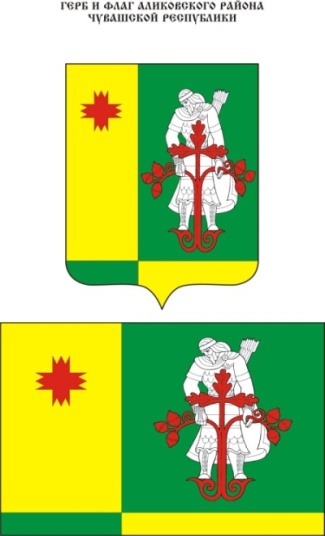 Муниципальная  газета Аликовского   района  Чувашской Республики  ________________________________________________________________Постановление администрации Аликовского района Чувашской Республики от 30.09.2022 № 890 «О проведении районной акции «Молодежь за здоровый образ жизни»»Во исполнение подпрограммы «Профилактика незаконного потребления наркотических средств и психотропных веществ, наркомании в Аликовском районе» муниципальной программы Аликовского района Чувашской Республики «Обеспечение общественного порядка и противодействие преступности» на 2019-2035 годы администрация Аликовского района Чувашской Республики п о с т а н о в л я е т:Провести с 1 октября по 30 ноября 2022 года районную акцию «Молодежь за здоровый образ жизни».Утвердить районный план работы по проведению акции «Молодежь за здоровый образ жизни» (приложение №1).3. Рекомендовать предприятиям, учреждениям, организациям всех форм собственности, сельским поселениям принять участие в районной акции «Молодежь за здоровый образ жизни».4. Контроль за исполнением настоящего постановления возложить на врио заместителя главы администрации по социальным вопросам – начальника отдела образования, социального развития, опеки и попечительства, молодежной политики, культуры и спорта администрации Аликовского района Николаеву Н.В..И.о главы администрацииАликовского района                                                                            Л.М. Никитина	Приложение                                                                                                               УТВЕРЖДЕН постановлением администрации                      Аликовского района Чувашской Республики	                                                                                                                                                                                                       от «30»  сентября  2022 г. № 890                                                                          План проведения акции «Молодёжь за здоровый образ жизни» с 1 октября по 30 ноября 2020 года в Аликовском районеСмету составила:главный специалист-экспертОО, СР,О и П, МП,К и С администрацииАликовского района                                                                                       С.И. ВасильеваРешение Собрания депутатов Аликовского муниципального округа Чувашской Республики от 30.09.2022 № 1 «Об итогах выборов депутатов Собрания депутатов Аликовского муниципального округа Чувашской Республики первого созыва»Заслушав информацию заместителя председателя территориальной избирательной комиссии Аликовского района Г.В. Деомидова по выборам депутатов Собрания депутатов Аликовского муниципального округа Чувашской Республики первого созыва, состоявшимся 11 сентября 2022 года, Собрание депутатов Аликовского муниципального округа Чувашской Республики РЕШИЛО:Информацию председателя территориальной избирательной комиссии Аликовского района Г.В. Деомидова по выборам депутатов Собрания депутатов Аликовского муниципального округа Чувашской Республики первого созыва, состоявшимися 11 сентября 2022 года, принять к сведению. Установить, что Собрание депутатов Аликовского муниципального округа Чувашской Республики сформирован в правомочном составе и приступает к исполнению полномочий с 30 сентября 2022 года.3. Утвердить список депутатов Собрания депутатов Аликовского муниципального округа Чувашской Республики первого созыва:  Волков Эдикт Константинович -депутат Собрания депутатов Аликовского муниципального округа Чувашской Республики первого созыва по Парковому одномандатному избирательному округу №1;Волков Владислав Константинович - депутат Собрания депутатов Аликовского муниципального округа Чувашской Республики первого созыва по Гагаринскому одномандатному избирательному округу №2;Никифоров Иван Петрович - депутат Собрания депутатов Аликовского муниципального округа Чувашской Республики первого созыва по Октябрьскому одномандатному избирательному округу №3;Иванова Галина Ивановна - депутат Собрания депутатов Аликовского муниципального округа Чувашской Республики первого созыва по Большевыльскому одномандатному избирательному округу №4;Никифоров Александр Николаевич - депутат Собрания депутатов Аликовского муниципального округа Чувашской Республики первого созыва по Ефремкасинскому одномандатному избирательному округу №5;Петров Сергей Иванович - депутат Собрания депутатов Аликовского муниципального округа Чувашской Республики первого созыва по Карачуринскому одномандатному избирательному округу №6;Борисова Альбина Иосифовна - депутат Собрания депутатов Аликовского муниципального округа Чувашской Республики первого созыва по Илгышевскому одномандатному избирательному округу №7;Никоноров Владимир Вячеславович - депутат Собрания депутатов Аликовского муниципального округа Чувашской Республики первого созыва по Крымзарайкинскому одномандатному избирательному округу №8;Павлов Георгий Петрович - депутат Собрания депутатов Аликовского муниципального округа Чувашской Республики первого созыва по Питишевскому одномандатному избирательному округу № 9;Филиппов Сергей Аркадьевич - депутат Собрания депутатов Аликовского муниципального округа Чувашской Республики первого созыва по Раскильдинскому одномандатному избирательному округу №10;Герасимов Владимир Данилович - депутат Собрания депутатов Аликовского муниципального округа Чувашской Республики первого созыва по Таутовскому одномандатному избирательному округу №11;Андреев Александр Аркадьевич - депутат Собрания депутатов Аликовского муниципального округа Чувашской Республики первого созыва по Малотуванскому одномандатному избирательному округу №12;Куликов Александр Николаевич - депутат Собрания депутатов Аликовского муниципального округа Чувашской Республики первого созыва по Тенеевскому одномандатному избирательному округу №13;Васильева Зоя Федоровна - депутат Собрания депутатов Аликовского муниципального округа Чувашской Республики первого созыва по Чувашско- Сорминскому одномандатному избирательному округу №14;Марков Вячеслав Николаевич - депутат Собрания депутатов Аликовского муниципального округа Чувашской Республики первого созыва по Шумшевашскому одномандатному избирательному округу №15;Соколов Вениамин Филиппович - депутат Собрания депутатов Аликовского муниципального округа Чувашской Республики первого созыва по Кивойскому одномандатному избирательному округу №16;Иванова Нина Ивановна - депутат Собрания депутатов Аликовского муниципального округа Чувашской Республики первого созыва по Яндобинскому одномандатному избирательному округу №17;Леонтьева Марина Михайловна - депутат Собрания депутатов Аликовского муниципального округа Чувашской Республики первого созыва по Русскосорминскому одномандатному избирательному округу №18.Председательствующий на заседании Собрания депутатов Аликовского муниципального округа                                                                                         В.Д. ГерасимовРешение Собрания депутатов Аликовского муниципального округа Чувашской Республики от 30.09.2022 № 2 «Об утверждении регламента Собрания депутатов Аликовского муниципального округа Чувашской Республики»В соответствии с Федеральным законом от 06.10.2003 № 131-ФЗ «Об общих принципах организации местного самоуправления в Российской Федерации», Законом Чувашской Республики от 29.03.2022 № 15 «О преобразовании муниципальных образований Аликовского района Чувашской Республики и о внесении изменений в Закон Чувашской Республики "Об установлении границ муниципальных образований Чувашской Республики и наделении их статусом городского, сельского поселения, муниципального района, муниципального округа и городского округа» Собрание депутатов Аликовского муниципального округа Чувашской Республики РЕШИЛО:Утвердить Регламент Собрания депутатов Аликовского муниципального округа Чувашской Республики, согласно приложению, к настоящему решению.Утвердить приложение к регламенту Собрания депутатов Аликовского района.3. Признать утратившим силу:- решение Собрания депутатов Аликовского района Чувашской Республики от 16.04.2013 № 177 "Об утверждении регламента Собрания депутатов Аликовского района";- решение Собрания депутатов Аликовского района Чувашской Республики от 18 декабря 2018 г. № 245 "О внесении изменений в регламент Собрания депутатов Аликовского района Чувашской Республики".3. Настоящее решение вступает в силу после его официального опубликования в муниципальной газете "Аликовский вестник"» и подлежит размещению на официальном сайте Аликовского района в сети «Интернет».Председатель Собрания депутатовАликовского муниципального округа	                                                           Э.К. ВолковИсполняющий полномочия главы Аликовского муниципального округа                                                       Э.К. ВолковУтвержденрешением Собрания депутатов Аликовского муниципального округа Чувашской Республики от 30.09.2022 г.    № 2РЕГЛАМЕНТСОБРАНИЯ ДЕПУТАТОВ АЛИКОВСКОГО МУНИЦИПАЛЬНОГО ОКРУГА ЧУВАШСКОЙ РЕСПУБЛИКИНастоящий Регламент регулирует порядок деятельности Собрания депутатов Аликовского муниципального округа Чувашской Республики и устанавливает основные правила и процедуры его работы. I. ОБЩИЕ ПОЛОЖЕНИЯСтатья 11. Собрание депутатов Аликовского муниципального округа Чувашской Республики (далее по тексту – Собрание депутатов) является представительным органом местного самоуправления Аликовского муниципального округа. 2. Собрание депутатов состоит из депутатов, избранных на муниципальных выборах. Статья 21. Деятельность Собрания депутатов основывается на принципах коллективного и свободного обсуждения и решения вопросов. 2. Собрание депутатов руководствуется в своей деятельности Конституцией Российской Федерации, федеральными конституционными законами, федеральными законами, иными правовыми актами Российской Федерации, Конституцией Чувашской Республики, законами Чувашской Республики, иными правовыми актами Чувашской Республики, Уставом Аликовского муниципального округа, муниципальными правовыми актами Аликовского муниципального округа и настоящим Регламентом.Статья 3Депутат Собрания депутатов имеет соответствующее удостоверение, являющееся его основным документом, подтверждающим полномочия депутата, которым он пользуется в течение срока своих депутатских полномочий.II. СТРУКТУРА СОБРАНИЯ ДЕПУТАТОВ ГЛАВА 1. ПРЕДСЕДАТЕЛЬ СОБРАНИЯ ДЕПУТАТОВ. ЗАМЕСТИТЕЛЬ ПРЕДСЕДАТЕЛЯ СОБРАНИЯ ДЕПУТАТОВ Статья 41. Председатель Собрания депутатов избирается из числа депутатов на первом заседании Собрания депутатов большинством голосов от установленной численности депутатов на срок полномочий Собрания депутатов и исполняет полномочия председателя Собрания депутатов на непостоянной профессиональной основе. Решение принимается открытым голосованием.2. Кандидатуры для избрания председателя Собрания депутатов могут быть выдвинуты:- в порядке самовыдвижения;- депутатами;- депутатским объединением в Собрании депутатов.Перед выдвижением кандидатов выявляется их согласие баллотироваться на должность председателя Собрания депутатов.3. Депутат, выдвинутый для избрания на должность председателя Собрания депутатов, имеет право заявить о самоотводе. Заявление депутата о самоотводе принимается без обсуждения и голосования. Все предложения и самоотводы фиксируются в протоколе заседания.4. По всем кандидатурам, выдвинутым для избрания на должность председателя Собрания депутатов, кроме кандидатур, заявивших о самоотводе, проводится обсуждение.В ходе обсуждения кандидаты отвечают на вопросы депутатов, а также вправе выступить с программой предстоящей деятельности. Продолжительность выступления кандидата не должна превышать 10 минут.5. После обсуждения кандидатур, выдвинутых для избрания на должность председателя Собрания депутатов, все кандидаты, кроме кандидатов, заявивших о самоотводе, вносятся на голосование.6. Кандидат считается избранным на должность председателя, если в результате голосования он получил более половины голосов от установленного числа депутатов.7. В случае если предложенная кандидатура на должность председателя Собрания депутатов не набрала необходимого для избрания числа голосов депутатов Собрания депутатов, депутаты не позднее чем в семидневный срок со дня подведения итогов голосования вносят в Собрание депутатов предложения о новой кандидатуре на должность председателя Собрания депутатов. Повторное избрание председателя Собрания депутатов проводится Собранием депутатов в семидневный срок со дня внесения соответствующего предложения.8. Рассмотрение предложений о новой кандидатуре и выборы председателя Собрания депутатов могут состояться на том же заседании Собрания депутатов.9. В случае если на должность председателя было выдвинуто более двух кандидатов, и ни один из них не набрал требуемого для избрания числа голосов, проводится второй тур голосования по двум кандидатам, получившим наибольшее число голосов. Избранным на должность председателя Собрания депутатов по результатам второго тура считается тот кандидат, который набрал более половины голосов от числа избранных депутатов. При этом каждый депутат может голосовать только за одного кандидата. Если при голосовании по двум кандидатурам ни одна из них не набрала более половины голосов от установленной численности депутатов, то проводятся повторные выборы с выдвижением кандидатов, в том числе из числа депутатов, уже выдвигавшихся на должность председателя Собрания депутатов, в порядке, предусмотренном пунктом 7 настоящей статьи.10. Избрание председателя Собрания депутатов оформляется решением Собрания депутатов. Решение об избрании председателя Собрания депутатов публикуется Собранием депутатов в местных средствах массовой информации не позднее семи дней со дня его избрания.11. Председатель Собрания депутатов в пределах своих полномочий:1) осуществляет   руководство   подготовкой   заседаний   Собрания депутатов и вопросов, вносимых на рассмотрение Собрания депутатов;2) созывает заседания Собрания депутатов, доводит до сведения депутатов Собрания депутатов время и место   их проведения, а также проект повестки дня;3) ведет заседания Собрания депутатов в соответствии с его регламентом;4) оказывает содействие депутатам Собрания депутатов в осуществлении ими своих полномочий, организует обеспечение их необходимой информацией;5) принимает меры  по  обеспечению  гласности  и  учету  общественного
мнения в работе Собрания депутатов;6) подписывает протоколы заседаний, решения и другие документы Собрания депутатов;7) координирует деятельность постоянных комиссий, депутатских групп;8) издает постановления и распоряжения по вопросам организации деятельности Собрания депутатов;9) осуществляет иные полномочия в соответствии с решениями Собрания депутатов и настоящим Регламентом.Статья 51. Заместитель председателя Собрания депутатов избирается открытым голосованием простым большинством голосов от установленного числа депутатов. Решение об освобождении заместителя председателя от должности принимается простым большинством голосов.2. В случае временного отсутствия председателя Собрания депутатов, а также досрочного прекращения полномочий председателя Собрания депутатов его обязанности временно осуществляет заместитель председателя Собрания депутатов.3. Решение об избрании заместителя председателя Собрания депутатов оформляется решением Собрания депутатов.Статья 61. Полномочия председателя Собрания депутатов прекращаются досрочно в случаях, предусмотренных Федеральным законом от 06.10.2003 № 131-ФЗ «Об общих принципах организации местного самоуправления в Российской Федерации» (далее по тексту – Федеральный закон № 131-ФЗ) и Уставом Аликовского муниципального округа.2. Вопрос об освобождении от должности председателя Собрания депутатов (заместителя председателя Собрания депутатов) рассматривается на заседании Собрания депутатов:- при поступлении личного заявления председателя Собрания депутатов;- по предложению председателя Собрания депутатов в отношении заместителя председателя Собрания депутатов;- по предложению группы депутатов численностью не менее одной трети от установленной численности депутатов.3. Вопрос об освобождении от должности председателя Собрания депутатов (заместителя председателя Собрания депутатов) без голосования и обсуждения включается в повестку (проект повестки) дня заседания Собрания депутатов.4. При рассмотрении вопроса об освобождении от должности председателя Собрания депутатов функции председательствующего на заседании Собрания депутатов до принятия решения по данному вопросу исполняет заместитель председателя Собрания депутатов.5. Вопрос об освобождении от должности председателя Собрания депутатов (заместителя председателя Собрания депутатов) рассматривается в его присутствии либо в его отсутствие без уважительной причины. При этом председателя Собрания депутатов (заместитель председателя Собрания депутатов) вправе выступить с отчетом о своей деятельности.6. Решение об освобождении от должности председателя Собрания депутатов по предложению депутатов принимается большинством в две трети голосов от установленной численности депутатов, при поступлении личного заявления председателя Собрания депутатов – большинством голосов от установленной численности депутатов.Решение об освобождении от должности заместителя председателя Собрания депутатов принимается большинством голосов от установленной численности депутатов.7. Решение об освобождении от должности председателя Собрания депутатов (заместителя председателя Собрания депутатов) оформляется решением Собрания депутатов.Статья 71. Собрание депутатов по основаниям и в порядке, указанным в ст. 74.1 Федерального закона № 131-ФЗ вправе удалить главу Аликовского муниципального округа в отставку по инициативе не менее чем 1/3 от установленной численности депутатов Собрания депутатов или по инициативе Главы Чувашской Республики.2. Решение Собрания депутатов об удалении главы Аликовского муниципального округа в отставку считается принятым, если за него проголосовало не менее двух третей от установленной численности депутатов.3. Решение Собрания депутатов об удалении главы Аликовского муниципального округа в отставку подлежит официальному опубликованию не позднее чем через пять дней со дня его принятия. В случае если глава Аликовского муниципального округа в письменном виде изложил свое особое мнение по вопросу удаления его в отставку, оно подлежит опубликованию одновременно с указанным решением Собрания депутатов.ГЛАВА 2. ПОСТОЯННЫЕ КОМИССИИ СОБРАНИЯ ДЕПУТАТОВ Статья 81. Постоянные комиссии Собрания депутатов (далее по тексту – постоянные комиссии) образуются из числа депутатов на заседании Собрания депутатов на срок полномочий Собрания депутатов для предварительного рассмотрения и подготовки вопросов, выработки проектов решений, конкретных мероприятий и программ по предметам ведения Собрания депутатов, для содействия выполнению решений Собрания депутатов, осуществления контроля за деятельностью органов и должностных лиц местного самоуправления Аликовского муниципального округа, муниципальных учреждений и предприятий Аликовского муниципального округа.2. Необходимость образования постоянных комиссий, их наименование определяются депутатами. Решение об образовании постоянных комиссий оформляется решением Собрания депутатов.3. Депутат может быть членом не более одной постоянной комиссии.Председатель Собрания депутатов не может быть членом ни одной из постоянных комиссий.Заместитель председателя Собрания депутатов может быть членом одной из постоянных комиссий и возглавлять ее.4. Количество и персональный состав постоянных комиссий формируется из числа депутатов. Решение о составе (изменении состава) постоянных комиссий утверждается на заседании Собрания депутатов.5. В случае если состав постоянных комиссий станет менее 3 человек, глава Аликовского муниципального округа вносит на заседание Собрания депутатов вопрос о прекращении деятельности постоянной комиссии.6. Депутат выводится из состава постоянной комиссии по его письменному заявлению либо по представлению председателя соответствующей постоянной комиссии. Решение о выходе или выведении члена комиссии из состава комиссии принимает Собрание депутатов на своем заседании.7. Постоянная комиссия большинством голосов от установленного числа членов постоянной комиссии может принять решение о прекращении своей деятельности. Решение о прекращении деятельности постоянной комиссии утверждается на заседании Собрания депутатов.Статья 91. Председатель постоянной комиссии избирается и освобождается решением Собрания депутатов большинством голосов от установленной численности депутатов. Заместитель председателя комиссии и секретарь комиссии избираются и освобождаются на заседании постоянной комиссии из его состава большинством голосов от установленного числа членов постоянной комиссии.2. В случае отсутствия председателя комиссии полномочия председателя постоянной комиссии на данном заседании выполняет его заместитель.3. Вопрос об освобождении от должности председателя постоянной комиссии рассматривается Собранием депутатов при поступлении личного заявления председателя постоянной комиссии или по предложению большинства депутатов от установленного числа членов соответствующей постоянной комиссии. 4. Вопрос об освобождении от должности председателя постоянной комиссии рассматривается в его присутствии либо в его отсутствие без уважительной причины. При этом председатель постоянной комиссии вправе выступить с отчетом о своей деятельности.Статья 101. Заседания постоянной комиссии проводятся по мере необходимости, но не реже одного раза в 3 месяца.2. Заседание постоянной комиссии правомочно, если на нем присутствует более половины от установленного числа членов постоянной комиссии.3. Председательствует на заседании постоянной комиссии председатель постоянной комиссии.4. В заседании постоянной комиссии вправе участвовать с правом совещательного голоса депутаты, не являющиеся членами постоянной комиссии.5. Заседания постоянной комиссии могут сопровождаться аудио- и, при необходимости, видеозаписью.Каждое заседание постоянной комиссии оформляется протоколом.6. Решения постоянной комиссии принимаются большинством голосов от числа присутствующих на заседании членов постоянной комиссии, за исключением случаев, предусмотренных пунктом 7 статьи 8, пунктами 1, 3 статьи 9 настоящего Регламента.ГЛАВА 3. ПРЕЗИДИУМ СОБРАНИЯ ДЕПУТАТОВСтатья 111. Для решения текущих вопросов и принятия предварительных организационных решений, касающихся деятельности Собрания депутатов, избирается Президиум Собрания депутатов (далее по тексту – Президиум). Решение об образовании Президиума принимается Собранием депутатов.2. В состав Президиума входят: председатель Собрания депутатов, заместитель председателя Собрания депутатов, председатели постоянных комиссий Собрания депутатов.Статья 121. Президиум приступает к осуществлению своих полномочий после формирования постоянных комиссий Собрания депутатов в установленном порядке.2. Основной формой деятельности Президиума являются заседания, где решаются вопросы, отнесенные к ведению Президиума Собрания депутатов.3. Заседание Президиума считается правомочным, если на нем присутствует не менее двух третей от общего состава Президиума.4. Заседания Президиума проводятся по мере необходимости, но не реже одного раза в 3 месяца. Могут проводиться и внеочередные заседания.ГЛАВА 4. ВРЕМЕННЫЕ ДЕПУТАТСКИЕ КОМИССИИСтатья 131. Собрание депутатов вправе создавать временные комиссии, деятельность которых ограничивается:1) определенным периодом, на который создается временная комиссия;2) определенной задачей, для решения которой создается временная комиссия.2. Образование временной комиссии оформляется решением Собрания депутатов, в котором указываются:1) наименование временной комиссии;2) количественный и персональный состав членов временной комиссии;3) председатель временной комиссии;4) задача, для решения которой она создается.3. Организация и порядок деятельности временной комиссии определяются ею самостоятельно.4. По результатам своей работы временная комиссия представляет Собранию депутатов доклад по существу вопроса, в связи с которым она была создана. Члены комиссии, имеющие особое мнение, вправе огласить его на заседании Собрания депутатов.5. Временная комиссия прекращает свою деятельность:1) по истечении периода, на который она была создана;2) в случае решения задачи, для достижения которой она создавалась;3) в иных случаях по решению Собрания депутатов.ГЛАВА 5. ДЕПУТАТСКИЕ ОБЪЕДИНЕНИЯ (ДЕПУТАТСКИЕ ГРУППЫ)Статья 141. Для совместной деятельности и выражения общей позиции по рассматриваемым вопросам группа депутатов, но не менее 1/3 от установленной численности депутатов, вправе объединиться в постоянные и временные депутатские объединения (фракции, группы по целевому, территориальному или партийному признаку) (далее по тексту -  депутатские группы).2. Образование депутатской группы оформляется протоколом, в котором указываются форма группы, название, сведения о составе лиц, принявших решение о создании группы, его цели и задачи, а также лица, которые уполномочены представлять группу в Собрании депутатов и иных органах, выступать от имени группы в печати и других средствах массовой информации. К протоколу прилагается список депутатов, входящих в депутатскую группы, с личной подписью каждого и ее расшифровкой.3. Для регистрации, депутатская группа подает председателю Собрания депутатов уведомление о создании группы, и протокол о его создании. Председатель Собрания депутатов передает вышеназванные документы в Секретариат Собрания депутатов для регистрации. 4. Собрание депутатов принимает решение о принятии к сведению информации о создании депутатской группы.5. Депутатские группы осуществляют свою деятельность самостоятельно.6. Депутат вправе состоять только в одной группе и выбывает из группы в случае подачи письменного заявления о выходе из группы либо на основании решения большинства от общего числа членов группы об исключении депутата из своего состава.7. В целях своевременного учета депутатских групп, группы ежегодно, в январе, представляют в Секретариат Собрания депутатов количество членов депутатской группы.8. В случае, если количество членов депутатской группы становится менее 1/3 от установленной численности депутатов, то по истечении месяца со дня установления этого факта Секретариат Собрания депутатов снимает с регистрации группу и извещает об этом Собрание депутатов, которое принимает решение о принятии к сведению данной информации.9. Группы, не зарегистрированные в соответствии с положениями настоящего Регламента, не пользуются правами группы.10. Депутатские группы обладают установленными настоящим Регламентом правами после их регистрации.11. Депутатские группы вправе вносить предложения в проект повестки дня заседания Собрания депутатов.III. ПОРЯДОК РАБОТЫ СОБРАНИЯ ДЕПУТАТОВ ГЛАВА 6. НАЧАЛО РАБОТЫ СОБРАНИЯ ДЕПУТАТОВ. ПОРЯДОК ПРОВЕДЕНИЯ ЗАСЕДАНИЙ СОБРАНИЯ ДЕПУТАТОВСтатья 151. Первое заседание Собрания депутатов соответствующего созыва собирается не позднее 30 дней со дня избрания Собрания депутатов в правомочном составе.2. На первом заседании Собрания депутатов  до избрания председателя Собрания депутатов или его заместителя председательствует старейший по возрасту депутат.3. На первом заседании Собрания депутатов нового созыва избирается председатель Собрания депутатов, заместитель председателя Собрания депутатов, решается вопрос об образовании постоянных комиссий Собрания депутатов, их наименовании и персональном составе.Статья 161. Заседание Собрания депутатов начинается с регистрации депутатов, присутствующих на заседании, которое проводит Секретариат Собрания депутатов.Регистрация присутствующих на заседании депутатов осуществляется после каждого перерыва в заседании, а также по требованию депутатов.2. Заседание Собрания депутатов не может считаться правомочным, если на нем присутствует менее 50 % от  числа избранных депутатов.3. Депутат, в случае невозможности принять участие в заседании по уважительной причине, обязан сообщить председателю Собрания депутатов, а в его отсутствие – заместителю председателя Собрания депутатов о причине неявки в устной или письменной форме. 4. Если на заседании Собрания депутатов присутствует менее половины от   числа избранных депутатов, то председатель Собрания депутатов может созвать повторно заседание с тем же проектом повестки дня заседания Собрания депутатов, за исключением случаев, предусмотренных статьями 28 и 29 настоящего Регламента.Председатель Собрания депутатов в письменном виде сообщает депутатам о месте и времени проведения повторно созываемого заседания. Время проведения повторного заседания Собрания депутатов должно быть определено с учетом времени, необходимого для прибытия депутатов.Повторно созываемое заседание Собрания депутатов правомочно, если на нем присутствует более половины от установленной численности депутатов, за исключением случаев, когда для принятия решения требуется не менее двух третей голосов от установленной численности депутатов. Статья 171. Заседания Собрания депутатов проводятся открыто.2. Собрание депутатов вправе принять решение о проведении закрытого заседания. Основанием для назначения закрытого заседания может служить обсуждение вопросов, связанных с государственной, служебной и иной охраняемой законом тайной, а также в случаях, предусмотренных федеральными конституционными законами и федеральными законами. Заявление о проведении закрытого заседания может быть представлено Главой Аликовского муниципального округа, председателем Собрания депутатов, депутатом, комиссией в письменной форме с обязательным указанием вопроса повестки дня и причин, по которым целесообразно рассматривать указанный вопрос в закрытом заседании. Все полученные заявления о проведении закрытого заседания оглашаются председателем Собрания депутатов и ставятся на голосование: в первую очередь - если вопрос, по которому сделано заявление о рассмотрении его в закрытом заседании, относится к повестке дня заседания, на котором это заявление было сделано; в порядке очередности - если заявление касается вопроса, который подлежит рассмотрению на следующих заседаниях Собрания депутатов. Решение о проведении закрытого заседания принимается большинством голосов депутатов от установленной численности Собрания депутатов Аликовского района. Закрытая форма заседаний Собрания депутатов не отменяет других принципов его работы.3. Содержание закрытого заседания, сведения, составляющие государственную или иную охраняемую законом тайну, могут быть использованы депутатами только для их деятельности в Собрании депутатов.4. На закрытом заседании Собрания депутатов вправе присутствовать глава Аликовского муниципального округа. Лица, не являющиеся депутатами, присутствуют на заседании по решению Собрания депутатов.Статья 181. Заседания Собрания депутатов проводятся не реже одного раза в три месяца.2. Заседания Собрания депутатов начинаются в 10 часов. По решению Собрания депутатов могут быть установлены иное время начала заседаний.3. По решению Собрания депутатов заседание может проходить в несколько этапов.4. В работе Собрания депутатов устраиваются, по мере необходимости, перерывы, но не позднее чем через 2 часа работы. Решение о времени возобновления работы принимается одновременно с принятием решения о перерыве в заседании.Статья 191. Внеочередное заседание Собрания депутатов созывается председателем Собрания депутатов не позднее трех дней со дня внесения предложения о его созыве по собственной инициативе, либо по инициативе главы Аликовского муниципального округа, либо по инициативе не менее 1/3 депутатов Собрания депутатов.2. Предложение о созыве внеочередного заседания направляется председателю Собрания депутатов в письменном виде с указанием вопросов, которые предлагается внести в повестку дня заседания, и кратким обоснованием необходимости проведения внеочередного заседания.3. После рассмотрения материалов, представленных инициаторами предложения о созыве внеочередного заседания, председатель Собрания депутатов назначает время и место проведения внеочередного заседания, утверждает проект повестки дня заседания, который направляет депутатам.4. Инициатор предложения о созыве внеочередного заседания не позднее чем за три дня до начала заседания должен представить председателю Собрания депутатов:1) проекты решений Собрания депутатов;2) пояснительная записка, включающая характеристику его целей и основных положений;3) финансово-экономическое обоснование (в случае, если реализация решения потребует дополнительных финансовых, материальных и иных затрат);4) копии договоров, контрактов и других документов не конфиденциального характера, если они являются основанием для принятия решения;5) список рассылки;6) перечень муниципальных нормативных правовых актов Аликовского муниципального округа, подлежащих признанию утратившими силу, приостановлению, принятию или изменению в связи с принятием проекта решения;7) заключение об оценке регулирующего воздействия (на проекты решений Собрания депутатов, устанавливающие новые или изменяющие ранее предусмотренные муниципальными нормативными правовыми актами обязанности для субъектов предпринимательской и инвестиционной деятельности);8) списки предполагаемых докладчиков и приглашенных лиц.5. Проекты решений Собрания депутатов, внесенные депутатами Собрания депутатов, иными выборными органами местного самоуправления Аликовского муниципального округа, органами территориального общественного самоуправления, инициативными группами граждан, прокурором, устанавливающие новые или изменяющие ранее предусмотренные муниципальными нормативными правовыми актами обязанности для субъектов предпринимательской и инвестиционной деятельности, направляются председателем Собрания депутатов в администрацию Аликовского муниципального округа для проведения оценки регулирующего воздействия, с приложением пояснительной записки и финансово-экономического обоснования.6. Собрание депутатов направляет заключение об оценке регулирующего воздействия проекта решения в течение трех рабочих дней со дня его поступления из администрации Аликовского муниципального округа разработчику проекта решения, внесшему соответствующий проект в Собрание депутатов.7. Материалы, подлежащие рассмотрению на внеочередном заседании, председателем Собрания депутатов направляются депутатам не позднее чем за три дня до начала заседания.Статья 201. Проект повестки дня Собрания депутатов представляет собой перечень вопросов, которые предполагается рассмотреть на заседании, с указанием очередности их рассмотрения, докладчиков (содокладчиков) по каждому вопросу.2. Проект повестки дня очередного заседания формируется председателем Собрания депутатов на основании плана работы Собрания депутатов, предложений постоянных комиссий Собрания депутатов, депутатов, главы Аликовского муниципального округа.3. В проект повестки дня заседания в первую очередь вносятся вопросы, подлежащие первоочередному рассмотрению на заседании:1) изменения и дополнения в Устав Аликовского муниципального округа;2) проекты решений Собрания депутатов о Регламенте Собрания депутатов;3) проекты решений Собрания депутатов о бюджете муниципального округа;4) проекты решений Собрания депутатов, внесенные главой Аликовского муниципального округа;5) об образовании постоянных комиссий Собрания депутатов, изменении в их составе.Иные вопросы могут вноситься в проект повестки дня заседания в первоочередном порядке только по решению Собрания депутатов, принятому большинством голосов от числа присутствующих на заседании депутатов.4. Вопросы в проект повестки дня заседания, за исключением внеочередного заседания, включаются при представлении проекта решения, предлагаемого для принятия.5. Сформированный и утвержденный председателем Собрания депутатов проект повестки дня заседания с указанием времени и места его проведения, проекты решений и иные документы и материалы, подлежащие рассмотрению на заседании, направляются депутатам не позднее чем за три дня до начала заседания.Информация председателя Собрания депутатов о проведении очередного заседания распространяется в средствах массовой информации не позднее чем за 3 дня до начала заседания.Статья 211. Проект повестки дня заседания председательствующим на заседании ставится на голосование для принятия его за основу.2. На заседании в принятый за основу проект повестки дня заседания могут вноситься изменения и дополнения.3. Предложение о дополнении новым вопросом принятого за основу проекта повестки дня заседания вносится, если инициатором предложения представлен проект решения по вопросу, предлагаемому для включения в повестку дня заседания.4. Проект повестки дня заседания после принятия решений о внесении в него изменений и дополнений ставится председательствующим на голосование для принятия повестки дня заседания в целом.Статья 221. Заседание Собрания депутатов  ведет председатель Собрания депутатов либо по его поручению заместитель, а в их отсутствие, по решению Собрания депутатов, один из председателей постоянных комиссий.2. Председательствующий на заседании:1) объявляет об открытии и о закрытии заседания;2) ведет заседание;3) предоставляет слово для выступления в порядке очередности поступления предложений в соответствии с повесткой заседания, а в необходимых случаях может изменить очередность выступлений с обоснованием такого изменения;4) обеспечивает соблюдение положений Регламента Собрания депутатов и порядка в зале заседания, в том числе предупреждает депутата о нарушении положений Регламента Собрания депутатов;5) вносит предложение об удалении из зала заседания лица, не являющегося депутатом, при нарушении им порядка в зале заседания;6) предоставляет слово по порядку ведения заседания;7) ставит на голосование вопросы, содержащиеся в повестке дня заседания;8) ставит на голосование каждое предложение депутатов в порядке очередности их поступления;9) организует голосование и подсчет голосов, оглашает результаты голосования;10) организует ведение протокола заседания, подписывает протокол;11) организует проведение консультаций с депутатами, специалистами в целях преодоления разногласий и разрешения вопросов, возникающих в ходе заседания;12) участвует в рассмотрении вопросов в порядке, определенном Регламентом Собрания депутатов;13) осуществляет иные права и обязанности, определенные Регламентом Собрания депутатов.14) в случае нарушения положений настоящего Регламента предупреждает депутата Собрания депутатов, а при повторном нарушении лишает его права выступления на период работы заседания. Депутат Собрания депутатов, допустивший грубые, оскорбительные выражения в адрес председательствующего, других депутатов, лишается слова без предупреждения;15) предупреждает депутата Собрания депутатов, в случае его отклонения от темы выступления, а при повторном нарушении лишает его слова;16) указывает на допущенные в ходе заседания нарушения настоящего Регламента и Устава Аликовского муниципального округа;17) если выступающий взял слово без разрешения председательствующего, то он получает предупреждение.18) если оратор превысил отведенное ему время для выступления или выступает не по обсуждаемому вопросу, председательствующий после одного предупреждения может лишить его слова.3. Во время выступления председательствующий не вправе комментировать выступления, давать характеристику выступающим. Статья 231. На заседаниях Собрания депутатов предусматриваются следующие виды выступлений: доклад, содоклад, заключительное слово по обсуждаемому вопросу, выступление кандидата на выборную должность, выступление в прениях, выступление в прениях по обсуждаемой кандидатуре, выступление по мотивам голосования, выступление по порядку ведения заседания, предложение, справка, заявление, обращение.2. Продолжительность доклада, содоклада, заключительного слова и выступления кандидата на выборную должность устанавливается председательствующим на заседании по согласованию с докладчиком, с содокладчиком, кандидатом на выборную должность, но не должна превышать 15 минут – для  доклада, 10 минут – для  содоклада, 5 минут – для  заключительного слова и выступления кандидата на выборную должность.Для выступления в прениях предоставляется до 5 минут, для выступления по обсуждаемой кандидатуре, по порядку ведения заседания, для предложения, справки, заявления, обращения – до 3 минут, для выступления по мотивам голосования – до 3 минут. 3. Выступление одного депутата по одному и тому же вопросу более 1 раза не допускается. В необходимых случаях председательствующий с согласия большинства присутствующих депутатов может продлить время для выступления.4. Доклад, содоклад, заключительное слово по обсуждаемому вопросу осуществляются с трибуны, остальные выступления - с трибуны или рабочего места.5. Депутат выступает на заседании только после предоставления ему слова председательствующего.Выступающий на заседании не должен использовать в своей речи грубые и оскорбительные выражения, наносящие ущерб чести и достоинству депутатов Собрания депутатов и иных лиц, допускать необоснованные обвинения в чей-либо адрес, использовать заведомо ложную информацию, призывать к незаконным и насильственным действиям, национальной розни. В случае нарушения указанных требований председательствующий предупреждает выступающего, а в случае повторного нарушения лишает его права выступления на период проведения заседания. Депутат Собрания депутатов в случае нарушения указанных требований может быть также лишен права выступления на одном или двух заседаниях Собрания депутатов. Указанное решение принимается на следующем заседании Собрания депутатов большинством голосов от числа избранных депутатов при наличии соответствующей рекомендации Комиссии по укреплению законности, правопорядка, развитию местного самоуправления и депутатской этике.6. Предложение о предоставлении слова может подаваться как в письменном виде на имя председательствующего на заседании, так и устно.7. Глава Аликовского муниципального округа вправе получить слово для выступления по рассматриваемым вопросам вне очереди.8. Слово по порядку ведения заседания, мотивам голосования, для справки, ответа на вопросы, дачи разъяснения может быть предоставлено председательствующим на заседании вне очереди продолжительностью не более трех минут.Статья 241. Депутат может внести предложение о прекращении прений по рассматриваемому вопросу. Председательствующий на заседании, получив предложение о прекращении прений, информирует депутатов о числе записавшихся на выступление и выступивших, о депутатах, настаивающих на выступлении и, с согласия депутатов, предоставляет им слово.2. Депутаты, которые не смогли выступить в связи с прекращением прений по рассматриваемому вопросу, вправе приобщить подписанные тексты своих выступлений к протоколу заседания.3. После принятия решения о прекращении прений докладчик, содокладчик и кандидат на выборную должность имеют право на заключительное слово.Статья 251. В течение заседания Собрания депутатов допускается однократное возвращение к рассмотренному вопросу. Возвращение к рассмотренному вопросу является процедурным вопросом, по которому должно быть принято решение.Принятое решение при повторном рассмотрении вопроса оформляется решением Собрания депутатов, а результаты первоначального голосования заносятся в протокол заседания и не оформляются решением Собрания депутатов.2. В течение заседания Собрания депутатов возможно внесение изменений и дополнений в повестку дня заседания.Дополнение новым вопросом повестки дня заседания возможно при наличии:1) решения депутатов о возвращении к рассмотрению повестки дня заседания;2) проекта решения, предлагаемого для принятия Собрания депутатов;3) решения депутатов о дополнении повестки дня заседания новым вопросом.Статья 26В конце каждого заседания Собрания депутатов отводится время для выступления депутатов с краткими (до 3 минут) заявлениями и сообщениями. Прения при этом не открываются.Статья 271. Функции по техническому обеспечению заседания возлагаются на Секретариат Собрания депутатов из 2 депутатов и по согласованию с главой Аликовского муниципального округа на уполномоченного работника администрации Аликовского муниципального округа.2. Решение об избрании Секретариата Собрания депутатов принимается большинством голосов от установленного числа депутатов.3. Секретариат Собрания депутатов организует ведение протокола заседания Собрания, ведет запись желающих выступить, регистрирует депутатские запросы, вопросы, справки, сообщения, заявления, предложения и другие материалы депутатов в качестве документов, организует работу с обращениями граждан, поступающими в адрес Собрания депутатов.Секретариат Собрания депутатов представляет председательствующему сведения о записавшихся для выступления в прениях составленного в порядке поступления заявок, других депутатских инициативах, а также предоставление иной информации, необходимой для ведения заседания.Сведения о записавшихся для выступления в прениях оглашаются.ГЛАВА 7. ПОРЯДОК ГОЛОСОВАНИЯ И ПРИНЯТИЯ РЕШЕНИЙ НА ЗАСЕДАНИИ СОБРАНИЯ ДЕПУТАТОВ Статья 281. По вопросам своей компетенции Собрание депутатов принимает правовые акты в форме решений. 2. Решения Собрания депутатов принимаются открытым или тайным голосованием. Открытое голосование может быть поименным. В исключительных случаях допускается возможность голосования без физического присутствия депутата на заседании путем заочного голосования, в режиме видеоконференции.3. Депутат лично осуществляет свое право на голосование. Депутат не может передать свое право на голосование другому лицу. В исключительных случаях допускается передача депутатом права голоса другому депутату в связи с отсутствием на заседании Собрания депутатов по уважительной причине. К уважительным причинам относятся: болезнь, служебная командировка, болезнь или смерть близкого родственника.Депутат составляет на имя председателя Собрания депутатов заявление о передаче права голоса другому депутату в период отсутствия на заседании с указанием причины отсутствия, времени, на которое передается право голоса, а также с указанием того, как распорядиться правом голоса при голосовании по вопросам, рассматриваемым на заседании Собрания депутатов Аликовского района.К заявлению о передаче права голоса другому депутату прилагаются документы, подтверждающие, что причина отсутствия депутата на заседании Собрания депутатов является уважительной (листок нетрудоспособности, командировочное удостоверение, иные подтверждающие документы).Депутат вправе направить заявление о передаче права голоса в период отсутствия на заседании Собрания депутатов с использованием факсимильной связи с последующим представлением документов, указанных в абзаце третьем настоящего пункта.Оглашение данного заявления на заседании Собрания депутатов и признание причины отсутствия депутата(ов) на заседании уважительной (неуважительной) возложить на комиссию по законности, правопорядку, депутатской этике, местного самоуправления, торговле, предпринимательству.Соответствующие заявления и документы приобщаются к протоколу заседания Собрания депутатов. Форма заявления о передаче права голоса утверждается в приложении к регламенту.Депутат имеет право голосовать "за" принятие решения, "против" принятия решения либо воздержаться от принятия решения."4. Депутат имеет право голосовать за принятие решения, против принятия решения либо воздержаться от принятия решения.Статья 291. Открытое голосование проводится путем поднятия руки депутатом за один из вариантов решения Собрания депутатов.2. Собрание депутатов может принять решение о проведении открытого поименного голосования. В этом случае председательствующий на заседании голосует последним. 3. Подсчет голосов при проведении открытого голосования осуществляет председательствующий на заседании или определенные на заседании депутаты. 4. Результаты открытого голосования, в том числе поименного, отражаются в протоколе заседания.При проведении поименного голосования депутат вправе получить список с результатами поименного голосования. 5. В исключительных случаях депутат, отсутствующий на заседании по уважительной причине (временная нетрудоспособность, служебная командировка, отпуск, проведение карантинных мероприятий, введение режима повышенной готовности, другие чрезвычайные ситуации), имеет право проголосовать по всем вопросам повестки дня заседания заочно. Для этого депутат заблаговременно до начала заседания направляет председателю Собрания депутатов письменное заявление об участии в заочном голосовании с указанием причины отсутствия. В заявлении депутат указывает свое отношение (мнение) по конкретному (ым) вопросу(ам) повестки дня заседания с указанием своего волеизъявления («за», «против», «воздержался»), содержащее дату, подпись и расшифровку подписи данного депутата. Предварительно депутат ознакамливается с проектами решений и приложенными к ним материалами. Депутат может направить председателю Собрания депутатов свое отношение (мнение) по конкретному(ым) вопросу(ам) повестки дня заседания с указанием своего волеизъявления телеграммой до момента объявления заседания открытым. При этом в телеграмме должны быть указаны причины отсутствия депутата, точная формулировка вопроса(ов) повестки дня, за который(ые) голосует депутат, с указанием своего волеизъявления («за», «против», «воздержался»).На заседании председательствующий перед тем, как поставить вопрос на голосование, сообщает присутствующим депутатам о количестве заочно проголосовавших депутатов по данному вопросу. Волеизъявление депутата, заочно принявшего участие в голосовании, оглашается после проведения голосования при подсчете голосов. Подлинник документа, подтверждающий волеизъявление депутата, приобщается к протоколу.По окончании подсчета голосов с учетом поступивших заочных голосов председательствующий объявляет о принятом или непринятом решении.С учетом технических возможностей депутатам предоставляется право в связи с вышеуказанными обстоятельствами голосовать без физического присутствия на заседании в режиме видеоконференции.Статья 301. Тайное голосование проводится по решению Собрания депутатов, принятому большинством голосов от числа присутствующих на заседании депутатов. Тайное голосование проводится с использованием бюллетеней.2. Для проведения тайного голосования и определения его результатов Собрание депутатов избирает из числа депутатов открытым голосованием счетную комиссию в количестве не менее 3 человек. В счетную комиссию не могут входить председатель Собрания депутатов и заместитель председателя Собрания депутатов.Счетная комиссия избирает из своего состава председателя и секретаря комиссии.Решения счетной комиссии принимаются большинством голосов от числа членов комиссии.3. Счетная комиссия до начала голосования:1) составляет список избранных депутатов;2) организует изготовление бюллетеней для тайного голосования;3) проверяет и опечатывает избирательный ящик;4) обеспечивает условия для соблюдения тайны голосования.4. Время и место голосования, порядок его проведения устанавливаются Собранием депутатов и объявляются председательствующим на заседании.5. Каждому депутату выдается один бюллетень для тайного голосования. Бюллетени для тайного голосования выдаются членами счетной комиссии в соответствии со списком избранных депутатов. При получении бюллетеня депутат расписывается в указанном списке напротив своей фамилии.Бюллетени для тайного голосования изготавливаются под контролем счетной комиссии по предложенной ею форме, утвержденной Собранием депутатов.6. Депутат лично осуществляет свое право на голосование в пределах отведенного времени.7. Бюллетень заполняется депутатом. Зачеркивание в бюллетене для тайного голосования не допускается. Заполненные бюллетени опускаются в ящик для тайного голосования.8. Подсчет голосов осуществляет счетная комиссия.Счетная комиссия вскрывает ящик для тайного голосования после окончания голосования. Перед вскрытием ящика все неиспользованные бюллетени подсчитываются и погашаются счетной комиссией.Недействительными считаются бюллетени неутвержденной формы и бюллетени, по которым нельзя установить волеизъявление депутата.9. По результатам тайного голосования счетная комиссия составляет протокол, в который заносятся:1) число депутатов, установленное для представительного органа муниципального округа;2) число избранных депутатов;3) число депутатов, получивших бюллетени;4) число бюллетеней, обнаруженных в избирательных ящиках;5) число голосов, поданных «за»;6) число голосов, поданных «против»;7) число бюллетеней, признанных недействительными.Протокол счетной комиссии подписывается председателем, секретарем и членами счетной комиссии и прикладывается к протоколу заседания Собрания депутатов. 10. Результаты тайного голосования объявляются на заседании Собрания депутатов председателем счетной комиссии и отражаются в протоколе заседания.Статья 311. Перед началом голосования председательствующий на заседании:сообщает количество предложений, которые ставятся на голосование;уточняет их формулировки и последовательность, в которой они ставятся на голосование;напоминает, каким большинством голосов должно быть принято решение;по требованию депутатов предоставляет слово по мотивам голосования.2. После объявления председательствующим на заседании о начале голосования никто не вправе прервать голосование.3. По окончании подсчета голосов председательствующий на заседании объявляет, принято решение или не принято.4. Собрание депутатов может принять проект решения Собрания депутатов за основу, принять проект решения в целом, отклонить проект решения или отложить его рассмотрение.5. В случае если депутаты предлагают внести изменения и дополнения (поправки) в проект решения, то проект решения принимается за основу. Поправки к проекту решения вносятся депутатами, как в письменном, так и устном виде.Каждая поправка к проекту решения обсуждается и ставится на голосование в порядке поступления. Если внесено несколько поправок в один и тот же пункт проекта решения, то вначале рассматриваются те из них, принятие или отклонение которых позволит решить вопрос о других поправках.После рассмотрения вопроса о поправках к проекту решения на голосование ставится вопрос о принятии в целом проекта решения Собрания депутатов с внесенными в него поправками.Статья 321. Решения Собрания депутатов о принятии Устава Аликовского муниципального округа, внесении изменений и дополнений в Устав Аликовского муниципального округа принимаются большинством в две трети голосов от установленного числа депутатов Собрания депутатов. Инициатива по внесению на рассмотрение Собрания депутатов проекта решения о внесении изменений и дополнений в Устав Аликовского муниципального округа может исходить от главы Аликовского муниципального округа или от депутатов Собрания депутатов, численностью не менее одной трети от установленного числа или от иных, предусмотренных Уставом Аликовского муниципального округа субъектов правотворческой инициативы.Иные решения Собрания депутатов принимаются большинством голосов от установленного числа депутатов Собрания депутатов.2. Решения по процедурным вопросам принимаются большинством голосов от числа присутствующих на заседании депутатов и отражаются в протоколе заседания. К процедурным относятся вопросы:1) о принятии повестки дня заседания;2) о внесении изменений и дополнений в проект повестки заседания;3) о проведении заседания в несколько этапов;4) о перерыве в заседании, переносе или закрытии заседания;5) о проведении поименного голосования;6) о предоставлении дополнительного времени для выступления;7) о предоставлении слова приглашенным на заседание;8) о переносе или прекращении прений по вопросу повестки дня заседания;9) о переходе (возвращении) к вопросам повестки дня заседания;10) о дополнении новым вопросом повестки дня заседания;11) о передаче вопроса на рассмотрение соответствующего комитета и комиссии;12) о голосовании без обсуждения;13) о проведении закрытого заседания;14) о приглашении лиц на заседание для предоставления необходимых сведений и заключений по рассматриваемым представительным органом муниципального округа проектам решений и другим вопросам;15) о принятии к сведению справок, даваемых участникам заседания;16) об изменении способа проведения голосования;17) о проведении дополнительной регистрации;18) о пересчете голосов;19) о приглашении на заседание должностного лица для ответов на вопросы, содержащиеся в обращении депутата (депутатов);20) о передаче функций председательствующего на заседании;21) об установлении порядка рассмотрения вопроса деятельности Собрания депутатов, не предусмотренного Регламентом Собрания депутатов.3. Решение по процедурному вопросу может быть принято без голосования, если ни один из присутствующих на заседании не возражает против его принятия. В случае если хотя бы один из присутствующих на заседании возражает против принятия предложенного решения, внесенное предложение ставится председательствующим на заседании на голосование.4. Результаты голосования по всем вопросам, выносимым на заседание, вносятся в протокол заседания Собрания депутатов.5. Проекты правовых актов Собрания депутатов, предусматривающие установление, изменение или отмену местных налогов и сборов, осуществление расходов из средств бюджета Аликовского муниципального округа, могут быть внесены на рассмотрение Собрания депутатов главой Аликовского муниципального округа или при наличии заключения главы Аликовского муниципального округа.6. Принятое и оформленное решение подписывается председателем Собрания депутатов, подпись которого заверяется печатью Собрания депутатов.7. Принятые Собранием депутатов решения, имеющие нормативный характер (с учетом замечаний и предложений, принятых на заседании), подписанные председателем Собрания депутатов и заверенные печатью Собрания депутатов, представляются главе Аликовского муниципального округа для подписания и обнародования (опубликования) в срок не позднее 10 дней после проведения заседания Собрания депутатов. Решения Собрания депутатов подписываются главой Аликовского муниципального округа в течение 10-ти дней со дня их представления. 8. Глава Аликовского муниципального округа имеет право отклонить решение, имеющее нормативный характер, принятое Собранием депутатов, в порядке, предусмотренном Уставом Аликовского муниципального округа и настоящим Регламентом.Отклоненное главой Аликовского муниципального округа решение Собрания депутатов возвращается в Собрание депутатов с мотивированным обоснованием его отклонения либо с предложениями о внесении в него изменений.Если глава Аликовского муниципального округа отклонит решение, оно вновь рассматривается Собранием депутатов и может быть одобрено в ранее принятой редакции большинством не менее двух третей от установленной численности депутатов Собрания депутатов. Решение Собрания депутатов, одобренное Собранием депутатов в ранее принятой редакции, не может быть повторно отклонено и подлежит подписанию главой Аликовского муниципального округа в течение семи дней со времени повторного поступления на подпись.9. Решение, подписанное главой Аликовского муниципального округа, заверяется печатью администрации муниципального округа (печатью главы Аликовского муниципального округа) и направляется в Собрание депутатов в день подписания.Решениям Собрания депутатов присваиваются номера в соответствии с очередностью даты их принятия Собранием депутатов.10. Решения Собрания депутатов доводятся до исполнителей в течение 5 дней после их принятия.Статья 33Порядок обнародования (опубликования) и вступления в силу решений Собраний депутатов устанавливается Уставом Аликовского муниципального округа.ГЛАВА 8. ПРОТОКОЛ ЗАСЕДАНИЯ СОБРАНИЯ ДЕПУТАТОВ. ОБЕСПЕЧЕНИЕ ДЕЯТЕЛЬНОСТИ СОБРАНИЯ ДЕПУТАТОВ Статья 341. На заседании Собрания депутатов ведется протокол.2. В протоколе заседания Собрания депутатов указывается:1) наименование Собрания депутатов, порядковый номер заседания Собрания депутатов (в пределах созыва Собрания депутатов), дата и место проведения заседания Собрания депутатов;2) численность депутатов, установленная Уставом Аликовского муниципального округа, число депутатов, избранных в Собрание депутатов, число присутствующих и отсутствующих депутатов, сведения о приглашенных;3) повестка заседания Собрания депутатов, кем внесен (исключен) вопрос на рассмотрение Собрания депутатов;4) фамилия и номер избирательного округа депутата – докладчика, депутатов, выступивших в прениях, внесших обращение или задавших вопрос докладчикам. Для лиц, не являющихся депутатами, указывается должность;5) перечень всех принятых решений с указанием числа голосов, поданных за, против, воздержавшихся и не принявших участия в голосовании.3. Протокол заседания Собрания депутатов оформляется в 3-дневный срок. Протокол подписывается председательствующим на заседании Собрания депутатов.4. К протоколу заседания Собрания депутатов прилагаются принятые Собранием депутатов решения и приложения к ним, список присутствующих и отсутствующих на заседании депутатов (с указанием причин отсутствия), список приглашенных, тексты выступлений депутатов и приглашенных, не получивших слова ввиду прекращения прений, переданные председательствующему на заседании Собрания депутатов, вопросы, поступившие от депутатов и присутствующих на заседании Собрания депутатов лиц, и ответы на них.5. Протоколы заседаний Собрания депутатов и приложения к ним хранятся в течение срока полномочий Собрания депутатов одного созыва и, по требованию депутатов, предоставляются им для ознакомления. По окончании полномочий Собрания депутатов одного созыва протоколы заседаний и приложения к ним сдаются в архив на постоянное хранение.Статья 35Собрание депутатов обладает правами юридического лица. Финансирование деятельности Собрания депутатов отражается отдельной строкой в бюджете Аликовского муниципального округа.IV. ЗАКЛЮЧИТЕЛЬНЫЕ ПОЛОЖЕНИЯСтатья 36Настоящий Регламент вступает в силу со дня вступления в силу решения Собрания депутатов о принятии Регламента Собрания депутатов.Изменения и дополнения, вносимые в настоящий Регламент, вступают в силу со дня принятия соответствующего решения. 							Утвержден							решением Собрания депутатов						Аликовского муниципального округа							от 30.09.2022 г.    № 2 							ДЕПУТАТ						СОБРАНИЯ ДЕПУТАТОВ				 АЛИКОВСКОГО МУНИЦИПАЛЬНОГО ОКРУГА							   ____________________ созыва					____________________________(ФИО)							"___" ____________ 20___ года						Председателю Собрания депутатов 						Аликовского муниципального округа		Уважаемый(мая) __________________________!В связи моим отсутствием на _________________________________________ заседании Собрания депутатов Аликовского муниципального округа по уважительной причине ____________________ (указывается причина отсутствия) на основании п.3 ст. 28 регламента Собрания депутатов Аликовского муниципального округа передаю право голоса депутату Собрания депутатов Аликовского муниципального округа __________________ (указывается ФИО депутата, которому передается голос)При голосовании по вопросам, рассматриваемым на заседании Собрания депутатов Аликовского муниципального округа, прошу депутата __________________________ руководствоваться прилагаемым перечнем вопросов с указанием голосования по каждому вопросу.В случае, если мной не указано волеизъявление по рассматриваемому на заседании Собрания депутатов Аликовского муниципального округа вопросу, прошу депутата _________________________ при голосовании выбрать вариант "воздержаться".При голосовании по процедурным вопросам депутату _________________________ определить выбор варианта волеизъявления самостоятельно.Документы, подтверждающие, что причина моего отсутствия на _______________________ заседании Собрания депутатов Аликовского муниципального округа является уважительной, будут представлены мной в Собрание депутатов Аликовского муниципального округа в срок до _________________.Приложение: на ___ л. в 1 экз.ДепутатСобрания депутатов Аликовскогомуниципального округа _________ _______________________                                            (подпись)  (расшифровка подписи)Решение Собрания депутатов Аликовского муниципального округа Чувашской Республики от 30.09.2022 № 3 «Об избрании председателя Собрания депутатов Аликовского муниципального округа Чувашской Республики первого созыва»В соответствии с Федеральным законом от 06.10.2003 № 131-ФЗ «Об общих принципах организации местного самоуправления в Российской Федерации», Законом Чувашской Республики от 29.03.2022 № 15 «О преобразовании муниципальных образований Аликовского района Чувашской Республики и о внесении изменений в Закон Чувашской Республики "Об установлении границ муниципальных образований Чувашской Республики и наделении их статусом городского, сельского поселения, муниципального района, муниципального округа и городского округа», Собрание депутатов Аликовского муниципального округа Чувашской Республики РЕШИЛО:1. Избрать председателем Собрания депутатов Аликовского муниципального округа Чувашской Республики первого созыва Волкова Эдикта Константиновича депутата от Паркового избирательного округа № 1, на срок до окончания полномочий Собрания депутатов Аликовского муниципального округа Чувашской Республики первого созыва.  2. Настоящее решение вступает в силу после его подписания.Председатель Собрания депутатов Аликовского  муниципального округа                                         Э.К. ВолковРешение Собрания депутатов Аликовского муниципального округа Чувашской Республики от 30.09.2022 № 4 «Об избрании Секретариата Собрания депутатов Аликовского муниципального округа Чувашской Республики первого созыва»В соответствии с Федеральным законом от 06.10.2003 № 131-ФЗ «Об общих принципах организации местного самоуправления в Российской Федерации», Законом Чувашской Республики от 29.03.2022 № 15 «О преобразовании муниципальных образований Аликовского района Чувашской Республики и о внесении изменений в Закон Чувашской Республики "Об установлении границ муниципальных образований Чувашской Республики и наделении их статусом городского, сельского поселения, муниципального района, муниципального округа и городского округа» Собрание депутатов Аликовского муниципального округа Чувашской Республики РЕШИЛО:1. Избрать Секретариат Собрания депутатов Аликовского муниципального округа Чувашской Республики первого созыва в следующем составе:- Борисова Альбина Иосифовна депутат от Илгышевского избирательного округа № 7; -  Леонтьева Марина Михайловна, депутат от Русско - Сорминского избирательного округа № 18. 2. Настоящее решение вступает в силу после его подписания.Председатель Собрания депутатовАликовского муниципального округа Чувашской Республики                                                                                    Э.К. ВолковРешение Собрания депутатов Аликовского муниципального округа Чувашской Республики от 30.09.2022 № 5 «О возложении исполнения полномочий главы Аликовского муниципального округа Чувашской Республики на главу Аликовского района Чувашской Республики»В соответствии с Федеральным законом от 06.10.2003 № 131-ФЗ «Об общих принципах организации местного самоуправления в Российской Федерации», Законом Чувашской Республики от 29.03.2022 № 15 «О преобразовании муниципальных образований Аликовского района Чувашской Республики и о внесении изменений в Закон Чувашской Республики "Об установлении границ муниципальных образований Чувашской Республики и наделении их статусом городского, сельского поселения, муниципального района, муниципального округа и городского округа», руководствуясь принципом непрерывности осуществления функций выборной публичной власти, в целях недопущения нарушения конституционных прав граждан – жителей Аликовского муниципального округа Чувашской Республики, Собрание депутатов Аликовского муниципального округа Чувашской Республики РЕШИЛО:1. Возложить исполнение полномочий главы Аликовского муниципального округа Чувашской Республики на главу Аликовского района Чувашской Республики Волкова Эдикта Константиновича до дня вступления в должность главы Аликовского муниципального округа Чувашской Республики, избранного Собранием депутатов Аликовского муниципального округа Чувашской Республики из числа кандидатов, представленных конкурсной комиссией, по результатам конкурса. 2. Настоящее решение вступает в силу после его подписания.Председатель Собрания депутатов Аликовского муниципального округа                                             Э.К. ВолковРешение Собрания депутатов Аликовского муниципального округа Чувашской Республики от 30.09.2022 № 6 «О порядке опубликования (обнародования) муниципальных правовых актов и официальной информации Аликовского муниципального округа Чувашской Республики»принципах организации местного самоуправления в Российской Федерации», Законом Чувашской Республики от 18.10.2004 № 19 «Об организации местного самоуправления в Чувашской Республике», Законом Чувашской Республики от 29.03.2022 № 15 «О преобразовании муниципальных образований Аликовского района Чувашской Республики и о внесении изменений в Закон Чувашской Республики «Об установлении границ муниципальных образований Чувашской Республики и наделении их статусом городского, сельского поселения, муниципального района, муниципального округа и городского округа», Собрание депутатов Аликовского муниципального округа Чувашской Республики РЕШИЛО:1. Определить, что до принятия Устава Аликовского муниципального округа Чувашской Республики официальным печатным средством массовой информации для опубликования муниципальных нормативных правовых актов, проектов муниципальных нормативных правовых актов по вопросам местного значения Аликовского муниципального округа Чувашской Республики, доведения до сведения жителей муниципального образования иной официальной информации является печатное средство массовой информации – муниципальная газета "Аликовский вестник".2. Определить, что до создания официального сайта Аликовского муниципального округа Чувашской Республики, решения Собрания депутатов Аликовского муниципального округа Чувашской Республики нормативного характера и официальная информация органов местного самоуправления Аликовского муниципального округа Чувашской Республики размещаются на официальном сайте Аликовского района Чувашской Республики в информационно-телекоммуникационной сети «Интернет». 3. Настоящее решение вступает в силу после его официального опубликования в муниципальной газете "Аликовский вестник".Председатель Собрания депутатовАликовского муниципального округа Чувашской Республики                                                            Э.К. ВолковИсполняющий полномочияглавы Аликовского муниципального округа Чувашской Республики                                                           Э.К. ВолковРешение Собрания депутатов Аликовского муниципального округа Чувашской Республики от 30.09.2022 № 7 «О наделении Собрания депутатов Аликовского муниципального округа Чувашской Республики правами юридического лица»В соответствии со статьей 41 Федерального закона от 06.10.2003 № 131-ФЗ «Об общих принципах организации местного самоуправления в Российской Федерации», Законом Чувашской Республики от 29.03.2022 № 15 «О преобразовании муниципальных образований Аликовского района Чувашской Республики и о внесении изменений в Закон Чувашской Республики "Об установлении границ муниципальных образований Чувашской Республики и наделении их статусом городского, сельского поселения, муниципального района, муниципального округа и городского округа» Собрание депутатов Аликовского муниципального округа Чувашской Республики РЕШИЛО:1. Наделить Собрание депутатов Аликовского муниципального округа Чувашской Республики правами юридического лица.2. Определить:2.1. Организационно-правовая форма юридического лица – муниципальное казенное учреждение.2.2. Полное наименование юридического лица – Собрание депутатов Аликовского муниципального округа Чувашской Республики.2.3. Краткое наименование юридического лица - Собрание депутатов Аликовского муниципального округа.2.4. Место нахождения юридического лица – Чувашская Республика, Аликовский район, с. Аликово, ул. Октябрьская д. 21.3. Уполномочить председателя Собрания депутатов Аликовского муниципального округа Чувашской Республики Волкова Эдикта Константиновича осуществить предусмотренные законодательством юридические действия по регистрации Собрания депутатов Аликовского муниципального округа Чувашской Республики в качестве юридического лица.4.Финансирование расходов, связанных с регистрацией Собрания депутатов Аликовского муниципального округа Чувашской Республики, осуществлять за счет средств бюджета Аликовского района Чувашской Республики.5. Настоящее решение вступает в силу с 4 октября 2022 года.Председатель Собрания депутатов Аликовского муниципального округа                                             Э.К. ВолковРешение Собрания депутатов Аликовского муниципального округа Чувашской Республики от 30.09.2022 № 8 «О правопреемстве Собрания депутатов Аликовского муниципального округа Чувашской Республики»В соответствии с Федеральным законом от 06.10.2003 № 131-ФЗ «Об общих принципах организации местного самоуправления в Российской Федерации», статьей 5 Закона Чувашской Республики от 29.03.2022 № 15 «О преобразовании муниципальных образований Аликовского района Чувашской Республики и о внесении изменений в Закон Чувашской Республики "Об установлении границ муниципальных образований Чувашской Республики и наделении их статусом городского, сельского поселения, муниципального района, муниципального округа и городского округа» Собрание депутатов Аликовского муниципального округа Чувашской Республики РЕШИЛО:1. Считать Собрание депутатов Аликовского муниципального округа Чувашской Республики правопреемником Собрания депутатов Аликовского района Чувашской Республики, Собрания депутатов Аликовского сельского поселения Аликовского района Чувашской Республики, Собрания депутатов Аликовского сельского поселения Аликовского района Чувашской Республики,  Собрания депутатов Большевыльского сельского поселения Аликовского района Чувашской Республики,  Собрания депутатов Ефремкасинского сельского поселения Аликовского района Чувашской Республики,  Собрания депутатов Илгышевского сельского поселения Аликовского района Чувашской Республики, Собрания депутатов Крымзарайкинского сельского поселения Аликовского района Чувашской Республики, Собрания депутатов Питишевского сельского поселения Аликовского района Чувашской Республики,  Собрания депутатов Раскильдинского сельского поселения Аликовского района Чувашской Республики, Собрания депутатов Таутовского сельского поселения Аликовского района Чувашской Республики, Собрания депутатов Тенеевского сельского поселения Аликовского района Чувашской Республики, Собрания депутатов Чувашско - Сорминского сельского поселения Аликовского района Чувашской Республики, Собрания депутатов Шумшевашского сельского поселения Аликовского района Чувашской Республики, Собрания депутатов Яндобинского сельского поселения Аликовского района Чувашской Республики  в отношениях с органами государственной власти Российской Федерации, органами государственной власти Чувашской Республики, органами местного самоуправления, физическими и юридическими лицами.2. Настоящее решение вступает в силу после его официального опубликования в муниципальной газете "Аликовский вестник"» и подлежит размещению на официальном сайте Аликовского района в сети «Интернет».Исполняющий полномочия главы Аликовского муниципального окру                                           Э.К. ВолковРешение Собрания депутатов Аликовского муниципального округа Чувашской Республики от 30.09.2022 № 9 «О ликвидации представительных органов местного самоуправления как юридических лиц»В соответствии со статьей 41 Федерального закона от 06.10.2003 № 131-ФЗ «Об общих принципах организации местного самоуправления в Российской Федерации», статями 61 – 64 Гражданского кодекса Российской Федерации, Федеральным законом от 08.08.2001 № 129-ФЗ «О государственной регистрации юридических лиц и индивидуальных предпринимателей», Законом Чувашской Республики от 29.03.2022 № 15 «О преобразовании муниципальных образований Аликовского района Чувашской Республики и о внесении изменений в Закон Чувашской Республики "Об установлении границ муниципальных образований Чувашской Республики и наделении их статусом городского, сельского поселения, муниципального района, муниципального округа и городского округа» Собрание депутатов Аликовского муниципального округа Чувашской Республики РЕШИЛО:1. Ликвидировать следующие представительные органы местного самоуправления Аликовского района: 1.1. Собрание депутатов Аликовского сельского поселения Аликовского района Чувашской Республики, ОГРН: 1052133019620, ИНН: 2102420760, адрес: Чувашская Республика- Чувашия, Аликовский район, с. Аликово, улица Октябрьская, 15.1.2. Собрание депутатов Большевыльского сельского поселения Аликовского района Чувашской Республики, ОГРН: 1052133019113, ИНН: 2102420706, адрес: Чувашская Республика-Чувашия, Аликовский район, село Большая Выла, улица Калинина, 1.1.3. Собрание депутатов Ефремкасинского сельского поселения Аликовского района Чувашской Республики, ОГРН: 1052133019641, ИНН: 2102420745, адрес: Чувашская Республика- Чувашия, Аликовский район, деревня Ефремкасы, улица Советская, 2.1.4. Собрание депутатов Илгышевского сельского поселения Аликовского района Чувашской Республики, ОГРН: 1052133019553, ИНН: 2102420883, адрес: Чувашская Республика- Чувашия, Аликовский район, деревня Илгышево, улица Школьная, 1.1.5. Собрание депутатов Крымзарайкинского сельского поселения Аликовского района Чувашской Республики, ОГРН: 1052133019047, ИНН: 2102420632, адрес: Чувашская Республика- Чувашия, Аликовский район, село Крымзарайкино, ул. Школьная 19.1.6. Собрание депутатов Питишевского сельского поселения Аликовского района Чувашской Республики, ОГРН: 1052133019575, ИНН: 2102420801, адрес: Чувашская Республика- Чувашия, Аликовский район, деревня Питишево, улица Войкова, 58.1.7. Собрание депутатов Раскильдинского сельского поселения, ОГРН: 1052133019080, ИНН: 2102420689, адрес: Чувашская Республика- Чувашия, Аликовский район, село Раскильдино, улица Ленина, 70.1.8. Собрание депутатов Таутовского сельского поселения Аликовского района Чувашской Республики, ОГРН: 1052133019652, ИНН: 2102420720, адрес: Чувашская Республика - Чувашия, Аликовский район, деревня Таутово, улица Школьная,1 к. Б.1.9. Собрание депутатов Тенеевского сельского поселения Аликовского района Чувашской Республики, ОГРН: 1052133019531, ИНН: 2102420858, адрес: Чувашская Республика- Чувашия, Аликовский район, село Тенеево, улица Центральная, 1.1.10. Собрание депутатов Чувашско-Сорминского сельского поселения Аликовского района Чувашской Республики, ОГРН: 1052133019069, ИНН: 2102420618, адрес: Чувашская Республика - Чувашия, Аликовский район, село Чувашская Сорма, улица Советская, 26.1.11. Собрание депутатов Шумшевашского сельского поселения Аликовского района Чувашской Республики, ОГРН: 1052133019597, ИНН: 2102420784, адрес: Чувашская Республика - Чувашия, Аликовский район, село Шумшеваши, улица Молодежная, 72.1.12. Собрание депутатов Яндобинского сельского поселения Аликовского района Чувашской Республики, ОГРН: 1052133019014, ИНН: 2102420664, адрес: Чувашская Республика - Чувашия, Аликовский район, село Яндоба, улица Школьная, 8.2. Утвердить:2.1. Положение о ликвидационной комиссии представительных органов местного самоуправления (Приложение № 1);2.2. Состав ликвидационной комиссии представительных органов местного самоуправления (Приложение № 2);3. Делегировать полномочия по уведомлению налоговых органов и иных органов и учреждений о ликвидации и подаче документов о прекращении деятельности представительных органов местного самоуправления начальнику-  главному бухгалтеру МБУ «Централизованная бухгалтерия Аликовского района» Львовой Татьяне Валериановне, председателю ликвидационной комиссии. 4. Установить, что с момента назначения ликвидационной комиссии к ней переходят полномочия по управлению делами ликвидируемого юридического лица. 5. Установить срок заявления требований кредиторами представительных органов местного самоуправления в течение двух месяцев с момента опубликования информации о ликвидации представительных органов местного самоуправления в журнале «Вестник государственной регистрации». 6. Имущество представительных органов местного самоуправления, оставшееся после проведения ликвидационных процедур, передать в казну Аликовского муниципального округа Чувашской Республики. 7. Финансирование расходов, связанных с ликвидацией представительных органов местного самоуправления, осуществлять за счет средств, предусмотренных в бюджетах сельских поселений Аликовского района.8. Настоящее решение вступает в силу после его подписания, за исключением положений, для которых настоящим решением установлены иные сроки вступления их в силу.9.   Подпункт 1.1., 1.2., 1.3., 1.4., пункт 1 вступает в силу с 4 октября 2022 г.10. Подпункт 1.5., 1.6., 1.7., 1.8., пункт 1 вступает в силу с 5 октября 2022 г.11. Подпункт 1.9., 1.10., 1.11., 1.12., пункт 1 вступает в силу с 6 октября 2022 г.Приложение № 1к решению Собрания депутатов Аликовского муниципального округаот 30.09.2022    № 9 ПОЛОЖЕНИЕ О ЛИКВИДАЦИОННОЙ КОМИССИИ ПРЕДСТАВИТЕЛЬНЫХ ОРГАНОВ  МЕСТНОГО САМОУПРАВЛЕНИЯI. Общие положения1.1. Настоящее Положение разработано в соответствии с Гражданским кодексом Российской Федерации, Федеральным законом от 06.10.2003 № 131-ФЗ «Об общих принципах организации местного самоуправления в Российской Федерации», Федеральным законом от 08.08.2001 № 129-ФЗ «О государственной регистрации юридических лиц и индивидуальных предпринимателей», Законом Чувашской Республики от 29.03.2022 № 15 «О преобразовании муниципальных образований Аликовского района Чувашской Республики и о внесении изменений в Закон Чувашской Республики "Об установлении границ муниципальных образований Чувашской Республики и наделении их статусом городского, сельского поселения, муниципального района, муниципального округа и городского округа».1.2. Настоящее Положение определяет порядок формирования ликвидационной комиссии представительных органов местного самоуправления  сельских поселений Аликовского района Чувашской Республики (далее – ликвидационная комиссия), ее функции, порядок работы и принятия решений, а также правовой статус членов комиссии.Настоящее Положение является общим для представительных органов Аликовского сельского поселения Аликовского района Чувашской Республики, Большевыльского сельского поселения Аликовского района Чувашской Республики, Ефремкасинского сельского поселения Аликовского района Чувашской Республики, Илгышевского сельского поселения Аликовского района Чувашской Республики, Крымзарайкинского сельского поселения Аликовского района Чувашской Республики, Питишевского сельского поселения Аликовского района Чувашской Республики, Раскильдинского сельского поселения Аликовского района Чувашской Республики, Таутовского сельского поселения Аликовского района Чувашской Республики, Тенеевского сельского поселения Аликовского района Чувашской Республики, Чувашско-Сорминского сельского поселения Аликовского района Чувашской Республики, Шумшевашского сельского поселения Аликовского района Чувашской Республики, Яндобинского сельского поселения Аликовского района Чувашской Республики подлежащих ликвидации как юридических лиц (далее – представительные органы местного самоуправления).1.3. Ликвидационная комиссия – уполномоченная Собранием депутатов Аликовского муниципального округа Чувашской Республики лица, обеспечивает реализацию полномочий по управлению делами ликвидируемых представительных органов местного самоуправления в течение всего периода их ликвидации.1.4. Ликвидация представительных органов местного самоуправления считается завершенной, а представительные органы местного самоуправления прекратившим существование, после внесения об этом записи в Единый государственный реестр юридических лиц, в порядке установленным Федеральным законом от 08.08.2001 № 129-ФЗ «О государственной регистрации юридических лиц и индивидуальных предпринимателей».1.5. Оплата расходов на мероприятия по ликвидации представительных органов местного самоуправления до 31.12.2022 года производится за счет средств, предусмотренных в бюджетах сельских поселений Аликовского района, с 01.01.2023 года производится за счет средств, предусмотренных в бюджете Аликовского муниципального округа Чувашской Республики, до внесения в Единый государственный реестр юридических лиц записи о завершении ликвидации представительных органов местного самоуправления, в порядке, установленном Федеральным законом от 08.08.2001 № 129-ФЗ «О государственной регистрации юридических лиц и индивидуальных предпринимателей».II. Формирование ликвидационной комиссии2.1. Решением Собрания депутатов Аликовского муниципального округа Чувашской Республики назначается персональный состав ликвидационной комиссии  представительных органов местного самоуправления сельских поселений Аликовского района Чувашской Республики.2.2. С момента назначения ликвидационной комиссии к ней переходят полномочия по управлению делами представительных органов местного самоуправления.2.3. Ликвидационная комиссия от имени представительных органов местного самоуправления выступает в суде.2.4. Ликвидационная комиссия обязана действовать добросовестно и разумно.III. Функции ликвидационной комиссии3.1. С целью осуществления полномочий по управлению делами ликвидируемых представительных органов местного самоуправления в течение всего периода их ликвидации, на ликвидационную комиссию возлагаются следующие функции:3.1.1. в сфере правового обеспечения: организация юридического сопровождения деятельности ликвидируемых представительных органов местного самоуправления, проведение правой экспертизы актов, принимаемых ликвидационной комиссией;3.1.2. в сфере документационного обеспечения: координация документационного обеспечения и формирование архивных фондов;3.1.3. в сфере организации бюджетного процесса, ведения учета и отчетности: осуществление полномочий главного распорядителя бюджетных средств и главного администратора доходов;3.1.4. в сфере кадрового обеспечения: администрирование процессов и документооборота по учету и движению кадров, представлению документов по персоналу в государственные органы и иные организации.3.2. При исполнении функций ликвидационная комиссия руководствуется действующим законодательством, планом ликвидационных мероприятий и настоящим Положением.IV. Порядок работы ликвидационной комиссии4.1. Ликвидационная комиссия обеспечивает реализацию полномочий по управлению делами ликвидируемых представительных органов местного самоуправления в течение всего периода их ликвидации согласно плану ликвидационных мероприятий и действующему законодательству.4.2. Заседание ликвидационной комиссии правомочно при наличии не менее половины от общего числа членов ликвидационной комиссии.4.3. Ликвидационная комиссия решает все вопросы на своих заседаниях.4.4. Председатель ликвидационной комиссии:4.4.1. организует работу по ликвидации представительных органов местного самоуправления;4.4.2. является единоличным исполнительным органом представительных органов местного самоуправления, действует на основе единоначалия;4.4.3. действует без доверенности от имени представительных органов местного самоуправления;4.4.4. распоряжается имуществом представительных органов местного самоуправления в порядке и пределах, установленных законодательством Российской Федерации, муниципальными актами, выдает доверенности, совершает иные юридические действия;4.4.5. обеспечивает своевременную уплату представительными органами местного самоуправления в полном объеме всех установленных действующим законодательством налогов, сборов и обязательных платежей;4.4.6. представляет отчетность в связи с ликвидацией представительных органов местного самоуправления в порядке и сроки, установленные законодательством Российской Федерации;4.4.7.  представляет Собранию депутатов Аликовского муниципального округа Чувашской Республики на утверждение промежуточный ликвидационный баланс и ликвидационный баланс;4.4.8. самостоятельно решает все вопросы деятельности ликвидируемых представительных органов местного самоуправления, отнесенные к его компетенции действующим законодательством Российской Федерации, настоящим Положением, планом ликвидационных мероприятий и заключенным договором.4.5. Член ликвидационной комиссии:4.5.1. добросовестно и разумно исполняет свои обязанности, обеспечивает выполнение установленных для ликвидации представительных органов местного самоуправления мероприятий, согласно действующему законодательству Российской Федерации, настоящему Положению, плану ликвидационных мероприятий и заключенному договору;4.5.2. представляет председателю ликвидационной комиссии отчеты о деятельности в связи с ликвидацией представительных органов местного самоуправления;4.5.3. решает иные вопросы, отнесенные законодательством Российской Федерации к компетенции члена ликвидационной комиссии.4.6. В период временного отсутствия председателя ликвидационной комиссии его полномочия исполняет член ликвидационной комиссии на основании решения председателя.4.7. Документы, исходящие от имени ликвидационной комиссии, подписываются ее председателем.4.8. Член ликвидационной комиссии несет ответственность за причиненный ущерб представительным органам местного самоуправления.4.9. Член ликвидационной комиссии может быть привлечен к гражданской, административной и уголовной ответственности в случаях, предусмотренных действующим законодательством Российской Федерации.Приложение № 2к решению Собрания депутатов Аликовского муниципального округаот 30.09.2022    № 9СОСТАВ ЛИКВИДАЦИОННОЙ  КОМИССИИ ПРЕДСТАВИТЕЛЬНЫХ ОРГАНОВ МЕСТНОГО САМОУПРАВЛЕНИЯЛьвова Татьяна Валериановна – начальник - главный бухгалтер МБУ «Централизованная бухгалтерия Аликовского района», председатель ликвидационной комиссии.Члены комиссии:Майорова Марина Валерьевна – заместитель начальника отдела экономики, земельных и имущественных отношений Администрации Аликовского района;Лазарева Фаина Юрьевна – ведущий специалист – эксперт отдела организационно – контрольной, кадровой и правовой работы Администрации Аликовского района;Воинова Вероника Федоровна – ведущий специалист – эксперт отдела экономики, земельных и имущественных отношений Администрации Аликовского районаСеменова Людмила Степановна – заведующая сектором социального развития, культуры и архивного дела Администрации Аликовского района.Решение Собрания депутатов Аликовского муниципального округа Чувашской Республики от 30.09.2022       № 10 «О ликвидации Собрания депутатов Аликовского района Чувашской Республики, наделенного правами юридического лица»В соответствии со статьями 61, 62, 63, 64 Гражданского кодекса Российской Федерации, Федеральным законом от 06.10.2003 №131-ФЗ «Об общих принципах организации местного самоуправления в Российской Федерации», Федеральным законом от 08.08.2001 № 129-ФЗ «О государственной регистрации юридических лиц и индивидуальных предпринимателей», Законом Чувашской Республики от 29.03.2022 № 15 «О преобразовании муниципальных образований Аликовского района Чувашской Республики и о внесении изменений в Закон Чувашской Республики "Об установлении границ муниципальных образований Чувашской Республики и наделении их статусом городского, сельского поселения, муниципального района, муниципального округа и городского округа», Собрание депутатов Аликовского муниципального округа Чувашской Республики РЕШИЛО:1. Ликвидировать Собрание депутатов Аликовского района Чувашской Республики, ОГРН 1052133019542, ИНН/КПП 2102420840/ 210201001, адрес (место нахождения): 	429250, Чувашская Республика - Чувашия, Аликовский р-н, сё Аликово, ул. Октябрьская д.21. Создать ликвидационную комиссию Собрания депутатов Аликовского района Чувашской Республики и утвердить ее прилагаемый состав. 3. Делегировать полномочия по уведомлению налоговых органов и иных органов, и учреждений о ликвидации и подаче документов о прекращении деятельности Собрания депутатов Аликовского района Чувашской Республики председателю Собрания депутатов Аликовского муниципального округа Чувашской Республики, председателю ликвидационной комиссии Волкову Эдикту Константиновичу. 4. Установить, что с момента назначения ликвидационной комиссии к ней переходят полномочия по управлению делами ликвидируемого юридического лица. 5. Установить срок заявления требований кредиторами Собрания депутатов Аликовского района Чувашской Республики в течение двух месяцев с момента опубликования информации о ликвидации Собрания депутатов Аликовского района Чувашской Республики в журнале «Вестник государственной регистрации». 6. Имущество Собрания депутатов Аликовского района Чувашской Республики, оставшееся после проведения ликвидационных процедур, передать в казну Аликовского муниципального округа Чувашской Республики. 7. Финансирование расходов, связанных с ликвидацией Собрания депутатов Аликовского района Чувашской Республики, осуществлять за счет сметы расходов администрации Аликовского района Чувашской Республики.8. Настоящее решение вступает в силу с 4 октября 2022 года.Председатель Собрания депутатовАликовского муниципального округа Чувашской Республики                                                                        Э.К. ВолковУтвержденрешением Собрания депутатов Аликовского муниципального округа Чувашской Республики от 30.09.2022    № 10Состав ликвидационной комиссии  Собрания депутатов Аликовского района Чувашской Республики   Волков Эдикт Константинович– председатель Собрания депутатов Аликовского муниципального округа Чувашской Республики, председатель ликвидационной комиссии.Члены комиссии:Терентьева Маргарита Алексеевна – начальник отдела экономики, земельных и имущественных отношений Администрации Аликовского района;Лазарева Фаина Юрьевна – ведущий специалист – эксперт отдела организационно –контрольной, кадровой и правовой работы Администрации Аликовского района;Львова Татьяна Валериановна – начальник муниципального бюджетного учреждения "Централизованная бухгалтерия Аликовского района"Семенова Людмила Степановна – заведующая сектором социального развития, культуры и архивного дела Администрации Аликовского района.Решение Собрания депутатов Аликовского муниципального округа Чувашской Республики от 30.09.2022 № 11 «О применении герба, флага и гимна Аликовского района в качестве официальных символов Аликовского муниципального округа»В соответствии с Федеральным законом от 06.10.2003 № 131-ФЗ «Об общих принципах организации местного самоуправления в Российской Федерации», Законом Чувашской Республики от 29 марта 2022 г. № 15 "О преобразовании муниципальных образований Аликовского района Чувашской Республики и о внесении изменений в Закон Чувашской Республики "Об установлении границ муниципальных образований Чувашской Республики и наделении их статусом городского, сельского поселения, муниципального района, муниципального округа и городского округа" Собрание депутатов Аликовского муниципального округа Чувашской Республики РЕШИЛО:1. Установить использование официальных символов Аликовского района Чувашской Республики: герба, флага и гимна Аликовского района, - в работе Собрания депутатов Аликовского муниципального округа Чувашской Республики, включая использование герба Аликовского района на печатях и бланках официальных документов Собрания депутатов Аликовского муниципального округа Чувашской Республики, до дня принятия Устава Аликовского муниципального округа Чувашской Республики и соответствующего порядка использования герба, флага, гимна и другой официальной символики Аликовского муниципального округа Чувашской Республики.2. Настоящее решение вступает в силу после его официального опубликования в муниципальной газете «Аликовский Вестник» и подлежит размещению на официальном сайте в сети «Интернет».Председатель Собрания депутатов Аликовского муниципального округа                                                     Э.К. ВолковИсполняющий полномочия главы Аликовского муниципального округа                                                   Э.К. ВолковРешение Собрания депутатов Аликовского муниципального округа Чувашской Республики от 30.09.2022 № 12 «Об утверждении Положения о порядке организации и проведения публичных слушаний на территории Аликовского муниципального округа Чувашской Республики»В соответствии с Федеральным законом от 06.10.2003 № 131-ФЗ «Об общих принципах организации местного самоуправления в Российской Федерации» Собрание депутатов Аликовского муниципального округа Чувашской Республики РЕШИЛО:1. Утвердить прилагаемое Положение о порядке организации и проведения публичных слушаний на территории Аликовского муниципального округа Чувашской Республики.2. Настоящее решение вступает в силу после его официального опубликования в муниципальной газете «Аликовский Вестник» подлежит размещению на официальном сайте в сети «Интернет».Председатель Собрания депутатов Аликовского муниципального округа                                                                           Э.К. ВолковИсполняющий полномочия главы Аликовского муниципального округа                                                                Э.К. ВолковПриложениек решению Собрания депутатов Аликовского муниципального округаЧувашской Республикиот 30.09.2022    № 12 Положение о порядке организации и проведения публичных слушаний на территории Аликовского муниципального округа Чувашской РеспубликиI. Общие положения1.1. Настоящее Положение разработано на основании статьи 28 Федерального закона от 06.10.2003 № 131-ФЗ "Об общих принципах организации местного самоуправления в Российской Федерации", статьи 23 Закона Чувашской Республики от 18.10.2004 № 19 "Об организации местного самоуправления в Чувашской Республике" и направлено на реализацию права граждан Российской Федерации на осуществление местного самоуправления посредством участия в публичных слушаниях, определяет порядок организации и проведения публичных слушаний на территории Аликовского муниципального округа Чувашской Республики (далее – Аликовский муниципальный округ) с целью выявления и учета мнения населения.1.2. Под публичными слушаниями понимается обсуждение проектов муниципальных правовых актов органов местного самоуправления Аликовского муниципального округа Чувашской Республики (далее - проекты муниципальных правовых актов) по вопросам местного значения с участием жителей Аликовского муниципального округа Чувашской Республики.Результаты публичных слушаний носят для органов местного самоуправления Аликовского муниципального округа Чувашской Республики рекомендательный характер.1.4. На публичные слушания должны выноситься:- проект Устава Аликовского муниципального округа, а также проект муниципального нормативного правового акта о внесении изменений и дополнений в данный Устав, кроме случаев, когда в Устав Аликовского муниципального округа вносятся изменения в форме точного воспроизведения положений Конституции Российской Федерации, федеральных законов, конституции (устава) или законов субъекта Российской Федерации в целях приведения данного устава в соответствие с этими нормативными правовыми актами;- проект бюджета Аликовского муниципального округа и отчет о его исполнении;- вопросы о преобразовании Аликовского муниципального округа;- проект стратегии социально – экономического развития Аликовского муниципального округа.1.5. Публичные слушания могут проводиться по другим проектам муниципальных правовых актов по вопросам местного значения Аликовского муниципального округа.1.6. Настоящее Положение не применяется в отношении: проекта генерального плана, проекта правил землепользования и застройки, проекта планировки территории, проекта межевания территории, проекта правил благоустройства территорий, проекта, предусматривающего внесение изменений в один из указанных утвержденных документов, проекта решений о предоставлении разрешения на условно разрешенный вид использования земельного участка или объекта капитального строительства, проекта решений о предоставлении разрешения на отклонение от предельных параметров разрешенного строительства, реконструкции объектов капитального строительства, вопросов изменения одного вида разрешенного использования земельных участков и объектов капитального строительства на другой вид такого использования при отсутствии утвержденных правил землепользования и застройки.II. Участники публичных слушаний2.1. Участниками публичных слушаний могут быть все заинтересованные лица, достигшие на день проведения публичных слушаний 18 лет, место жительства которых находится на территории Аликовского муниципального округа.В публичных слушаниях вправе участвовать представители политических партий и иных общественных объединений, а также организаций, осуществляющих свою деятельность на территории Аликовского муниципального округа, по вопросам, затрагивающим их интересы.2.2. Участие в публичных слушаниях является свободным и добровольным.2.3. При проведении публичных слушаний всем заинтересованным лицам должны быть обеспечены равные возможности для выражения своего мнения.2.4. Участники публичных слушаний имеют право участвовать в обсуждении проектов, задавать вопросы, высказывать свое мнение, представлять свои предложения и замечания в установленном порядке.III. Инициатива проведения публичных слушаний. 3.1. Публичные слушания проводятся по инициативе:- населения Аликовского муниципального округа;- главы Аликовского муниципального округа;- Собрания депутатов Аликовского муниципального округа. 3.2. Для выдвижения инициативы населения о проведении публичных слушаний должна быть образована инициативная группа жителей Аликовского муниципального округа в количестве не менее 10 человек, достигших возраста 18 лет.3.3. Создание инициативной группы оформляется протоколом, к которому прилагается список жителей Аликовского муниципального округа, вошедших в инициативную группу, составляемый по форме согласно приложению № 1 к настоящему Положению. В протоколе указываются вопросы, планируемые к вынесению на публичные слушания, а также перечисляются члены инициативной группы. Протокол подписывается всеми членами инициативной группы.3.4. В поддержку инициативы проведения публичных слушаний по поставленному вопросу инициативной группой осуществляется сбор подписей, количество которых должно составлять не менее 100 подписей жителей Аликовского муниципального округа, достигших возраста 18 лет.Подписи в поддержку проведения публичных слушаний собираются посредством внесения их в подписные листы. Форма подписного листа приведена в приложении № 2 к настоящему Положению.С согласия жителя Аликовского муниципального округа, поддерживающего инициативу проведения публичных слушаний, допускается заполнение граф подписного листа (за исключением граф «подпись» и «дата внесения подписи») лицом, осуществляющим сбор подписей.Подписной лист удостоверяется лицом, осуществляющим сбор подписей. Лицо, осуществляющее сбор подписей, собственноручно заверяет подписной лист, вносит сведения о себе, проставляет дату заверения подписного листа.Подписные листы должны быть сброшюрованы и пронумерованы.Не допускается вознаграждение за внесение подписи в подписной лист. Нарушение указанного запрета является основанием для признания собранных подписей недействительными.Расходы, связанные со сбором подписей, несет инициативная группа.3.5. Инициативная группа направляет в Собрание депутатов Аликовского муниципального округа обращение с предложением назначить публичные слушания. К обращению должны быть приложены:1) протокол о создании инициативной группы и список жителей, вошедших в инициативную группу;2) подписные листы с подписями жителей, поддержавших инициативу проведения публичных слушаний;3) проект муниципального правового акта, который предлагается вынести на публичные слушания;4) пояснительная записка в произвольной форме, содержащая информацию о проекте муниципального правового акта или вопросе, который предлагается вынести на публичные слушания, обоснование необходимости проведения публичных слушаний, предложения по составу участников публичных слушаний.3.6. Собрание депутатов Аликовского муниципального округа рассматривает поданные инициативной группой документы в течение 30 дней со дня их поступления.3.7. По результатам рассмотрения обращения Собрание депутатов Аликовского муниципального округа принимает решение о назначении (отказе в назначении) публичных слушаний.3.8.  Собрание депутатов Аликовского муниципального округа отказывает в назначении публичных слушаний в случаях, если:1) вопрос, выносимый на публичные слушания, направлен на возбуждение ненависти либо вражды, а также на унижение достоинства личности по признакам пола, расы, национальности, языка, происхождения, отношения к религии, принадлежности к какой-либо социальной группе;2) не представлены документы, указанные в части 6 настоящей статьи;3) собрано недостаточное количество подписей, предусмотренных для инициирования публичных слушаний;4) более чем 5% проверяемых подписей признаны недействительными;5) назначение публичных слушаний невозможно в силу требований законодательства Российской Федерации.Решение Собрания депутатов Аликовского муниципального округа об отказе в назначении публичных слушаний может быть обжаловано в судебном порядке.3.9. Решение о назначении публичных слушаний, инициированных Собранием депутатов Аликовского муниципального округа, принимает Собрание депутатов Аликовского муниципального округа.3.10 Решение о назначении публичных слушаний, инициированных главой Аликовского муниципального округа, принимает глава Аликовского муниципального округа.IV. Требования к решению о проведении публичных слушаний и опубликованию результатов публичных слушаний.4.1. Решение о назначении публичных слушаний должно содержать следующие сведения:1) дата, время и место проведения публичных слушаний;2) тема публичных слушаний;3) дата, время и место ознакомления с материалами к публичным слушаниям;4) срок подачи предложений и замечаний по проектам, наименование и местонахождение органа, принимающего предложения и замечания.4.2. Решение о проведении публичных слушаний должно приниматься не позже чем за 20 дней до даты рассмотрения соответствующим органом или должностным лицом проекта муниципального правового акта. Решение о проведении публичных слушаний по проекту Устава Аликовского муниципального округа или по проекту муниципального правового акта о внесении изменений или дополнений в данный Устав должно приниматься не позже чем за 35 дней до даты рассмотрения проекта.Публичные слушания проводятся не позже чем за 7 дней до дня рассмотрения проекта.Решение о проведении публичных слушаний и проект соответствующего муниципального правового акта с информацией о месте и времени проведения публичных слушаний подлежат опубликованию (обнародованию) в муниципальной газете Аликовского района «Аликовский Вестник», а также размещению на официальном сайте Аликовского района в информационно-телекоммуникационной сети "Интернет" не позднее, чем за 7 дней до проведения слушаний. Решение о проведении публичных слушаний по проекту Устава Аликовского муниципального округа или по проекту муниципального правового акта о внесении изменений или дополнений в данный Устав и их проекты с информацией о месте и времени проведения публичных слушаний подлежат опубликованию (обнародованию) в муниципальной газете Аликовского района «Аликовский Вестник», а так же размещению на официальном сайте Аликовского района в информационно-телекоммуникационной сети "Интернет" не позднее, чем за 30 дней до проведения слушаний.Для размещения материалов и информации, указанных в абзаце третьем настоящего пункта, обеспечения возможности представления жителями Аликовского муниципального округа своих замечаний и предложений по проекту муниципального правового акта, а также для участия жителей Аликовского муниципального округа в публичных слушаниях с соблюдением требований об обязательном использовании для таких целей официального сайта может использоваться федеральная государственная информационная система "Единый портал государственных и муниципальных услуг (функций)", порядок использования которой для целей статьи 28 Федерального закона от 6 октября 2003 года № 131-ФЗ "Об общих принципах организации местного самоуправления в Российской Федерации" устанавливается Правительством Российской Федерации.4.3. Результаты публичных слушаний должны быть опубликованы (обнародованы) в муниципальной газете Аликовского района «Аликовский Вестник», а так же размещены на официальном сайте Аликовского района в информационно-телекоммуникационной сети "Интернет", не позднее чем через 7 дней после проведения публичных слушаний, включая мотивированное обоснование принятых решений.  V. Порядок проведения публичных слушаний  5.1. Публичные слушания проводятся в форме собраний жителей Аликовского муниципального округа 5.2. Публичные слушания проводит председательствующий.В случае если публичные слушания назначены по инициативе населения или Собрания депутатов Аликовского муниципального округа, председательствующим на них является председатель Собрания депутатов Аликовского муниципального округа либо уполномоченное им лицо. В случае если публичные слушания назначены главой Аликовского муниципального округа, председательствующим на них является глава Аликовского муниципального округа либо уполномоченное им лицо.Председательствующий определяет секретаря собрания.5.3. К основным функциям председательствующего относятся:- ведение публичных слушаний;- контроль за порядком обсуждения вопросов повестки дня публичных слушаний;- подписание протокола публичных слушаний.5.4. К основным функциям секретаря относятся:- регистрация участников публичных слушаний;- ведение протокола публичных слушаний;- оформление результатов публичных слушаний.5.5.Информационные материалы к слушаниям, проекты рекомендаций и иных документов, которые предполагается принять по результатам слушаний, включая проекты муниципальных правовых актов, готовятся постоянной комиссией Собрания депутатов Аликовского муниципального округа, должностными лицами администрации Аликовского муниципального округа, ответственными за подготовку и проведение слушаний.Для подготовки проектов указанных документов решением Собрания депутатов Аликовского муниципального округа, распоряжением главы Аликовского муниципального округа, могут быть образованы рабочие группы с привлечением: депутатов Собрания депутатов Аликовского муниципального округа, должностных лиц администрации Аликовского муниципального округа, а также, по желанию, независимых экспертов.5.6. Предварительный состав участников публичных слушаний определяется постоянной комиссией Собрания депутатов Аликовского муниципального округа, должностными лицами администрации Аликовского муниципального округа, ответственными за их подготовку и проведение.При наличии свободных мест иным заинтересованным лицам не может быть отказано в участии в публичных слушаниях.Не может быть отказано в участии в публичных слушаниях как минимум пятнадцати заинтересованным лицам, изъявившим желание участвовать в публичных слушаниях, ранее других направившим не позднее, чем за три дня до начала публичных слушаний, в адрес организаторов публичных слушаний письменное извещение о своем желании принять участие в публичных слушаниях.5.7. Также к участию в публичных слушаниях могут привлекаться представители политических партий и иных общественных объединений, осуществляющих свою деятельность на территории Аликовского муниципального округа, а также руководители организаций, действующих на территории Аликовского муниципального округа, в сфере, соответствующей теме публичных слушаний.В случае проведения слушаний по инициативе группы жителей, обладающих активным избирательным правом на выборах в органы местного самоуправления Аликовского муниципального округа, численностью не менее 100 человек - представители данной инициативной группы.Приглашенным на слушания лицам заблаговременно рассылаются официальные уведомления, в соответствии с которыми они имеют право принять участие в слушаниях.5.8. Регистрация участников слушаний и выступающих начинается за один час до начала слушаний на основании документа, удостоверяющего личность гражданина. При регистрации указываются фамилия, имя, отчество (при наличии) и адрес места жительства (для физических лиц), фамилия, имя, отчество (при наличии), должности представителя, наименование организации (для юридических лиц).Сведения в лист регистрации участников публичных слушаний вносятся по форме согласно Приложению № 3 к настоящему Положению.Регистрация участников публичных слушаний заканчивается с момента начала проведения публичных слушаний.5.9. Кворум при проведении публичных слушаний не устанавливается.5.10. Слушания начинаются кратким вступительным словом председательствующего, который информирует о существе обсуждаемого вопроса, его значимости, порядке проведения слушаний, участниках слушаний. Затем слово предоставляется представителю постоянной комиссии Собрания депутатов Аликовского муниципального округа, должностному лицу администрации Аликовского муниципального округа, ответственных за подготовку и проведение слушаний, или участнику слушаний для доклада по обсуждаемому вопросу (до 30 минут), после чего следуют вопросы участников слушаний, которые могут быть заданы как в устной, так и в письменной формах. Затем слово для выступлений предоставляется участникам слушаний (до 10 минут) в порядке поступления заявок на выступления.В зависимости от количества желающих выступить председательствующий на слушаниях может ограничить время выступления любого из выступающих участников слушаний.Все желающие выступить на слушаниях берут слово только с разрешения председательствующего.Как правило, слушания проводятся по нерабочим дням с 9 до 18 часов либо по рабочим дням, начиная с 16 часов.Слушания могут быть прекращены в 24 часа при условии, что с начала их проведения прошло не менее 4 часов.Право выступления на слушаниях может быть предоставлено представителям некоммерческих организаций, специализирующихся на вопросах, вынесенных на слушания, политических партий, а также лицам, заранее уведомившим организаторов слушаний.Продолжительность слушаний определяется характером обсуждаемых вопросов. Председательствующий на слушаниях вправе принять решение о перерыве в слушаниях и их продолжении в другое время.5.11. Решения на публичных слушаниях принимаются открытым голосованием большинством голосов от числа зарегистрированных участников публичных слушаний.Перед началом голосования председательствующий уточняет количество участников публичных слушаний. В случае если количество участников публичных слушаний перед началом голосования уменьшилось, то результаты голосования определяются в зависимости от числа фактически присутствующих участников публичных слушаний.5.12. По вопросу или проекту муниципального правового акта, вынесенному на публичные слушания, принимается одно из следующих решений:1) рекомендовать принять проект муниципального правового акта или одобрить вопрос, вынесенные на публичные слушания;2) рекомендовать отклонить проект муниципального правового акта или вопрос, вынесенные на публичные слушания.По итогам публичных слушаний участниками публичных слушаний также могут быть приняты рекомендации, обращения к жителям Аликовского муниципального округа, в органы государственной власти и органы местного самоуправления.5.13. На слушаниях ведется протокол, который подписывается председательствующим и секретарем.В протоколе слушаний в обязательном порядке должны быть отражены позиции и мнения участников слушаний по каждому из обсуждаемых на слушаниях вопросов, высказанные ими в ходе слушаний.5.14. Протокол публичных слушаний направляется главе муниципального округа и в орган, к компетенции которого относится рассмотрение вопроса, вынесенного на публичные слушания.Решения, принятые на публичных слушаниях, подлежат обязательному рассмотрению органом, к компетенции которого относится рассмотрение вопроса, вынесенного на публичные слушания.Приложение № 1к Положению о порядке организациии проведения публичных слушаний на территории Аликовского муниципального округа Чувашской РеспубликиСписокжителей, вошедших в инициативную группупо проведению публичных слушаний по вопросу"______________________________________________________________________________________________________________________"Приложение № 2к Положению о порядке организациии проведения публичных слушаний на территории Аликовского муниципального округа Чувашской РеспубликиПодписной листс подписями граждан, поддержавшихинициативу проведения публичных слушанийМы, нижеподписавшиеся, поддерживаем инициативную группу, выступившую с инициативой проведения публичных слушаний в Аликовском муниципальном округе с формулировкой вопроса:"_______________________________________________"Подписной лист удостоверяю:___________________________________________________________________________(фамилия, имя, отчество (при наличии), адрес места жительства,___________________________________________________________________________серия и номер паспорта или заменяющего его___________________________________________________________________________документа лица, собиравшего подписи)___________________________________________________________________________(подпись и дата ее внесения)Уполномоченный представитель инициативной группы:___________________________________________________________________________(фамилия, имя, отчество (при наличии))___________________________________________________________________________(подпись и дата ее внесения)Приложение № 3к Положению о порядке организациии проведения публичных слушаний на территории Аликовского муниципального округа Чувашской РеспубликиЛИСТ РЕГИСТРАЦИИучастников публичных слушаний, принимающих участие в обсуждении___________________________________________________________________________                         (тема публичных слушаний)"__" ___________ 20__ г.                                  Время ___________Место проведения ________________Лист регистрации __________________________________________________________удостоверяю (подпись, ФИО, должность лица, проводившего регистрацию)Решение Собрания депутатов Аликовского муниципального округа Чувашской Республики от 30.09.2022 № 13 «Об утверждении Порядка учета и рассмотрения предложений по проекту Устава Аликовского муниципального округа Чувашской Республики, проекту решения Собрания депутатов Аликовского муниципального округа Чувашской Республики о внесении изменений и (или) дополнений в Устав Аликовского муниципального округа Чувашской Республики и  порядка участия граждан в его обсуждении»В соответствии  с Федеральным законом от 06.10.2003 № 131-ФЗ «Об общих принципах организации местного самоуправления в Российской Федерации», Законом Чувашской Республики от 18.10.2004 N 19 «Об организации местного самоуправления в Чувашской Республике», Законом Чувашской Республики от 29.03.2022 № 15 «О преобразовании муниципальных образований Аликовского района Чувашской Республики и о внесении изменений в Закон Чувашской Республики "Об установлении границ муниципальных образований Чувашской Республики и наделении их статусом городского, сельского поселения, муниципального района, муниципального округа и городского округа», Собрание депутатов Аликовского муниципального округа Чувашской Республики РЕШИЛО:1. Утвердить прилагаемый Порядок учета и рассмотрения предложений                             по проекту Устава Аликовского муниципального округа Чувашской Республики, проекту решения Собрания депутатов Аликовского муниципального округа Чувашской Республики о внесении изменений и (или) дополнений в Устав Аликовского муниципального округа Чувашской Республики и порядка участия граждан в его обсуждении. 2. Настоящее решение вступает в силу после его официального опубликования в муниципальной газете "Аликовский вестник"».Председатель Собрания депутатовАликовского муниципального округа Чувашской Республики                                                                                       Э.К. ВолковИсполняющий полномочияглавы Аликовского муниципального округа Чувашской Республики                                                                                       Э.К. ВолковУтвержденСобрания депутатов Аликовского муниципального округа Чувашской Республики от 30.09.2022 № 13ПОРЯДОКучета и рассмотрения предложений по проекту Устава Аликовского муниципального округа Чувашской Республики, проекту решения Собрания депутатов Аликовского муниципального округа Чувашской Республики о внесении изменений и (или) дополнений в Устав Аликовского муниципального округа Чувашской Республики и  порядка участия граждан в его обсуждении 1. Настоящий Порядок регулирует вопросы внесения, учета и рассмотрения предложений по проекту Устава Аликовского муниципального округа Чувашской Республики (далее – проект Устава), проекту решения Собрания депутатов Аликовского муниципального округа Чувашской Республики о внесении изменений и (или) дополнений в Устав Аликовского муниципального округа Чувашской Республики (далее – проект решения Собрания депутатов), а также порядок участия граждан в его обсуждении.  2. После назначения публичных слушаний предложения к опубликованному проекту Устава, проекту решения Собрания депутатов направляются органу, принявшему решение о назначении публичных слушаний, почтой, по электронной почте, указанной в извещении о проведении публичных слушаний, либо непосредственно передаются от заявителей по адресу: 429250, Чувашская Республика, с. Аликово, ул. Октябрьская, д. 21, не позднее чем за 3 дня до даты проведения публичных слушаний.  3. Предложения об изменениях и дополнениях к опубликованному (обнародованному) проекту Устава, проекту решения Собрания депутатов могут вноситься гражданами, достигшими 18 лет и проживающими на территории Аликовского муниципального округа Чувашской Республики, в порядке индивидуального или коллективного обращения, органами местного самоуправления, органами территориального общественного самоуправления, коллективами организаций, предприятий, учреждений, расположенных на территории Аликовского муниципального округа Чувашской Республики. Предложения должны быть сформулированы письменно в виде поправок к соответствующим пунктам проекта Устава, проекта решения Собрания депутатов с указанием сведений о заявителе и сопровождаться пояснительной запиской, в которой обосновывается необходимость их принятия. Анонимные предложения, а также предложения, внесённые с нарушением сроков, предусмотренных пунктом 2 настоящего Порядка, не рассматриваются.  4. Поступившие предложения регистрируются в день поступления органом, принявшим решение о назначении публичных слушаний и передаются для изучения в постоянную комиссию Собрания депутатов Аликовского муниципального округа Чувашской Республики и структурное подразделение администрации Аликовского муниципального округа Чувашской Республики, к компетенции которых относится подготовка проекта Устава, проекта решения Собрания депутатов. 5. Граждане, представившие свои предложения в письменной форме в установленные сроки, получают право на выступление в ходе публичных слушаний по проекту Устава, проекту решения Собрания депутатов для аргументации своих рекомендаций и предложений.  6. Публичные слушания по проекту Устава, проекту решения Собрания депутатов проводятся в соответствии с Положением о публичных слушаниях на территории Аликовского муниципального округа Чувашской Республики, утвержденным Собранием депутатов Аликовского муниципального округа Чувашской Республики. Решение Собрания депутатов Аликовского муниципального округа Чувашской Республики от 30.09.2022 № 14 «О проведении публичных слушаний по проекту решения Собрания депутатов Аликовского муниципального округа Чувашской Республики «О принятии Устава Аликовского муниципального округа Чувашской Республики»»В соответствии со статьей 44 Федерального закона от 06.10.2003 № 131-ФЗ «Об общих принципах организации местного самоуправления в Российской Федерации», решением Собрания депутатов Аликовского муниципального округа Чувашской Республики «Об утверждении Порядка учета и рассмотрения предложений  по проекту Устава Аликовского муниципального округа Чувашской Республики, проекту решения Собрания депутатов Аликовского муниципального округа Чувашской Республики о внесении изменений и (или) дополнений в Устав Аликовского муниципального округа Чувашской Республики и  порядка участия граждан в его обсуждении»  Собрание депутатов Аликовского муниципального округа Чувашской Республики РЕШИЛО:1. Вынести проект решения Собрания депутатов Аликовского муниципального округа Чувашской Республики «О принятии Устава Аликовского муниципального округа Чувашской Республики» согласно приложению № 1 к настоящему решению на публичные слушания.2. Назначить проведение публичных слушаний по проекту решения Собрания депутатов Аликовского муниципального округа Чувашской Республики «О принятии Устава Аликовского муниципального округа Чувашской Республики» по адресу: Чувашская Республика, с. Аликово, ул. Октябрьская, д.21, в зале заседаний на «08» ноября 2022 года в 10 час. 00 мин.3. В срок не позднее 03 октября 2022 года обеспечить опубликование в муниципальной газете "Аликовский вестник" и размещение на официальном сайте Аликовского района в информационно-телекоммуникационной сети «Интернет»:- настоящего решения;- проекта решения Собрания депутатов Аликовского муниципального округа Чувашской Республики «О принятии Устава Аликовского муниципального округа Чувашской Республики» на публичные слушания;- Порядка учета и рассмотрения предложений по проекту Устава Аликовского муниципального округа Чувашской Республики, проекту решения Собрания депутатов Аликовского муниципального округа Чувашской Республики о внесении изменений и (или) дополнений в Устав Аликовского муниципального округа Чувашской Республики и порядка участия граждан в его обсуждении.4. Контроль за исполнением настоящего постановления возложить на постоянную комиссию Собрания депутатов Аликовского муниципального округа Чувашской Республики по законности, правопорядку, депутатской этике, местного самоуправления, торговле, предпринимательству.5.  Настоящее решение вступает в силу после его подписания.Председатель Собрания депутатов Аликовского муниципального округа                                                                         Э.К. ВолковПРОЕКТО принятии Устава Аликовского муниципального округа Чувашской РеспубликиРуководствуясь п. 1 ч. 10 ст. 35 Федерального закона от 6 октября 2003 г. № 131-ФЗ "Об общих принципах организации местного самоуправления в Российской Федерации", п. 1 ч. 7 ст. 30 Закона Чувашской Республики от 18 октября 2004 г. № 19 "Об организации местного самоуправления в Чувашской Республике" Собрание депутатов Аликовского муниципального округа Чувашской Республики РЕШИЛО:Принять Устав Аликовского муниципального округа Чувашской Республики (прилагается).Признать утратившими силу:Решение Собрания депутатов Аликовского района Чувашской Республики от 29 августа 2012 г. № 108 "О принятии Устава Аликовского района Чувашской Республики";Решение Собрания депутатов Аликовского района Чувашской Республики от 20 августа 2013 г. N 190 "О внесении изменений и дополнений в Устав Аликовского района Чувашской Республики";Решение Собрания депутатов Аликовского района Чувашской Республики от 29 апреля 2014 г. N 248 "О внесении изменений и дополнений в Устав Аликовского района Чувашской Республики";Решение Собрания депутатов Аликовского района Чувашской Республики от 21 ноября 2014 г. N 282 "О внесении изменений и дополнений в Устав Аликовского района Чувашской Республики";Решение Собрания депутатов Аликовского района Чувашской Республики от 17 февраля 2015 г. N 300 "О внесении изменений в Устав Аликовского района Чувашской Республики и в решение Собрания депутатов Аликовского района от 21.11.2014 г. N 282";Решение Собрания депутатов Аликовского района Чувашской Республики от 29 марта 2016 г. N 37 "О внесении изменений в Устав Аликовского района Чувашской Республики";Решение Собрания депутатов Аликовского района Чувашской Республики от 24 мая 2016 г. N 65 "О внесении изменений в Устав Аликовского района Чувашской Республики";Решение Собрания депутатов Аликовского района Чувашской Республики от 13 декабря 2016 г. N 112 "О внесении изменений в Устав Аликовского района Чувашской Республики";Решение Собрания депутатов Аликовского района Чувашской Республики от 15 августа 2017 г. N 142 "О внесении изменений в Устав Аликовского района Чувашской Республики";Решение Собрания депутатов Аликовского района Чувашской Республики от 13 декабря 2017 г. N 173 "О внесении изменений в Устав Аликовского района Чувашской Республики";Решение Собрания депутатов Аликовского района Чувашской Республики от 26 июня 2018 г. N 213 "О внесении изменений в Устав Аликовского района Чувашской Республики";Решение Собрания депутатов Аликовского района Чувашской Республики от 25 апреля 2019 г. N 18 "О внесении изменений в Устав Аликовского района Чувашской Республики";Решение Собрания депутатов Аликовского района Чувашской Республики от 13 декабря 2019 г. N 58 "О внесении изменений в Устав Аликовского района Чувашской Республики";Решение Собрания депутатов Аликовского района Чувашской Республики от 11 ноября 2020 г. N 19 "О внесении изменений в Устав Аликовского района Чувашской Республики";Решение Собрания депутатов Аликовского района Чувашской Республики от 27 апреля 2021 г. N 21 "О внесении изменений в Устав Аликовского района Чувашской Республики";Решение Собрания депутатов Аликовского района Чувашской Республики от 30 сентября 2021 г. N 45 "О внесении изменений в Устав Аликовского района Чувашской Республики".3. Настоящее решение вступает в силу после его государственной регистрации и официального опубликования, за исключением положений, для которых настоящим решением установлены иные сроки вступления их в силу.4. Пункт 12 части 1 статьи 7 вступает в силу в сроки, установленные федеральным законом, определяющим порядок организации и деятельности муниципальной милиции. Председатель Собрания депутатов Аликовского муниципального округаИсполняющий полномочияглавы Аликовского муниципального округа Чувашской Республики                                                                                                              Принятрешением Собрания депутатов Аликовского муниципального округа Чувашской Республики от  ___.___.2022 № _____УСТАВАЛИКОВСКОГО МУНИЦИПАЛЬНОГО  КРУГАЧУВАШСКОЙ РЕСПУБЛИКИ2022Глава I. ОБЩИЕ ПОЛОЖЕНИЯСтатья 1. Правовой статус Аликовского муниципального округа Чувашской Республики1. Аликовский муниципальный округ Чувашской Республики (далее - Аликовский муниципальный округ) - муниципальное образование, которое создано и наделено статусом муниципального округа в соответствии с Законом Чувашской Республики от 23 марта 2022 г. № 15 «О преобразовании муниципальных образований Аликовского района Чувашской Республики и о внесении изменений в Закон Чувашской Республики «Об установлении границ муниципальных образований Чувашской Республики и наделении их статусом городского, сельского поселения, муниципального района и городского округа» и Законом Чувашской Республики от 24 ноября 2004 г. № 37 «Об установлении границ муниципальных образований Чувашской Республики и наделении их статусом городского, сельского поселения, муниципального района и городского округа».2. Официальное полное наименование муниципального образования – Аликовский  муниципальный округ Чувашской Республики. Сокращенное наименование муниципального образования – Аликовский муниципальный округ.Использование полного и сокращенного наименования Аликовского муниципального округа являются равнозначными.Статья 2. Состав территории Аликовского муниципального округа1. Территорию Аликовского  муниципального округа составляют земли населенных пунктов, прилегающие к ним земли общего пользования, территории традиционного природопользования населения, а также земли рекреационного назначения.2. Территорию Аликовского муниципального округа образуют объединенные общей территорией населенные пункты, не являющиеся муниципальными образованиями:1) село Аликово, деревни Азамат, Видесючь, Иштеки, Синерь, Смородино, Тогачь, Урмаево, Янгорас, поселок Дубовский, входящие в состав административно-территориальной единицы Аликовское сельское поселение;2) село Большая Выла, деревни Выла, Сириккасы, входящие в состав административно-территориальной единицы Большевыльское сельское поселение;3) села Асакасы, Юманлыхи, деревни Ефремкасы, Верхние Карачуры, Верхние Куганары, Верхние Татмыши, Вотланы, Вурманкасы, Качалово, Коракши, Нижние Карачуры, Нижние Куганары, Нижние Татмыши, входящие в состав административно-территориальной единицы Ефремкасинское сельское поселение;4) деревни Изванкино, Илгышево, Ойкасы, Тимирзькасы, Яжуткино, Ярушкино, входящие в состав административно-территориальной единицы Илгышевское сельское поселение;5) село Крымзарайкино, деревни Кораккасы, Лобашкино, Сормвары, Сормпось-Мочей, Хорнзор, Чердаки, Шоркасы, Яргунькино, входящие в состав административно-территориальной единицы Крымзарайкинское сельское поселение;6) село Устье, деревни Алгукасы, Анаткасы, Орбаши, Пизипово, Питишево, входящие в состав административно-территориальной единицы Питишевское сельское поселение;7) село Раскильдино, деревни Большие Токташи, Малые Токташи, Тури-Выла, Шундряши, входящие в состав административно-территориальной единицы Раскильдинское сельское поселение;8) деревни Ильянкино, Малые Туваны, Павлушкино, Таутово, Торопкасы, Хирлеппоси, Ходяково, Хоравары, Шерашево, выселки Пизеры, Шлан, входящие в состав административно-территориальной единицы Таутовское сельское поселение;9) село Тенеево, деревни Задние Хирлепы, Кармалы, Передние Хирлепы, Эренары, входящие в состав административно-территориальной единицы Тенеевское сельское поселение;10) село Чувашская Сорма, деревни Большие Шиуши, Верхние Елыши, Верхние Хоразаны, Кагаси, Мартынкино, Нижние Елыши, Нижние Хоразаны, Нижние Шиуши, Шапкино, Шор-Байраш, Шор-Босай, Шоркасы, Энехметь, Яныши, выселок Антоновка, входящие в состав административно-территориальной единицы Чувашско-Сорминское сельское поселение;11) села Большое Ямашево, Шумшеваши, деревни Большие Атмени, Выла-Базар, Ишпарайкино, Караклово, Кивой, Лотра-Багиши, Нагорная, Новая, Олух-Шумшеваши, Пизенеры, Прошкино, Сормпось-Шумшеваши, Шафранчик, Шоркасы, Элекейкино, Якейкино, выселок Атмень, входящие в состав административно-территориальной единицы Шумшевашское сельское поселение;12) села Русская Сорма, Яндоба, деревни Анаткасы, Кивкасы, Пизенеры, Самушкино, Сатлайкино, Синькасы, Тушкасы, Челкасы, Чиршкасы, Ягунькино, входящие в состав административно-территориальной единицы Яндобинское сельское поселение.3. Административным центром Аликовского муниципального округа является село Аликово.Статья 3. Границы Аликовского  муниципального округа и порядок их изменения, преобразование Аликовского муниципального округа1. Территория Аликовского муниципального округа определена границами, установленными Законом Чувашской Республики от 24 ноября 2004 г. № 37 «Об установлении границ муниципальных образований Чувашской Республики и наделении их статусом городского, сельского поселения, муниципального района и городского округа».2. Изменение границ Аликовского муниципального округа осуществляется законом Чувашской Республики по инициативе населения, органов местного самоуправления, органов государственной власти Чувашской Республики, федеральных органов государственной власти в соответствии с Федеральным законом от 6 октября 2003 г. № 131-ФЗ «Об общих принципах организации местного самоуправления в Российской Федерации».3. Преобразование Аликовского муниципального округа осуществляется законом Чувашской Республики по инициативе населения, органов местного самоуправления, органов государственной власти Чувашской Республики, федеральных органов государственной власти в соответствии с Федеральным законом от 6 октября 2003 г. № 131-ФЗ «Об общих принципах организации местного самоуправления в Российской Федерации».Статья 4. Официальные символы Аликовского муниципального округа и порядок ее официального использования1. Официальными символами Аликовского муниципального округа являются герб и флаг, отражающие его исторические, культурные, иные местные традиции и особенности.2. Официальные символы Аликовского муниципального округа подлежат государственной регистрации в порядке, установленном федеральным законодательством.3. Порядок официального использования символов Аликовского муниципального округа устанавливается нормативным правовым актом Собрания депутатов Аликовского  муниципального округа Чувашской Республики.Глава II. ПРАВОВЫЕ ОСНОВЫ ОРГАНИЗАЦИИ И ОСУЩЕСТВЛЕНИЯМЕСТНОГО САМОУПРАВЛЕНИЯ В АЛИКОВСКОМ МУНИЦИПАЛЬНОМ ОКРУГЕСтатья 5. Местное самоуправление Аликовского муниципального округаМестное самоуправление в Аликовском муниципальном округе – форма осуществления народом своей власти, обеспечивающая в пределах, установленных Конституцией Российской Федерации, федеральными законами, а также в случаях, установленных федеральными законами, законами Чувашской Республики, самостоятельное и под свою ответственность решение населением непосредственно и (или) через органы местного самоуправления Аликовского  муниципального округа вопросов местного значения исходя из интересов населения, с учетом исторических и иных местных традиций.Статья 6. Муниципальные правовые акты Аликовского муниципального округа1. В систему муниципальных правовых актов Аликовского муниципального округа входят:1) Устав Аликовского муниципального округа, правовые акты, принятые на местном референдуме;2) нормативные и иные правовые акты Собрания депутатов Аликовского муниципального округа Чувашской Республики;3) постановления и распоряжения главы Аликовского муниципального округа Чувашской Республики;4) постановления и распоряжения администрации Аликовского муниципального округа Чувашской Республики;5) распоряжения и приказы должностных лиц местного самоуправления по вопросам, отнесенным к их полномочиям Уставом Аликовского муниципального округа.2. Устав Аликовского муниципального округа и оформленные в виде правовых актов решения, принятые на местном референдуме, являются актами высшей юридической силы в системе муниципальных правовых актов Аликовского муниципального округа, имеют прямое действие и применяются на всей территории Аликовского муниципального округа. Иные муниципальные правовые акты Аликовского муниципального округа не должны противоречить Уставу Аликовского муниципального округа и правовым актам, принятым на местном референдуме.3. Порядок установления и оценки применения содержащихся в муниципальных нормативных правовых актах Аликовского муниципального округа обязательных требований, которые связаны с осуществлением предпринимательской и иной экономической деятельности и оценка соблюдения которых осуществляется в рамках муниципального контроля, привлечения к административной ответственности, предоставления лицензий и иных разрешений, аккредитации, иных форм оценки и экспертизы (далее - обязательные требования), определяется муниципальными нормативными правовыми актами Аликовского муниципального округа с учетом принципов установления и оценки применения обязательных требований, определенных Федеральным законом от 31 июля 2020 г. № 247-ФЗ «Об обязательных требованиях в Российской Федерации».4. Муниципальные нормативные правовые акты Аликовского муниципального округа, затрагивающие права, свободы и обязанности человека и гражданина, устанавливающие правовой статус организаций, учредителем которых выступает Аликовский муниципальный округ, а также соглашения, заключаемые между органами местного самоуправления Аликовского муниципального округа, вступают в силу после их официального опубликования (обнародования) в периодическом печатном издании «Аликовский вестник» (далее - издание «Аликовский вестник»).Иные муниципальные правовые акты Аликовского муниципального округа, указанные в части 1 настоящей статьи, вступают в силу со дня их подписания, если иное не установлено законодательством Российской Федерации, настоящим Уставом или самим актом.5. Муниципальные правовые акты Аликовского муниципального округа, имеющие нормативный характер, публикуются в издании «Аликовский вестник» в течение 10 дней со дня их принятия, если иное не установлено законодательством Российской Федерации и настоящим Уставом.Официальным опубликованием муниципального правового акта или соглашения, заключенного между органами местного самоуправления Аликовского муниципального округа, считается первая публикация его полного текста в издании «Аликовский вестник».Для официального опубликования (обнародования) муниципальных правовых актов Аликовского муниципального округа и соглашений органы местного самоуправления Аликовского муниципального округа вправе также использовать сетевое издание. В случае опубликования (размещения) полного текста муниципального правового акта Аликовского муниципального округа в официальном сетевом издании объемные графические и табличные приложения к нему в печатном издании могут не приводиться.6. Проекты муниципальных нормативных правовых актов Аликовского муниципального округа, устанавливающие новые или изменяющие ранее предусмотренные муниципальными нормативными правовыми актами обязательные требования для субъектов предпринимательской и иной экономической деятельности, обязанности для субъектов инвестиционной деятельности, подлежат оценке регулирующего воздействия, проводимой органами местного самоуправления Аликовского муниципального округа в порядке, установленном муниципальными нормативными правовыми актами Аликовского муниципального округа в соответствии с законом Чувашской Республики, за исключением:1) проектов нормативных правовых актов Собрания депутатов Аликовского муниципального округа Чувашской Республики, устанавливающих, изменяющих, приостанавливающих, отменяющих местные налоги и сборы;2) проектов нормативных правовых актов Собрания депутатов Аликовского муниципального округа Чувашской Республики, регулирующих бюджетные правоотношения;3) проектов нормативных правовых актов, разработанных в целях ликвидации чрезвычайных ситуаций природного и техногенного характера на период действия режимов чрезвычайных ситуаций.Оценка регулирующего воздействия проектов муниципальных нормативных правовых актов Аликовского муниципального округа проводится в целях выявления положений, вводящих избыточные обязанности, запреты и ограничения для субъектов предпринимательской и иной экономической деятельности или способствующих их введению, а также положений, способствующих возникновению необоснованных расходов субъектов предпринимательской и иной экономической деятельности и местных бюджетов.7. Муниципальные нормативные правовые акты Аликовского муниципального округа, затрагивающие вопросы осуществления предпринимательской и инвестиционной деятельности, в целях выявления положений, необоснованно затрудняющих осуществление предпринимательской и инвестиционной деятельности, подлежат экспертизе, проводимой органами местного самоуправления Аликовского муниципального округа в порядке, установленном муниципальными нормативными правовыми актами Аликовского муниципального округа в соответствии с законом Чувашской Республики.Статья 7. Вопросы местного значения Аликовского муниципального округа1. К вопросам местного значения  муниципального округа относятся:1) составление и рассмотрение проекта бюджета Аликовского муниципального округа, утверждение и исполнение бюджета Аликовского муниципального округа, осуществление контроля за его исполнением, составление и утверждение отчета об исполнении бюджета Аликовского муниципального округа;2) установление, изменение и отмена местных налогов и сборов Аликовского муниципального округа;3) владение, пользование и распоряжение имуществом, находящимся в муниципальной собственности Аликовского муниципального округа;4) организация в границах Аликовского муниципального округа электро-, тепло-, газо- и водоснабжения населения, водоотведения, снабжения населения топливом в пределах полномочий, установленных законодательством Российской Федерации;5) осуществление муниципального контроля за исполнением единой теплоснабжающей организацией обязательств по строительству, реконструкции и (или) модернизации объектов теплоснабжения;6) дорожная деятельность в отношении автомобильных дорог местного значения в границах Аликовского муниципального округа и обеспечение безопасности дорожного движения на них, включая создание и обеспечение функционирования парковок (парковочных мест), осуществление муниципального контроля на автомобильном транспорте, городском наземном электрическом транспорте и в дорожном хозяйстве в границах Аликовского муниципального округа, организация дорожного движения, а также осуществление иных полномочий в области использования автомобильных дорог и осуществления дорожной деятельности в соответствии с законодательством Российской Федерации;7) обеспечение проживающих в Аликовском муниципальном округе и нуждающихся в жилых помещениях малоимущих граждан жилыми помещениями, организация строительства и содержания муниципального жилищного фонда, создание условий для жилищного строительства, осуществление муниципального жилищного контроля, а также иных полномочий органов местного самоуправления в соответствии с жилищным законодательством;8) создание условий для предоставления транспортных услуг населению и организация транспортного обслуживания населения в границах Аликовского муниципального округа;9) участие в профилактике терроризма и экстремизма, а также в минимизации и (или) ликвидации последствий проявлений терроризма и экстремизма в границах Аликовского муниципального округа;10) разработка и осуществление мер, направленных на укрепление межнационального и межконфессионального согласия, поддержку и развитие языков и культуры народов Российской Федерации, проживающих на территории Аликовского муниципального округа, реализацию прав коренных малочисленных народов и других национальных меньшинств, обеспечение социальной и культурной адаптации мигрантов, профилактику межнациональных (межэтнических) конфликтов;11) участие в предупреждении и ликвидации последствий чрезвычайных ситуаций в границах Аликовского муниципального округа;12) организация охраны общественного порядка на территории Аликовского муниципального округа муниципальной милицией;13) предоставление помещения для работы на обслуживаемом административном участке Аликовского муниципального округа сотруднику, замещающему должность участкового уполномоченного полиции;14) обеспечение первичных мер пожарной безопасности в границах Аликовского муниципального округа;15) организация мероприятий по охране окружающей среды в границах Аликовского муниципального округа;16) организация предоставления общедоступного и бесплатного дошкольного, начального общего, основного общего, среднего общего образования по основным общеобразовательным программам в муниципальных образовательных организациях (за исключением полномочий по финансовому обеспечению реализации основных общеобразовательных программ в соответствии с федеральными государственными образовательными стандартами), организация предоставления дополнительного образования детей в муниципальных образовательных организациях (за исключением дополнительного образования детей, финансовое обеспечение которого осуществляется органами государственной власти субъекта Российской Федерации), создание условий для осуществления присмотра и ухода за детьми, содержания детей в муниципальных образовательных организациях, а также осуществление в пределах своих полномочий мероприятий по обеспечению организации отдыха детей в каникулярное время, включая мероприятия по обеспечению безопасности их жизни и здоровья;17) создание условий для оказания медицинской помощи населению на территории Аликовского муниципального округа (за исключением территорий муниципальных округов, включенных в утвержденный Правительством Российской Федерации перечень территорий, население которых обеспечивается медицинской помощью в медицинских организациях, подведомственных федеральному органу исполнительной власти, осуществляющему функции по медико-санитарному обеспечению населения отдельных территорий) в соответствии с территориальной программой государственных гарантий бесплатного оказания гражданам медицинской помощи;18) создание условий для обеспечения жителей Аликовского муниципального округа услугами связи, общественного питания, торговли и бытового обслуживания;19) организация библиотечного обслуживания населения, комплектование и обеспечение сохранности библиотечных фондов библиотек Аликовского муниципального округа;20) создание условий для организации досуга и обеспечения жителей Аликовского  муниципального округа услугами организаций культуры;21) создание условий для развития местного традиционного народного художественного творчества, участие в сохранении, возрождении и развитии народных художественных промыслов в Аликовском муниципальном округе;22) сохранение, использование и популяризация объектов культурного наследия (памятников истории и культуры), находящихся в собственности Аликовского  муниципального округа, охрана объектов культурного наследия (памятников истории и культуры) местного (муниципального) значения, расположенных на территории Аликовского муниципального округа;23) обеспечение условий для развития на территории Аликовского муниципального округа физической культуры, школьного спорта и массового спорта, организация проведения официальных физкультурно-оздоровительных и спортивных мероприятий Аликовского муниципального округа;24) создание условий для массового отдыха жителей Аликовского муниципального округа и организация обустройства мест массового отдыха населения;25) формирование и содержание муниципального архива;26) организация ритуальных услуг и содержание мест захоронения;27) участие в организации деятельности по накоплению (в том числе раздельному накоплению), сбору, транспортированию, обработке, утилизации, обезвреживанию, захоронению твердых коммунальных отходов;28) утверждение правил благоустройства территории Аликовского муниципального округа, осуществление муниципального контроля в сфере благоустройства, предметом которого является соблюдение правил благоустройства территории Аликовского муниципального округа, в том числе требований к обеспечению доступности для инвалидов объектов социальной, инженерной и транспортной инфраструктур и предоставляемых услуг (при осуществлении муниципального контроля в сфере благоустройства может выдаваться предписание об устранении выявленных нарушений обязательных требований, выявленных в ходе наблюдения за соблюдением обязательных требований (мониторинга безопасности), организация благоустройства территории Аликовского муниципального округа в соответствии с указанными правилами, а также организация использования, охраны, защиты, воспроизводства городских лесов, лесов особо охраняемых природных территорий, расположенных в границах Аликовского муниципального округа;29) утверждение генеральных планов Аликовского муниципального округа, правил землепользования и застройки, утверждение подготовленной на основе генеральных планов Аликовского муниципального округа документации по планировке территории, выдача разрешений на строительство (за исключением случаев, предусмотренных Градостроительным кодексом Российской Федерации, иными федеральными законами), разрешений на ввод объектов в эксплуатацию при осуществлении строительства, реконструкции объектов капитального строительства, расположенных на территории Аликовского муниципального округа, утверждение местных нормативов градостроительного проектирования Аликовского муниципального округа, ведение информационной системы обеспечения градостроительной деятельности, осуществляемой на территории Аликовского муниципального округа, резервирование земель и изъятие земельных участков в границах Аликовского муниципального округа для муниципальных нужд, осуществление муниципального земельного контроля в границах Аликовского муниципального округа, осуществление в случаях, предусмотренных Градостроительным кодексом Российской Федерации, осмотров зданий, сооружений и выдача рекомендаций об устранении выявленных в ходе таких осмотров нарушений, направление уведомления о соответствии указанных в уведомлении о планируемом строительстве параметров объекта индивидуального жилищного строительства или садового дома установленным параметрам и допустимости размещения объекта индивидуального жилищного строительства или садового дома на земельном участке, уведомления о несоответствии указанных в уведомлении о планируемом строительстве параметров объекта индивидуального жилищного строительства или садового дома установленным параметрам и (или) недопустимости размещения объекта индивидуального жилищного строительства или садового дома на земельном участке, уведомления о соответствии или несоответствии построенных или реконструированных объекта индивидуального жилищного строительства или садового дома требованиям законодательства о градостроительной деятельности при строительстве или реконструкции объектов индивидуального жилищного строительства или садовых домов на земельных участках, расположенных на территориях муниципального округа, принятие в соответствии с гражданским законодательством Российской Федерации решения о сносе самовольной постройки, решения о сносе самовольной постройки или ее приведении в соответствие с установленными требованиями, решения об изъятии земельного участка, не используемого по целевому назначению или используемого с нарушением законодательства Российской Федерации, осуществление сноса самовольной постройки или ее приведения в соответствие с установленными требованиями в случаях, предусмотренных Градостроительным кодексом Российской Федерации;30) утверждение схемы размещения рекламных конструкций, выдача разрешений на установку и эксплуатацию рекламных конструкций на территории Аликовского муниципального округа, аннулирование таких разрешений, выдача предписаний о демонтаже самовольно установленных рекламных конструкций на территории Аликовского муниципального округа, осуществляемые в соответствии с Федеральным законом от 13 марта 2006 г. № 38-ФЗ «О рекламе»;31) принятие решений о создании, об упразднении лесничеств, создаваемых в их составе участковых лесничеств, расположенных на землях населенных пунктов Аликовского муниципального округа, установлении и изменении их границ, а также осуществление разработки и утверждения лесохозяйственных регламентов лесничеств, расположенных на землях населенных пунктов;32) осуществление мероприятий по лесоустройству в отношении лесов, расположенных на землях населенных пунктов Аликовского муниципального округа;33) присвоение адресов объектам адресации, изменение, аннулирование адресов, присвоение наименований элементам улично-дорожной сети (за исключением автомобильных дорог федерального значения, автомобильных дорог регионального или межмуниципального значения), наименований элементам планировочной структуры в границах Аликовского муниципального округа, изменение, аннулирование таких наименований, размещение информации в государственном адресном реестре;34) организация и осуществление мероприятий по территориальной обороне и гражданской обороне, защите населения и территории Аликовского муниципального округа от чрезвычайных ситуаций природного и техногенного характера, включая поддержку в состоянии постоянной готовности к использованию систем оповещения населения об опасности, объектов гражданской обороны, создание и содержание в целях гражданской обороны запасов материально-технических, продовольственных, медицинских и иных средств;35) создание, содержание и организация деятельности аварийно-спасательных служб и (или) аварийно-спасательных формирований на территории Аликовского муниципального округа;36) создание, развитие и обеспечение охраны лечебно-оздоровительных местностей и курортов местного значения на территории Аликовского муниципального округа, а также осуществление муниципального контроля в области охраны и использования особо охраняемых природных территорий местного значения;37) организация и осуществление мероприятий по мобилизационной подготовке муниципальных предприятий и учреждений, находящихся на территории Аликовского муниципального округа;38) осуществление мероприятий по обеспечению безопасности людей на водных объектах, охране их жизни и здоровья;39) создание условий для развития сельскохозяйственного производства, расширения рынка сельскохозяйственной продукции, сырья и продовольствия, содействие развитию малого и среднего предпринимательства, оказание поддержки социально ориентированным некоммерческим организациям, благотворительной деятельности и добровольчеству (волонтерству);40) организация и осуществление мероприятий по работе с детьми и молодежью в Аликовском муниципальном округе;41) оказание поддержки гражданам и их объединениям, участвующим в охране общественного порядка, создание условий для деятельности народных дружин;42) осуществление муниципального лесного контроля;43) осуществление в пределах, установленных водным законодательством Российской Федерации, полномочий собственника водных объектов, установление правил использования водных объектов общего пользования для личных и бытовых нужд и информирование населения об ограничениях использования таких водных объектов, включая обеспечение свободного доступа граждан к водным объектам общего пользования и их береговым полосам;44) обеспечение выполнения работ, необходимых для создания искусственных земельных участков для нужд Аликовского муниципального округа, проведение открытого аукциона на право заключить договор о создании искусственного земельного участка в соответствии с федеральным законом;45) осуществление мер по противодействию коррупции в границах Аликовского муниципального округа;46) организация в соответствии с федеральным законом выполнения комплексных кадастровых работ и утверждение карты-плана территории;47) принятие решений и проведение на территории Аликовского муниципального округа мероприятий по выявлению правообладателей ранее учтенных объектов недвижимости, направление сведений о правообладателях данных объектов недвижимости для внесения в Единый государственный реестр недвижимости.Статья 8. Права органов местного самоуправления Аликовского муниципального округа на решение вопросов, не отнесенных к вопросам местного значения муниципального округа1. Органы местного самоуправления Аликовского муниципального округа имеют право на:1) создание музеев Аликовского  муниципального округа;2) создание муниципальных образовательных организаций высшего образования;3) участие в осуществлении деятельности по опеке и попечительству;4) создание условий для осуществления деятельности, связанной с реализацией прав местных национально-культурных автономий на территории Аликовского муниципального округа;5) оказание содействия национально-культурному развитию народов Российской Федерации и реализации мероприятий в сфере межнациональных отношений на территории Аликовского муниципального округа;6) создание муниципальной пожарной охраны;7) создание условий для развития туризма;8) оказание поддержки общественным наблюдательным комиссиям, осуществляющим общественный контроль за обеспечением прав человека и содействие лицам, находящимся в местах принудительного содержания;9) оказание поддержки общественным объединениям инвалидов, а также созданным общероссийскими объединениями инвалидов организациям в соответствии с Федеральным законом от 24 ноября 1995 г. № 181-ФЗ «О социальной защите инвалидов в Российской Федерации»;10) осуществление мероприятий, предусмотренных Федеральным законом от 20 июля 2012 г. № 125-ФЗ «О донорстве крови и ее компонентов»;11) создание условий для организации проведения независимой оценки качества условий оказания услуг организациями в порядке и на условиях, которые установлены федеральными законами, а также применение результатов независимой оценки качества условий оказания услуг организациями при оценке деятельности руководителей подведомственных организаций и осуществление контроля за принятием мер по устранению недостатков, выявленных по результатам независимой оценки качества условий оказания услуг организациями, в соответствии с федеральными законами;12) предоставление гражданам жилых помещений муниципального жилищного фонда по договорам найма жилых помещений жилищного фонда социального использования в соответствии с жилищным законодательством;13) осуществление деятельности по обращению с животными без владельцев, обитающими на территории Аликовского муниципального округа;14) осуществление мероприятий в сфере профилактики правонарушений, предусмотренных Федеральным законом от 23 июня 2016 г. № 182-ФЗ «Об основах системы профилактики правонарушений в Российской Федерации»;15) оказание содействия развитию физической культуры и спорта инвалидов, лиц с ограниченными возможностями здоровья, адаптивной физической культуры и адаптивного спорта;16) осуществление мероприятий по защите прав потребителей, предусмотренных Законом Российской Федерации от 7 февраля 1992 г. № 2300-I «О защите прав потребителей»;17) совершение нотариальных действий, предусмотренных законодательством, в случае отсутствия во входящем в состав территории Аликовского муниципального округа и не являющемся его административным центром населенном пункте нотариуса;18) оказание содействия в осуществлении нотариусом приема населения в соответствии с графиком приема населения, утвержденным Нотариальной палатой Чувашской Республики;19) предоставление сотруднику, замещающему должность участкового уполномоченного полиции, и членам его семьи жилого помещения на период замещения сотрудником указанной должности;20) осуществление мероприятий по оказанию помощи лицам, находящимся в состоянии алкогольного, наркотического или иного токсического опьянения.2. Органы местного самоуправления Аликовского муниципального округа вправе решать вопросы, указанные в части 1 настоящей статьи, участвовать в осуществлении иных государственных полномочий (не переданных им в соответствии со статьей 19 Федерального закона от 6 октября 2003 г. № 131-ФЗ «Об общих принципах организации местного самоуправления в Российской Федерации»), если это участие предусмотрено федеральными законами, а также решать иные вопросы, не отнесенные к компетенции органов местного самоуправления других муниципальных образований, органов государственной власти и не исключенные из их компетенции федеральными законами и законами Чувашской Республики, за счет доходов бюджета Аликовского муниципального округа, за исключением межбюджетных трансфертов, предоставленных из бюджетов бюджетной системы Российской Федерации, и поступлений налоговых доходов по дополнительным нормативам отчислений.Статья 9. Полномочия органов местного самоуправления Аликовского муниципального округа по решению вопросов местного значения1. В целях решения вопросов местного значения органы местного самоуправления Аликовского муниципального округа обладают следующими полномочиями:1) принятие устава Аликовского  муниципального округа и внесение в него изменений и дополнений, издание муниципальных правовых актов;2) установление официальных символов Аликовского муниципального округа;3) создание муниципальных предприятий и учреждений, осуществление финансового обеспечения деятельности муниципальных казенных учреждений и финансового обеспечения выполнения муниципального задания бюджетными и автономными муниципальными учреждениями, а также осуществление закупок товаров, работ, услуг для обеспечения муниципальных нужд;4) установление тарифов на услуги, предоставляемые муниципальными предприятиями и учреждениями, и работы, выполняемые муниципальными предприятиями и учреждениями, если иное не предусмотрено федеральными законами;5) полномочиями по организации теплоснабжения, предусмотренными Федеральным законом от 27 июля 2010 г. № 190-ФЗ «О теплоснабжении»;6) полномочиями в сфере водоснабжения и водоотведения, предусмотренными Федеральным законом от 7 декабря 2011 г. № 416-ФЗ «О водоснабжении и водоотведении»;7) полномочиями в сфере стратегического планирования, предусмотренными Федеральным законом от 28 июня 2014 г. № 172-ФЗ «О стратегическом планировании в Российской Федерации»;8) организационное и материально-техническое обеспечение подготовки и проведения муниципальных выборов, местного референдума, голосования по отзыву депутата, члена выборного органа местного самоуправления, выборного должностного лица местного самоуправления, голосования по вопросам изменения границ Аликовского муниципального округа, преобразования Аликовского муниципального округа;9) организация сбора статистических показателей, характеризующих состояние экономики и социальной сферы Аликовского муниципального округа, и предоставление указанных данных органам государственной власти в порядке, установленном Правительством Российской Федерации;10) учреждение печатного средства массовой информации для опубликования муниципальных правовых актов, обсуждения проектов муниципальных правовых актов по вопросам местного значения, доведения до сведения жителей Аликовского муниципального округа официальной информации о социально-экономическом и культурном развитии Аликовского муниципального округа, о развитии его общественной инфраструктуры и иной официальной информации;11) осуществление международных и внешнеэкономических связей в соответствии с федеральными законами;12) организация профессионального образования и дополнительного профессионального образования выборных должностных лиц местного самоуправления, членов выборных органов местного самоуправления, депутатов Собрания депутатов Аликовского муниципального округа Чувашской Республики, муниципальных служащих и работников муниципальных учреждений, организация подготовки кадров для муниципальной службы в порядке, предусмотренном законодательством Российской Федерации об образовании и законодательством Российской Федерации о муниципальной службе;13) утверждение и реализация муниципальных программ в области энергосбережения и повышения энергетической эффективности, организация проведения энергетического обследования многоквартирных домов, помещения в которых составляют муниципальный жилищный фонд в границах Аликовского муниципального округа, организация и проведение иных мероприятий, предусмотренных законодательством об энергосбережении и о повышении энергетической эффективности;14) иными полномочиями в соответствии с Федеральным законом от 6 октября 2003 г. № 131-ФЗ «Об общих принципах организации местного самоуправления в Российской Федерации» и настоящим Уставом.2. Органы местного самоуправления Аликовского муниципального округа вправе принять решение о привлечении граждан к выполнению на добровольной основе социально значимых для Аликовского муниципального округа работ (в том числе дежурств) в целях решения вопросов местного значения Аликовского муниципального округа, предусмотренных пунктами 7.1 - 11, 20 и 25 части 1 статьи 16 Федерального закона от 6 октября 2003 № 131-ФЗ «Об общих принципах организации местного самоуправления в Российской Федерации».Определение органа местного самоуправления, уполномоченного на принятие решения о привлечении граждан к выполнению на добровольной основе социально значимых для Аликовского муниципального округа работ, находится в ведении Собрания депутатов Аликовского муниципального округа Чувашской Республики.К социально значимым работам могут быть отнесены только работы, не требующие специальной профессиональной подготовки.Статья 10. Осуществление органами местного самоуправления Аликовского муниципального округа отдельных государственных полномочий1. Органы местного самоуправления Аликовского муниципального округа могут наделяться отдельными государственными полномочиями. Наделение органов местного самоуправления Аликовского муниципального округа отдельными государственными полномочиями осуществляется федеральными законами и законами Чувашской Республики.2. Финансовое обеспечение отдельных государственных полномочий, переданных органам местного самоуправления Аликовского муниципального округа, осуществляется только за счет предоставляемых местному бюджету субвенций из соответствующих бюджетов.3. Органы местного самоуправления Аликовского муниципального округа участвуют в осуществлении государственных полномочий, не переданных им в соответствии со статьей 19 Федерального закона от 6 октября 2003 г. № 131-ФЗ «Об общих принципах организации местного самоуправления в Российской Федерации», в случае принятия Собранием депутатов Аликовского муниципального округа Чувашской Республики решения о реализации права на участие в осуществлении указанных полномочий.4. Органы местного самоуправления Аликовского муниципального округа осуществляют расходы за счет средств бюджета Аликовского муниципального округа (за исключением финансовых средств, передаваемых бюджету Аликовского  муниципального округа на осуществление целевых расходов) на осуществление полномочий, не переданных им в соответствии со статьей 19 Федерального закона от 6 октября 2003 г. № 131-ФЗ «Об общих принципах организации местного самоуправления в Российской Федерации», если возможность осуществления таких расходов предусмотрена федеральными законами.5. Органы местного самоуправления Аликовского муниципального округа устанавливают за счет средств бюджета Аликовского муниципального округа (за исключением финансовых средств, передаваемых бюджету на осуществление целевых расходов) дополнительные меры социальной поддержки и социальной помощи для отдельных категорий граждан вне зависимости от наличия в федеральных законах положений, устанавливающих указанное право.6. Органы местного самоуправления Аликовского муниципального округа несут ответственность за осуществление отдельных государственных полномочий в пределах выделенных Аликовскому муниципальному округу на эти цели материальных ресурсов и финансовых средств.Глава III. УЧАСТИЕ НАСЕЛЕНИЯВ ОСУЩЕСТВЛЕНИИ МЕСТНОГО САМОУПРАВЛЕНИЯСтатья 11. Права граждан на осуществление местного самоуправленияГраждане Российской Федерации (далее - также граждане) на территории Аликовского муниципального округа осуществляют свое право на местное самоуправление посредством участия в местном референдуме, муниципальных выборах, посредством иных форм прямого волеизъявления, а также через выборные и иные органы местного самоуправления Аликовского муниципального округа.Иностранные граждане, постоянно или преимущественно проживающие на территории Аликовского муниципального округа, обладают правами на участие в осуществлении местного самоуправления в соответствии с международными договорами и федеральными законами.Граждане Российской Федерации на территории Аликовского муниципального округа имеют равные права на осуществление местного самоуправления независимо от пола, расы, национальности, языка, происхождения, имущественного и должностного положения, отношения к религии, убеждений, принадлежности к общественным объединениям.Статья 12. Местный референдум1. Местный референдум проводится в целях решения вопросов местного значения населением непосредственно. Местный референдум проводится на всей территории Аликовского муниципального округа. В местном референдуме имеют право участвовать граждане Российской Федерации, место жительство которых расположено в границах Аликовского муниципального округа. Граждане Российской Федерации участвуют в местном референдуме на основе всеобщего равного и прямого волеизъявления при тайном голосовании.2. Решение о назначении местного референдума принимается Собранием депутатов Аликовского муниципального округа Чувашской Республики в течение 30 дней со дня поступления документов, на основании которых назначается местный референдум.3. Порядок подготовки и проведения местного референдума регулируется законом Чувашской Республики в соответствии с федеральными законами.4. Итоги голосования и принятые на местном референдуме решения подлежат официальному опубликованию (обнародованию) в издании «Аликовский вестник».5. Принятое на местном референдуме решение подлежит обязательному исполнению на территории Аликовского муниципального округа и не нуждается в утверждении какими-либо органами государственной власти, их должностными лицами или органами местного самоуправления Аликовского муниципального округа.Статья 13. Муниципальные выборы1. Выборы депутатов Собрания депутатов Аликовского муниципального округа Чувашской Республики проводятся на основе всеобщего равного и прямого избирательного права при тайном голосовании в порядке установленном Федеральным законом от 6 октября 2003 г. № 131-ФЗ «Об общих принципах организации местного самоуправления в Российской Федерации» и принимаемым в соответствии с ним законами Чувашской Республики.2. Решение о назначении муниципальных выборов принимает Собрание депутатов Аликовского муниципального округа Чувашской Республики не ранее чем за 90 дней и не позднее, чем за 80 дней до дня голосования.3. Гарантии избирательных прав граждан при проведении муниципальных выборов, порядок назначения, подготовки, проведения, установления итогов и определения результатов муниципальных выборов устанавливаются федеральным законом и принимаемыми в соответствии с ним законами Чувашской Республики.4. Итоги муниципальных выборов подлежат официальному опубликованию (обнародованию) в издании «Аликовский вестник».Статья 14. Голосование по вопросам изменения границ Аликовского муниципального округа, преобразования Аликовского муниципального округа1. Голосование по вопросам изменения границ Аликовского муниципального округа, преобразования Аликовского муниципального округа назначается Собранием депутатов Аликовского муниципального округа Чувашской Республики и проводится в порядке, установленном федеральным законом и принимаемым в соответствии с ним законом Чувашской Республики для проведения местного референдума, с учетом особенностей, установленных Федеральным законом от 6 октября 2003 г. № 131-ФЗ «Об общих принципах организации местного самоуправления в Российской Федерации».2. Итоги голосования по вопросам изменения границ Аликовского муниципального округа, преобразования Аликовского муниципального округа и принятые решения подлежат официальному опубликованию (обнародованию) в издании «Аликовский вестник».Статья 15. Сход граждан1. В случаях, предусмотренных Федеральным законом от 6 октября 2003 г. № 131-ФЗ «Об общих принципах организации местного самоуправления в Российской Федерации», сход граждан может проводиться:1) в населенном пункте, входящем в состав Аликовского муниципального округа, по вопросу введения и использования средств самообложения граждан на территории данного населенного пункта;2) в соответствии с законом Чувашской Республики на части территории населенного пункта, входящего в состав Аликовского муниципального округа, по вопросу введения и использования средств самообложения граждан на данной части территории населенного пункта;3) в сельском населенном пункте по вопросу выдвижения кандидатуры старосты сельского населенного пункта, а также по вопросу досрочного прекращения полномочий старосты сельского населенного пункта.2. В сельском населенном пункте сход граждан также может проводиться в целях выдвижения кандидатур в состав конкурсной комиссии при проведении конкурса на замещение должности муниципальной службы в случаях, предусмотренных законодательством Российской Федерации о муниципальной службе.3. Сход граждан, предусмотренный пунктом 2 части 1 настоящей статьи, может созываться Собранием депутатов Аликовского муниципального округа Чувашской Республики по инициативе группы жителей соответствующей части территории населенного пункта численностью не менее 10 человек.4. Сход граждан, предусмотренный настоящей статьей, правомочен при участии в нем более половины обладающих избирательным правом жителей населенного пункта (либо части его территории).В случае, если в населенном пункте отсутствует возможность одновременного совместного присутствия более половины обладающих избирательным правом жителей данного населенного пункта, сход граждан проводится поэтапно в срок, не превышающий одного месяца со дня принятия решения о проведении схода граждан. При этом лица, ранее принявшие участие в сходе граждан, на последующих этапах участия в голосовании не принимают.Решение схода граждан считается принятым, если за него проголосовало более половины участников схода граждан.Статья 16. Территориальное общественное самоуправлениеПод территориальным общественным самоуправлением понимается самоорганизация граждан по месту их жительства на части территории Аликовского муниципального округа для самостоятельного и под свою ответственность осуществления собственных инициатив по вопросам местного значения.Границы территории, на которой осуществляется территориальное общественное самоуправление, устанавливаются Собранием депутатов Аликовского муниципального округа Чувашской Республики по предложению населения, проживающего на соответствующей территории.Территориальное общественное самоуправление в соответствии с его уставом может являться юридическим лицом.Порядок организации и осуществления территориального общественного самоуправления, условия и порядок выделения необходимых средств из бюджета Аликовского муниципального округа определяются нормативным правовым актом Собрания депутатов Аликовского муниципального округа Чувашской Республики.Статья 17. Староста сельского населенного пункта1. Для организации взаимодействия органов местного самоуправления Аликовского муниципального округа и жителей сельского населенного пункта при решении вопросов местного значения в сельском населенном пункте, расположенном в Аликовском муниципальном округе, может назначаться староста сельского населенного пункта.2. Староста сельского населенного пункта назначается Собранием депутатов Аликовского муниципального округа Чувашской Республики по представлению схода граждан сельского населенного пункта из числа лиц, проживающих на территории данного сельского населенного пункта и обладающих активным избирательным правом.3. Староста сельского населенного пункта не является лицом, замещающим государственную должность, должность государственной гражданской службы, муниципальную должность или должность муниципальной службы, не может состоять в трудовых отношениях и иных непосредственно связанных с ними отношениях с органами местного самоуправления.4. Старостой сельского населенного пункта не может быть назначено лицо:1) замещающее государственную должность, должность государственной гражданской службы, муниципальную должность или должность муниципальной службы;2) признанное судом недееспособным или ограниченно дееспособным;3) имеющее непогашенную или неснятую судимость.5. Срок полномочий старосты сельского населенного пункта составляет пять лет.Полномочия старосты сельского населенного пункта прекращаются досрочно по решению Собрания депутатов Аликовского муниципального округа Чувашской Республики по представлению схода граждан сельского населенного пункта, а также в случаях, установленных пунктами 1–7 части 10 статьи 40 Федерального закона от 6 октября 2003 г. № 131-ФЗ «Об общих принципах организации местного самоуправления в Российской Федерации».6. Староста сельского населенного пункта для решения возложенных на него задач:1) взаимодействует с органами местного самоуправления Аликовского муниципального округа, муниципальными предприятиями и учреждениями и иными организациями по вопросам решения вопросов местного значения в сельском населенном пункте;2) взаимодействует с населением, в том числе посредством участия в сходах, собраниях, конференциях граждан, направляет по результатам таких мероприятий обращения и предложения, в том числе оформленные в виде проектов муниципальных правовых актов, подлежащие обязательному рассмотрению органами местного самоуправления Аликовского муниципального округа;3) информирует жителей сельского населенного пункта по вопросам организации и осуществления местного самоуправления, а также содействует в доведении до их сведения иной информации, полученной от органов местного самоуправления Аликовского муниципального округа;4) содействует органам местного самоуправления Аликовского муниципального округа в организации и проведении публичных слушаний и общественных обсуждений, обнародовании их результатов в сельском населенном пункте;5) вправе выступить с инициативой о внесении инициативного проекта по вопросам, имеющим приоритетное значение для жителей сельского населенного пункта.7. Гарантии деятельности и иные вопросы статуса старосты сельского населенного пункта могут устанавливаться нормативным правовым актом Собрания депутатов Аликовского муниципального округа Чувашской Республики в соответствии с законом Чувашской Республики.Статья 18. Правотворческая инициатива граждан1. Инициативная группа граждан, обладающая избирательным правом, имеет право выступить с правотворческой инициативой в порядке, установленном нормативным правовым актом Собрания депутатов Аликовского муниципального округа Чувашской Республики.2. Минимальная численность инициативной группы граждан устанавливается нормативным правовым актом Собрания депутатов Аликовского муниципального округа Чувашской Республики и не может превышать 3 процентов от числа жителей Аликовского муниципального округа, обладающих избирательным правом.3. Проект муниципального правового акта, внесенный в порядке реализации правотворческой инициативы граждан, подлежит обязательному рассмотрению органом местного самоуправления Аликовского муниципального округа или должностным лицом местного самоуправления Аликовского муниципального округа, к компетенции которых относится принятие такого акта, в течение трех месяцев со дня его внесения.Собрание депутатов Аликовского муниципального округа Чувашской Республики рассматривает указанные проекты на открытом заседании. Представителям инициативной группы граждан должна быть предоставлена возможность изложения своей позиции при рассмотрении указанного проекта.4. Принятое по результатам рассмотрения такого проекта муниципального правового акта Аликовского муниципального округа мотивированное решение, должно быть официально в письменной форме доведено до сведения внесшей его инициативной группы граждан.Статья 19. Инициативные проекты1. В целях реализации мероприятий, имеющих приоритетное значение для жителей Аликовского муниципального округа или его части, по решению вопросов местного значения или иных вопросов, право решения которых предоставлено органам местного самоуправления, в администрацию Аликовского муниципального округа может быть внесен инициативный проект.Порядок определения части территории Аликовского муниципального округа, на которой могут реализовываться инициативные проекты, устанавливается нормативным правовым актом Собрания депутатов Аликовского муниципального округа Чувашской Республики.2. Порядок выдвижения, внесения, обсуждения, рассмотрения инициативных проектов, а также проведения их конкурсного отбора устанавливается Собранием депутатов Аликовского муниципального округа Чувашской Республики в соответствии с Федеральным законом от 6 октября 2003 г. № 131-ФЗ «Об общих принципах организации местного самоуправления в Российской Федерации».Статья 20. Публичные слушания, общественные обсуждения1. Главой Аликовского муниципального округа Чувашской Республики или Собранием депутатов Аликовского  муниципального округа Чувашской Республики для обсуждения с участием жителей Аликовского муниципального округа проектов муниципальных правовых актов Аликовского муниципального округа по вопросам местного значения могут проводиться публичные слушания. Инициатива по проведению таких слушаний может принадлежать населению, главе Аликовского муниципального округа Чувашской Республики или Собранию депутатов Аликовского муниципального округа Чувашской Республики. Решение о назначении публичных слушаний, инициированных населением или Собранием депутатов Аликовского муниципального округа Чувашской Республики, принимает Собрание депутатов Аликовского муниципального округа Чувашской Республики, а о назначении публичных слушаний, инициированных главой Аликовского муниципального округа Чувашской Республики – глава Аликовского муниципального округа Чувашской Республики.2. На публичные слушания должны выноситься:1) проект Устава Аликовского муниципального округа, а также проект муниципального нормативного правового акта о внесении изменений и дополнений в данный Устав, кроме случаев, когда в Устав Аликовского муниципального округа вносятся изменения в форме точного воспроизведения положений Конституции Российской Федерации, федеральных законов, Конституции Чувашской Республики или законов Чувашской Республики в целях приведения данного устава в соответствие с этими нормативными правовыми актами;2) проект бюджета Аликовского муниципального округа и отчет о его исполнении;3) проект стратегии социально-экономического развития Аликовского муниципального округа;4) вопросы о преобразовании Аликовского муниципального округа, за исключением случаев, если в соответствии со статьей 13 Федерального закона от 6 октября 2003 г. № 131-ФЗ «Об общих принципах организации местного самоуправления в Российской Федерации» для преобразования Аликовского муниципального округа требуется получение согласия населения Аликовского муниципального округа, выраженного путем голосования либо на сходах граждан.3. Порядок организации и проведения публичных слушаний определяется нормативными правовыми актами Собрания депутатов Аликовского муниципального округа Чувашской Республики и должен предусматривать заблаговременное оповещение жителей Аликовского муниципального округа о времени и месте проведения публичных слушаний, заблаговременное ознакомление с проектом муниципального правового акта, в том числе посредством его размещения на официальном сайте органа местного самоуправления Аликовского муниципального округа в информационно-телекоммуникационной сети «Интернет» или в случае, если орган местного самоуправления Аликовского муниципального округа не имеет возможности размещать информацию о своей деятельности в информационно-телекоммуникационной сети «Интернет», на официальном сайте Чувашской Республики или Аликовского муниципального округа с учетом положений Федерального закона от 9 февраля 2009 г. № 8-ФЗ «Об обеспечении доступа к информации о деятельности государственных органов и органов местного самоуправления» (далее в настоящей статье - официальный сайт), возможность представления жителями Аликовского муниципального округа своих замечаний и предложений по вынесенному на обсуждение проекту муниципального правового акта, в том числе посредством официального сайта, другие меры, обеспечивающие участие в публичных слушаниях жителей Аликовского  муниципального округа, опубликование (обнародование) результатов публичных слушаний, включая мотивированное обоснование принятых решений, в том числе посредством их размещения на официальном сайте.4. По проектам генеральных планов, проектам правил землепользования и застройки, проектам планировки территории, проектам межевания территории, проектам правил благоустройства территорий, проектам, предусматривающим внесение изменений в один из указанных утвержденных документов, проектам решений о предоставлении разрешения на условно разрешенный вид использования земельного участка или объекта капитального строительства, проектам решений о предоставлении разрешения на отклонение от предельных параметров разрешенного строительства, реконструкции объектов капитального строительства, вопросам изменения одного вида разрешенного использования земельных участков и объектов капитального строительства на другой вид такого использования при отсутствии утвержденных правил землепользования и застройки проводятся общественные обсуждения или публичные слушания, порядок организации и проведения которых определяется нормативным правовым актом Собрания депутатов Аликовского муниципального округа Чувашской Республики с учетом положений законодательства о градостроительной деятельности.Статья 21. Собрание граждан1. Для обсуждения вопросов местного значения, информирования населения о деятельности органов местного самоуправления Аликовского муниципального округа и должностных лиц местного самоуправления, обсуждения вопросов внесения инициативных проектов и их рассмотрения, осуществления территориального общественного самоуправления на части территории Аликовского муниципального округа могут проводиться собрания граждан.2. Собрание граждан проводится по инициативе населения, Собрания депутатов Аликовского муниципального округа Чувашской Республики, главы Аликовского муниципального округа Чувашской Республики, а также в случаях, предусмотренных уставом территориального общественного самоуправления.Собрание граждан, проводимое по инициативе Собрания депутатов Аликовского муниципального округа Чувашской Республики или главы Аликовского муниципального округа Чувашской Республики, назначается соответственно Собранием депутатов Аликовского муниципального округа Чувашской Республики или главой Аликовского муниципального округа Чувашской Республики.Собрание граждан, проводимое по инициативе населения, назначается Собранием депутатов Аликовского муниципального округа Чувашской Республики.Граждане должны быть заблаговременно извещены о времени и месте проведения собрания граждан.В собрании граждан по вопросам внесения инициативных проектов и их рассмотрения вправе принимать участие жители соответствующей территории, достигшие шестнадцатилетнего возраста. Порядок назначения и проведения собрания граждан в целях рассмотрения и обсуждения вопросов внесения инициативных проектов определяется нормативным правовым актом Собрания депутатов Аликовского муниципального округа Чувашской Республики.3. Собрание граждан может принимать обращения к органам местного самоуправления Аликовского муниципального округа и должностным лицам местного самоуправления, а также избирать лиц, уполномоченных представлять собрание граждан во взаимоотношениях с органами местного самоуправления Аликовского муниципального округа и должностными лицами местного самоуправления Аликовского муниципального округа.4. Обращения, принятые собранием граждан, подлежат обязательному рассмотрению органами местного самоуправления Аликовского муниципального округа и должностными лицами органов местного самоуправления Аликовского муниципального округа, к компетенции которых отнесено решение содержащихся в обращениях вопросов, с направлением письменного ответа.5. Порядок назначения и проведения собрания граждан, а также полномочия собрания граждан определяются нормативным правовым актом Собрания депутатов Аликовского муниципального округа Чувашской Республики, принятым в соответствии с федеральным законом и настоящим Уставом.Итоги собрания граждан подлежат официальному опубликованию (обнародованию) в издании «Аликовский вестник».Статья 22. Конференция граждан (собрание делегатов)1. В случаях, предусмотренных нормативным правовым актом Собрания депутатов Аликовского муниципального округа Чувашской Республики, уставом территориального общественного самоуправления, полномочия собрания граждан могут осуществляться конференцией граждан (собранием делегатов).2. Порядок назначения и проведения конференции граждан (собрания делегатов), избрания делегатов определяется нормативным правовым актом Собрания депутатов Аликовского муниципального округа Чувашской Республики, уставом территориального общественного самоуправления.3. Итоги конференции граждан (собрания делегатов) подлежат официальному опубликованию (обнародованию) в издании «Аликовский вестник».Статья 23. Опрос граждан1. Опрос граждан проводится на всей территории Аликовского муниципального округа или на ее части для выявления мнения населения и его учета при принятии решений органами местного самоуправления Аликовского муниципального округа и должностными лицами местного самоуправления Аликовского  муниципального округа, а также органами государственной власти.Результаты опроса носят рекомендательный характер.2. В опросе могут принимать участие жители Аликовского муниципального округа, обладающие избирательным правом. В опросе граждан по вопросу выявления мнения граждан о поддержке инициативного проекта вправе участвовать жители Аликовского муниципального округа или его части, в которых предлагается реализовать инициативный проект, достигшие шестнадцатилетнего возраста.3. Опрос граждан проводится по инициативе:1) Собрания депутатов Аликовского муниципального округа Чувашской Республики или главы Аликовского муниципального округа Чувашской Республики - по вопросам местного значения;2) органов государственной власти Чувашской Республики - для учета мнения граждан при принятии решений об изменении целевого назначения земель Аликовского  муниципального округа для объектов регионального и межрегионального значения;3) жителей Аликовского муниципального округа или его части, в которых предлагается реализовать инициативный проект, достигших шестнадцатилетнего возраста, - для выявления мнения граждан о поддержке данного инициативного проекта.4. Опрос граждан назначается Собранием депутатов Аликовского муниципального округа Чувашской Республики не позднее чем через 30 дней после принятия акта, принятого в соответствии с пунктом 3 настоящей статьи. Опрос граждан должен быть проведен не позднее чем через 20 дней с момента его назначения. Для проведения опроса граждан может использоваться официальный сайт Аликовского муниципального округа в информационно-телекоммуникационной сети «Интернет».5. Решение Собрания депутатов Аликовского муниципального округа Чувашской Республики о назначении опроса граждан должно быть опубликовано (обнародовано) в издании «Аликовский вестник» в течение 5 дней с момента его принятия. Такое решение должно определять:1) дату и сроки проведения опроса;2) формулировку вопроса (вопросов), предлагаемого (предлагаемых) при проведении опроса;3) методику проведения опроса;4) форму опросного листа;5) минимальную численность жителей Аликовского муниципального округа, участвующих в опросе;6) порядок идентификации участников опроса в случае проведения опроса граждан с использованием официального сайта Аликовского муниципального округа в информационно-телекоммуникационной сети «Интернет».6. Порядок проведения опроса определяется нормативным правовым актом Собрания депутатов Аликовского муниципального округа Чувашской Республики в соответствии с законом Чувашской Республики.7. Жители Аликовского муниципального округа должны быть проинформированы о проведении опроса граждан не менее чем за 10 дней до его проведения.Статья 24. Обращения граждан в органы местного самоуправления Аликовского муниципального округа1. Граждане имеют право на индивидуальные и коллективные обращения в органы местного самоуправления Аликовского муниципального округа.2. Обращения граждан подлежат рассмотрению в порядке и сроки, установленные Федеральным законом от 2 мая 2006 г. № 59-ФЗ «О порядке рассмотрения обращений граждан Российской Федерации».3. За нарушение порядка и сроков рассмотрения обращений граждан должностные лица местного самоуправления Аликовского муниципального округа несут ответственность в соответствии с законодательством Российской Федерации.Глава IV. ОРГАНЫ МЕСТНОГО САМОУПРАВЛЕНИЯ______________ МУНИЦИПАЛЬНОГО ОКРУГАИ ДОЛЖНОСТНЫЕ ЛИЦА МЕСТНОГО САМОУПРАВЛЕНИЯСтатья 25. Структура органов местного самоуправления ______________муниципального округаВ структуру органов местного самоуправления Аликовского муниципального округа входят:- глава Аликовского муниципального округа Чувашской Республики (далее - глава Аликовского муниципального округа);- Собрание депутатов Аликовского муниципального округа Чувашской Республики (далее - Собрание депутатов Аликовского муниципального округа);- администрация Аликовского муниципального округа Чувашской Республики (далее - администрация Аликовского муниципального округа).Статья 26. Глава Аликовского муниципального округа1. Глава Аликовского муниципального округа является высшим должностным лицом Аликовского муниципального округа и наделяется настоящим Уставом в соответствии с Федеральным законом от 6 октября 2003 г. № 131-ФЗ «Об общих принципах организации местного самоуправления в Российской Федерации» собственными полномочиями по решению вопросов местного значения.Глава Аликовского муниципального округа возглавляет администрацию Аликовского муниципального округа.Глава Аликовского муниципального округа осуществляет свои полномочия на постоянной основе.2. Глава Аликовского муниципального округа избирается Собранием депутатов Аликовского муниципального округа из числа кандидатов, представленных конкурсной комиссией по результатам конкурса.Порядок проведения конкурса по отбору кандидатур на должность главы Аликовского муниципального округа устанавливается Собранием депутатов Аликовского муниципального округа.Порядок проведения конкурса должен предусматривать опубликование условий конкурса, сведений о дате, времени и месте его проведения не позднее чем за 20 дней до дня проведения конкурса.Общее число членов конкурсной комиссии в Аликовском муниципальном округе устанавливается Собранием депутатов Аликовского муниципального округа.Половина членов конкурсной комиссии назначается Собранием депутатов Аликовского муниципального округа, а другая половина - Главой Чувашской Республики.Кандидатом на должность главы Аликовского муниципального округа может быть зарегистрирован гражданин, который на день проведения конкурса не имеет в соответствии с Федеральным законом от 12 июня 2002 г. № 67-ФЗ «Об основных гарантиях избирательных прав и права на участие в референдуме граждан Российской Федерации» ограничений пассивного избирательного права для избрания выборным должностным лицом местного самоуправления.Условиями конкурса могут быть предусмотрены требования к профессиональному образованию и (или) профессиональным знаниям и навыкам, которые являются предпочтительными для осуществления главой Аликовского муниципального округа полномочий по решению вопросов местного значения.Собранию депутатов Аликовского муниципального округа для проведения голосования по кандидатурам на должность главы Аликовского муниципального округа представляется не менее двух зарегистрированных конкурсной комиссией кандидатов.Срок полномочий главы Аликовского муниципального округа составляет 5 лет.3. Глава Аликовского муниципального округа в пределах полномочий, установленных Федеральным законом от 6 октября 2003 г. № 131-ФЗ «Об общих принципах организации местного самоуправления в Российской Федерации»:1) представляет Аликовский муниципальный округ в отношениях с органами местного самоуправления других муниципальных образований, органами государственной власти, гражданами и организациями, без доверенности действует от имени Аликовского муниципального округа;2) подписывает и обнародует в порядке, установленном настоящим Уставом, нормативные правовые акты, принятые Собранием депутатов Аликовского муниципального округа;3) издает в пределах своих полномочий правовые акты;4) вправе требовать созыва внеочередного заседания Собрания депутатов Аликовского муниципального округа;5) обеспечивает осуществление органами местного самоуправления Аликовского муниципального округа полномочий по решению вопросов местного значения и отдельных государственных полномочий, переданных органам местного самоуправления Аликовского муниципального округа федеральными законами и законами Чувашской Республики.4. В сфере осуществления исполнительно-распорядительной деятельности глава Аликовского муниципального округа:1) осуществляет общее руководство деятельностью администрации Аликовского муниципального округа, ее структурных подразделений по решению всех вопросов, отнесенных к компетенции администрации;2) заключает от имени администрации Аликовского муниципального округа договоры в пределах своей компетенции;3) разрабатывает и представляет на утверждение Собрания депутатов Аликовского муниципального округа структуру администрации Аликовского муниципального округа, формирует штат администрации в пределах утвержденных в бюджете средств на содержание администрации;4) назначает на должность и освобождает от должности заместителей главы администрации, руководителей структурных подразделений администрации Аликовского муниципального округа и иных работников администрации Аликовского муниципального округа, а также решает вопросы применения к ним мер поощрения и дисциплинарных взысканий;5) осуществляет иные полномочия, предусмотренные настоящим Уставом.5. Глава Аликовского муниципального округа должен соблюдать ограничения, запреты, исполнять обязанности, которые установлены Федеральным законом от 25 декабря 2008 г. № 273-ФЗ «О противодействии коррупции», Федеральным законом от 3 декабря 2012 г. № 230-ФЗ «О контроле за соответствием расходов лиц, замещающих государственные должности, и иных лиц их доходам», Федеральным законом от 7 мая 2013 г. № 79-ФЗ «О запрете отдельным категориям лиц открывать и иметь счета (вклады), хранить наличные денежные средства и ценности в иностранных банках, расположенных за пределами территории Российской Федерации, владеть и (или) пользоваться иностранными финансовыми инструментами».6. Глава Аликовского муниципального округа подконтролен и подотчетен населению и Собранию депутатов Аликовского муниципального округа.7. Глава Аликовского муниципального округа представляет Собранию депутатов Аликовского муниципального округа ежегодные отчеты о результатах своей деятельности и о результатах деятельности администрации Аликовского муниципального округа и иных подведомственных ему органов местного самоуправления, в том числе о решении вопросов, поставленных Собранием депутатов Аликовского муниципального округа.8. Полномочия главы Аликовского муниципального округа прекращаются досрочно в случае:1) смерти;2) отставки по собственному желанию;3) удаления в отставку в соответствии со статьей 74.1 Федерального закона от 6 октября 2003 г. № 131-ФЗ «Об общих принципах организации местного самоуправления в Российской Федерации»;4) отрешения от должности в соответствии со статьей 74 Федерального закона от 6 октября 2003 г. № 131-ФЗ «Об общих принципах организации местного самоуправления в Российской Федерации»;5) признания судом недееспособным или ограниченно дееспособным;6) признания судом безвестно отсутствующим или объявления умершим;7) вступления в отношении его в законную силу обвинительного приговора суда;8) выезда за пределы Российской Федерации на постоянное место жительства;9) прекращения гражданства Российской Федерации либо гражданства иностранного государства - участника международного договора Российской Федерации, в соответствии с которым иностранный гражданин имеет право быть избранным в органы местного самоуправления, наличия гражданства (подданства) иностранного государства либо вида на жительство или иного документа, подтверждающего право на постоянное проживание на территории иностранного государства гражданина Российской Федерации либо иностранного гражданина, имеющего право на основании международного договора Российской Федерации быть избранным в органы местного самоуправления, если иное не предусмотрено международным договором Российской Федерации;10) установленной в судебном порядке стойкой неспособности по состоянию здоровья осуществлять полномочия главы Аликовского муниципального округа;11) преобразования Аликовского муниципального округа, осуществляемого в соответствии с пунктами 3.3 и 5.1 статьей 13 Федерального закона от 6 октября 2003 г. № 131-ФЗ «Об общих принципах организации местного самоуправления в Российской Федерации», а также в случае упразднения Аликовского муниципального округа;12) увеличения численности избирателей Аликовского муниципального округа более чем на 25 процентов, произошедшего вследствие изменения границ Аликовского муниципального округа.9. Полномочия главы Аликовского муниципального округа прекращаются досрочно также в связи с утратой доверия Президента Российской Федерации в случае несоблюдения главой Аликовского муниципального округа, его супругой и несовершеннолетними детьми запрета, установленного Федеральным законом от 7 мая 2013 г. № 79-ФЗ «О запрете отдельным категориям лиц открывать и иметь счета (вклады), хранить наличные денежные средства и ценности в иностранных банках, расположенных за пределами территории Российской Федерации, владеть и (или) пользоваться иностранными финансовыми инструментами».10. В случае временного отсутствия главы Аликовского муниципального округа, невозможности выполнения им своих обязанностей, его обязанности временно исполняет должностное лицо администрации Аликовского муниципального округа, уполномоченное распоряжением главы Аликовского муниципального округа.11. В случае досрочного прекращения полномочий главы Аликовского муниципального округа либо применения к нему по решению суда мер процессуального принуждения в виде заключения под стражу или временного отстранения от должности его полномочия временно исполняет первый заместитель главы администрации Аликовского муниципального округа либо один из заместителей главы администрации Аликовского муниципального округа, назначенный решением Собрания депутатов Аликовского муниципального округа.В случае досрочного прекращения полномочий главы Аликовского муниципального округа избрание главы Аликовского муниципального округа, избираемого из числа кандидатов, представленных конкурсной комиссией по результатам конкурса, осуществляется не позднее чем через шесть месяцев со дня такого прекращения полномочий. При этом если до истечения срока полномочий Собрания депутатов Аликовского муниципального округа осталось менее шести месяцев, избрание главы Аликовского муниципального округа из числа кандидатов, представленных конкурсной комиссией по результатам конкурса, - в течение трех месяцев со дня избрания Собрания депутатов Аликовского муниципального округа в правомочном составе.12. В случае, если глава Аликовского муниципального округа, полномочия которого прекращены досрочно на основании правового акта Главы Чувашской Республики об отрешении от должности главы Аликовского муниципального округа либо на основании решения Собрания депутатов Аликовского муниципального округа об удалении главы Аликовского муниципального округа в отставку, обжалует данные правовой акт или решение в судебном порядке, Собрание депутатов Аликовского муниципального округа не вправе принимать решение об избрании главы Аликовского муниципального округа, избираемого Собранием депутатов Аликовского муниципального округа из числа кандидатов, представленных конкурсной комиссией по результатам конкурса, до вступления решения суда в законную силу.Статья 27. Собрание депутатов Аликовского  муниципального округа1. Собрание депутатов Аликовского муниципального округа состоит из 17 депутатов избираемых на муниципальных выборах по одномандатным избирательным округам на основе всеобщего равного и прямого избирательного права при тайном голосовании сроком на 5 лет.2. Собрание депутатов Аликовского муниципального округа может осуществлять свои полномочия в случае избрания не менее двух третей от установленной численности депутатов.3. Заседание Собрания депутатов Аликовского муниципального округа считается правомочным, если на нем присутствует не менее 50 процентов от числа избранных депутатов. Заседания Собрания депутатов Аликовского муниципального округа проводятся не реже одного раза в три месяца.4. Собрание депутатов Аликовского муниципального округа решает вопросы, отнесенные к его компетенции, на заседаниях. Очередные заседания созываются председателем Собрания депутатов Аликовского муниципального округа не реже одного раза в три месяца. Внеочередные заседания созываются председателем Собрания депутатов Аликовского муниципального округа по собственной инициативе, либо по инициативе главы Аликовского муниципального округа, либо по инициативе не менее 1/3 депутатов Собрания депутатов Аликовского муниципального округа.Первое заседание Собрания депутатов Аликовского муниципального округа созывается старейшим депутатом соответствующего созыва не позднее 30 дней со дня избрания Собрания депутатов Аликовского муниципального округа в правомочном составе.5. Собрание депутатов Аликовского муниципального округа обладает правами юридического лица. Финансирование деятельности Собрания депутатов Аликовского муниципального округа отражается отдельной строкой в бюджете Аликовского муниципального округа.Статья 28. Председатель Собрания депутатов Аликовского муниципального округа1. Организацию деятельности Собрания депутатов Аликовского муниципального округа осуществляет председатель Собрания депутатов Аликовского муниципального округа, избираемый из своего состава на первом заседании открытым голосованием большинством голосов.2. Собрание депутатов Аликовского муниципального округа одновременно с избранием председателя Собрания депутатов Аликовского муниципального округа избирает его заместителя.Заместитель председателя Собрания депутатов Аликовского муниципального округа избирается и освобождается от должности открытым голосованием простым большинством голосов от установленного числа депутатов Собрания депутатов Аликовского муниципального округа.3. Председатель Собрания депутатов Аликовского муниципального округа осуществляет следующие полномочия:1) осуществляет руководство подготовкой заседаний Собрания депутатов Аликовского муниципального округа и вопросов, вносимых на рассмотрение Собрания депутатов Аликовского муниципального округа;2) созывает заседания Собрания депутатов Аликовского муниципального округа, доводит до сведения депутатов Собрания депутатов Аликовского муниципального округа время и место их проведения, а также проект повестки дня;3) ведет заседания Собрания депутатов Аликовского муниципального округа;4) подписывает решения, протоколы заседаний и другие документы Собрания депутатов Аликовского муниципального округа;5) оказывает содействие депутатам Собрания депутатов Аликовского муниципального округа в осуществлении ими своих полномочий, организует обеспечение их необходимой информацией;6) принимает меры по обеспечению гласности и учету общественного мнения в работе Собрания депутатов Аликовского муниципального округа;7) координирует деятельность постоянных комиссий, депутатских групп;8) осуществляет иные полномочия в соответствии с решениями Собрания депутатов Аликовского муниципального округа.4. В случае временного отсутствия председателя Собрания депутатов Аликовского муниципального округа, невозможности выполнения им своих обязанностей или досрочного прекращения полномочий председателя Собрания депутатов Аликовского муниципального округа его полномочия осуществляет заместитель председателя Собрания депутатов Аликовского муниципального округа.Статья 29. Комиссии Собрания депутатов Аликовского муниципального округа1. Собрание депутатов Аликовского муниципального округа из числа депутатов образует комиссии для предварительного рассмотрения и подготовки вопросов, относящихся к ведению Собрания депутатов Аликовского муниципального округа.2. Собрание депутатов Аликовского муниципального округа в целях осуществления контроля вправе создавать временные комиссии, которые могут быть образованы по предложению группы депутатов, численностью не менее одной трети от установленного числа депутатов Собрания депутатов Аликовского муниципального округа.3. Количественный и персональный состав комиссий определяется на основании личных заявлений депутатов и утверждается Собранием депутатов Аликовского муниципального округа.Статья 30. Компетенция Собрания депутатов Аликовского муниципального округа1. В исключительной компетенции Собрания депутатов Аликовского муниципального округа находятся:1) принятие Устава Аликовского муниципального округа и внесение в него изменений и дополнений;2) утверждение бюджета Аликовского муниципального округа и отчета о его исполнении;3) установление, изменение и отмена местных налогов и сборов в соответствии с законодательством Российской Федерации о налогах и сборах;4) утверждение стратегии социально-экономического развития Аликовского муниципального округа;5) определение порядка управления и распоряжения имуществом, находящимся в муниципальной собственности;6) определение порядка принятия решений о создании, реорганизации и ликвидации муниципальных предприятий и учреждений, а также об установлении тарифов на услуги муниципальных предприятий и учреждений, выполнение работ, за исключением случаев, предусмотренных федеральными законами;7) определение порядка участия Аликовского муниципального округа в организациях межмуниципального сотрудничества;8) определение порядка материально-технического и организационного обеспечения деятельности органов местного самоуправления;9) контроль за исполнением органами местного самоуправления Аликовского  муниципального округа и должностными лицами органов местного самоуправления Аликовского муниципального округа полномочий по решению вопросов местного значения;10) принятие решения об удалении главы Аликовского муниципального округа в отставку;11) утверждение правил благоустройства территории Аликовского муниципального округа.2. Иные полномочия Собрания депутатов Аликовского муниципального округа определяются федеральными законами и принимаемыми в соответствии с ними Конституцией Чувашской Республики, законами Чувашской Республики, настоящим Уставом.3. Собрание депутатов Аликовского муниципального округа заслушивает ежегодные отчеты главы Аликовского муниципального округа, о результатах их деятельности и деятельности администрации Аликовского муниципального округа и иных подведомственных главе Аликовского муниципального округа органов местного самоуправления, в том числе о решении вопросов, поставленных Собранием депутатов Аликовского_ муниципального округа.Статья 31. Порядок рассмотрения и принятия Собранием депутатов Аликовского муниципального округа правовых актов1. Собрание депутатов Аликовского муниципального округа по вопросам, отнесенным к его компетенции федеральными законами, законами Чувашской Республики, настоящим Уставом принимает решения, устанавливающие правила, обязательные для исполнения на территории Аликовского  муниципального округа, решение об удалении главы Аликовского муниципального округа в отставку, а также решения по вопросам организации деятельности Собрания депутатов Аликовского муниципального округа и по иным вопросам, отнесенным к его компетенции федеральными законами, законами Чувашской Республики, настоящим Уставом. Решения Собрания депутатов Аликовского муниципального округа, устанавливающие правила, обязательные для исполнения на территории Аликовского  муниципального округа, принимаются большинством голосов от установленной численности депутатов Собрания депутатов Аликовского муниципального округа, если иное не установлено Федеральным законом от 6 октября 2003 г. № 131-ФЗ «Об общих принципах организации местного самоуправления в Российской Федерации».2. Решения Собрания депутатов Аликовского муниципального округа о принятии Устава, внесении изменений и дополнений в Устав принимаются большинством в две трети голосов от установленного числа депутатов Собрания депутатов Аликовского муниципального округа.3. Нормативные правовые акты Собрания депутатов Аликовского  муниципального округа, предусматривающие установление, изменение и отмену местных налогов и сборов, осуществление расходов из средств местного бюджета, могут быть внесены на рассмотрение Собрания депутатов Аликовского муниципального округа в порядке, предусмотренном частью 12 статьи 35 Федерального закона от 6 октября 2003 г. № 131-ФЗ «Об общих принципах организации местного самоуправления в Российской Федерации».4. Правовые акты Собрания депутатов Аликовского муниципального округа вступают в силу с момента их подписания председателем Собрания депутатов Аликовского муниципального округа, если иной порядок не установлен законодательством Российской Федерации, настоящим Уставом или самим правовым актом. Нормативные правовые акты Собрания депутатов Аликовского муниципального округа о налогах и сборах вступают в силу в соответствии с Налоговым кодексом Российской Федерации.Председатель Собрания депутатов Аликовского муниципального округа подписывает решения Собрания депутатов Аликовского  муниципального округа в течение 10 дней с момента их принятия.5. Нормативный правовой акт, принятый Собранием депутатов Аликовского  муниципального округа, направляется главе  Аликовского муниципального округа для подписания и обнародования в течение 10 дней. Глава Аликовского  муниципального округа имеет право отклонить нормативный правовой акт, принятый Собранием депутатов Аликовского муниципального округа. В этом случае указанный нормативный правовой акт в течение 10 дней возвращается в Собрание депутатов Аликовского муниципального округа с мотивированным обоснованием его отклонения либо с предложениями о внесении в него изменений и дополнений. Если глава Аликовского муниципального округа отклонит нормативный правовой акт, он вновь рассматривается Собранием депутатов Аликовского муниципального округа. Если при повторном рассмотрении указанный нормативный правовой акт будет одобрен в ранее принятой редакции большинством не менее двух третей от установленной численности депутатов Собрания депутатов Аликовского муниципального округа, он подлежит подписанию главой Аликовского муниципального округа в течение семи дней и обнародованию.Статья 32. Депутат Собрания депутатов Аликовского муниципального округаПолномочия депутата Собрания депутатов Аликовского  муниципального округа начинаются со дня его избрания и прекращаются со дня начала работы Собрания депутатов Аликовского  муниципального округа нового созыва.Депутаты Собрания депутатов Аликовского муниципального округа осуществляют свои полномочия на непостоянной основе.Встречи депутата с избирателями проводятся в помещениях, специально отведенных местах, а также на внутридворовых территориях при условии, что их проведение не повлечет за собой нарушение функционирования объектов жизнеобеспечения, транспортной или социальной инфраструктуры, связи, создание помех движению пешеходов и (или) транспортных средств либо доступу граждан к жилым помещениям или объектам транспортной или социальной инфраструктуры.Администрация Аликовского муниципального округа определяет специально отведенные места для проведения встреч депутатов с избирателями, а также определяет перечень помещений, предоставляемых администрацией Аликовского муниципального округа для проведения встреч депутатов с избирателями, и порядок их предоставления.Встречи депутата с избирателями в форме публичного мероприятия проводятся в соответствии с законодательством Российской Федерации о собраниях, митингах, демонстрациях, шествиях и пикетированиях.Депутату Собрания депутатов Аликовского муниципального округа для осуществления своих полномочий на непостоянной основе гарантируется сохранение места работы (должности) на период, составляющий в совокупности три рабочих дня в месяц.Статья 33. Права и обязанности депутата Собрания депутатов Аликовского  муниципального округа1. Для реализации своих полномочий на заседаниях Собрания депутатов Аликовского муниципального округа депутат имеет право:предлагать вопросы для рассмотрения на заседании Собрания депутатов Аликовского муниципального округа;вносить предложения и замечания по повестке дня, по порядку рассмотрения и существу обсуждаемых вопросов;вносить предложения о заслушивании на заседании отчета или информации должностных лиц, возглавляющих органы, подконтрольные Собранию депутатов Аликовского муниципального округа;ставить вопросы о необходимости разработки новых решений;участвовать в прениях, задавать вопросы докладчикам, а также председательствующему на заседании;выступать с обоснованием своих предложений и по мотивам голосования, давать справки;вносить поправки к проектам решений Собрания депутатов Аликовского муниципального округа;информировать на заседаниях Собрания депутатов Аликовского муниципального округа об обращениях граждан, имеющих общественное значение;знакомиться с текстами протоколов заседаний Собрания депутатов Аликовского муниципального округа.2. Депутат имеет право:обращаться с депутатским запросом к руководителям расположенных на соответствующей территории государственных органов и организаций всех форм собственности по вопросам, находящимся в ведении Аликовского муниципального округа;на обеспечение документами, принятыми Собранием депутатов Аликовского муниципального округа, а также документами, иными информационными и справочными материалами, официально распространяемыми другими органами местного самоуправления и органами государственной власти;осуществлять иные права, предусмотренные законодательством Российской Федерации.3. Депутат Собрания депутатов Аликовского муниципального округа должен принимать участие:в заседаниях Собрания депутатов Аликовского муниципального округа;в работе комиссий, образуемых Собранием депутатов Аликовского муниципального округа;в выполнении поручений Собрания депутатов Аликовского муниципального округа и его комиссий, данные в пределах их компетенции;в работе депутатских групп.Депутат обязан не реже двух раз в год отчитываться перед избирателями округа о своей работе, о ходе выполнения предвыборной программы.4. Депутат Собрания депутатов Аликовского муниципального округа должен соблюдать ограничения, запреты, исполнять обязанности, которые установлены Федеральным законом от 25 декабря 2008 г. № 273-ФЗ «О противодействии коррупции» и другими федеральными законами. Полномочия депутата прекращаются досрочно в случае несоблюдения ограничений, запретов, неисполнения обязанностей, установленных Федеральным законом от 25 декабря 2008 г. № 273-ФЗ «О противодействии коррупции», Федеральным законом от 3 декабря 2012 г. № 230-ФЗ «О контроле за соответствием расходов лиц, замещающих государственные должности, и иных лиц их доходам», Федеральным законом от 7 мая 2013 г. № 79-ФЗ «О запрете отдельным категориям лиц открывать и иметь счета (вклады), хранить наличные денежные средства и ценности в иностранных банках, расположенных за пределами территории Российской Федерации, владеть и (или) пользоваться иностранными финансовыми инструментами», если иное не предусмотрено Федеральным законом от 6 октября 2003 г. № 131-ФЗ «Об общих принципах организации местного самоуправления в Российской Федерации».К депутату Собрания депутатов Аликовского муниципального округа, представившему недостоверные или неполные сведения о своих доходах, расходах, об имуществе и обязательствах имущественного характера, а также сведения о доходах, расходах, об имуществе и обязательствах имущественного характера своих супруги (супруга) и несовершеннолетних детей, если искажение этих сведений является несущественным, могут быть применены меры ответственности, предусмотренные частью 7.3-1 статьи 40 Федерального закона от 6 октября 2003 г. № 131-ФЗ «Об общих принципах организации местного самоуправления в Российской Федерации».Порядок принятия решения о применении к депутату Собрания депутатов Аликовского муниципального округа мер ответственности, указанных в части 7.3-1 статьи 40 Федерального закона от 6 октября 2003 г. № 131-ФЗ «Об общих принципах организации местного самоуправления в Российской Федерации», определяется муниципальным правовым актом Собрания депутатов Аликовского муниципального округа в соответствии с законом Чувашской Республики.5. Сведения о доходах, расходах, об имуществе и обязательствах имущественного характера, представленные депутатами Собрания депутатов Аликовского муниципального округа, размещаются на официальном сайте органов местного самоуправления Аликовского муниципального округа в информационно-телекоммуникационной сети «Интернет» и (или) предоставляются для опубликования средствам массовой информации в порядке, определяемом муниципальными правовыми актами.Статья 34. Досрочное прекращение полномочий Собрания депутатов Аликовского муниципального округаПолномочия Собрания депутатов Аликовского муниципального округа независимо от порядка его формирования могут быть прекращены досрочно в порядке и по основаниям, которые предусмотрены статьей 73 Федерального закона от 6 октября 2003 г. № 131-ФЗ «Об общих принципах организации местного самоуправления в Российской Федерации». Полномочия Собрания депутатов Аликовского муниципального округа также прекращаются:1) в случае принятия Собранием депутатов Аликовского муниципального округа решения о самороспуске;2) в случае вступления в силу решения Верховного Суда Чувашской Республики о неправомочности данного состава депутатов Собрания депутатов Аликовского муниципального округа, в том числе в связи со сложением депутатами своих полномочий;3) в случае преобразования Аликовского муниципального округа, осуществляемого в соответствии с пунктами 3.3 и 5.1 статьи 13 Федерального закона от 6 октября 2003 г. № 131-ФЗ «Об общих принципах организации местного самоуправления в Российской Федерации», а также в случае упразднения Аликовского муниципального округа;4) в случае увеличения численности избирателей Аликовского муниципального округа более чем на 25 процентов, произошедшего вследствие изменения границ Аликовского муниципального округа;5) в случае нарушения срока издания муниципального правового акта, требуемого для реализации решения, принятого путем прямого волеизъявления граждан.Решение о самороспуске принимается не менее чем двумя третями голосов от установленного числа депутатов Собрания депутатов Аликовского муниципального округа. С инициативой о самороспуске может выйти любой депутат или группа депутатов.Досрочное прекращение полномочий Собрания депутатов Аликовского муниципального округа влечет досрочное прекращение полномочий его депутатов.В случае досрочного прекращения полномочий Собрания депутатов Аликовского муниципального округа досрочные выборы в Собрании депутатов Аликовского муниципального округа проводятся в сроки, установленные федеральным законом.Статья 35. Досрочное прекращение полномочий депутата Собрания депутатов Аликовского муниципального округа1. Депутат Собрания депутатов Аликовского муниципального округа досрочно прекращает свои полномочия в случае:1) смерти;2) отставки по собственному желанию;3) признания судом недееспособным или ограниченно дееспособным;4) признания судом безвестно отсутствующим или объявления умершим;5) вступления в отношении его в законную силу обвинительного приговора суда;6) выезда за пределы Российской Федерации на постоянное место жительства;7) прекращения гражданства Российской Федерации либо гражданства иностранного государства - участника международного договора Российской Федерации, в соответствии с которым иностранный гражданин имеет право быть избранным в органы местного самоуправления, наличия гражданства (подданства) иностранного государства либо вида на жительство или иного документа, подтверждающего право на постоянное проживание на территории иностранного государства гражданина Российской Федерации либо иностранного гражданина, имеющего право на основании международного договора Российской Федерации быть избранным в органы местного самоуправления, если иное не предусмотрено международным договором Российской Федерации;8) отзыва избирателями;9) досрочного прекращения полномочий Собрания депутатов Аликовского  муниципального округа;10) призыва на военную службу или направления на заменяющую ее альтернативную гражданскую службу;11) иных случаях, установленных Федеральным законом от 6 октября 2003 г. № 131-ФЗ «Об общих принципах организации местного самоуправления в Российской Федерации» и иными федеральными законами.2. Решение о прекращении полномочий депутата в указанных случаях оформляется решением Собрания депутатов Аликовского муниципального округа, в котором определяется день прекращения полномочий депутата. Полномочия депутата в случае, предусмотренном пунктом 9 части 1 настоящей статьи, прекращаются со дня досрочного прекращения полномочий Собрания депутатов Аликовского муниципального округа.3. Решение о досрочном прекращении полномочий депутата Собрания депутатов Аликовского муниципального округа принимается не позднее чем через 30 дней со дня появления основания для досрочного прекращения полномочий, а если это основание появилось в период между сессиями Собрания депутатов Аликовского муниципального округа - не позднее чем через три месяца со дня появления такого основания.В случае обращения Главы Чувашской Республики с заявлением о досрочном прекращении полномочий депутата Собрания депутатов Аликовского_муниципального округа днем появления основания для досрочного прекращения полномочий является день поступления в Собрание депутатов Аликовского муниципального округа данного заявления.Статья 36. Отзыв депутата Собрания депутатов Аликовского муниципального округа1. Основаниями для отзыва депутата Собрания депутатов Аликовского муниципального округа являются только его конкретные противоправные решения или действия (бездействия) в случае их подтверждения в судебном порядке.Основаниями для отзыва депутата Собрания депутатов Аликовского муниципального округа могут быть:а) невыполнение своих депутатских обязанностей;б) утрата доверия избирателей;в) совершение действий, порочащих звание депутата.2. Инициатива проведения голосования по отзыву депутата Собрания депутатов Аликовского муниципального округа принадлежит гражданам Российской Федерации, обладающим активным избирательным правом и постоянно или преимущественно проживающим на территориях соответствующих избирательных округов Аликовского муниципального округа.3. Выдвижение инициативы населения об отзыве депутата Собрания депутатов Аликовского муниципального округа осуществляется в порядке, предусмотренном федеральном законом и принимаемым в соответствии с ним законом Чувашской Республики для выдвижения инициативы проведения местного референдума.4. Граждане - инициаторы отзыва депутата Собрания депутатов Аликовского муниципального округа подают коллективное ходатайство об инициировании проведения голосования по отзыву депутата Собрания депутатов Аликовского муниципального округа в соответствующую избирательную комиссию Аликовского муниципального округа (далее - избирательная комиссия).Ходатайство подается от инициативной группы в количестве не менее 10 человек. В ходатайстве инициативной группы должны быть указаны фамилия, имя, отчество депутата Собрания депутатов Аликовского муниципального округа, отзыв которого инициируется, фамилия, имя, отчество, дата и место рождения, серия, номер и дата выдачи паспорта или документа, заменяющего паспорт гражданина, с указанием наименования или кода выдавшего его органа, а также адрес места жительства каждого члена инициативной группы и лиц, уполномоченных действовать от ее имени. Ходатайство инициативной группы должно быть подписано всеми членами указанной группы.В ходатайстве должны содержаться обоснование предложения об отзыве депутата Собрания депутатов Аликовского муниципального округа и изложение мотивов инициирования голосования об отзыве депутата Собрания депутатов Аликовского муниципального округа.К ходатайству должны быть приложены документы (официально заверенные копии документов), подтверждающие наличие оснований для возбуждения вопроса об отзыве депутата Собрания депутатов Аликовского муниципального округа, а также протокол собрания инициативной группы.4. Ходатайство инициативной группы граждан (далее по тексту - инициатор отзыва) о возбуждении вопроса об отзыве должно быть рассмотрено избирательной комиссией в течение 15 дней со дня получения ходатайства.Избирательная комиссия в день, следующий за днем поступления ходатайства информирует о нем депутата Собрания депутатов Аликовского муниципального округа и представляет ему копии ходатайства и приложенных к нему документов. Депутат Собрания депутатов Аликовского муниципального округа вправе представить в избирательную комиссию аргументы в свою защиту в письменном виде.5. В случае регистрации инициативной группы по проведению голосования об отзыве депутата Собрания депутатов Аликовского муниципального округа инициативная группа вправе начать сбор подписей в поддержку инициативы проведения отзыва депутата Собрания депутатов Аликовского муниципального округа.Период сбора подписей избирателей в поддержку инициативы проведения отзыва депутата Собрания депутатов Аликовского муниципального округа составляет 20 дней со дня регистрации инициативной группы по проведению голосования об отзыве депутата Собрания депутатов Аликовского муниципального округа.Проверку подписей избирателей, собранных в поддержку инициативы проведения отзыва депутата Собрания депутатов Аликовского муниципального округа, осуществляет избирательная комиссия муниципального образования в течение 15 дней со дня их поступления.6. Сбор подписей граждан в поддержку проведения голосования об отзыве депутата Собрания депутатов Аликовского муниципального округа организует зарегистрированный инициатор отзыва.Подписи могут собираться только среди граждан Российской Федерации, обладающих активным избирательным правом и постоянно или преимущественно проживающих на территориях соответствующих избирательных округов Аликовского муниципального округа.Подписи в поддержку проведения голосования по отзыву депутата Собрания депутатов Аликовского муниципального округа собираются посредством внесения их в подписные листы, форма которого предусмотрена законом Чувашской Республики.Граждане участвуют в сборе подписей в поддержку проведения голосования об отзыве лично. Гражданин, ставя подпись в подписном листе, указывает в нем свои фамилию, имя, отчество, год рождения (в возрасте 18 лет - дополнительно день и месяц рождения), адрес места жительства, серию и номер паспорта или заменяющего его документа и дату его выдачи, дату внесения подписи.Данные о гражданах, ставящих свою подпись в поддержку проведения голосования об отзыве, могут вноситься в подписной лист лицом, собирающим подписи. Указанные данные вносятся только от руки. Подпись и дату внесения граждане ставят собственноручно.Каждый подписной лист подписывается лицом, собиравшим подписи, а также уполномоченным представителем инициатора отзыва с указанием их фамилии, имени, отчества, года рождения (в возрасте 18 лет - дополнительно день и месяц рождения), адрес места жительства, серии и номера паспорта или заменяющего его документа и даты его выдачи, а также даты удостоверения подписного листа.Сбор подписей в поддержку проведения голосования об отзыве начинается со дня, следующего за днем регистрации инициативной группы и заканчивается по истечении 30 дней со дня начала сбора подписей.7. Количество подписей, которое необходимо собрать в поддержку инициативы проведения голосования по отзыву депутата Собрания депутатов Аликовского муниципального округа составляет 5 процентов от числа участников голосования, зарегистрированных на территории избирательного органа (Аликовского муниципального округа). Количество представляемых для назначения голосования по отзыву подписей, собранных в поддержку инициативы проведения голосования, может превышать необходимое количество подписей, но не более чем на 25 процентов.8. В день, следующий за днем окончания сбора подписей в поддержку проведения голосования об отзыве, инициатор отзыва представляет в избирательную комиссию итоговый протокол, в котором указываются даты начала и окончания сбора подписей, количество собранных подписей, дата составления протокола. Протокол подписывает уполномоченный представитель инициатора отзыва. К протоколу прилагаются пронумерованные и сброшюрованные подписные листы.Избирательная комиссия обязана провести проверку представленных документов в поддержку проведения голосования об отзыве.Если в результате соответствующей проверки установлено, что представленных достоверных и действительных подписей недостаточно для назначения голосования, избирательная комиссия принимает решения об отказе в проведении голосования.9. Голосование по отзыву депутата Собрания депутатов Аликовского муниципального округа проводится по инициативе населения в порядке, установленном федеральным законом и принимаемым в соответствии с ним законом Чувашской Республики для проведения местного референдума.10. Финансирование деятельности избирательной комиссии и участковых комиссий, связанной с подготовкой и проведением голосования об отзыве депутата Собрания депутатов Аликовского муниципального округа осуществляется за счет средств бюджета Аликовского муниципального округа.11. Депутат Собрания депутатов Аликовского муниципального округа считается отозванным, если за отзыв проголосовало не менее половины избирателей, зарегистрированных в соответствующем избирательном округе.12. Итоги голосования по отзыву депутата Собрания депутатов Аликовского муниципального округа подлежат официальному опубликованию (обнародованию) в издании «Аликовский вестник».Статья 37. Администрация Аликовского муниципального округа1. Администрация Аликовского муниципального округа - орган местного самоуправления, осуществляющий исполнительно-распорядительные полномочия по решению вопросов местного значения и осуществления отдельных государственных полномочий, переданных федеральными законами и законами Чувашской Республики.2. Администрацией Аликовского муниципального округа руководит глава Аликовского муниципального округа на принципах единоначалия.3. Структура администрации Аликовского муниципального округа утверждается Собранием депутатов Аликовского муниципального округа по представлению главы Аликовского муниципального округа.В структуру администрации Аликовского муниципального округа могут входить отраслевые (функциональные) и территориальные органы администрации Аликовского муниципального округа.4. Администрация Аликовского муниципального округа как исполнительно-распорядительный орган местного самоуправления Аликовского муниципального округа:1) выступает эмитентом ценных бумаг муниципального образования – Аликовского  муниципального округа;2) осуществляет муниципальные внутренние заимствования от имени муниципального образования - Аликовского муниципального округа, выдает муниципальные гарантии другим заемщикам для привлечения кредитов (займов);3) разрабатывает программы и планы социально-экономического развития территории Аликовского муниципального округа и организует их выполнение;4) составляет проекта бюджета Аликовского муниципального округа, обеспечивает исполнение бюджета Аликовского муниципального округа, подготовку отчета об исполнении бюджета Аликовского муниципального округа;5) обеспечивает проведение единой финансовой и налоговой политики;6) организует разработку, осуществление, а также внесение предложений по утверждению и изменению в генеральный план Аликовского муниципального округа, Правила землепользования и застройки, проекты планировки и застройки, планы землеустройства на территории Аликовского муниципального округа;7) организует сбор статистических показателей, характеризующих состояние экономики и социальной сферы Аликовского муниципального округа, и предоставление указанных данных органам государственной власти в порядке, установленном Правительством Российской Федерации;8) регулирует земельные отношения в соответствии с законодательством Российской Федерации и Правилами землепользования и застройки, утвержденными Собранием депутатов Аликовского муниципального округа, организует мероприятия по охране окружающей среды в границах Аликовского муниципального округа;9) управляет и распоряжается имуществом, находящимся в муниципальной собственности Аликовского муниципального округа, в соответствии с порядком, установленным Собранием депутатов Аликовского муниципального округа;10) определяет условия договора аренды земельных участков на территории Аликовского муниципального округа;11) управляет муниципальным жилищным фондом, коммунально-бытовым хозяйством  муниципального округа;12) устанавливает тарифы на услуги, предоставляемые муниципальными предприятиями и учреждениями, и работы, выполняемые муниципальными предприятиями и учреждениями, если иное не предусмотрено федеральными законами, в соответствии с порядком, установленным Собранием депутатов Аликовского муниципального округа;13) управляет муниципальным долгом Аликовского муниципального округа;14) создает муниципальные предприятия и учреждения, осуществляет финансовое обеспечение деятельности муниципальных казенных учреждений и финансовое обеспечение выполнения муниципального задания бюджетными и автономными муниципальными учреждениями;15) осуществляет меры по обеспечению законности, прав и свобод граждан, их занятости, охране собственности и общественного порядка, борьбе с преступностью на территории Аликовского муниципального округа;16) разрабатывают и утверждают схемы размещения нестационарных торговых объектов с учетом нормативов минимальной обеспеченности населения площадью торговых объектов;17) осуществляет закупки товаров, работ, услуг для обеспечения муниципальных нужд;18) осуществляет иные исполнительно-распорядительные полномочия, в соответствии с нормативными правовыми актами, а также полномочиями, специально не оговоренных нормативными правовыми актами, но вытекающих из необходимости выполнения исполнительно-распорядительных полномочий при решении вопросов местного значения Аликовского муниципального округа.5. По вопросам своей компетенции администрация Аликовского муниципального округа издает правовые акты в виде постановлений и распоряжений.6. Администрация Аликовского муниципального округа является юридическим лицом. Расходы на обеспечение деятельности администрации Аликовского муниципального округа и ее органов предусматриваются отдельной строкой в бюджете Аликовского муниципального округа.Статья 38. Контрольно-счетный орган Аликовского муниципального округаВ целях осуществления внешнего муниципального финансового контроля Собрание депутатов Аликовского муниципального округа в соответствии с федеральными законами от 6 октября 2003 г. № 131-ФЗ«Об общих принципах организации местного самоуправления в Российской Федерации» и от 7 февраля 2011 г. № 6-ФЗ«Об общих принципах организации и деятельности контрольно-счетных органов субъектов Российской Федерации и муниципальных образований» вправе образовать контрольно-счетный орган Аликовского муниципального округа либо заключить соглашение с Контрольно-счетной палатой Чувашской Республики о передаче ей полномочий по осуществлению внешнего муниципального финансового контроля в порядке, установленном Законом Чувашской Республики от 13 сентября 2011 г. № 58 «О Контрольно-счетной палате Чувашской Республики».Статья 39. Избирательная комиссия Аликовского муниципального округа, порядок формирования и полномочия1. Избирательная комиссия Аликовского муниципального округа организует подготовку и проведение муниципальных выборов, местного референдума, голосования по отзыву депутата, члена выборного органа местного самоуправления, выборного должностного лица местного самоуправления, голосования по вопросам изменения границ Аликовского муниципального округа, преобразования Аликовского  муниципального округа.Избирательная комиссия Аликовского  муниципального округа является муниципальным органом и не входит в структуру органов местного самоуправления Аликовского  муниципального округа.2. Полномочия избирательной комиссии Аликовского  муниципального округа по решению Центральной избирательной комиссии Чувашской Республики, принятому на основании обращения Собрания депутатов Аликовского  муниципального округа, могут возлагаться на территориальную комиссию. При возложении полномочий избирательной комиссии Аликовского  муниципального округа на территориальную комиссию число членов территориальной комиссии изменению не подлежит. Если на территории Аликовского  муниципального округа образуется несколько территориальных комиссий, полномочия избирательной комиссии Аликовского  муниципального округа могут быть возложены на одну из них.Полномочия избирательной комиссии Аликовского  муниципального округа могут быть прекращены досрочно законом Чувашской Республики в случае преобразования Аликовского  муниципального округа. Днем досрочного прекращения полномочий избирательной комиссии Аликовского  муниципального округа является день вступления в силу закона Чувашской Республики о преобразовании Аликовского  муниципального округа.Срок полномочий избирательной комиссии Аликовского  муниципального округа составляет пять лет. Если срок полномочий избирательной комиссии Аликовского муниципального округа истекает в период избирательной кампании, после назначения референдума и до окончания кампании референдума, в которых участвует данная комиссия, срок ее полномочий продлевается до окончания этой избирательной кампании, кампании референдума. Данное положение не применяется при проведении повторных и дополнительных выборов депутатов Собрания депутатов Аликовского  муниципального округа.3. Избирательная комиссия Аликовского  муниципального округа:а) осуществляет на территории Аликовского  муниципального округа контроль за соблюдением избирательных прав и права на участие в референдуме граждан Российской Федерации;б) обеспечивает на территории Аликовского  муниципального округа реализацию мероприятий, связанных с подготовкой и проведением выборов в органы местного самоуправления, местных референдумов, изданием необходимой печатной продукции;в) осуществляет на территории Аликовского  муниципального округа меры по обеспечению при проведении выборов в органы местного самоуправления, местного референдума соблюдения единого порядка распределения эфирного времени и печатной площади между зарегистрированными кандидатами, избирательными объединениями для проведения предвыборной агитации, между инициативной группой по проведению референдума и иными группами участников референдума для проведения агитации по вопросам референдума;г) осуществляет на территории Аликовского  муниципального округа меры по обеспечению при проведении выборов в органы местного самоуправления, местного референдума соблюдения единого порядка установления итогов голосования, определения результатов выборов, референдумов;д) осуществляет на территории Аликовского  муниципального округа меры по обеспечению при проведении выборов в органы местного самоуправления, местного референдума, соблюдения единого порядка опубликования итогов голосования и результатов выборов, референдумов;е) осуществляет на территории Аликовского  муниципального округа меры по организации финансирования подготовки и проведения выборов в органы местного самоуправления, местных референдумов, распределяет выделенные из местного бюджета и (или) бюджета Чувашской Республики средства на финансовое обеспечение подготовки и проведения выборов в органы местного самоуправления, местного референдума, контролирует целевое использование указанных средств;ж) оказывает правовую, методическую, организационно-техническую помощь нижестоящим комиссиям;з) заслушивает сообщения органов местного самоуправления по вопросам, связанным с подготовкой и проведением выборов в органы местного самоуправления, местного референдума;и) рассматривает жалобы (заявления) на решения и действия (бездействие) нижестоящих комиссий, жалобы (заявления) на решения и действия (бездействие) избирательных комиссий поселений и принимает по указанным жалобам (заявлениям) мотивированные решения;к) осуществляет иные полномочия в соответствии с Федеральным законом от 12 июня 2002 г. № 67-ФЗ «Об основных гарантиях избирательных прав и права на участие в референдуме граждан Российской Федерации», иными федеральными законами, Конституцией и законами Чувашской Республики.4. Формирование избирательной комиссии Аликовского  муниципального округа осуществляется Собранием депутатов Аликовского  муниципального округа на основе предложений политических партий, выдвинувших списки кандидатов, допущенные к распределению депутатских мандатов в Государственной Думе Федерального Собрания Российской Федерации, Государственном Совете Чувашской Республики, предложений других политических партий и иных общественных объединений, предложений избирательных объединений, выдвинувших списки кандидатов, допущенные к распределению депутатских мандатов в Собрании депутатов Аликовского  муниципального округа, предложений собраний избирателей по месту жительства, работы, службы, учебы, а также предложений избирательной комиссии Аликовского  муниципального округа предыдущего состава, Центральной избирательной комиссии Чувашской Республики.Избирательная комиссия Аликовского муниципального округа создается в количестве десяти членов с правом решающего голоса.Собрание депутатов Аликовского  муниципального округа обязано назначить половину от общего числа членов избирательной комиссии Аликовского муниципального округа на основе поступивших предложений:а) политических партий, выдвинувших федеральные списки кандидатов, допущенные к распределению депутатских мандатов в Государственной Думе Федерального Собрания Российской Федерации;б) политических партий, выдвинувших списки кандидатов, допущенные к распределению депутатских мандатов в Государственном Совете Чувашской Республики;в) избирательных объединений, выдвинувших списки кандидатов, допущенные к распределению депутатских мандатов в Собрании депутатов Аликовского  муниципального округа.Собрание депутатов Аликовского  муниципального округа обязано назначить половину от общего числа членов избирательной комиссии Аликовского  муниципального округа на основе поступивших предложений Центральной избирательной комиссии Чувашской Республики.Статья 40. Муниципальный контроль в Аликовском  муниципальном округе1. Органы местного самоуправления Аликовского  муниципального округа организуют и осуществляют муниципальный контроль за соблюдением требований, установленных муниципальными правовыми актами Аликовского муниципального округа, принятыми по вопросам местного значения, а в случаях, если соответствующие виды контроля отнесены федеральными законами к полномочиям органов местного самоуправления, также муниципальный контроль за соблюдением требований, установленных федеральными законами, законами Чувашской Республики.2. Организация и осуществление видов муниципального контроля регулируются Федеральным законом от 31 июля 2020 г. № 248-ФЗ «О государственном контроле (надзоре) и муниципальном контроле в Российской Федерации».Статья 41. Муниципальные средства массовой информацииОрганы местного самоуправления Аликовского  муниципального округа могут учреждать средства массовой информации для опубликования муниципальных правовых актов, обсуждения проектов муниципальных правовых актов по вопросам местного значения, доведения до сведения жителей Аликовского муниципального округа официальной информации о социально-экономическом и культурном развитии Аликовского  муниципального округа, о развитии его общественной инфраструктуры и иной официальной информации.Глава V. МУНИЦИПАЛЬНАЯ СЛУЖБААЛИКОВСКОГО  МУНИЦИПАЛЬНОГО ОКРУГАСтатья 42. Муниципальная служба в Аликовском  муниципальном округе1. Муниципальная служба - профессиональная деятельность граждан, которая осуществляется на постоянной основе на должностях муниципальной службы, замещаемых путем заключения трудового договора (контракта).2. Правовое положение (статус) муниципального служащего Аликовского  муниципального округа, порядок поступления на муниципальную службу, ее прохождения и прекращения устанавливаются Федеральным законом от 2 марта 2007 г. № 25-ФЗ «О муниципальной службе в Российской Федерации», а также законами Чувашской Республики и муниципальными правовыми актами, принятыми в пределах компетенции.Глава VI. ЭКОНОМИЧЕСКАЯ И ФИНАНСОВАЯ ОСНОВЫМЕСТНОГО САМОУПРАВЛЕНИЯСтатья 43. Муниципальное имущество Аликовского  муниципального округа1. Имущество, находящееся в муниципальной собственности Аликовского  муниципального округа, средства бюджета, а также имущественные права, составляют экономическую основу местного самоуправления Аликовского  муниципального округа.В собственности Аликовского муниципального округа может находиться:1) имущество, предназначенное для решения установленных Федеральным законом от 6 октября 2003 г. № 131-ФЗ «Об общих принципах организации местного самоуправления в Российской Федерации» вопросов местного значения;2) имущество, предназначенное для осуществления отдельных государственных полномочий, переданных органам местного самоуправления, в случаях, установленных федеральными законами и законами Чувашской Республики, а также имущество, предназначенное для осуществления отдельных полномочий органов местного самоуправления, переданных им в порядке, предусмотренном частью 4 статьи 15 Федерального закона от 6 октября 2003 г. № 131-ФЗ «Об общих принципах организации местного самоуправления в Российской Федерации»;3) имущество, предназначенное для обеспечения деятельности органов местного самоуправления Аликовского  муниципального округа и должностных лиц местного самоуправления Аликовского  муниципального округа, муниципальных служащих, работников муниципальных предприятий и учреждений в соответствии с нормативными правовыми актами Собрания депутатов Аликовского  муниципального округа;4) имущество, необходимое для решения вопросов, право решения которых предоставлено органам местного самоуправления Аликовского  муниципального округа федеральными законами и которые не отнесены к вопросам местного значения;5) имущество, предназначенное для осуществления полномочий по решению вопросов местного значения в соответствии с частями 1 и 1.1 статьи 17 Федерального закона от 6 октября 2003 г. № 131-ФЗ «Об общих принципах организации местного самоуправления в Российской Федерации».3. В случаях возникновения у Аликовского  муниципального округа права собственности на имущество, не соответствующее требованиям части 1 статьи 50 Федерального закона от 6 октября 2003 г. № 131-ФЗ «Об общих принципах организации местного самоуправления в Российской Федерации», указанное имущество подлежит перепрофилированию (изменению целевого назначения имущества) либо отчуждению. Порядок и сроки отчуждения такого имущества устанавливаются федеральным законом.Статья 44. Порядок владения, пользования и распоряжения муниципальным имуществом Аликовского  муниципального округа1. Органы местного самоуправления от имени Аликовского  муниципального округа самостоятельно владеют, пользуются и распоряжаются муниципальным имуществом в соответствии с Конституцией Российской Федерации, федеральными законами и принимаемыми в соответствии с ними нормативными правовыми актами органов местного самоуправления Аликовского  муниципального округа.2. Органы местного самоуправления Аликовского  муниципального округа вправе передавать муниципальное имущество во временное или в постоянное пользование физическим и юридическим лицам, органам государственной власти Российской Федерации, органам государственной власти Чувашской Республики и органам местного самоуправления иных муниципальных образований, отчуждать, совершать иные сделки в соответствии с федеральными законами.3. Администрация Аликовского  муниципального округа ведет реестр муниципального имущества Аликовского  муниципального округа в порядке, установленном уполномоченным Правительством Российской Федерации федеральным органом исполнительной власти.Статья 45. Приватизация муниципального имущества Аликовского  муниципального округа1. Порядок и условия приватизации муниципального имущества определяются нормативным правовым актом Собрания депутатов Аликовского  муниципального округа в соответствии с федеральными законами.2. Доходы от использования и приватизации муниципального имущества поступают в бюджет Аликовского  муниципального округа.Статья 46. Право органов местного самоуправления на создание предприятий и учреждений1. Аликовский  муниципальный округ может создавать муниципальные предприятия и учреждения, необходимые для осуществления полномочий по решению вопросов местного значения.2. Органы местного самоуправления Аликовского муниципального округа, осуществляющие функции и полномочия учредителя, определяют цели, условия и порядок деятельности муниципальных предприятий и учреждений, утверждают их уставы, назначают на должность и освобождают от должности руководителей данных предприятий и учреждений, не реже одного раза в год заслушивает отчеты об их деятельности.3. Собрание депутатов Аликовского  муниципального округа может инициировать вопрос о ликвидации муниципального предприятия или учреждения.Собрание депутатов Аликовского  муниципального округа вправе заслушивать отчеты о деятельности муниципальных предприятий и учреждений по мере необходимости.4. Органы местного самоуправления Аликовского  муниципального округа от имени Аликовского  муниципального округа субсидиарно отвечают по обязательствам муниципальных казенных учреждений и обеспечивают их исполнение в порядке, установленном федеральным законом.Статья 47. Участие Аликовского муниципального округа в хозяйственных обществах и некоммерческих организацияхСобрание депутатов Аликовского  муниципального округа для совместного решения вопросов местного значения могут принимать решения об учреждении межмуниципальных хозяйственных обществ в форме непубличных акционерных обществ и обществ с ограниченной ответственностью, а также о создании некоммерческих организаций в форме автономных некоммерческих организаций и фондов.Органы местного самоуправления Аликовского  муниципального округа могут выступать соучредителями межмуниципального печатного средства массовой информации.Статья 48. Местный бюджет1. Аликовский  муниципальный округ имеет собственный бюджет (местный бюджет).2. Составление и рассмотрение проекта местного бюджета, утверждение и исполнение местного бюджета, осуществление контроля за его исполнением, составление и утверждение отчета об исполнении местного бюджета осуществляются органами местного самоуправления Аликовского  муниципального округа самостоятельно с соблюдением требований, установленных Бюджетным кодексом Российской Федерации.3. Проект местного бюджета Аликовского  муниципального округа составляется в порядке, установленном администрацией Аликовского  муниципального округа в соответствии с Бюджетным кодексом Российской Федерации и принимаемыми с соблюдением его требований муниципальными правовыми актами Собрания депутатов Аликовского  муниципального округа.Администрация Аликовского  муниципального округа вносит проект решения о местном бюджете на рассмотрение Собранию депутатов Аликовского  муниципального округа в сроки и в порядке, установленные муниципальным правовым актом Собрания депутатов Аликовского  муниципального округа с соблюдением требований, установленных Бюджетным кодексом Российской Федерации.Проект местного бюджета в обязательном порядке подлежит вынесению для обсуждения на публичные слушания в порядке, установленном муниципальным правовым актом Собрания депутатов Аликовского  муниципального округа с соблюдением требований, установленных Бюджетным кодексом Российской Федерации.Порядок рассмотрения проекта местного бюджета, утверждение и исполнение местного бюджета, осуществление контроля за его исполнением, составление и утверждение отчета об исполнении местного бюджета осуществляется в порядке, установленном муниципальным правовым актом Собрания депутатов Аликовского муниципального округа с соблюдением требований, установленных Бюджетным кодексом Российской Федерации.4. Бюджетные полномочия Аликовского  муниципального округа устанавливаются Бюджетным кодексом Российской Федерации.5. Проект местного бюджета, решение об утверждении местного бюджета, годовой отчет о его исполнении, ежеквартальные сведения о ходе исполнения местного бюджета и о численности муниципальных служащих органов местного самоуправления Аликовского  муниципального округа, работников муниципальных учреждений с указанием фактических затрат на их денежное содержание подлежат официальному опубликованию в издании «Аликовский вестник».Статья 49. Закупки для обеспечения муниципальных нужд1. Закупки товаров, работ, услуг для обеспечения муниципальных нужд осуществляются в соответствии с законодательством Российской Федерации о контрактной системе в сфере закупок товаров, работ, услуг для обеспечения муниципальных нужд.2. Закупки товаров, работ, услуг для обеспечения муниципальных нужд осуществляются за счет средств местного бюджета.Статья 50. Доходы и расходы местного бюджета1. Формирование расходов местного бюджета осуществляется в соответствии с расходными обязательствами Аликовского  муниципального округа, устанавливаемыми и исполняемыми органами местного самоуправления Аликовского  муниципального округа в соответствии с требованиями Бюджетного кодекса Российской Федерации.2. Исполнение расходных обязательств Аликовского  муниципального округа осуществляется за счет средств местного бюджета в соответствии с требованиями Бюджетного кодекса Российской Федерации.3. Формирование доходов местного бюджета осуществляется в соответствии с бюджетным законодательством Российской Федерации, законодательством о налогах и сборах и законодательством об иных обязательных платежах.Статья 51. Местные налоги и сборыПеречень местных налогов и сборов и полномочия органов местного самоуправления Аликовского  муниципального округа по их установлению, изменению и отмене устанавливаются законодательством Российской Федерации о налогах и сборах.Статья 52. Самообложение гражданДля решения конкретных вопросов местного значения Аликовского  муниципального округа могут привлекаться разовые платежи граждан - средства самообложения граждан. Размер таких платежей устанавливается в абсолютной величине равным для всех жителей Аликовского муниципального округа (населенного пункта (либо части его территории), входящего в состав Аликовского  муниципального округа), за исключением отдельных категорий граждан, численность которых не может превышать 30% от общего числа жителей Аликовского  муниципального округа (населенного пункта (либо части его территории), входящего в состав Аликовского  муниципального округа), и для которых размер платежей может быть уменьшен.Вопросы введения и использования указанных в абзаце первом настоящей статьи разовых платежей граждан решаются на местном референдуме, а в случаях, предусмотренных пунктами 4.1 и 4.3 части 1 статьи 25.1 Федерального закона от 6 октября 2003 г. № 131-ФЗ «Об общих принципах организации местного самоуправления в Российской Федерации» на сходе граждан.Статья 53. Финансовое и иное обеспечение реализации инициативных проектов1. Источником финансового обеспечения реализации инициативных проектов, предусмотренных статьей 19 настоящего Устава, являются предусмотренные решением о местном бюджете бюджетные ассигнования на реализацию инициативных проектов, формируемые в том числе с учетом объемов инициативных платежей и (или) межбюджетных трансфертов из бюджета Чувашской Республики, предоставленных в целях финансового обеспечения соответствующих расходных обязательств Аликовского  муниципального округа.2. Под инициативными платежами понимаются денежные средства граждан, индивидуальных предпринимателей и образованных в соответствии с законодательством Российской Федерации юридических лиц, уплачиваемые на добровольной основе и зачисляемые в соответствии с Бюджетным кодексом Российской Федерации в местный бюджет в целях реализации конкретных инициативных проектов.3. В случае, если инициативный проект не был реализован, инициативные платежи подлежат возврату лицам (в том числе организациям), осуществившим их перечисление в местный бюджет. В случае образования по итогам реализации инициативного проекта остатка инициативных платежей, не использованных в целях реализации инициативного проекта, указанные платежи подлежат возврату лицам (в том числе организациям), осуществившим их перечисление в местный бюджет.Порядок расчета и возврата сумм инициативных платежей, подлежащих возврату лицам (в том числе организациям), осуществившим их перечисление в местный бюджет, определяется нормативным правовым актом Собрания депутатов Аликовского  муниципального округа.4. Реализация инициативных проектов может обеспечиваться также в форме добровольного имущественного и (или) трудового участия заинтересованных лиц.Статья 54. Порядок финансирования отдельных государственных полномочий1. Органам местного самоуправления Аликовского  муниципального округа на осуществление отдельных государственных полномочий из регионального фонда компенсаций предоставляются субвенции.2. Органы местного самоуправления Аликовского муниципального округа  имеют право:1) дополнительно использовать собственные материальные ресурсы и финансовые средства для осуществления переданных им отдельных государственных полномочий в случае принятия Собранием депутатов Аликовского  муниципального округа соответствующего решения;2) внести на рассмотрение Собрания депутатов Аликовского  муниципального округа вопрос об использовании для осуществления государственных полномочий собственных материальных ресурсов и финансовых средств вправе глава Аликовского  муниципального округа.Статья 55. Муниципальные заимствованияАликовский  муниципальный округ вправе осуществлять муниципальные заимствования, в том числе путем выпуска муниципальных ценных бумаг, в соответствии с Бюджетным кодексом Российской Федерации и настоящим Уставом.Глава VII. ОТВЕТСТВЕННОСТЬ ОРГАНОВ МЕСТНОГО САМОУПРАВЛЕНИЯ АЛИКОВСКОГО  МУНИЦИПАЛЬНОГО ОКРУГА И ДОЛЖНОСТНЫХ ЛИЦМЕСТНОГО САМОУПРАВЛЕНИЯСтатья 56. Ответственность органов местного самоуправления Аликовского муниципального округа и должностных лиц местного самоуправления Аликовского  муниципального округа перед государством1. Собрание депутатов Аликовского муниципального округа может быть распущено законом Чувашской Республики в порядке, предусмотренном Федеральным законом от 6 октября 2003 г. № 131-ФЗ «Об общих принципах организации местного самоуправления в Российской Федерации».Ответственность органов местного самоуправления Аликовского  муниципального округа и должностных лиц местного самоуправления Аликовского  муниципального округа перед государством наступает на основании решения соответствующего суда в случае нарушения ими Конституции Российской Федерации, федеральных конституционных законов, федеральных законов, Конституции и законов Чувашской Республики, настоящего Устава, а также в случае ненадлежащего осуществления указанными органами и должностными лицами переданных им отдельных государственных полномочий.2. В случае, если соответствующим судом установлено, что избранное в правомочном составе Собрание депутатов Аликовского муниципального округа в течение трех месяцев подряд не проводило правомочного заседания, Глава Чувашской Республики в течение трех месяцев со дня вступления в силу решения суда, установившего данный факт, вносит в Государственный Совет Чувашской Республики проект закона Чувашской Республики о роспуске Собрания депутатов Аликовского  муниципального округа.3. Депутаты Собрания депутатов Аликовского  муниципального округа, распущенного на основании пункта 2 настоящей статьи, вправе в течение 10 дней со дня вступления в силу закона Чувашской Республики о роспуске Собрания депутатов Аликовского  муниципального округа обратиться в суд с заявлением для установления факта отсутствия их вины за непроведение Собранием депутатов Аликовского  муниципального округа правомочного заседания в течение трех месяцев подряд. Суд должен рассмотреть заявление и принять решение не позднее чем через 10 дней со дня его подачи.4. Основания наступления ответственности главы Аликовского  муниципального округа перед государством:издание главой Аликовского  муниципального округа нормативного правового акта, противоречащего Конституции Российской Федерации, федеральным конституционным законам, федеральным законам, Конституции Чувашской Республики и законам Чувашской Республики, настоящему Уставу, если такие противоречия установлены соответствующим судом, а указанное должностное лицо в течение двух месяцев со дня вступления в силу решения суда либо в течение иного, предусмотренного решением срока, не приняло в пределах своих полномочий мер по исполнению решения суда;совершение главой Аликовского  муниципального округа действий, в том числе издание им правового акта, не носящего нормативного характера, влекущих нарушение прав и свобод человека и гражданина, угрозу единства и территориальной целостности Российской Федерации, национальной безопасности Российской Федерации и ее обороноспособности, единству правового и экономического пространства Российской Федерации, нецелевое использование межбюджетных трансфертов, имеющих целевое назначение, бюджетных кредитов, нарушение условий предоставления межбюджетных трансфертов, бюджетных кредитов, полученных из других бюджетов бюджетной системы Российской Федерации, если это установлено соответствующим судом, а указанное должностное лицо не приняло в пределах своих полномочий мер по исполнению решения суда.5. Глава Аликовского  муниципального округа, в отношении которого Главой Чувашской Республики был издан правовой акт об отрешении от должности, вправе обжаловать данный правовой акт в порядке, установленном федеральным законом.Статья 57. Ответственность органов местного самоуправления Аликовского муниципального округа и должностных лиц местного самоуправления Аликовского  муниципального округа перед населением, физическими и юридическими лицамиОтветственность органов местного самоуправления Аликовского  муниципального округа перед населением, физическими и юридическими лицами наступает в порядке, предусмотренном федеральными законами.Статья 58. Удаление главы Аликовского  муниципального округа в отставку1. Собрание депутатов Аликовского муниципального округа в соответствии с Федеральным законом от 6 октября 2003 г. № 131-ФЗ «Об общих принципах организации местного самоуправления в Российской Федерации» вправе удалить главу Аликовского  муниципального округа в отставку по инициативе депутатов Собрания депутатов Аликовского  муниципального округа или по инициативе Главы Чувашской Республики.2. Основаниями для удаления главы Аликовского  муниципального округа в отставку являются:1) решения, действия (бездействие) главы Аликовского  муниципального округа, повлекшие (повлекшее) наступление последствий, предусмотренных пунктами 2 и 3 части 1 статьи 75 Федерального закона от 6 октября 2003 г. № 131-ФЗ «Об общих принципах организации местного самоуправления в Российской Федерации»;2) неисполнение в течение трех и более месяцев обязанностей по решению вопросов местного значения, осуществлению полномочий, предусмотренных Федеральным законом от 6 октября 2003 г. № 131-ФЗ «Об общих принципах организации местного самоуправления в Российской Федерации», иными федеральными законами, настоящим Уставом, и (или) обязанностей по обеспечению осуществления органами местного самоуправления Аликовского  муниципального округа отдельных государственных полномочий, переданных органам местного самоуправления федеральными законами и законами Чувашской Республики;3) неудовлетворительная оценка деятельности главы Аликовского муниципального округа Собранием депутатов Аликовского  муниципального округа по результатам его ежегодного отчета перед Собранием депутатов Аликовского  муниципального округа данная два раза подряд;4) несоблюдение ограничений, запретов, неисполнение обязанностей, которые установлены Федеральным законом от 25 декабря 2008 г. № 273-ФЗ «О противодействии коррупции», Федеральным законом от 3 декабря 2012 г. № 230-ФЗ «О контроле за соответствием расходов лиц, замещающих государственные должности, и иных лиц их доходам», Федеральным законом от 7 мая 2013 г. № 79-ФЗ «О запрете отдельным категориям лиц открывать и иметь счета (вклады), хранить наличные денежные средства и ценности в иностранных банках, расположенных за пределами территории Российской Федерации, владеть и (или) пользоваться иностранными финансовыми инструментами»;5) допущение главой Аликовского  муниципального округа, администрацией Аликовского  муниципального округа, иными органами и должностными лицами местного самоуправления Аликовского  муниципального округа и подведомственными организациями массового нарушения государственных гарантий равенства прав и свобод человека и гражданина в зависимости от расы, национальности, языка, отношения к религии и других обстоятельств, ограничения прав и дискриминации по признакам расовой, национальной, языковой или религиозной принадлежности, если это повлекло нарушение межнационального и межконфессионального согласия и способствовало возникновению межнациональных (межэтнических) и межконфессиональных конфликтов.3. Инициатива депутатов Собрания депутатов Аликовского  муниципального округа об удалении главы Аликовского  муниципального округа в отставку, выдвинутая не менее чем одной третью от установленной численности депутатов Собрания депутатов Аликовского  муниципального округа, оформляется в виде обращения, которое вносится в Собрание депутатов Аликовского  муниципального округа. Указанное обращение вносится вместе с проектом решения Собрания депутатов Аликовского  муниципального округа об удалении главы Аликовского муниципального округа в отставку. О выдвижении данной инициативы глава Аликовского  муниципального округа и Глава Чувашской Республики уведомляется не позднее дня, следующего за днем внесения указанного обращения в Собрание депутатов Аликовского муниципального округа.4. Рассмотрение инициативы депутатов Собрания депутатов Аликовского муниципального округа об удалении главы Аликовского  муниципального округа в отставку осуществляется с учетом мнения Главы Чувашской Республики.5. В случае, если при рассмотрении инициативы депутатов Собрания депутатов Аликовского  муниципального округа об удалении главы Аликовского  муниципального округа в отставку предполагается рассмотрение вопросов, касающихся обеспечения осуществления органами местного самоуправления Аликовского  муниципального округа отдельных государственных полномочий, переданных органам местного самоуправления федеральными законами и законами Чувашской Республики, и (или) решений, действий (бездействия) главы Аликовского  муниципального округа, повлекших (повлекшего) наступление последствий, предусмотренных пунктами 2 и 3 части 1 статьи 75 Федерального закона от 6 октября 2003 г. № 131-ФЗ «Об общих принципах организации местного самоуправления в Российской Федерации», решение об удалении главы Аликовского  муниципального округа в отставку может быть принято только при согласии Главы Чувашской Республики.6. Рассмотрение инициативы депутатов Собрания депутатов Аликовского  муниципального округа или Главы Чувашской Республики об удалении главы Аликовского  муниципального округа в отставку осуществляется Собранием депутатов Аликовского муниципального округа в течение одного месяца со дня внесения соответствующего обращения.7. Решение Собрания депутатов Аликовского  муниципального округа об удалении главы Аликовского  муниципального округа в отставку считается принятым, если за него проголосовало не менее двух третей от установленной численности депутатов Собрания депутатов Аликовского  муниципального округа.8. Решение Собрания депутатов Аликовского муниципального округа об удалении главы Аликовского  муниципального округа в отставку подписывается председателем Собрания депутатов Аликовского  муниципального округа.9. При рассмотрении и принятии Собранием депутатов Аликовского  муниципального округа решения об удалении главы Аликовского  муниципального округа в отставку должны быть обеспечены:1) заблаговременное получение им уведомления о дате и месте проведения соответствующего заседания, а также ознакомление с обращением депутатов Собрания депутатов Аликовского  муниципального округа или Главы Чувашской Республики и с проектом решения Собрания депутатов Аликовского муниципального округа об удалении его в отставку;2) предоставление ему возможности дать депутатам Собрания депутатов Аликовского  муниципального округа объяснения по поводу обстоятельств, выдвигаемых в качестве основания для удаления в отставку.10. В случае, если глава Аликовского  муниципального округа не согласен с решением Собрания депутатов Аликовского муниципального округа об удалении его в отставку, он вправе в письменном виде изложить свое особое мнение.11. Решение Собрания депутатов Аликовского муниципального округа об удалении главы Аликовского  муниципального округа в отставку подлежит официальному опубликованию (обнародованию) в издании «Аликовский вестник» не позднее чем через пять дней со дня его принятия. В случае, если глава Аликовского  муниципального округа в письменном виде изложил свое особое мнение по вопросу удаления его в отставку, оно подлежит опубликованию (обнародованию) в издании «Аликовский вестник» одновременно с указанным решением Собрания депутатов Аликовского  муниципального округа.12. В случае, если инициатива депутатов Собрания Аликовского  муниципального округа или Главы Чувашской Республики об удалении главы Аликовского  муниципального округа в отставку отклонена Собранием депутатов Аликовского  муниципального округа, вопрос об удалении главы Аликовского  муниципального округа в отставку может быть вынесен на повторное рассмотрение Собрания депутатов Аликовского  муниципального округа не ранее чем через два месяца со дня проведения заседания Собрания депутатов Аликовского  муниципального округа, на котором рассматривался указанный вопрос.13. Глава Аликовского  муниципального округа, в отношении которого Собранием депутатов Аликовского  муниципального округа принято решение об удалении его в отставку, вправе обратиться с заявлением об обжаловании указанного решения в суд в течение 10 дней со дня официального опубликования такого решения.Глава VIII. ЗАКЛЮЧИТЕЛЬНЫЕ ПОЛОЖЕНИЯСтатья 59. Принятие Устава Аликовского  муниципального округа, решения Собрания депутатов Аликовского  муниципального округа о внесении изменений и (или) дополнений в Устав Аликовского  муниципального округа1. Инициатива по внесению на рассмотрение Собрания депутатов Аликовского  муниципального округа проекта Устава Аликовского муниципального округа, а также проекта муниципального правового акта о внесении изменений и дополнений в Устав Аликовского  муниципального округа может исходить от главы Аликовского муниципального округа или от депутатов Собрания депутатов Аликовского муниципального округа, численностью не менее одной трети от установленного числа или от иных, предусмотренных федеральным законом субъектов правотворческой инициативы.2. Проект Устава Аликовского муниципального округа, проект муниципального правового акта о внесении изменений и дополнений в Устав Аликовского  муниципального округа подлежат официальному опубликованию в издании «Аликовский вестник» не позднее чем за 30 дней до дня его рассмотрения с одновременным опубликованием установленного Собранием депутатов Аликовского  муниципального округа порядка учета предложений по проекту указанного Устава, проекту указанного муниципального правового акта, а также порядка участия граждан в его обсуждении.Не требуется официальное опубликование (обнародование) порядка учета предложений по проекту муниципального правового акта о внесении изменений и дополнений в Устав Аликовского  муниципального округа, а также порядка участия граждан в его обсуждении в случае, когда в Устав Аликовского  муниципального округа вносятся изменения в форме точного воспроизведения положений Конституции Российской Федерации, федеральных законов, Конституции Чувашской Республики или законов Чувашской Республики в целях приведения Устава Аликовского муниципального округа в соответствие с этими нормативными правовыми актами.3. Устав Аликовского  муниципального округа, муниципальный правовой акт о внесении изменений и дополнений в Устав Аликовского  муниципального округа, принимаются большинством в две трети голосов от установленной численности депутатов Собрания депутатов Аликовского  муниципального округа.4. Устав Аликовского муниципального округа, муниципальный правовой акт о внесении изменений и дополнений в Устав Аликовского  муниципального округа подлежат государственной регистрации в территориальном органе уполномоченного федерального органа исполнительной власти в сфере регистрации уставов муниципальных образований в порядке, предусмотренном федеральным законом.5. Устав Аликовского  муниципального округа, муниципальный правовой акт о внесении изменений и дополнений в Устав Аликовского  муниципального округа подлежат официальному опубликованию (обнародованию) в издании «Аликовский вестник» после их государственной регистрации. Глава Аликовского  муниципального округа обязан опубликовать (обнародовать) зарегистрированные Устав Аликовского муниципального округа, муниципальный правовой акт о внесении изменений и дополнений в Устав Аликовского  муниципального округа в течение семи дней со дня поступления из территориального органа уполномоченного федерального органа исполнительной власти в сфере регистрации уставов муниципальных образований уведомления о включении сведений об уставе муниципального образования, муниципальном правовом акте о внесении изменений в устав муниципального образования в государственный реестр уставов муниципальных образований субъекта Российской Федерации, предусмотренного частью 6 статьи 4 Федерального закона от 21 июля 2005 года № 97-ФЗ «О государственной регистрации уставов муниципальных образований».6. Официальное опубликование Устава Аликовского  муниципального округа, муниципального правового акта о внесении изменений и дополнений в Устав Аликовского  муниципального округа также осуществляется посредством опубликования (размещения) на портале Министерства юстиции Российской Федерации «Нормативные правовые акты в Российской Федерации» (http://pravo-minjust.ru, http://право-минюст.рф) в информационно-телекоммуникационной сети «Интернет».Статья 60. Вступление в силу Устава Аликовского  муниципального округа, решения Собрания депутатов Аликовского муниципального округа о внесении изменений и (или) дополнений в Устав Аликовского  муниципального округаУстав Аликовского муниципального округа, муниципальный правовой акт о внесении изменений и дополнений в Устав Аликовского муниципального округа подлежат официальному опубликованию (обнародованию) в издании «Аликовский вестник» после их государственной регистрации и вступают в силу после их официального опубликования (обнародования).Изменения и дополнения, внесенные в Устав Аликовского  муниципального округа и изменяющие структуру органов местного самоуправления, разграничение полномочий между органами местного самоуправления (за исключением случаев приведения устава Аликовского муниципального округа в соответствие с федеральными законами, а также изменения полномочий, срока полномочий, порядка избрания выборных должностных лиц местного самоуправления), вступают в силу после истечения срока полномочий Собрания депутатов Аликовского муниципального округа, принявшего муниципальный правовой акт о внесении указанных изменений и дополнений в Устав Аликовского  муниципального округа.Изменения и дополнения, внесенные в Устав Аликовского  муниципального округа и предусматривающие создание контрольно-счетного органа Аликовского  муниципального округа, вступают в силу в порядке, предусмотренном абзацем первым настоящей статьи.Решение Собрания депутатов Аликовского муниципального округа Чувашской Республики от 30.09.2022 № 15 «Об утверждении Порядка проведения конкурса по отбору кандидатур на должность главы Аликовского муниципального округа Чувашской Республики»В соответствии с Федеральным законом от 06.10.2003 № 131-ФЗ «Об общих принципах организации местного самоуправления в Российской Федерации», Законом Чувашской Республики от 29.03.2022 № 15 «О преобразовании муниципальных образований Аликовского района Чувашской Республики и о внесении изменений в Закон Чувашской Республики "Об установлении границ муниципальных образований Чувашской Республики и наделении их статусом городского, сельского поселения, муниципального района, муниципального округа и городского округа», Собрание депутатов Аликовского муниципального округа РЕШИЛО:1. Утвердить прилагаемый Порядок проведения конкурса по отбору кандидатур на должность главы Аликовского муниципального округа Чувашской Республики.2. Признать утратившим силу:- Решение Собрания депутатов Аликовского района Чувашской Республики от 14 сентября 2018 г. № 229 "О Порядке проведения конкурса на замещение должности главы администрации Аликовского района Чувашской Республики";- Решение Собрания депутатов Аликовского района Чувашской Республики от 25 марта 2022 г. № 90 «О внесении изменений в Решение Собрания депутатов Аликовского района Чувашской Республики от 14 сентября 2018 г. N 229 "О Порядке проведения конкурса на замещение должности главы администрации Аликовского района Чувашской Республики».2. Настоящее решение вступает в силу после его официального опубликования в муниципальной газете "Аликовский вестник"».Председатель Собрания депутатовАликовского муниципального округа Чувашской Республики                                                                                   Э. К. ВолковИсполняющий полномочияглавы Аликовского муниципального округа Чувашской Республики                                                                                   Э. К. ВолковУтвержденрешением Собрания депутатов Аликовского муниципального округа Чувашской Республики от 30.09.2022 г.    № 15ПОРЯДОК ПРОВЕДЕНИЯ КОНКУРСА ПО ОТБОРУ КАНДИДАТУР НА ДОЛЖНОСТЬ ГЛАВЫ АЛИКОВСКОГО МУНИЦИПАЛЬНОГО ОКРУГАЧУВАШСКОЙ РЕСПУБЛИКИ1. Настоящий порядок проведения конкурса по отбору кандидатур на должность главы Аликовского муниципального округа Чувашской Республики (далее – Порядок) разработан в соответствии с Федеральным законом от 06 октября 2003 года N 131-ФЗ «Об общих принципах организации местного самоуправления в Российской Федерации», Законом Чувашской Республики от 18 октября 2004 года № 19 «Об организации местного самоуправления в Чувашской Республике», Законом Чувашской Республики от 29.03.2022 № 15 «О преобразовании муниципальных образований Аликовского района Чувашской Республики и о внесении изменений в Закон Чувашской Республики "Об установлении границ муниципальных образований Чувашской Республики и наделении их статусом городского, сельского поселения, муниципального района, муниципального округа и городского округа»,  и устанавливает порядок проведения конкурса по отбору кандидатур на должность главы Аликовского муниципального округа Чувашской Республики (далее – глава муниципального округа) по результатам конкурса. 2. Для организации и проведения конкурса образуется комиссия по проведению конкурса по отбору кандидатур на должность главы муниципального округа (далее – конкурсная комиссия) в количестве 8 человек.При формировании конкурсной комиссии половина ее членов назначается Собранием депутатов Аликовского муниципального округа Чувашской Республики, а другая половина – Главой Чувашской Республики.Конкурсная комиссия формируется на срок проведения конкурса.3. Члены конкурсной комиссии избирают из своего состава председателя, заместителя председателя и секретаря комиссии. 4. Объявление о проведении конкурса публикуется в муниципальной газете «Аликовский вестник»» размещается на официальном сайте Аликовского района Чувашской Республики в информационно-телекоммуникационной сети «Интернет» конкурсной комиссией не позднее, чем за 20 дней до дня проведения конкурса.В объявлении о проведении конкурса указывается:наименование муниципального образования, в котором проводится конкурс;сведения о дате, времени и месте его проведения;квалификационные требования, которым должен соответствовать гражданин, претендующий на должность главы муниципального округа;перечень документов, необходимых для участия в конкурсе, и срок их подачи в конкурсную комиссию;условия конкурса.5. Кандидатом на должность главы муниципального округа не может быть зарегистрирован гражданин, который на день проведения конкурса имеет в соответствии с Федеральным законом от 12.06.2002 № 67-ФЗ «Об основных гарантиях избирательных прав и права на участие в референдуме граждан Российской Федерации» ограничения пассивного избирательного права для избрания выборным должностным лицом местного самоуправления.6. К кандидату на должность главы муниципального округа предъявляются следующие требования к профессиональному образованию и профессиональным знаниям и навыкам, к стажу работы для осуществления главой муниципального округа полномочий по решению вопросов местного значения и отдельных государственных полномочий, переданных органам местного самоуправления:1) к уровню профессионального образования: высшее образование не ниже уровня специалитета, магистратуры.Квалификационное требование о наличии высшего образования не ниже уровня специалитета, магистратуры не применяется к гражданам, получившим высшее профессиональное образование до 29 августа 1996 года;2) к стажу работы: стаж муниципальной службы или работы по специальности, направлению подготовки не менее четырех лет, а также дополнительные требования к наличию стажа работы на государственных должностях Российской Федерации и (или) субъекта Российской Федерации и (или) выборных муниципальных должностях или наличию стажа государственной гражданской службы (муниципальной службы) на высших или главных должностях государственной гражданской службы (муниципальной службы) не менее двух лет либо наличию стажа работы на руководящей должности (руководителя, заместителя руководителя организации, руководителя структурного подразделения организации) не менее трех лет.7. Граждане, желающие участвовать в конкурсе, представляют в конкурсную комиссию:1) заявление;2) собственноручно заполненную и подписанную анкету по форме, утвержденной распоряжением Правительства Российской Федерации от 26 мая 2005 года № 667-р;3) паспорт;4) трудовую книжку и (или) сведения о трудовой деятельности, оформленные в установленном законодательством порядке;5) документ об образовании;6) документ, подтверждающий регистрацию в системе индивидуального (персонифицированного) учета;7) свидетельство о постановке физического лица на учет в налоговом органе по месту жительства на территории Российской Федерации;8) документы воинского учета - для граждан, пребывающих в запасе, и лиц, подлежащих призыву на военную службу;9) заключение медицинской организации по форме, утвержденной Приказом Минздравсоцразвития России от 14.12.2009 № 984н;10) справку о наличии (отсутствии) судимости и (или) факта уголовного преследования либо о прекращении уголовного преследования по реабилитирующим основаниям, выданную в порядке и по форме, установленной Приказом Министерства внутренних дел Российской Федерации от 27.09.2019 № 660 «Об утверждении Административного регламента Министерства внутренних дел Российской Федерации по предоставлению государственной услуги по выдаче справок о наличии (отсутствии) судимости и (или) факта уголовного преследования либо о прекращении уголовного преследования»;11) согласие на обработку персональных данных в соответствии со статьей 6 Федерального закона «О персональных данных»;12) справку о наличии (отсутствии) административного наказания за совершение административных правонарушений, предусмотренных статьями 20.3 и 20.29 Кодекса Российской Федерации об административных правонарушениях.»13) иные документы, предусмотренные федеральными законами, указами Президента Российской Федерации и постановлениями Правительства Российской Федерации.Кандидат по своему усмотрению может представить другие документы или их копии, заверенные в установленном федеральным законодательством порядке, характеризующие его профессиональную подготовку.Прием документов от граждан, желающих участвовать в конкурсе, прекращается за пять дней до дня проведения конкурса.8. Гражданин не допускается к участию в конкурсе в случаях:1) признания его недееспособным или ограниченно дееспособным решением суда, вступившим в законную силу;2) осуждения его к наказанию, исключающему возможность исполнения должностных обязанностей по муниципальной должности главы муниципального округа, по приговору суда, вступившему в законную силу;3) отказа от прохождения процедуры оформления допуска к сведениям, составляющим государственную и иную охраняемую федеральными законами тайну, если исполнение должностных обязанностей по муниципальной должности главы муниципального округа, на замещение которой претендует гражданин, связано с использованием таких сведений;4) наличия заболевания, препятствующего замещению муниципальной должности главы муниципального округа и подтвержденного заключением медицинской организации. Порядок прохождения диспансеризации, перечень таких заболеваний и форма заключения медицинской организации устанавливаются уполномоченным Правительством Российской Федерации федеральным органом исполнительной власти;5) близкого родства или свойства (родители, супруги, дети, братья, сестры, а также братья, сестры, родители, дети супругов и супруги детей) с муниципальным служащим, если замещение муниципальной должности главы муниципального округа связано с непосредственной подчиненностью или подконтрольностью одного из них другому;6) прекращения гражданства Российской Федерации либо гражданства иностранного государства - участника международного договора Российской Федерации, в соответствии с которым иностранный гражданин имеет право быть избранным в органы местного самоуправления, наличия гражданства (подданства) иностранного государства либо вида на жительство или иного документа, подтверждающего право на постоянное проживание на территории иностранного государства гражданина Российской Федерации либо иностранного гражданина, имеющего право на основании международного договора Российской Федерации быть избранным в органы местного самоуправления, если иное не предусмотрено международным договором Российской Федерации;7) представления подложных документов или заведомо ложных сведений.Кандидат извещается об отказе ему в участии в конкурсе в письменной форме не позднее, чем за один день до дня проведения конкурса.9. Для проведения конкурса необходимо участие в конкурсе не менее двух кандидатов. При проведении конкурса кандидатам гарантируется равенство прав в соответствии с Конституцией Российской Федерации.10. При проведении конкурса оцениваются образовательный и профессиональный уровень, а также деловые и личностные качества кандидатов, претендующих на должность главы муниципального округа.Критерии оценки кандидатов, участвующих в конкурсе, приведены в приложении к настоящему Порядку. 11. Конкурс проводится в форме конкурса-испытания. При проведении конкурса-испытания конкурсной комиссией могут использоваться не противоречащие действующему законодательству методы оценки профессиональных и личностных качеств кандидатов, включая индивидуальное собеседование, анкетирование, тестирование по вопросам, связанным с выполнением полномочий главы муниципального округа.12. Заседание конкурсной комиссии считается правомочным, если на нем присутствуют не менее двух третей от установленного числа членов конкурсной комиссии.13. По результатам проведения конкурса-испытания конкурсной комиссией принимается решение о представлении в Собрание депутатов Аликовского муниципального округа Чувашской Республики не менее двух кандидатов, набравших наибольшее количество голосов. Решение о представлении в Собрание депутатов Аликовского муниципального округа Чувашской Республики конкретных кандидатов из числа участников конкурса на должность главы муниципального округа принимается по каждому участнику конкурса отдельно голосованием в отсутствии кандидатов.14. Решение конкурсной комиссии считается принятым, если за него проголосовало более половины присутствующих на заседании членов конкурсной комиссии. При равенстве голосов членов конкурсной комиссии решающим является голос ее председателя. 15. Результаты голосования, решение конкурсной комиссии оформляются протоколом, который подписывают председатель, заместитель председателя, секретарь и члены конкурсной комиссии, принявшие участие в ее заседании, и объявляются после завершения конкурса. Выписка из протокола заседания конкурсной комиссии направляется в Собрание депутатов Аликовского муниципального округа Чувашской Республики в трехдневный срок. Выписка из протокола заседания конкурсной комиссии выдается лицам, участвовавшим в конкурсе (по их желанию). Лицо, участвовавшее в конкурсе и пожелавшее получить выписку из протокола заседания конкурсной комиссии, подает письменное заявление на имя председателя конкурсной комиссии о своем желании, выписка из протокола заседания конкурсной комиссии (направляется) выдается в трехдневный срок. Документы конкурсной комиссии, сформированные в дело, хранятся в Собрании депутатов Аликовского муниципального округа Чувашской Республики в течение пяти лет с последующей передачей в архив. 16. Собрание депутатов Аликовского муниципального округа Чувашской Республики избирает главу муниципального округа после представления конкурсной комиссией кандидатов на должность главы муниципального округа по результатам конкурса и прохождения процедуры оформления допуска к сведениям, составляющим государственную и иную охраняемую федеральными законами тайну, не позднее 7 (семи) дней.17. Конкурс считается не состоявшимся в случае:- отсутствия заявлений, поданных на участие в конкурсе;- допуска к участию в конкурсе менее двух кандидатов;- явки на конкурс-испытание менее двух участников конкурса.18. В случае если конкурс признан несостоявшимся Собранием депутатов Аликовского муниципального округа Чувашской Республики принимается решение о повторном объявлении конкурса в порядке, установленном настоящим Порядком.19. Расходы, связанные с участием в конкурсе (проезд к месту проведения конкурса и обратно, наем жилого помещения, проживание, пользование услугами средств связи), осуществляются кандидатами за счет собственных средств.20. Организационно-техническое обеспечение деятельности конкурсной комиссии осуществляется Собранием депутатов Аликовского муниципального округа Чувашской Республики.21. По вопросам, не урегулированным настоящим Порядком, конкурсная комиссия принимает решения самостоятельно в соответствии с действующим законодательством.22. Кандидат вправе обжаловать решение конкурсной комиссии в соответствии с действующим законодательством.Приложениек Порядку проведения конкурсапо отбору кандидатур на должность главыАликовского муниципального округаЧувашской РеспубликиТаблицакритериев оценки кандидата на должностьглавы Аликовского муниципального округа Чувашской Республики    Ф.И.О. кандидата ___________________________________________Баллы:2 - неудовлетворительно;3 - удовлетворительно;4 - хорошо;5 - отлично.Оценка «неудовлетворительно» ставится в случае получения данных о кандидате, свидетельствующих об отсутствии у него специальных знаний по должности главы муниципального округа, а также при неправильных ответах на задаваемые вопросы или полном их отсутствии;оценка «удовлетворительно» ставится в случае получения данных о кандидате, свидетельствующих о его поверхностных знаниях (без знания их содержания) нормативных правовых актов, владение которыми необходимо на должности главы муниципального округа; кандидатом формально, в общих словах, указываются либо не указываются вообще специфические черты служебной деятельности, конкретно не освещаются формы и методы работы и т.д.:оценка «хорошо» предусматривает обладание кандидатом содержательной информацией об основных нормативных правовых актах, регламентирующих деятельность на должности главы муниципального округа, представление о ее наиболее общих чертах, ориентированность в преобладающих формах и методах работы и т.д.;оценка «отлично» применительно к конкурсанту предполагает исчерпывающее знание необходимых нормативных правовых актов, специфики служебной деятельности на должности главы муниципального округа, свободное ориентирование в формах и методах работы и т.д.Критерии оценки:Блок 1. Профессиональная компетентность кандидата на должность главы муниципального округа 1.1. Образовательный уровеньУровень, профиль и качество основного и дополнительного профессионального образования.1.2. Профессиональный опытПродолжительность и особенности деятельности в соответствующей профессиональной сфере; достижение конкретных результатов в профессиональной деятельности; особенности карьеры.1.3. Специальные профессиональные знания, умения и навыкиУровень профессиональных знаний в соответствующей сфере, позволяющий эффективно выполнять должностные обязанности; знание законодательства Российской Федерации, регламентирующего профессиональную деятельность; владение современными профессиональными технологиями.1.4. Общие инструментальные навыкиУровень владения навыками, повышающими общую эффективность профессиональной деятельности (владение компьютером, общая грамотность, владение иностранными языками и т.п.).Блок 2. Соответствие культуре служебной деятельности2.1. Профессиональная мотивацияСтремление к профессиональной самореализации, ориентация на служебный рост в сфере муниципального управления.2.2. Гражданская позицияСледование в деятельности принципам служения обществу и государству, соблюдение законов, правил служебной этики.2.3. Активность профессиональной позицииСтремление проявлять инициативу при решении поставленных задач, готовность прилагать существенные усилия для получения наилучшего результата, способность эффективно действовать в условиях физических и эмоциональных нагрузок.2.4. Готовность к саморазвитиюПостоянное стремление совершенствовать свои знания, умения и навыки, расширять кругозор, приобретать знания и опыт в смежных профессиональных областях.Блок 3. Личностно-деловые качества кандидата на должность главы муниципального округа3.1. Аналитические способностиУровень системности и гибкости мышления, позволяющий решать сложные задачи, требующие анализа и структурирования информации; способность находить новые, нестандартные решения.3.2. Навыки эффективной коммуникацииСоблюдение этики делового общения; способность аргументировано отстаивать собственную точку зрения и убеждать оппонентов; владение навыками ведения деловых переговоров.3.3. ОтветственностьОбоснованность и самостоятельность в принятии решений; готовность следовать взятым на себя обязательствам в достижении результата.3.4. Организаторские способностиУмение достигать результата за счет эффективного планирования собственной деятельности и деятельности подчиненных, постановки задач, распределения функций, полномочий и ответственности.Решение Собрания депутатов Аликовского муниципального округа Чувашской Республики от 30.09.2022 № 16 «О проведении конкурса по отбору кандидатур на должность главы Аликовского муниципального округа Чувашской Республики»В соответствии с Федеральным законом от 06.10.2003 № 131-ФЗ «Об общих принципах организации местного самоуправления в Российской Федерации», Законом Чувашской Республики от 18.10.2004 № 19 «Об организации местного самоуправления в Чувашской Республике», Порядком проведения конкурса по отбору кандидатур на должность главы Аликовского муниципального округа Чувашской Республики, утвержденного решением Собрания депутатов Аликовского муниципального округа от 30.09.2022 № 15 «Об утверждении Порядка проведения конкурса по отбору кандидатур на должность главы Аликовского муниципального округа Чувашской Республики», Собрание депутатов Аликовского муниципального округа РЕШИЛО:1. Провести конкурс по отбору кандидатур на должность главы Аликовского муниципального округа Чувашской Республики в соответствии с Порядком проведения конкурса по отбору кандидатур на должность главы Аликовского муниципального округа Чувашской Республики, утвержденного решением Собрания депутатов Аликовского муниципального округа от 30.09.2022 № 15. 2. Конкурсной комиссии опубликовать объявление о проведении конкурса, дате, времени, месте и условиях конкурса в муниципальной газете "Аликовский вестник"» и разместить на официальном сайте Аликовского района Чувашской Республики в информационно-телекоммуникационной сети «Интернет».3. Настоящее решение вступает в силу после его официального опубликования в муниципальной газете "Аликовский вестник"»Председатель Собрания депутатовАликовского муниципального округа Чувашской Республики                                                                              Э.К. ВолковИсполняющий полномочияглавы Аликовского муниципального округа Чувашской Республики                                                                              Э.К. ВолковРешение Собрания депутатов Аликовского муниципального округа Чувашской Республики от 30.09.2022 № 17 «О создании конкурсной комиссии по проведению конкурса по отбору кандидатур на должность главы Аликовского муниципального округа Чувашской Республики и назначении членов конкурсной комиссии от Собрания депутатов Аликовского муниципального округа Чувашской Республики»В соответствии  с Федеральным законом от 06.10.2003 № 131-ФЗ «Об общих принципах организации местного самоуправления в Российской Федерации», Законом Чувашской Республики от 18.10.2004 № 19 «Об организации местного самоуправления в Чувашской Республике», Порядком проведения конкурса по отбору кандидатур на должность главы Аликовского муниципального округа Чувашской Республики, утвержденным решением Собрания депутатов Аликовского муниципального округа Чувашской Республики от 30.09.2022 № 15 «Об утверждении Порядка проведения конкурса по отбору кандидатур на должность главы Аликовского муниципального округа Чувашской Республики» Собрание депутатов Аликовского муниципального округа РЕШИЛО:1. Создать конкурсную комиссию в количественном составе 8 человек для проведения конкурса по отбору кандидатур на должность главы Аликовского муниципального округа Чувашской Республики.2. Назначить в состав конкурсной комиссии от Собрания депутатов Аликовского муниципального округа Чувашской Республики: 3. Обратиться к Главе Чувашской Республики с ходатайством о назначении 4 членов конкурсной комиссии для проведения конкурса по отбору кандидатур на должность главы Аликовского муниципального округа Чувашской Республики.4. Настоящее решение вступает в силу после его официального опубликования в муниципальной газете "Аликовский вестник"».Председатель Собрания депутатовАликовского муниципального округа Чувашской Республики                                                                       Э. К. ВолковИсполняющий полномочияглавы Аликовского муниципального округа Чувашской Республики                                                                       Э. К. ВолковРешение Собрания депутатов Аликовского муниципального округа Чувашской Республики от 30.09.2022 № 18 «Об утверждении Положения о постоянных комиссиях Собрания депутатов Аликовского муниципального округа Чувашской Республики»В соответствии с Федеральным законом от 06.10.2003 № 131-ФЗ «Об общих принципах организации местного самоуправления в Российской Федерации» Собрание депутатов Аликовского муниципального округа Чувашской Республики РЕШИЛО:1. Утвердить прилагаемое Положение о постоянных комиссиях Собрания депутатов Аликовского муниципального округа Чувашской Республики.2. Настоящее решение вступает в силу после его официального опубликования в муниципальной газете «Аликовский Вестник» подлежит размещению на официальном сайте в сети «Интернет».Председатель Собрания депутатов Аликовского муниципального округа                                                                         Э.К. ВолковИсполняющий полномочия главы Аликовского муниципального округа                                                              Э.К. ВолковПриложениек решению Собрания депутатов Аликовского муниципального округаот 30.09.2022    № 18Положение о постоянных комиссиях Собрания депутатов Аликовского муниципального округа Чувашской РеспубликиI. Общие положения1.1. Собрание депутатов Аликовского муниципального округа Чувашской Республики (далее - Собрание депутатов) образует из числа депутатов на срок полномочий постоянные комиссии для предварительного рассмотрения и подготовки вопросов, относящихся к ведению Собрания депутатов, а также для содействия в осуществлении контроля за соблюдением и исполнением решений Собрания депутатов.1.2. Деятельность постоянных комиссий строится на основе коллективного, свободного, делового обсуждения и решения вопросов, гласности, изучения и учета общественного мнения, широкой инициативы каждого члена комиссии. Все комиссии являются органами избравшего их Собрания депутатов и только ему подотчетны.1.3. Комиссии в своей деятельности исходят из единства общегосударственных интересов и интересов граждан, проживающих на территории Аликовского района. Комиссии действуют в сотрудничестве с государственными органами власти, администрацией Аликовского района, предприятиями, организациями и учреждениями района, трудовыми коллективами, изучают и учитывают мнение населения Аликовского муниципального округа.II. Порядок формирования постоянных комиссий  2.1. Решения об образовании, численном и персональном составе постоянных комиссий принимаются Собранием депутатов на его заседании. Предложения по численному и персональному составу комиссии могут вноситься председателем Собрания депутатов, депутатами.2.2. Члены комиссий избираются открытым голосованием большинством от установленного количества депутатов. Срок полномочий членов комиссий соответствует сроку полномочий Собрания депутатов очередного созыва.2.3. Депутат Собрания депутатов может быть членом только одной постоянной комиссии. 2.4. Председатель Собрания депутатов не может быть членом ни одной из постоянных комиссий.2.5. Численность комиссии не может быть менее трех человек. В случае если состав постоянных комиссий станет менее трех человек, председатель Собрания депутатов вносит на заседание Собрания депутатов вопрос о прекращении деятельности постоянной комиссии.2.6. В течение срока полномочий Собрание депутатов при необходимости может вносить изменения в перечень, численность и персональный состав постоянных комиссий.III. Структура постоянных комиссий 3.1. Председатели комиссий избираются Собранием депутатов из числа депутатов Собрания депутатов. Заместитель председателя комиссии и секретарь комиссии избираются на заседании постоянной комиссии из его состава большинством голосов от установленного числа членов постоянной комиссии.3.2. Председатель комиссии:организует работу комиссии, созывает ее заседания и председательствует на них;направляет членам комиссии материалы и документы, связанные с деятельностью комиссии; приглашает для участия в заседаниях комиссии представителей различных органов, общественных объединений, специалистов;представляет комиссию в отношениях с администрацией Аликовского муниципального округа, предприятиями, организациями и учреждениями;организует работу по исполнению решений комиссии и учету реализации ее рекомендаций, информирует членов комиссий о выполнении решений и рекомендаций комиссии.3.3. Заместитель председателя комиссии по поручению председателя выполняет отдельные его функции, замещает председателя в случае его отсутствия или невозможности осуществления своих обязанностей. Круг полномочий заместителя определяется решением комиссии.3.4. Секретарь комиссии ведет координационную работу по обеспечению эффективной деятельности членов комиссии, выполнению ими поручений комиссий, поддерживает необходимые контакты с администрацией Аликовского муниципального округа, готовит проект плана работы комиссии, контролирует и ведет делопроизводство в комиссии.IV. Полномочия постоянных комиссий4.1. Постоянные комиссии осуществляют:предварительное рассмотрение проектов решений Собрания депутатов, внесение замечаний и предложений;подготовку по поручению Собрания депутатов или по собственной инициативе вопросов, относящихся к сфере деятельности постоянных комиссий и проектов решений по ним;контроль в пределах компетенции Собрания депутатов за соблюдением действующего законодательства и исполнением решений Собрания депутатов и заслушивание должностных лиц администрации Аликовского муниципального округа, других органов исполнительной власти по вопросам, относящимся к сферам их деятельности; иные полномочия в пределах своей компетенции.4.2. Постоянные комиссии при рассмотрении вопросов, относящихся к их ведению, пользуются равными правами и несут равные обязанности.4.3. Вопросы, относящиеся к ведению нескольких постоянных комиссий, могут подготавливаться и рассматриваться комиссиями совместно.4.4. Постоянная комиссия по вопросам, относящимся к ее ведению либо находящимся в ее рассмотрении, вправе запрашивать мнение других комиссий.4.5. Постоянная комиссия по просьбе других комиссий может по вопросам своего ведения принимать участие в подготовке вопросов, рассматриваемых другими комиссиями.4.6. Представители постоянных комиссий по вопросам, относящимся к их ведению, могут выступать с докладами и содокладами на заседаниях Собрания депутатов.4.7. Постоянные комиссии по вопросам их ведения вправе организовывать рабочие совещания, проводить конференции, "круглые столы", семинары.V. Порядок работы постоянных комиссий         5.1. Постоянные комиссии осуществляют свою деятельность на основании планов, утверждаемых на заседаниях комиссий.5.2. Заседания постоянных комиссий созываются по мере необходимости.5.3. Заседания постоянных комиссий правомочны, если на них присутствует более половины утвержденного состава комиссии. В случае невозможности прибыть на заседание член комиссии сообщает об этом председателю соответствующей комиссии.5.4. Решения по рассматриваемым вопросам в комиссиях принимаются простым большинством голосов от общего числа присутствующих на заседании членов комиссий.5.5. Совместные заседания постоянных комиссий ведут председатели этих комиссий на паритетных началах по согласованию между собой.5.6. На заседаниях постоянных комиссий могут участвовать с правом совещательного голоса депутаты Собрания депутатов, не входящие в состав данной комиссии.5.7. Заседания постоянных комиссий являются открытыми.5.8. На заседания постоянных комиссий могут приглашаться представители государственных органов, органов местного самоуправления и организаций, специалисты и эксперты, которые участвуют в заседаниях с правом совещательного голоса.5.9. Заседания комиссии оформляются протоколом. Протоколы заседаний подписываются председателем и секретарем; протоколы совместных заседаний - председателями и секретарями этих комиссий.VI. Вопросы ведения постоянных комиссий6.1. Постоянная комиссия по бюджету, экономике, имущественным отношениям, строительству, транспорту и связи осуществляет предварительное рассмотрение вопросов и подготовку проектов решений по ним по следующим направлениям:регулирование бюджетных правоотношений;рассмотрение бюджета Аликовского муниципального округа Чувашской Республики;рассмотрение отчета об исполнении бюджета Аликовского муниципального округа Чувашской Республики;регулирование налоговых правоотношений;управление и распоряжение муниципальной собственностью Аликовского муниципального округа Чувашской Республики;рассмотрение отчетов или заключений Контрольно-счетного органа Аликовского муниципального округа о результатах проведенных контрольных и экспертно-аналитических мероприятий по направлениям своей деятельности;рассмотрение ежегодного отчета о деятельности Контрольно-счетного органа Аликовского муниципального округа Чувашской Республики;подготовка проведения публичных слушаний по проекту бюджета Аликовского муниципального округа Чувашской Республики на очередной финансовый год и плановый период и годовому отчету об исполнении бюджета Аликовского муниципального округа Чувашской Республики;рассмотрение предложений по финансированию муниципальных программ Аликовского муниципального округа Чувашской Республики;предварительное рассмотрение кандидатур на должность председателя Контрольно-счетного органа Аликовского муниципального округа Чувашской Республики;жилищно-коммунальное хозяйство и жилищное строительство;программы развития жилищно-коммунального хозяйства, благоустройства;градостроительная деятельность;транспортное обслуживание населения;осуществление дорожной деятельности и обеспечение безопасности дорожного движения;рассмотрение проектов решений об утверждении схемы территориального планирования Аликовского муниципального округа, правил землепользования и застройки, нормативов градостроительного проектирования, генеральных планов;развитие агропромышленного комплекса и устойчивое развития сельских территорий;формирование стратегии, определение приоритетов и прогнозирование социально-экономического развития Аликовского муниципального округа Чувашской Республики;иные направления деятельности, отнесенные к ведению постоянной комиссии в соответствии с Уставом Аликовского муниципального округа и правовыми актами Собрания депутатов.6.2. Постоянная комиссия по законности, правопорядку, депутатской этике, местного самоуправления, торговле, предпринимательству осуществляет предварительное рассмотрение вопросов и подготовку проектов решений по ним по следующим направлениям:внесение изменений в Устав Аликовского муниципального округа Чувашской Республики;рассмотрение проекта решения о преобразовании, об изменении границ Аликовского муниципального округа Чувашской Республики;регулирование вопросов организации местного самоуправления в Аликовском муниципальном округе Чувашской Республики;назначение и проведение референдума на территории Аликовского муниципального округа Чувашской Республики;обеспечение законности, охрана общественного порядка, прав граждан на территории муниципального округа Чувашской Республики;пожарная безопасность, чрезвычайные ситуации природного и техногенного характера;мероприятия по правовому воспитанию граждан;прохождение муниципальной службы в Аликовского муниципальном округе Чувашской Республики;вопросы депутатской этики;вопросы, связанные с прекращением полномочий депутатов Собрания депутатов и внесением проекта решения на заседание Собрания депутатов;инновационное развитие и создание благоприятного инвестиционного климата в Аликовском муниципальном округе Чувашской Республики;развитие предпринимательства, поддержка субъектов малого и среднего предпринимательства;расширение рынка сельскохозяйственной продукции, сырья и продовольствия;иные направления деятельности, отнесенные к ведению постоянной комиссии в соответствии с Уставом Аликовского муниципального округа Чувашской Республики и правовыми актами Собрания депутатов.6.3. Постоянная комиссия по вопросам культуры, образования, здравоохранения, молодежи, СМИ, жилья и благоустройству осуществляет предварительное рассмотрение вопросов и подготовку проектов решений по ним по следующим направлениям:формирование и реализация основных направлений и приоритетов в развитии социальной сферы;рассматривает и вносит на утверждение Собрания депутатов программы развития образования, культуры, здравоохранения, физической культуры и спорта, повышения уровня занятости населения и по организации общественных работ;вопросы по работе с молодежью;осуществляет контроль за исполнением законодательства Российской Федерации, законодательства Чувашской Республики, связанных с охраной материнства и детства, опеки и попечительства, условий жизни многодетных семей;использование и охрана земель;охрана окружающей среды и обеспечение экологической безопасности;иные направления деятельности, отнесенные к ведению постоянной комиссии в соответствии с Уставом Аликовского муниципального округа Чувашской Республики и правовыми актами Собрания депутатов.Решение Собрания депутатов Аликовского муниципального округа Чувашской Республики от 30.09.2022 № 19 «Об образовании постоянных комиссий Собрания депутатов Аликовского муниципального округа Чувашской Республики первого созыва»В соответствии с Федеральным законом от 06.10.2003 № 131-ФЗ «Об общих принципах организации местного самоуправления в Российской Федерации» Собрание депутатов Аликовского муниципального округа Чувашской Республики РЕШИЛО:1. Образовать три постоянные комиссии Собрания депутатов муниципального округа Чувашской Республики первого созыва по следующим направлениям деятельности:- бюджету, экономике, имущественным отношениям, строительству, транспорту и связи;- законности, правопорядку, депутатской этике, местного самоуправления, торговле, предпринимательству;- вопросам культуры, образования, здравоохранения, молодежи, СМИ, жилья и благоустройству.2. Настоящее решение подлежит опубликованию в муниципальной газете «Аликовский Вестник» и размещению на официальном сайте Аликовского района в сети «Интернет».3. Настоящее решение вступает в силу после его подписания.ПредседательСобрания депутатов Аликовскогомуниципального округа                                                                             Э.К. ВолковРешение Собрания депутатов Аликовского муниципального округа Чувашской Республики от 30.09.2022 № 20 «О составах постоянных комиссий Собрания депутатов Аликовского муниципального округа Чувашской Республике первого созыва»В соответствии  с Федеральным законом от 06.10.2003 № 131-ФЗ «Об общих принципах организации местного самоуправления в Российской Федерации», Законом Чувашской Республики от 18.10.2004 № 19 «Об организации местного самоуправления в Чувашской Республике», Регламентом Собрания депутатов Аликовского муниципального округа Чувашской Республики, руководствуясь Положением о постоянных комиссиях Собрания депутатов Аликовского муниципального округа Чувашской Республики, Собрание депутатов Аликовского муниципального округа Чувашской Республики РЕШИЛО:1. Утвердить следующий состав постоянной комиссии Собрания депутатов Аликовского муниципального округа Чувашской Республики первого созыва по бюджету, экономике, имущественным отношениям, строительству, транспорту и связи в количестве 3 человек в следующем составе:-  Куликов Александр Николаевич, депутат по Тенеевскому избирательному округу № 13;- Марков Вячеслав Николаевич, депутат по Шумшевашскому избирательному округу № 15;- Никоноров Владимир Вячеславович, депутат по Крымзарайкинскому избирательному округу № 8.2. Утвердить следующий состав постоянной комиссии Собрания депутатов Аликовского муниципального округа Чувашской Республики первого созыва по законности, правопорядку, депутатской этике, местного самоуправления, торговле, предпринимательству в количестве 3 человек в следующем составе:- Никифоров Александр Николаевич, депутат по Ефремкасинскому избирательному округу № 5;- Андреева Нина Ивановна, депутат по Яндобинскому избирательному округу № 17;- Петров Сергей Иванович, депутат по Карачуринскому избирательному округу № 6;3. Утвердить следующий состав постоянной комиссии Собрания депутатов Аликовского муниципального округа Чувашской Республики первого созыва по вопросам культуры, образования, здравоохранения, молодежи, СМИ, жилья и благоустройству в количестве 3 человек в следующем составе:- Волков Владислав Константинович, депутат по Гагаринскому избирательному округу № 2;- Никифоров Иван Петрович, депутат по Октябрьскому избирательному округу № 3;- Борисова Альбина Иосифовна, депутат по Илгышевскому избирательному округу №;4. Настоящее решение вступает в силу после его подписания.Председатель Собрания депутатовАликовского муниципального округа Чувашской Республики                                                               Э.К. ВолковРешение Собрания депутатов Аликовского муниципального округа Чувашской Республики от 30.09.2022 № 21 «Об избрании председателей постоянных комиссий Собрания депутатов Аликовского муниципального округа Чувашской Республики первого созыва»В соответствии с Федеральным законом от 06.10.2003 № 131-ФЗ «Об общих принципах организации местного самоуправления в Российской Федерации» Собрание депутатов Аликовского муниципального округа Чувашской Республики РЕШИЛО:1. Утвердить председателем постоянной комиссии по бюджету, экономике, имущественным отношениям, строительству, транспорту и связи Куликова Александра Николаевича, депутата по Тенеевскому избирательному округу № 13. 2. Утвердить председателем постоянной комиссии по законности, правопорядку, депутатской этике, местного самоуправления, торговле, предпринимательству Никифорова Александра Николаевича, депутата по Ефремкасинскому избирательному округу № 5.   3. Утвердить председателем постоянной комиссии по вопросам культуры, образования, здравоохранения, молодежи, СМИ, жилья и благоустройству Волкова Владислава Константиновича, депутата по Гагаринскому избирательному округу № 2.4. Настоящее решение подлежит опубликованию в муниципальной газете «Аликовский Вестник» и размещению на официальном сайте Аликовского района в сети «Интернет».5. Настоящее решение вступает в силу после его подписания.ПредседательСобрания депутатов Аликовскогомуниципального округа                                                                           Э.К. ВолковПротокол № 1первого организационного заседания Собрания депутатовАликовского муниципального округа первого созываот 30 сентября 2022 годаВсего депутатов-18На заседании присутствуют:18Волков Э.К. - Парковый избирательный округ №1Волков В.К. - Гагаринскому избирательный округ №2Никифоров И.П. - Октябрьский избирательный округ №3Иванова Г.И. – Большевыльский избирательный округ №4Никифоров А.Н. – Ефремкасинский избирательный округ №5Петров С.И.. - Карачуриский избирательный округ № 6Борисова А.И. – Илгышевский избирательный округ №7Никоноров В.В. – Крымзарайкинский избирательный округ № 8Павлов Г.П. - Питишевский избирательный округ №9Филиппов С.А. - Раскильдинский избирательный округ № 10Герасимов В.Д. - Таутовский избирательный округ № 11Андреев А.А. - Малотуванский избирательный округ № 12Куликов А.Н. – Тенеевский избирательный округ № 13Васильева З.Ф. – Чувашско - Сорминский избирательный округ № 14Марков В.Н. – Шумшевашский избирательный округ № 15Соколов В.Ф. – Кивойский избирательный округ № 16Андреева Н.И. – Яндобинский избирательный округ № 17Леонтьева М.М. – Русско – Сорминский избирательный округ №18В зале присутствуют: руководители и специалисты структурных подразделений администрации района, заместитель прокурора Аликовского района, главы сельских поселений Аликовского районаГерасимов Владимир Данилович, депутат по Таутовскому избирательному округу № 11 объявляет об открытии заседания. Зачитывает проект повестки дня и просит проголосовать за принятие данной повестки дня:Волков Э.К. – депутат по Парковому избирательному округу № 1 просит 4 вопрос «Об избрании заместителя председателя Собрания депутатов Аликовского муниципального округа Чувашской Республики первого созыва» снять с повестки дня.Герасимов В.Д. измененную повестку дня предлагает принять за основу.Проголосовали: «за» -18, «против» - 0, «воздержались» - 0.11. Об итогах выборов депутатов Собрания депутатов Аликовского муниципального округа Чувашской Республики первого созываДокладчик: Деомидов Геннадий Васильевич – заместитель председателя Аликовской территориальной избирательной комиссии2. Об утверждении Регламента Собрания депутатов Аликовского муниципального округа Чувашской Республики первого созываДокладчик: Герасимов Владимир Данилович – старейший из депутатовСодокладчик: Васильев Владимир Спиридонович – управляющий делами, начальник отдела организационно – контрольной, кадровой и правовой работы администрации Аликовского района3. Об избрании председателя Собрания депутатов Аликовского муниципального округа Чувашской Республики первого созываДокладчик: Герасимов Владимир Данилович – старейший из депутатов4 Об избрании Секретариата Собрания депутатов Аликовского муниципального округа Чувашской Республики первого созыва5. О возложении исполнения полномочий главы Аликовского муниципального округа Чувашской Республики на главу Аликовского района Чувашской РеспубликиДокладчик: Васильев Владимир Спиридонович – управляющий делами, начальник отдела организационно – контрольной, кадровой и правовой работы администрации Аликовского района 6. О порядке опубликования (обнародования) муниципальных правовых актов и официальной информации Аликовского муниципального округа Чувашской Республики7. О наделении Собрания депутатов Аликовского муниципального округа Чувашской Республики правами юридического лица8. О правопреемстве Собрания депутатов Аликовского муниципального округа Чувашской Республики9. О ликвидации представительных органов местного самоуправления как юридических лиц10. О ликвидации Собрания депутатов Аликовского района Чувашской Республики, наделенного правами юридического лица11. О применении герба и флага Аликовского района в качестве официальных символов Аликовского муниципального округа12. Об утверждении Положения о порядке организации  и проведения публичных слушаний на территории Аликовского муниципального округа Чувашской Республики13. Об утверждении Порядка учета и рассмотрения предложений                             по проекту Устава Аликовского муниципального округа Чувашской Республики, проекту решения Собрания депутатов Аликовского муниципального округа о внесении изменений и (или) дополнений в Устав Аликовского муниципального округа Чувашской Республики и  порядка участия граждан в его обсуждении14. О проведении публичных слушаний по проекту решения Собрания депутатов Аликовского муниципального округа Чувашской Республики «О принятии Устава Аликовского муниципального округа Чувашской Республики»Докладчик: Васильев Владимир Спиридонович – управляющий делами, начальник отдела организационно – контрольной, кадровой и правовой работы администрации Аликовского района 15. Об утверждении Порядка проведения конкурса по отбору кандидатур на должность главы Аликовского муниципального округа Чувашской Республики16.О проведении конкурса по отбору кандидатур на должность главы Аликовского муниципального округа Чувашской Республики17. О создании конкурсной комиссии по проведению конкурса по отбору кандидатур на должность главы Аликовского муниципального округа Чувашской Республики и назначении членов конкурсной комиссии от Собрания депутатов Аликовского муниципального округа Чувашской Республики18. Об утверждении Положения о постоянных комиссиях Собрания депутатов Аликовского муниципального округа Чувашской Республики первого созыва19. Об образовании постоянных комиссий Собрания депутатов Аликовского муниципального округа Чувашской Республики первого созыва20. О составах постоянных комиссий Собрания депутатов Аликовского муниципального округа Чувашской Республики первого созыва21. Об избрании председателей постоянных комиссий Собрания депутатов Аликовского муниципального округа Чувашской Республики первого созыва22. О создании депутатской группы «Единая Россия» в Собрании депутатов Аликовского муниципального округа Чувашской Республики первого созываСлушали 1: Об итогах выборов депутатов Собрания депутатов Аликовского муниципального округа Чувашской Республики первого созываС докладом выступил: Деомидов Геннадий Васильевич – заместитель председателя Аликовской территориальной избирательной комиссииЗаслушав информацию заместителя председателя территориальной избирательной комиссии Аликовского района Г.В. Деомидова по выборам депутатов Собрания депутатов Аликовского муниципального округа Чувашской Республики первого созыва, состоявшимся 11 сентября 2022 года, Собрание депутатов Аликовского муниципального округа Чувашской Республики РЕШИЛО:Информацию председателя территориальной избирательной комиссии Аликовского района Г.В. Деомидова по выборам депутатов Собрания депутатов Аликовского муниципального округа Чувашской Республики первого созыва, состоявшимися 11 сентября 2022 года, принять к сведению. Установить, что Собрание депутатов Аликовского муниципального округа Чувашской Республики сформирован в правомочном составе и приступает к исполнению полномочий с 30 сентября 2022 года.3. Утвердить список депутатов Собрания депутатов Аликовского муниципального округа Чувашской Республики первого созыва:  Волков Эдикт Константинович -депутат Собрания депутатов Аликовского муниципального округа Чувашской Республики первого созыва по Парковому одномандатному избирательному округу №1;Волков Владислав Константинович - депутат Собрания депутатов Аликовского муниципального округа Чувашской Республики первого созыва по Гагаринскому одномандатному избирательному округу №2;Никифоров Иван Петрович - депутат Собрания депутатов Аликовского муниципального округа Чувашской Республики первого созыва по Октябрьскому одномандатному избирательному округу №3;Иванова Галина Ивановна - депутат Собрания депутатов Аликовского муниципального округа Чувашской Республики первого созыва по Большевыльскому одномандатному избирательному округу №4;Никифоров Александр Николаевич - депутат Собрания депутатов Аликовского муниципального округа Чувашской Республики первого созыва по Ефремкасинскому одномандатному избирательному округу №5;Петров Сергей Иванович - депутат Собрания депутатов Аликовского муниципального округа Чувашской Республики первого созыва по Карачуринскому одномандатному избирательному округу №6;Борисова Альбина Иосифовна - депутат Собрания депутатов Аликовского муниципального округа Чувашской Республики первого созыва по Илгышевскому одномандатному избирательному округу №7;Никоноров Владимир Вячеславович - депутат Собрания депутатов Аликовского муниципального округа Чувашской Республики первого созыва по Крымзарайкинскому одномандатному избирательному округу №8;Павлов Георгий Петрович - депутат Собрания депутатов Аликовского муниципального округа Чувашской Республики первого созыва по Питишевскому одномандатному избирательному округу № 9;Филиппов Сергей Аркадьевич - депутат Собрания депутатов Аликовского муниципального округа Чувашской Республики первого созыва по Раскильдинскому одномандатному избирательному округу №10;Герасимов Владимир Данилович - депутат Собрания депутатов Аликовского муниципального округа Чувашской Республики первого созыва по Таутовскому одномандатному избирательному округу №11;Андреев Александр Аркадьевич - депутат Собрания депутатов Аликовского муниципального округа Чувашской Республики первого созыва по Малотуванскому одномандатному избирательному округу №12;Куликов Александр Николаевич - депутат Собрания депутатов Аликовского муниципального округа Чувашской Республики первого созыва по Тенеевскому одномандатному избирательному округу №13;Васильева Зоя Федоровна - депутат Собрания депутатов Аликовского муниципального округа Чувашской Республики первого созыва по Чувашско- Сорминскому одномандатному избирательному округу №14;Марков Вячеслав Николаевич - депутат Собрания депутатов Аликовского муниципального округа Чувашской Республики первого созыва по Шумшевашскому одномандатному избирательному округу №15;Соколов Вениамин Филиппович - депутат Собрания депутатов Аликовского муниципального округа Чувашской Республики первого созыва по Кивойскому одномандатному избирательному округу №16;Иванова Нина Ивановна - депутат Собрания депутатов Аликовского муниципального округа Чувашской Республики первого созыва по Яндобинскому одномандатному избирательному округу №17;Леонтьева Марина Михайловна - депутат Собрания депутатов Аликовского муниципального округа Чувашской Республики первого созыва по Русскосорминскому одномандатному избирательному округу №18.Решение принято к сведению.Слушали 2: Об утверждении Регламента Собрания депутатов Аликовского муниципального округа Чувашской Республики первого созываС докладом выступил: Герасимов Владимир Данилович – старейший из депутатовСодокладчик: Васильев Владимир Спиридонович – управляющий делами, начальник отдела организационно – контрольной, кадровой и правовой работы администрации Аликовского районаВ соответствии с Федеральным законом от 06.10.2003 № 131-ФЗ «Об общих принципах организации местного самоуправления в Российской Федерации», Законом Чувашской Республики от 29.03.2022 № 15 «О преобразовании муниципальных образований Аликовского района Чувашской Республики и о внесении изменений в Закон Чувашской Республики "Об установлении границ муниципальных образований Чувашской Республики и наделении их статусом городского, сельского поселения, муниципального района, муниципального округа и городского округа» Собрание депутатов Аликовского муниципального округа Чувашской Республики РЕШИЛО:Утвердить Регламент Собрания депутатов Аликовского муниципального округа Чувашской Республики, согласно приложению, к настоящему решению.Утвердить приложение к регламенту Собрания депутатов Аликовского района.3. Признать утратившим силу:- решение Собрания депутатов Аликовского района Чувашской Республики от 16.04.2013 № 177 "Об утверждении регламента Собрания депутатов Аликовского района";- решение Собрания депутатов Аликовского района Чувашской Республики от 18 декабря 2018 г. № 245 "О внесении изменений в регламент Собрания депутатов Аликовского района Чувашской Республики".3. Настоящее решение вступает в силу после его официального опубликования в муниципальной газете "Аликовский вестник"» и подлежит размещению на официальном сайте Аликовского района в сети «Интернет».Председатель Собрания депутатовАликовского муниципального округа	                                                           Э.К. ВолковИсполняющий полномочия главы Аликовского муниципального округа                                                  Э.К. ВолковУтвержденрешением Собрания депутатов Аликовского муниципального округа Чувашской Республики от 30.09.2022 г.    № 2РЕГЛАМЕНТСОБРАНИЯ ДЕПУТАТОВ АЛИКОВСКОГО МУНИЦИПАЛЬНОГО ОКРУГА ЧУВАШСКОЙ РЕСПУБЛИКИНастоящий Регламент регулирует порядок деятельности Собрания депутатов Аликовского муниципального округа Чувашской Республики и устанавливает основные правила и процедуры его работы. I. ОБЩИЕ ПОЛОЖЕНИЯСтатья 11. Собрание депутатов Аликовского муниципального округа Чувашской Республики (далее по тексту – Собрание депутатов) является представительным органом местного самоуправления Аликовского муниципального округа. 2. Собрание депутатов состоит из депутатов, избранных на муниципальных выборах. Статья 21. Деятельность Собрания депутатов основывается на принципах коллективного и свободного обсуждения и решения вопросов. 2. Собрание депутатов руководствуется в своей деятельности Конституцией Российской Федерации, федеральными конституционными законами, федеральными законами, иными правовыми актами Российской Федерации, Конституцией Чувашской Республики, законами Чувашской Республики, иными правовыми актами Чувашской Республики, Уставом Аликовского муниципального округа, муниципальными правовыми актами Аликовского муниципального округа и настоящим Регламентом.Статья 3Депутат Собрания депутатов имеет соответствующее удостоверение, являющееся его основным документом, подтверждающим полномочия депутата, которым он пользуется в течение срока своих депутатских полномочий.II. СТРУКТУРА СОБРАНИЯ ДЕПУТАТОВ ГЛАВА 1. ПРЕДСЕДАТЕЛЬ СОБРАНИЯ ДЕПУТАТОВ. ЗАМЕСТИТЕЛЬ ПРЕДСЕДАТЕЛЯ СОБРАНИЯ ДЕПУТАТОВ Статья 41. Председатель Собрания депутатов избирается из числа депутатов на первом заседании Собрания депутатов большинством голосов от установленной численности депутатов на срок полномочий Собрания депутатов и исполняет полномочия председателя Собрания депутатов на непостоянной профессиональной основе. Решение принимается открытым голосованием.2. Кандидатуры для избрания председателя Собрания депутатов могут быть выдвинуты:- в порядке самовыдвижения;- депутатами;- депутатским объединением в Собрании депутатов.Перед выдвижением кандидатов выявляется их согласие баллотироваться на должность председателя Собрания депутатов.3. Депутат, выдвинутый для избрания на должность председателя Собрания депутатов, имеет право заявить о самоотводе. Заявление депутата о самоотводе принимается без обсуждения и голосования. Все предложения и самоотводы фиксируются в протоколе заседания.4. По всем кандидатурам, выдвинутым для избрания на должность председателя Собрания депутатов, кроме кандидатур, заявивших о самоотводе, проводится обсуждение.В ходе обсуждения кандидаты отвечают на вопросы депутатов, а также вправе выступить с программой предстоящей деятельности. Продолжительность выступления кандидата не должна превышать 10 минут.5. После обсуждения кандидатур, выдвинутых для избрания на должность председателя Собрания депутатов, все кандидаты, кроме кандидатов, заявивших о самоотводе, вносятся на голосование.6. Кандидат считается избранным на должность председателя, если в результате голосования он получил более половины голосов от установленного числа депутатов.7. В случае если предложенная кандидатура на должность председателя Собрания депутатов не набрала необходимого для избрания числа голосов депутатов Собрания депутатов, депутаты не позднее чем в семидневный срок со дня подведения итогов голосования вносят в Собрание депутатов предложения о новой кандидатуре на должность председателя Собрания депутатов. Повторное избрание председателя Собрания депутатов проводится Собранием депутатов в семидневный срок со дня внесения соответствующего предложения.8. Рассмотрение предложений о новой кандидатуре и выборы председателя Собрания депутатов могут состояться на том же заседании Собрания депутатов.9. В случае если на должность председателя было выдвинуто более двух кандидатов, и ни один из них не набрал требуемого для избрания числа голосов, проводится второй тур голосования по двум кандидатам, получившим наибольшее число голосов. Избранным на должность председателя Собрания депутатов по результатам второго тура считается тот кандидат, который набрал более половины голосов от числа избранных депутатов. При этом каждый депутат может голосовать только за одного кандидата. Если при голосовании по двум кандидатурам ни одна из них не набрала более половины голосов от установленной численности депутатов, то проводятся повторные выборы с выдвижением кандидатов, в том числе из числа депутатов, уже выдвигавшихся на должность председателя Собрания депутатов, в порядке, предусмотренном пунктом 7 настоящей статьи.10. Избрание председателя Собрания депутатов оформляется решением Собрания депутатов. Решение об избрании председателя Собрания депутатов публикуется Собранием депутатов в местных средствах массовой информации не позднее семи дней со дня его избрания.11. Председатель Собрания депутатов в пределах своих полномочий:1) осуществляет   руководство   подготовкой   заседаний   Собрания депутатов и вопросов, вносимых на рассмотрение Собрания депутатов;2) созывает заседания Собрания депутатов, доводит до сведения депутатов Собрания депутатов время  и  место   их   проведения,   а  также   проект повестки дня;3) ведет заседания Собрания депутатов в соответствии с его регламентом;4) оказывает содействие депутатам Собрания депутатов в осуществлении ими своих полномочий, организует обеспечение их необходимой информацией;5) принимает меры  по  обеспечению  гласности  и  учету  общественного
мнения в работе Собрания депутатов;6) подписывает протоколы заседаний, решения и другие документы Собрания депутатов;7) координирует деятельность постоянных комиссий, депутатских групп;8) издает постановления и распоряжения по вопросам организации деятельности Собрания депутатов;9) осуществляет иные полномочия в соответствии  с решениями Собрания депутатов и настоящим Регламентом.Статья 51. Заместитель председателя Собрания депутатов избирается открытым голосованием простым большинством голосов от установленного числа депутатов. Решение об освобождении заместителя председателя от должности принимается простым большинством голосов.2. В случае временного отсутствия председателя Собрания депутатов, а также досрочного прекращения полномочий председателя Собрания депутатов его обязанности временно осуществляет заместитель председателя Собрания депутатов.3. Решение об избрании заместителя председателя Собрания депутатов оформляется решением Собрания депутатов.Статья 61. Полномочия председателя Собрания депутатов прекращаются досрочно в случаях, предусмотренных Федеральным законом от 06.10.2003 № 131-ФЗ «Об общих принципах организации местного самоуправления в Российской Федерации» (далее по тексту – Федеральный закон № 131-ФЗ) и Уставом Аликовского муниципального округа.2. Вопрос об освобождении от должности председателя Собрания депутатов (заместителя председателя Собрания депутатов) рассматривается на заседании Собрания депутатов:- при поступлении личного заявления председателя Собрания депутатов;- по предложению председателя Собрания депутатов в отношении заместителя председателя Собрания депутатов;- по предложению группы депутатов численностью не менее одной трети от установленной численности депутатов.3. Вопрос об освобождении от должности председателя Собрания депутатов (заместителя председателя Собрания депутатов) без голосования и обсуждения включается в повестку (проект повестки) дня заседания Собрания депутатов.4. При рассмотрении вопроса об освобождении от должности председателя Собрания депутатов функции председательствующего на заседании Собрания депутатов до принятия решения по данному вопросу исполняет заместитель председателя Собрания депутатов.5. Вопрос об освобождении от должности председателя Собрания депутатов (заместителя председателя Собрания депутатов) рассматривается в его присутствии либо в его отсутствие без уважительной причины. При этом председателя Собрания депутатов (заместитель председателя Собрания депутатов) вправе выступить с отчетом о своей деятельности.6. Решение об освобождении от должности председателя Собрания депутатов по предложению депутатов принимается большинством в две трети голосов от установленной численности депутатов, при поступлении личного заявления председателя Собрания депутатов – большинством голосов от установленной численности депутатов.Решение об освобождении от должности заместителя председателя Собрания депутатов принимается большинством голосов от установленной численности депутатов.7. Решение об освобождении от должности председателя Собрания депутатов (заместителя председателя Собрания депутатов) оформляется решением Собрания депутатов.Статья 71. Собрание депутатов по основаниям и в порядке, указанным в ст. 74.1 Федерального закона № 131-ФЗ вправе удалить главу Аликовского муниципального округа в отставку по инициативе не менее чем 1/3 от установленной численности депутатов Собрания депутатов или по инициативе Главы Чувашской Республики.2. Решение Собрания депутатов об удалении главы Аликовского муниципального округа в отставку считается принятым, если за него проголосовало не менее двух третей от установленной численности депутатов.3. Решение Собрания депутатов об удалении главы Аликовского муниципального округа в отставку подлежит официальному опубликованию не позднее чем через пять дней со дня его принятия. В случае если глава Аликовского муниципального округа в письменном виде изложил свое особое мнение по вопросу удаления его в отставку, оно подлежит опубликованию одновременно с указанным решением Собрания депутатов.ГЛАВА 2. ПОСТОЯННЫЕ КОМИССИИ СОБРАНИЯ ДЕПУТАТОВ Статья 81. Постоянные комиссии Собрания депутатов (далее по тексту – постоянные комиссии) образуются из числа депутатов на заседании Собрания депутатов на срок полномочий Собрания депутатов для предварительного рассмотрения и подготовки вопросов, выработки проектов решений, конкретных мероприятий и программ по предметам ведения Собрания депутатов, для содействия выполнению решений Собрания депутатов, осуществления контроля за деятельностью органов и должностных лиц местного самоуправления Аликовского муниципального округа, муниципальных учреждений и предприятий Аликовского муниципального округа.2. Необходимость образования постоянных комиссий, их наименование определяются депутатами. Решение об образовании постоянных комиссий оформляется решением Собрания депутатов.3. Депутат может быть членом не более одной постоянной комиссии.Председатель Собрания депутатов не может быть членом ни одной из постоянных комиссий.Заместитель председателя Собрания депутатов может быть членом одной из постоянных комиссий и возглавлять ее.4. Количество и персональный состав постоянных комиссий формируется из числа депутатов. Решение о составе (изменении состава) постоянных комиссий утверждается на заседании Собрания депутатов.5. В случае если состав постоянных комиссий станет менее 3 человек, глава Аликовского муниципального округа вносит на заседание Собрания депутатов вопрос о прекращении деятельности постоянной комиссии.6. Депутат выводится из состава постоянной комиссии по его письменному заявлению либо по представлению председателя соответствующей постоянной комиссии. Решение о выходе или выведении члена комиссии из состава комиссии принимает Собрание депутатов на своем заседании.7. Постоянная комиссия большинством голосов от установленного числа членов постоянной комиссии может принять решение о прекращении своей деятельности. Решение о прекращении деятельности постоянной комиссии утверждается на заседании Собрания депутатов.Статья 91. Председатель постоянной комиссии избирается и освобождается решением Собрания депутатов большинством голосов от установленной численности депутатов. Заместитель председателя комиссии и секретарь комиссии избираются и освобождаются на заседании постоянной комиссии из его состава большинством голосов от установленного числа членов постоянной комиссии.2. В случае отсутствия председателя комиссии полномочия председателя постоянной комиссии на данном заседании выполняет его заместитель.3. Вопрос об освобождении от должности председателя постоянной комиссии рассматривается Собранием депутатов при поступлении личного заявления председателя постоянной комиссии или по предложению большинства депутатов от установленного числа членов соответствующей постоянной комиссии. 4. Вопрос об освобождении от должности председателя постоянной комиссии рассматривается в его присутствии либо в его отсутствие без уважительной причины. При этом председатель постоянной комиссии вправе выступить с отчетом о своей деятельности.Статья 101. Заседания постоянной комиссии проводятся по мере необходимости, но не реже одного раза в 3 месяца.2. Заседание постоянной комиссии правомочно, если на нем присутствует более половины от установленного числа членов постоянной комиссии.3. Председательствует на заседании постоянной комиссии председатель постоянной комиссии.4. В заседании постоянной комиссии вправе участвовать с правом совещательного голоса депутаты, не являющиеся членами постоянной комиссии.5. Заседания постоянной комиссии могут сопровождаться аудио- и, при необходимости, видеозаписью.Каждое заседание постоянной комиссии оформляется протоколом.6. Решения постоянной комиссии принимаются большинством голосов от числа присутствующих на заседании членов постоянной комиссии, за исключением случаев, предусмотренных пунктом 7 статьи 8, пунктами 1, 3 статьи 9 настоящего Регламента.ГЛАВА 3. ПРЕЗИДИУМ СОБРАНИЯ ДЕПУТАТОВСтатья 111. Для решения текущих вопросов и принятия предварительных организационных решений, касающихся деятельности Собрания депутатов, избирается Президиум Собрания депутатов (далее по тексту – Президиум). Решение об образовании Президиума принимается Собранием депутатов.2. В состав Президиума входят: председатель Собрания депутатов, заместитель председателя Собрания депутатов, председатели постоянных комиссий Собрания депутатов.Статья 121. Президиум приступает к осуществлению своих полномочий после формирования постоянных комиссий Собрания депутатов в установленном порядке.2. Основной формой деятельности Президиума являются заседания, где решаются вопросы, отнесенные к ведению Президиума Собрания депутатов.3. Заседание Президиума считается правомочным, если на нем присутствует не менее двух третей от общего состава Президиума.4. Заседания Президиума проводятся по мере необходимости, но не реже одного раза в 3 месяца. Могут проводиться и внеочередные заседания.ГЛАВА 4. ВРЕМЕННЫЕ ДЕПУТАТСКИЕ КОМИССИИСтатья 131. Собрание депутатов вправе создавать временные комиссии, деятельность которых ограничивается:1) определенным периодом, на который создается временная комиссия;2) определенной задачей, для решения которой создается временная комиссия.2. Образование временной комиссии оформляется решением Собрания депутатов, в котором указываются:1) наименование временной комиссии;2) количественный и персональный состав членов временной комиссии;3) председатель временной комиссии;4) задача, для решения которой она создается.3. Организация и порядок деятельности временной комиссии определяются ею самостоятельно.4. По результатам своей работы временная комиссия представляет Собранию депутатов доклад по существу вопроса, в связи с которым она была создана. Члены комиссии, имеющие особое мнение, вправе огласить его на заседании Собрания депутатов.5. Временная комиссия прекращает свою деятельность:1) по истечении периода, на который она была создана;2) в случае решения задачи, для достижения которой она создавалась;3) в иных случаях по решению Собрания депутатов.ГЛАВА 5. ДЕПУТАТСКИЕ ОБЪЕДИНЕНИЯ (ДЕПУТАТСКИЕ ГРУППЫ)Статья 141. Для совместной деятельности и выражения общей позиции по рассматриваемым вопросам группа депутатов, но не менее 1/3 от установленной численности депутатов, вправе объединиться в постоянные и временные депутатские объединения (фракции, группы по целевому, территориальному или партийному признаку) (далее по тексту -  депутатские группы).2. Образование депутатской группы оформляется протоколом, в котором указываются форма группы, название, сведения о составе лиц, принявших решение о создании группы, его цели и задачи, а также лица, которые уполномочены представлять группу в Собрании депутатов и иных органах, выступать от имени группы в печати и других средствах массовой информации. К протоколу прилагается список депутатов, входящих в депутатскую группы, с личной подписью каждого и ее расшифровкой.3. Для регистрации, депутатская группа подает председателю Собрания депутатов уведомление о создании группы, и протокол о его создании. Председатель Собрания депутатов передает вышеназванные документы в Секретариат Собрания депутатов для регистрации. 4. Собрание депутатов принимает решение о принятии к сведению информации о создании депутатской группы.5. Депутатские группы осуществляют свою деятельность самостоятельно.6. Депутат вправе состоять только в одной группе и выбывает из группы в случае подачи письменного заявления о выходе из группы либо на основании решения большинства от общего числа членов группы об исключении депутата из своего состава.7. В целях своевременного учета депутатских групп, группы ежегодно, в январе, представляют в Секретариат Собрания депутатов количество членов депутатской группы.8. В случае, если количество членов депутатской группы становится менее 1/3 от установленной численности депутатов, то по истечении месяца со дня установления этого факта Секретариат Собрания депутатов снимает с регистрации группу и извещает об этом Собрание депутатов, которое принимает решение о принятии к сведению данной информации.9. Группы, не зарегистрированные в соответствии с положениями настоящего Регламента, не пользуются правами группы.10. Депутатские группы обладают установленными настоящим Регламентом правами после их регистрации.11. Депутатские группы вправе вносить предложения в проект повестки дня заседания Собрания депутатов.III. ПОРЯДОК РАБОТЫ СОБРАНИЯ ДЕПУТАТОВ ГЛАВА 6. НАЧАЛО РАБОТЫ СОБРАНИЯ ДЕПУТАТОВ. ПОРЯДОК ПРОВЕДЕНИЯ ЗАСЕДАНИЙ СОБРАНИЯ ДЕПУТАТОВСтатья 151. Первое заседание Собрания депутатов соответствующего созыва собирается не позднее 30 дней со дня избрания Собрания депутатов в правомочном составе.2. На первом заседании Собрания депутатов  до избрания председателя Собрания депутатов или его заместителя председательствует старейший по возрасту депутат.3. На первом заседании Собрания депутатов нового созыва избирается председатель Собрания депутатов, заместитель председателя Собрания депутатов, решается вопрос об образовании постоянных комиссий Собрания депутатов, их наименовании и персональном составе.Статья 161. Заседание Собрания депутатов начинается с регистрации депутатов, присутствующих на заседании, которое проводит Секретариат Собрания депутатов.Регистрация присутствующих на заседании депутатов осуществляется после каждого перерыва в заседании, а также по требованию депутатов.2. Заседание Собрания депутатов не может считаться правомочным, если на нем присутствует менее 50 % от  числа избранных депутатов.3. Депутат, в случае невозможности принять участие в заседании по уважительной причине, обязан сообщить председателю Собрания депутатов, а в его отсутствие – заместителю председателя Собрания депутатов о причине неявки в устной или письменной форме. 4. Если на заседании Собрания депутатов присутствует менее половины от   числа избранных депутатов, то председатель Собрания депутатов может созвать повторно заседание с тем же проектом повестки дня заседания Собрания депутатов, за исключением случаев, предусмотренных статьями 28 и 29 настоящего Регламента.Председатель Собрания депутатов в письменном виде сообщает депутатам о месте и времени проведения повторно созываемого заседания. Время проведения повторного заседания Собрания депутатов должно быть определено с учетом времени, необходимого для прибытия депутатов.Повторно созываемое заседание Собрания депутатов правомочно, если на нем присутствует более половины от установленной численности депутатов, за исключением случаев, когда для принятия решения требуется не менее двух третей голосов от установленной численности депутатов. Статья 171. Заседания Собрания депутатов проводятся открыто.2. Собрание депутатов вправе принять решение о проведении закрытого заседания. Основанием для назначения закрытого заседания может служить обсуждение вопросов, связанных с государственной, служебной и иной охраняемой законом тайной, а также в случаях, предусмотренных федеральными конституционными законами и федеральными законами. Заявление о проведении закрытого заседания может быть представлено Главой Аликовского муниципального округа, председателем Собрания депутатов, депутатом, комиссией в письменной форме с обязательным указанием вопроса повестки дня и причин, по которым целесообразно рассматривать указанный вопрос в закрытом заседании. Все полученные заявления о проведении закрытого заседания оглашаются председателем Собрания депутатов и ставятся на голосование: в первую очередь - если вопрос, по которому сделано заявление о рассмотрении его в закрытом заседании, относится к повестке дня заседания, на котором это заявление было сделано; в порядке очередности - если заявление касается вопроса, который подлежит рассмотрению на следующих заседаниях Собрания депутатов. Решение о проведении закрытого заседания принимается большинством голосов депутатов от установленной численности Собрания депутатов Аликовского района. Закрытая форма заседаний Собрания депутатов не отменяет других принципов его работы.3. Содержание закрытого заседания, сведения, составляющие государственную или иную охраняемую законом тайну, могут быть использованы депутатами только для их деятельности в Собрании депутатов.4. На закрытом заседании Собрания депутатов вправе присутствовать глава Аликовского муниципального округа. Лица, не являющиеся депутатами, присутствуют на заседании по решению Собрания депутатов.Статья 181. Заседания Собрания депутатов проводятся не реже одного раза в три месяца.2. Заседания Собрания депутатов начинаются в 10 часов. По решению Собрания депутатов могут быть установлены иное время начала заседаний.3. По решению Собрания депутатов заседание может проходить в несколько этапов.4. В работе Собрания депутатов устраиваются, по мере необходимости, перерывы, но не позднее чем через 2 часа работы. Решение о времени возобновления работы принимается одновременно с принятием решения о перерыве в заседании.Статья 191. Внеочередное заседание Собрания депутатов созывается председателем Собрания депутатов не позднее трех дней со дня внесения предложения о его созыве по собственной инициативе, либо по инициативе главы Аликовского муниципального округа, либо по инициативе не менее 1/3 депутатов Собрания депутатов.2. Предложение о созыве внеочередного заседания направляется председателю Собрания депутатов в письменном виде с указанием вопросов, которые предлагается внести в повестку дня заседания, и кратким обоснованием необходимости проведения внеочередного заседания.3. После рассмотрения материалов, представленных инициаторами предложения о созыве внеочередного заседания, председатель Собрания депутатов назначает время и место проведения внеочередного заседания, утверждает проект повестки дня заседания, который направляет депутатам.4. Инициатор предложения о созыве внеочередного заседания не позднее чем за три дня до начала заседания должен представить председателю Собрания депутатов:1) проекты решений Собрания депутатов;2) пояснительная записка, включающая характеристику его целей и основных положений;3) финансово-экономическое обоснование (в случае, если реализация решения потребует дополнительных финансовых, материальных и иных затрат);4) копии договоров, контрактов и других документов не конфиденциального характера, если они являются основанием для принятия решения;5) список рассылки;6) перечень муниципальных нормативных правовых актов Аликовского муниципального округа, подлежащих признанию утратившими силу, приостановлению, принятию или изменению в связи с принятием проекта решения;7) заключение об оценке регулирующего воздействия (на проекты решений Собрания депутатов, устанавливающие новые или изменяющие ранее предусмотренные муниципальными нормативными правовыми актами обязанности для субъектов предпринимательской и инвестиционной деятельности);8) списки предполагаемых докладчиков и приглашенных лиц.5. Проекты решений Собрания депутатов, внесенные депутатами Собрания депутатов, иными выборными органами местного самоуправления Аликовского муниципального округа, органами территориального общественного самоуправления, инициативными группами граждан, прокурором, устанавливающие новые или изменяющие ранее предусмотренные муниципальными нормативными правовыми актами обязанности для субъектов предпринимательской и инвестиционной деятельности, направляются председателем Собрания депутатов в администрацию Аликовского муниципального округа для проведения оценки регулирующего воздействия, с приложением пояснительной записки и финансово-экономического обоснования.6. Собрание депутатов направляет заключение об оценке регулирующего воздействия проекта решения в течение трех рабочих дней со дня его поступления из администрации  Аликовского муниципального округа разработчику проекта решения, внесшему соответствующий проект в Собрание депутатов.7. Материалы, подлежащие рассмотрению на внеочередном заседании, председателем Собрания депутатов направляются депутатам не позднее чем за три дня до начала заседания.Статья 201. Проект повестки дня Собрания депутатов представляет собой перечень вопросов, которые предполагается рассмотреть на заседании, с указанием очередности их рассмотрения, докладчиков (содокладчиков) по каждому вопросу.2. Проект повестки дня очередного заседания формируется председателем Собрания депутатов на основании плана работы Собрания депутатов, предложений постоянных комиссий Собрания депутатов, депутатов, главы Аликовского муниципального округа.3. В проект повестки дня заседания в первую очередь вносятся вопросы, подлежащие первоочередному рассмотрению на заседании:1) изменения и дополнения в Устав Аликовского муниципального округа;2) проекты решений Собрания депутатов о Регламенте Собрания депутатов;3) проекты решений Собрания депутатов о бюджете муниципального округа;4) проекты решений Собрания депутатов, внесенные главой Аликовского муниципального округа;5) об образовании постоянных комиссий Собрания депутатов, изменении в их составе.Иные вопросы могут вноситься в проект повестки дня заседания в первоочередном порядке только по решению Собрания депутатов, принятому большинством голосов от числа присутствующих на заседании депутатов.4. Вопросы в проект повестки дня заседания, за исключением внеочередного заседания, включаются при представлении проекта решения, предлагаемого для принятия.5. Сформированный и утвержденный председателем Собрания депутатов проект повестки дня заседания с указанием времени и места его проведения, проекты решений и иные документы и материалы, подлежащие рассмотрению на заседании, направляются депутатам не позднее чем за три дня до начала заседания.Информация председателя Собрания депутатов о проведении очередного заседания распространяется в средствах массовой информации не позднее чем за 3 дня до начала заседания.Статья 211. Проект повестки дня заседания председательствующим на заседании ставится на голосование для принятия его за основу.2. На заседании в принятый за основу проект повестки дня заседания могут вноситься изменения и дополнения.3. Предложение о дополнении новым вопросом принятого за основу проекта повестки дня заседания вносится, если инициатором предложения представлен проект решения по вопросу, предлагаемому для включения в повестку дня заседания.4. Проект повестки дня заседания после принятия решений о внесении в него изменений и дополнений ставится председательствующим на голосование для принятия повестки дня заседания в целом.Статья 221. Заседание Собрания депутатов  ведет председатель Собрания депутатов либо по его поручению заместитель, а в их отсутствие, по решению Собрания депутатов, один из председателей постоянных комиссий.2. Председательствующий на заседании:1) объявляет об открытии и о закрытии заседания;2) ведет заседание;3) предоставляет слово для выступления в порядке очередности поступления предложений в соответствии с повесткой заседания, а в необходимых случаях может изменить очередность выступлений с обоснованием такого изменения;4) обеспечивает соблюдение положений Регламента Собрания депутатов и порядка в зале заседания, в том числе предупреждает депутата о нарушении положений Регламента Собрания депутатов;5) вносит предложение об удалении из зала заседания лица, не являющегося депутатом, при нарушении им порядка в зале заседания;6) предоставляет слово по порядку ведения заседания;7) ставит на голосование вопросы, содержащиеся в повестке дня заседания;8) ставит на голосование каждое предложение депутатов в порядке очередности их поступления;9) организует голосование и подсчет голосов, оглашает результаты голосования;10) организует ведение протокола заседания, подписывает протокол;11) организует проведение консультаций с депутатами, специалистами в целях преодоления разногласий и разрешения вопросов, возникающих в ходе заседания;12) участвует в рассмотрении вопросов в порядке, определенном Регламентом Собрания депутатов;13) осуществляет иные права и обязанности, определенные Регламентом Собрания депутатов.14) в случае нарушения положений настоящего Регламента предупреждает депутата Собрания депутатов, а при повторном нарушении лишает его права выступления на период работы заседания. Депутат Собрания депутатов, допустивший грубые, оскорбительные выражения в адрес председательствующего, других депутатов, лишается слова без предупреждения;15) предупреждает депутата Собрания депутатов, в случае его отклонения от темы выступления, а при повторном нарушении лишает его слова;16) указывает на допущенные в ходе заседания нарушения настоящего Регламента и Устава Аликовского муниципального округа;17) если выступающий взял слово без разрешения председательствующего, то он получает предупреждение.18) если оратор превысил отведенное ему время для выступления или выступает не по обсуждаемому вопросу, председательствующий после одного предупреждения может лишить его слова.3. Во время выступления председательствующий не вправе комментировать выступления, давать характеристику выступающим. Статья 231. На заседаниях Собрания депутатов предусматриваются следующие виды выступлений: доклад, содоклад, заключительное слово по обсуждаемому вопросу, выступление кандидата на выборную должность, выступление в прениях, выступление в прениях по обсуждаемой кандидатуре, выступление по мотивам голосования, выступление по порядку ведения заседания, предложение, справка, заявление, обращение.2. Продолжительность доклада, содоклада, заключительного слова и выступления кандидата на выборную должность устанавливается председательствующим на заседании по согласованию с докладчиком, с содокладчиком, кандидатом на выборную должность, но не должна превышать 15 минут – для  доклада, 10 минут – для  содоклада, 5 минут – для  заключительного слова и выступления кандидата на выборную должность.Для выступления в прениях предоставляется до 5 минут, для выступления по обсуждаемой кандидатуре, по порядку ведения заседания, для предложения, справки, заявления, обращения – до 3 минут, для выступления по мотивам голосования – до 3 минут. 3. Выступление одного депутата по одному и тому же вопросу более 1 раза не допускается. В необходимых случаях председательствующий с согласия большинства присутствующих депутатов может продлить время для выступления.4. Доклад, содоклад, заключительное слово по обсуждаемому вопросу осуществляются с трибуны, остальные выступления - с трибуны или рабочего места.5. Депутат выступает на заседании только после предоставления ему слова председательствующего.Выступающий на заседании не должен использовать в своей речи грубые и оскорбительные выражения, наносящие ущерб чести и достоинству депутатов Собрания депутатов и иных лиц, допускать необоснованные обвинения в чей-либо адрес, использовать заведомо ложную информацию, призывать к незаконным и насильственным действиям, национальной розни. В случае нарушения указанных требований председательствующий предупреждает выступающего, а в случае повторного нарушения лишает его права выступления на период проведения заседания. Депутат Собрания депутатов в случае нарушения указанных требований может быть также лишен права выступления на одном или двух заседаниях Собрания депутатов. Указанное решение принимается на следующем заседании Собрания депутатов большинством голосов от числа избранных депутатов при наличии соответствующей рекомендации Комиссии по укреплению законности, правопорядка, развитию местного самоуправления и депутатской этике.6. Предложение о предоставлении слова может подаваться как в письменном виде на имя председательствующего на заседании, так и устно.7. Глава Аликовского муниципального округа вправе получить слово для выступления по рассматриваемым вопросам вне очереди.8. Слово по порядку ведения заседания, мотивам голосования, для справки, ответа на вопросы, дачи разъяснения может быть предоставлено председательствующим на заседании вне очереди продолжительностью не более трех минут.Статья 241. Депутат может внести предложение о прекращении прений по рассматриваемому вопросу. Председательствующий на заседании, получив предложение о прекращении прений, информирует депутатов о числе записавшихся на выступление и выступивших, о депутатах, настаивающих на выступлении и, с согласия депутатов, предоставляет им слово.2. Депутаты, которые не смогли выступить в связи с прекращением прений по рассматриваемому вопросу, вправе приобщить подписанные тексты своих выступлений к протоколу заседания.3. После принятия решения о прекращении прений докладчик, содокладчик и кандидат на выборную должность имеют право на заключительное слово.Статья 251. В течение заседания Собрания депутатов допускается однократное возвращение к рассмотренному вопросу. Возвращение к рассмотренному вопросу является процедурным вопросом, по которому должно быть принято решение.Принятое решение при повторном рассмотрении вопроса оформляется решением Собрания депутатов, а результаты первоначального голосования заносятся в протокол заседания и не оформляются решением Собрания депутатов.2. В течение заседания Собрания депутатов возможно внесение изменений и дополнений в повестку дня заседания.Дополнение новым вопросом повестки дня заседания возможно при наличии:1) решения депутатов о возвращении к рассмотрению повестки дня заседания;2) проекта решения, предлагаемого для принятия Собрания депутатов;3) решения депутатов о дополнении повестки дня заседания новым вопросом.Статья 26В конце каждого заседания Собрания депутатов отводится время для выступления депутатов с краткими (до 3 минут) заявлениями и сообщениями. Прения при этом не открываются.Статья 271. Функции по техническому обеспечению заседания возлагаются на Секретариат Собрания депутатов из 2 депутатов и по согласованию с главой Аликовского муниципального округа на уполномоченного работника администрации Аликовского муниципального округа.2. Решение об избрании Секретариата Собрания депутатов принимается большинством голосов от установленного числа депутатов.3. Секретариат Собрания депутатов организует ведение протокола заседания Собрания, ведет запись желающих выступить, регистрирует депутатские запросы, вопросы, справки, сообщения, заявления, предложения и другие материалы депутатов в качестве документов, организует работу с обращениями граждан, поступающими в адрес Собрания депутатов.Секретариат Собрания депутатов представляет председательствующему сведения о записавшихся для выступления в прениях составленного в порядке поступления заявок, других депутатских инициативах, а также предоставление иной информации, необходимой для ведения заседания.Сведения о записавшихся для выступления в прениях оглашаются.ГЛАВА 7. ПОРЯДОК ГОЛОСОВАНИЯ И ПРИНЯТИЯ РЕШЕНИЙ НА ЗАСЕДАНИИ СОБРАНИЯ ДЕПУТАТОВ Статья 281. По вопросам своей компетенции Собрание депутатов принимает правовые акты в форме решений. 2. Решения Собрания депутатов принимаются открытым или тайным голосованием. Открытое голосование может быть поименным. В исключительных случаях допускается возможность голосования без физического присутствия депутата на заседании путем заочного голосования, в режиме видеоконференции.3. Депутат лично осуществляет свое право на голосование. Депутат не может передать свое право на голосование другому лицу. В исключительных случаях допускается передача депутатом права голоса другому депутату в связи с отсутствием на заседании Собрания депутатов по уважительной причине. К уважительным причинам относятся: болезнь, служебная командировка, болезнь или смерть близкого родственника.Депутат составляет на имя председателя Собрания депутатов заявление о передаче права голоса другому депутату в период отсутствия на заседании с указанием причины отсутствия, времени, на которое передается право голоса, а также с указанием того, как распорядиться правом голоса при голосовании по вопросам, рассматриваемым на заседании Собрания депутатов Аликовского района.К заявлению о передаче права голоса другому депутату прилагаются документы, подтверждающие, что причина отсутствия депутата на заседании Собрания депутатов является уважительной (листок нетрудоспособности, командировочное удостоверение, иные подтверждающие документы).Депутат вправе направить заявление о передаче права голоса в период отсутствия на заседании Собрания депутатов с использованием факсимильной связи с последующим представлением документов, указанных в абзаце третьем настоящего пункта.Оглашение данного заявления на заседании Собрания депутатов и признание причины отсутствия депутата(ов) на заседании уважительной (неуважительной) возложить на комиссию по законности, правопорядку, депутатской этике, местного самоуправления, торговле, предпринимательству.Соответствующие заявления и документы приобщаются к протоколу заседания Собрания депутатов. Форма заявления о передаче права голоса утверждается в приложении к регламенту.Депутат имеет право голосовать "за" принятие решения, "против" принятия решения либо воздержаться от принятия решения."4. Депутат имеет право голосовать за принятие решения, против принятия решения либо воздержаться от принятия решения.Статья 291. Открытое голосование проводится путем поднятия руки депутатом за один из вариантов решения Собрания депутатов.2. Собрание депутатов может принять решение о проведении открытого поименного голосования. В этом случае председательствующий на заседании голосует последним. 3. Подсчет голосов при проведении открытого голосования осуществляет председательствующий на заседании или определенные на заседании депутаты. 4. Результаты открытого голосования, в том числе поименного, отражаются в протоколе заседания.При проведении поименного голосования депутат вправе получить список с результатами поименного голосования. 5. В исключительных случаях депутат, отсутствующий на заседании по уважительной причине (временная нетрудоспособность, служебная командировка, отпуск, проведение карантинных мероприятий, введение режима повышенной готовности, другие чрезвычайные ситуации), имеет право проголосовать по всем вопросам повестки дня заседания заочно. Для этого депутат заблаговременно до начала заседания направляет председателю Собрания депутатов письменное заявление об участии в заочном голосовании с указанием причины отсутствия. В заявлении депутат указывает свое отношение (мнение) по конкретному (ым) вопросу(ам) повестки дня заседания с указанием своего волеизъявления («за», «против», «воздержался»), содержащее дату, подпись и расшифровку подписи данного депутата. Предварительно депутат ознакамливается с проектами решений и приложенными к ним материалами. Депутат может направить председателю Собрания депутатов свое отношение (мнение) по конкретному(ым) вопросу(ам) повестки дня заседания с указанием своего волеизъявления телеграммой до момента объявления заседания открытым. При этом в телеграмме должны быть указаны причины отсутствия депутата, точная формулировка вопроса(ов) повестки дня, за который(ые) голосует депутат, с указанием своего волеизъявления («за», «против», «воздержался»).На заседании председательствующий перед тем, как поставить вопрос на голосование, сообщает присутствующим депутатам о количестве заочно проголосовавших депутатов по данному вопросу. Волеизъявление депутата, заочно принявшего участие в голосовании, оглашается после проведения голосования при подсчете голосов. Подлинник документа, подтверждающий волеизъявление депутата, приобщается к протоколу.По окончании подсчета голосов с учетом поступивших заочных голосов председательствующий объявляет о принятом или непринятом решении.С учетом технических возможностей депутатам предоставляется право в связи с вышеуказанными обстоятельствами голосовать без физического присутствия на заседании в режиме видеоконференции.Статья 301. Тайное голосование проводится по решению Собрания депутатов, принятому большинством голосов от числа присутствующих на заседании депутатов. Тайное голосование проводится с использованием бюллетеней.2. Для проведения тайного голосования и определения его результатов Собрание депутатов избирает из числа депутатов открытым голосованием счетную комиссию в количестве не менее 3 человек. В счетную комиссию не могут входить председатель Собрания депутатов и заместитель председателя Собрания депутатов.Счетная комиссия избирает из своего состава председателя и секретаря комиссии.Решения счетной комиссии принимаются большинством голосов от числа членов комиссии.3. Счетная комиссия до начала голосования:1) составляет список избранных депутатов;2) организует изготовление бюллетеней для тайного голосования;3) проверяет и опечатывает избирательный ящик;4) обеспечивает условия для соблюдения тайны голосования.4. Время и место голосования, порядок его проведения устанавливаются Собранием депутатов  и объявляются председательствующим на заседании.5. Каждому депутату выдается один бюллетень для тайного голосования. Бюллетени для тайного голосования выдаются членами счетной комиссии в соответствии со списком избранных депутатов. При получении бюллетеня депутат расписывается в указанном списке напротив своей фамилии.Бюллетени для тайного голосования изготавливаются под контролем счетной комиссии по предложенной ею форме, утвержденной Собранием депутатов.6. Депутат лично осуществляет свое право на голосование в пределах отведенного времени.7. Бюллетень заполняется депутатом. Зачеркивание в бюллетене для тайного голосования не допускается. Заполненные бюллетени опускаются в ящик для тайного голосования.8. Подсчет голосов осуществляет счетная комиссия.Счетная комиссия вскрывает ящик для тайного голосования после окончания голосования. Перед вскрытием ящика все неиспользованные бюллетени подсчитываются и погашаются счетной комиссией.Недействительными считаются бюллетени неутвержденной формы и бюллетени, по которым нельзя установить волеизъявление депутата.9. По результатам тайного голосования счетная комиссия составляет протокол, в который заносятся:1) число депутатов, установленное для представительного органа муниципального округа;2) число избранных депутатов;3) число депутатов, получивших бюллетени;4) число бюллетеней, обнаруженных в избирательных ящиках;5) число голосов, поданных «за»;6) число голосов, поданных «против»;7) число бюллетеней, признанных недействительными.Протокол счетной комиссии подписывается председателем, секретарем и членами счетной комиссии и прикладывается к протоколу заседания Собрания депутатов. 10. Результаты тайного голосования объявляются на заседании Собрания депутатов председателем счетной комиссии и отражаются в протоколе заседания.Статья 311. Перед началом голосования председательствующий на заседании:сообщает количество предложений, которые ставятся на голосование;уточняет их формулировки и последовательность, в которой они ставятся на голосование;напоминает, каким большинством голосов должно быть принято решение;по требованию депутатов предоставляет слово по мотивам голосования.2. После объявления председательствующим на заседании о начале голосования никто не вправе прервать голосование.3. По окончании подсчета голосов председательствующий на заседании объявляет, принято решение или не принято.4. Собрание депутатов может принять проект решения Собрания депутатов за основу, принять проект решения в целом, отклонить проект решения или отложить его рассмотрение.5. В случае если депутаты предлагают внести изменения и дополнения (поправки) в проект решения, то проект решения принимается за основу. Поправки к проекту решения вносятся депутатами, как в письменном, так и устном виде.Каждая поправка к проекту решения обсуждается и ставится на голосование в порядке поступления. Если внесено несколько поправок в один и тот же пункт проекта решения, то вначале рассматриваются те из них, принятие или отклонение которых позволит решить вопрос о других поправках.После рассмотрения вопроса о поправках к проекту решения на голосование ставится вопрос о принятии в целом проекта решения Собрания депутатов с внесенными в него поправками.Статья 321. Решения Собрания депутатов о принятии Устава Аликовского муниципального округа, внесении изменений и дополнений в Устав Аликовского муниципального округа принимаются большинством в две трети голосов от установленного числа депутатов Собрания депутатов. Инициатива по внесению на рассмотрение Собрания депутатов проекта решения о внесении изменений и дополнений в Устав Аликовского муниципального округа может исходить от главы Аликовского муниципального округа или от депутатов Собрания депутатов, численностью не менее одной трети от установленного числа или от иных, предусмотренных Уставом Аликовского муниципального округа субъектов правотворческой инициативы.Иные решения Собрания депутатов принимаются большинством голосов от установленного числа депутатов Собрания депутатов.2. Решения по процедурным вопросам принимаются большинством голосов от числа присутствующих на заседании депутатов и отражаются в протоколе заседания. К процедурным относятся вопросы:1) о принятии повестки дня заседания;2) о внесении изменений и дополнений в проект повестки заседания;3) о проведении заседания в несколько этапов;4) о перерыве в заседании, переносе или закрытии заседания;5) о проведении поименного голосования;6) о предоставлении дополнительного времени для выступления;7) о предоставлении слова приглашенным на заседание;8) о переносе или прекращении прений по вопросу повестки дня заседания;9) о переходе (возвращении) к вопросам повестки дня заседания;10) о дополнении новым вопросом повестки дня заседания;11) о передаче вопроса на рассмотрение соответствующего комитета и комиссии;12) о голосовании без обсуждения;13) о проведении закрытого заседания;14) о приглашении лиц на заседание для предоставления необходимых сведений и заключений по рассматриваемым представительным органом муниципального округа проектам решений и другим вопросам;15) о принятии к сведению справок, даваемых участникам заседания;16) об изменении способа проведения голосования;17) о проведении дополнительной регистрации;18) о пересчете голосов;19) о приглашении на заседание должностного лица для ответов на вопросы, содержащиеся в обращении депутата (депутатов);20) о передаче функций председательствующего на заседании;21) об установлении порядка рассмотрения вопроса деятельности Собрания депутатов, не предусмотренного Регламентом Собрания депутатов.3. Решение по процедурному вопросу может быть принято без голосования, если ни один из присутствующих на заседании не возражает против его принятия. В случае если хотя бы один из присутствующих на заседании возражает против принятия предложенного решения, внесенное предложение ставится председательствующим на заседании на голосование.4. Результаты голосования по всем вопросам, выносимым на заседание, вносятся в протокол заседания Собрания депутатов.5. Проекты правовых актов Собрания депутатов, предусматривающие установление, изменение или отмену местных налогов и сборов, осуществление расходов из средств бюджета Аликовского муниципального округа, могут быть внесены на рассмотрение Собрания депутатов главой Аликовского муниципального округа или при наличии заключения главы Аликовского муниципального округа.6. Принятое и оформленное решение подписывается председателем Собрания депутатов, подпись которого заверяется печатью Собрания депутатов.7. Принятые Собранием депутатов решения, имеющие нормативный характер (с учетом замечаний и предложений, принятых на заседании), подписанные председателем Собрания депутатов и заверенные печатью Собрания депутатов, представляются главе Аликовского муниципального округа для подписания и обнародования (опубликования) в срок не позднее 10 дней после проведения заседания Собрания депутатов. Решения Собрания депутатов подписываются главой Аликовского муниципального округа в течение 10-ти дней со дня их представления. 8. Глава Аликовского муниципального округа имеет право отклонить решение, имеющее нормативный характер, принятое Собранием депутатов, в порядке, предусмотренном Уставом Аликовского муниципального округа и настоящим Регламентом.Отклоненное главой Аликовского муниципального округа решение Собрания депутатов возвращается в Собрание депутатов с мотивированным обоснованием его отклонения либо с предложениями о внесении в него изменений.Если глава Аликовского муниципального округа отклонит решение, оно вновь рассматривается Собранием депутатов и может быть одобрено в ранее принятой редакции большинством не менее двух третей от установленной численности депутатов Собрания депутатов. Решение Собрания депутатов, одобренное Собранием депутатов в ранее принятой редакции, не может быть повторно отклонено и подлежит подписанию главой Аликовского муниципального округа в течение семи дней со времени повторного поступления на подпись.9. Решение, подписанное главой Аликовского муниципального округа, заверяется печатью администрации муниципального округа (печатью главы Аликовского муниципального округа) и направляется в Собрание депутатов в день подписания.Решениям Собрания депутатов присваиваются номера в соответствии с очередностью даты их принятия Собранием депутатов.10. Решения Собрания депутатов доводятся до исполнителей в течение 5 дней после их принятия.Статья 33Порядок обнародования (опубликования) и вступления в силу решений Собраний депутатов устанавливается Уставом Аликовского муниципального округа.ГЛАВА 8. ПРОТОКОЛ ЗАСЕДАНИЯ СОБРАНИЯ ДЕПУТАТОВ. ОБЕСПЕЧЕНИЕ ДЕЯТЕЛЬНОСТИ СОБРАНИЯ ДЕПУТАТОВ Статья 341. На заседании Собрания депутатов ведется протокол.2. В протоколе заседания Собрания депутатов указывается:1) наименование Собрания депутатов, порядковый номер заседания Собрания депутатов (в пределах созыва Собрания депутатов), дата и место проведения заседания Собрания депутатов;2) численность депутатов, установленная Уставом Аликовского муниципального округа, число депутатов, избранных в Собрание депутатов, число присутствующих и отсутствующих депутатов, сведения о приглашенных;3) повестка заседания Собрания депутатов, кем внесен (исключен) вопрос на рассмотрение Собрания депутатов;4) фамилия и номер избирательного округа депутата – докладчика, депутатов, выступивших в прениях, внесших обращение или задавших вопрос докладчикам. Для лиц, не являющихся депутатами, указывается должность;5) перечень всех принятых решений с указанием числа голосов, поданных за, против, воздержавшихся и не принявших участия в голосовании.3. Протокол заседания Собрания депутатов оформляется в 3-дневный срок. Протокол подписывается председательствующим на заседании Собрания депутатов.4. К протоколу заседания Собрания депутатов  прилагаются принятые Собранием депутатов решения и приложения к ним, список присутствующих и отсутствующих на заседании депутатов (с указанием причин отсутствия), список приглашенных, тексты выступлений депутатов и приглашенных, не получивших слова ввиду прекращения прений, переданные председательствующему на заседании Собрания депутатов, вопросы, поступившие от депутатов и присутствующих на заседании Собрания депутатов лиц, и ответы на них.5. Протоколы заседаний Собрания депутатов и приложения к ним хранятся в течение срока полномочий Собрания депутатов одного созыва и, по требованию депутатов, предоставляются им для ознакомления. По окончании полномочий Собрания депутатов  одного созыва протоколы заседаний и приложения к ним сдаются в архив на постоянное хранение.Статья 35Собрание депутатов обладает правами юридического лица. Финансирование деятельности Собрания депутатов отражается отдельной строкой в бюджете Аликовского муниципального округа.IV. ЗАКЛЮЧИТЕЛЬНЫЕ ПОЛОЖЕНИЯСтатья 36Настоящий Регламент вступает в силу со дня вступления в силу решения Собрания депутатов о принятии Регламента Собрания депутатов.Изменения и дополнения, вносимые в настоящий Регламент, вступают в силу со дня принятия соответствующего решения. 							Утвержден							решением Собрания депутатов						Аликовского муниципального округа							от 30.09.2022 г.    № 2 							ДЕПУТАТ						СОБРАНИЯ ДЕПУТАТОВ				 АЛИКОВСКОГО МУНИЦИПАЛЬНОГО ОКРУГА							   ____________________ созыва					____________________________(ФИО)							"___" ____________ 20___ года						Председателю Собрания депутатов 						Аликовского муниципального округа		Уважаемый(мая) __________________________!В связи моим отсутствием на _________________________________________ заседании Собрания депутатов Аликовского муниципального округа по уважительной причине ____________________ (указывается причина отсутствия) на основании п.3 ст. 28 регламента Собрания депутатов Аликовского муниципального округа передаю право голоса депутату Собрания депутатов Аликовского муниципального округа __________________ (указывается ФИО депутата, которому передается голос)При голосовании по вопросам, рассматриваемым на заседании Собрания депутатов Аликовского муниципального округа, прошу депутата __________________________ руководствоваться прилагаемым перечнем вопросов с указанием голосования по каждому вопросу.В случае, если мной не указано волеизъявление по рассматриваемому на заседании Собрания депутатов Аликовского муниципального округа вопросу, прошу депутата _________________________ при голосовании выбрать вариант "воздержаться".При голосовании по процедурным вопросам депутату _________________________ определить выбор варианта волеизъявления самостоятельно.Документы, подтверждающие, что причина моего отсутствия на _______________________ заседании Собрания депутатов Аликовского муниципального округа является уважительной, будут представлены мной в Собрание депутатов Аликовского муниципального округа в срок до _________________.Приложение: на ___ л. в 1 экз.ДепутатСобрания депутатов Аликовскогомуниципального округа _________ _______________________                                            (подпись)  (расшифровка подписи)Решение принято единогласно.Слушали 3: Об избрании председателя Собрания депутатов Аликовского муниципального округа Чувашской Республики первого созываС докладом выступил: Герасимов Владимир Данилович – старейший из депутатовКандидаты: 1. Волков Э.К. «за» -16, «против» -1, «воздержались» -12. Никифоров А.Н. – самоотвод3. Герасимов В.Д. «за» -1.В соответствии с Федеральным законом от 06.10.2003 № 131-ФЗ «Об общих принципах организации местного самоуправления в Российской Федерации», Законом Чувашской Республики от 29.03.2022 № 15 «О преобразовании муниципальных образований Аликовского района Чувашской Республики и о внесении изменений в Закон Чувашской Республики "Об установлении границ муниципальных образований Чувашской Республики и наделении их статусом городского, сельского поселения, муниципального района, муниципального округа и городского округа», Собрание депутатов Аликовского муниципального округа Чувашской Республики РЕШИЛО:1. Избрать председателем Собрания депутатов Аликовского муниципального округа Чувашской Республики первого созыва Волкова Эдикта Константиновича депутата от Паркового избирательного округа № 1, на срок до окончания полномочий Собрания депутатов Аликовского муниципального округа Чувашской Республики первого созыва.  2. Настоящее решение вступает в силу после его подписания.Решение: Избрать председателем Собрания депутатов Аликовского муниципального округа Чувашской Республики первого созыва Волкова Эдикта Константиновича депутата от Паркового избирательного округа № 1, на срок до окончания полномочий Собрания депутатов Аликовского муниципального округа Чувашской Республики первого созыва.  Слушали 4: Об избрании Секретариата Собрания депутатов Аликовского муниципального округа Чувашской Республики первого созываС докладом выступил: Волков Эдикт Константинович – председатель Собрания депутатов Аликовского муниципального округа первого созываВ соответствии с Федеральным законом от 06.10.2003 № 131-ФЗ «Об общих принципах организации местного самоуправления в Российской Федерации», Законом Чувашской Республики от 29.03.2022 № 15 «О преобразовании муниципальных образований Аликовского района Чувашской Республики и о внесении изменений в Закон Чувашской Республики "Об установлении границ муниципальных образований Чувашской Республики и наделении их статусом городского, сельского поселения, муниципального района, муниципального округа и городского округа» Собрание депутатов Аликовского муниципального округа Чувашской Республики РЕШИЛО:1. Избрать Секретариат Собрания депутатов Аликовского муниципального округа Чувашской Республики первого созыва в следующем составе:- Борисова Альбина Иосифовна депутат от Илгышевского избирательного округа              № 7; -  Леонтьева Марина Михайловна, депутат от Русско - Сорминского избирательного округа № 18. 2. Настоящее решение вступает в силу после его подписания.Решение принято единогласно.Слушали 5: О возложении исполнения полномочий главы Аликовского муниципального округа Чувашской Республики на главу Аликовского района Чувашской РеспубликиС докладом выступил: Васильев Владимир Спиридонович – управляющий делами, начальник отдела организационно – контрольной, кадровой и правовой работы администрации Аликовского района В соответствии с Федеральным законом от 06.10.2003 № 131-ФЗ «Об общих принципах организации местного самоуправления в Российской Федерации», Законом Чувашской Республики от 29.03.2022 № 15 «О преобразовании муниципальных образований Аликовского района Чувашской Республики и о внесении изменений в Закон Чувашской Республики "Об установлении границ муниципальных образований Чувашской Республики и наделении их статусом городского, сельского поселения, муниципального района, муниципального округа и городского округа», руководствуясь принципом непрерывности осуществления функций выборной публичной власти, в целях недопущения нарушения конституционных прав граждан – жителей Аликовского муниципального округа Чувашской Республики, Собрание депутатов Аликовского муниципального округа Чувашской Республики РЕШИЛО:1. Возложить исполнение полномочий главы Аликовского муниципального округа Чувашской Республики на главу Аликовского района Чувашской Республики Волкова Эдикта Константиновича до дня вступления в должность главы Аликовского муниципального округа Чувашской Республики, избранного Собранием депутатов Аликовского муниципального округа Чувашской Республики из числа кандидатов, представленных конкурсной комиссией, по результатам конкурса. 2. Настоящее решение вступает в силу после его подписания.Проголосовали: «за» -17, «против» - 0, «воздержались» -1.Слушали 6: О порядке опубликования (обнародования) муниципальных правовых актов и официальной информации Аликовского муниципального округа Чувашской РеспубликиС докладом выступил: Васильев Владимир Спиридонович – управляющий делами, начальник отдела организационно – контрольной, кадровой и правовой работы администрации Аликовского района В соответствии  с Федеральным законом от 06.10.2003 № 131-ФЗ «Об общих принципах организации местного самоуправления в Российской Федерации», Законом Чувашской Республики от 18.10.2004 № 19 «Об организации местного самоуправления в Чувашской Республике», Законом Чувашской Республики от 29.03.2022 № 15 «О преобразовании муниципальных образований Аликовского района Чувашской Республики и о внесении изменений в Закон Чувашской Республики «Об установлении границ муниципальных образований Чувашской Республики и наделении их статусом городского, сельского поселения, муниципального района, муниципального округа и городского округа», Собрание депутатов Аликовского муниципального округа Чувашской Республики РЕШИЛО:1. Определить, что до принятия Устава Аликовского муниципального округа Чувашской Республики официальным печатным средством массовой информации для опубликования муниципальных нормативных правовых актов, проектов муниципальных нормативных правовых актов по вопросам местного значения Аликовского муниципального округа Чувашской Республики, доведения до сведения жителей муниципального образования иной официальной информации является печатное средство массовой информации – муниципальная газета "Аликовский вестник".2. Определить, что до создания официального сайта Аликовского муниципального округа Чувашской Республики, решения Собрания депутатов Аликовского муниципального округа Чувашской Республики нормативного характера и официальная информация органов местного самоуправления Аликовского муниципального округа Чувашской Республики размещаются на официальном сайте Аликовского района Чувашской Республики в информационно-телекоммуникационной сети «Интернет». 3. Настоящее решение вступает в силу после его официального опубликования в муниципальной газете "Аликовский вестник".Решение принято единогласно.Слушали 7: О наделении Собрания депутатов Аликовского муниципального округа Чувашской Республики правами юридического лицаС докладом выступил: Васильев Владимир Спиридонович – управляющий делами, начальник отдела организационно – контрольной, кадровой и правовой работы администрации Аликовского района В соответствии со статьей 41 Федерального закона от 06.10.2003 № 131-ФЗ «Об общих принципах организации местного самоуправления в Российской Федерации», Законом Чувашской Республики от 29.03.2022 № 15 «О преобразовании муниципальных образований Аликовского района Чувашской Республики и о внесении изменений в Закон Чувашской Республики "Об установлении границ муниципальных образований Чувашской Республики и наделении их статусом городского, сельского поселения, муниципального района, муниципального округа и городского округа» Собрание депутатов Аликовского муниципального округа Чувашской Республики РЕШИЛО:1. Наделить Собрание депутатов Аликовского муниципального округа Чувашской Республики правами юридического лица.2. Определить:2.1. Организационно-правовая форма юридического лица – муниципальное казенное учреждение.2.2. Полное наименование юридического лица – Собрание депутатов Аликовского муниципального округа Чувашской Республики.2.3. Краткое наименование юридического лица - Собрание депутатов Аликовского муниципального округа.2.4. Место нахождения юридического лица – Чувашская Республика, Аликовский район, с. Аликово, ул. Октябрьская д. 21.3. Уполномочить председателя Собрания депутатов Аликовского муниципального округа Чувашской Республики Волкова Эдикта Константиновича осуществить предусмотренные законодательством юридические действия по регистрации Собрания депутатов Аликовского муниципального округа Чувашской Республики в качестве юридического лица.4.Финансирование расходов, связанных с регистрацией Собрания депутатов Аликовского муниципального округа Чувашской Республики, осуществлять за счет средств бюджета Аликовского района Чувашской Республики.5. Настоящее решение вступает в силу с 4 октября 2022 года.Решение принято единогласно.Слушали 8: О правопреемстве Собрания депутатов Аликовского муниципального округа Чувашской РеспубликиС докладом выступил: Васильев Владимир Спиридонович – управляющий делами, начальник отдела организационно – контрольной, кадровой и правовой работы администрации Аликовского района В соответствии с Федеральным законом от 06.10.2003 № 131-ФЗ «Об общих принципах организации местного самоуправления в Российской Федерации», статьей 5 Закона Чувашской Республики от 29.03.2022 № 15 «О преобразовании муниципальных образований Аликовского района Чувашской Республики и о внесении изменений в Закон Чувашской Республики "Об установлении границ муниципальных образований Чувашской Республики и наделении их статусом городского, сельского поселения, муниципального района, муниципального округа и городского округа» Собрание депутатов Аликовского муниципального округа Чувашской Республики РЕШИЛО:	1. Считать Собрание депутатов Аликовского муниципального округа Чувашской Республики правопреемником Собрания депутатов Аликовского района Чувашской Республики, Собрания депутатов Аликовского сельского поселения Аликовского района Чувашской Республики, Собрания депутатов Аликовского сельского поселения Аликовского района Чувашской Республики,  Собрания депутатов Большевыльского сельского поселения Аликовского района Чувашской Республики,  Собрания депутатов Ефремкасинского сельского поселения Аликовского района Чувашской Республики,  Собрания депутатов Илгышевского сельского поселения Аликовского района Чувашской Республики, Собрания депутатов Крымзарайкинского сельского поселения Аликовского района Чувашской Республики, Собрания депутатов Питишевского сельского поселения Аликовского района Чувашской Республики,  Собрания депутатов Раскильдинского сельского поселения Аликовского района Чувашской Республики, Собрания депутатов Таутовского сельского поселения Аликовского района Чувашской Республики, Собрания депутатов Тенеевского сельского поселения Аликовского района Чувашской Республики, Собрания депутатов Чувашско - Сорминского сельского поселения Аликовского района Чувашской Республики, Собрания депутатов Шумшевашского сельского поселения Аликовского района Чувашской Республики, Собрания депутатов Яндобинского сельского поселения Аликовского района Чувашской Республики  в отношениях с органами государственной власти Российской Федерации, органами государственной власти Чувашской Республики, органами местного самоуправления, физическими и юридическими лицами.2. Настоящее решение вступает в силу после его официального опубликования в муниципальной газете "Аликовский вестник"» и подлежит размещению на официальном сайте Аликовского района в сети «Интернет».Решение принято единогласно.Слушали 9: О ликвидации представительных органов местного самоуправления как юридических лицС докладом выступил: Васильев Владимир Спиридонович – управляющий делами, начальник отдела организационно – контрольной, кадровой и правовой работы администрации Аликовского района В соответствии со статьей 41 Федерального закона от 06.10.2003 № 131-ФЗ «Об общих принципах организации местного самоуправления в Российской Федерации», статями 61 – 64 Гражданского кодекса Российской Федерации, Федеральным законом от 08.08.2001 № 129-ФЗ «О государственной регистрации юридических лиц и индивидуальных предпринимателей», Законом Чувашской Республики от 29.03.2022 № 15 «О преобразовании муниципальных образований Аликовского района Чувашской Республики и о внесении изменений в Закон Чувашской Республики "Об установлении границ муниципальных образований Чувашской Республики и наделении их статусом городского, сельского поселения, муниципального района, муниципального округа и городского округа» Собрание депутатов Аликовского муниципального округа Чувашской Республики РЕШИЛО:1. Ликвидировать следующие представительные органы местного самоуправления Аликовского района: 1.1. Собрание депутатов Аликовского сельского поселения Аликовского района Чувашской Республики, ОГРН: 1052133019620, ИНН: 2102420760, адрес: Чувашская Республика- Чувашия, Аликовский район, с. Аликово, улица Октябрьская, 15.1.2. Собрание депутатов Большевыльского сельского поселения Аликовского района Чувашской Республики, ОГРН: 1052133019113, ИНН: 2102420706, адрес: Чувашская Республика-Чувашия, Аликовский район, село Большая Выла, улица Калинина, 1.1.3. Собрание депутатов Ефремкасинского сельского поселения Аликовского района Чувашской Республики, ОГРН: 1052133019641, ИНН: 2102420745, адрес: Чувашская Республика- Чувашия, Аликовский район, деревня Ефремкасы, улица Советская, 2.1.4. Собрание депутатов Илгышевского сельского поселения Аликовского района Чувашской Республики, ОГРН: 1052133019553, ИНН: 2102420883, адрес: Чувашская Республика- Чувашия, Аликовский район, деревня Илгышево, улица Школьная, 1.1.5. Собрание депутатов Крымзарайкинского сельского поселения Аликовского района Чувашской Республики, ОГРН: 1052133019047, ИНН: 2102420632, адрес: Чувашская Республика- Чувашия, Аликовский район, село Крымзарайкино, ул. Школьная 19.1.6. Собрание депутатов Питишевского сельского поселения Аликовского района Чувашской Республики, ОГРН: 1052133019575, ИНН: 2102420801, адрес: Чувашская Республика- Чувашия, Аликовский район, деревня Питишево, улица Войкова, 58.1.7. Собрание депутатов Раскильдинского сельского поселения, ОГРН: 1052133019080, ИНН: 2102420689, адрес: Чувашская Республика- Чувашия, Аликовский район, село Раскильдино, улица Ленина, 70.1.8. Собрание депутатов Таутовского сельского поселения Аликовского района Чувашской Республики, ОГРН: 1052133019652, ИНН: 2102420720, адрес: Чувашская Республика - Чувашия, Аликовский район, деревня Таутово, улица Школьная,1 к. Б.1.9. Собрание депутатов Тенеевского сельского поселения Аликовского района Чувашской Республики, ОГРН: 1052133019531, ИНН: 2102420858, адрес: Чувашская Республика- Чувашия, Аликовский район, село Тенеево, улица Центральная, 1.1.10. Собрание депутатов Чувашско-Сорминского сельского поселения Аликовского района Чувашской Республики, ОГРН: 1052133019069, ИНН: 2102420618, адрес: Чувашская Республика - Чувашия, Аликовский район, село Чувашская Сорма, улица Советская, 26.1.11. Собрание депутатов Шумшевашского сельского поселения Аликовского района Чувашской Республики, ОГРН: 1052133019597, ИНН: 2102420784, адрес: Чувашская Республика - Чувашия, Аликовский район, село Шумшеваши, улица Молодежная, 72.1.12. Собрание депутатов Яндобинского сельского поселения Аликовского района Чувашской Республики, ОГРН: 1052133019014, ИНН: 2102420664, адрес: Чувашская Республика - Чувашия, Аликовский район, село Яндоба, улица Школьная, 8.2. Утвердить:2.1. Положение о ликвидационной комиссии представительных органов местного самоуправления (Приложение № 1);2.2. Состав ликвидационной комиссии представительных органов местного самоуправления (Приложение № 2);3. Делегировать полномочия по уведомлению налоговых органов и иных органов и учреждений о ликвидации и подаче документов о прекращении деятельности представительных органов местного самоуправления начальнику-  главному бухгалтеру МБУ «Централизованная бухгалтерия Аликовского района» Львовой Татьяне Валериановне, председателю ликвидационной комиссии. 4. Установить, что с момента назначения ликвидационной комиссии к ней переходят полномочия по управлению делами ликвидируемого юридического лица. 5. Установить срок заявления требований кредиторами представительных органов местного самоуправления в течение двух месяцев с момента опубликования информации о ликвидации представительных органов местного самоуправления в журнале «Вестник государственной регистрации». 6. Имущество представительных органов местного самоуправления, оставшееся после проведения ликвидационных процедур, передать в казну Аликовского муниципального округа Чувашской Республики. 7. Финансирование расходов, связанных с ликвидацией представительных органов местного самоуправления, осуществлять за счет средств, предусмотренных в бюджетах сельских поселений Аликовского района.8. Настоящее решение вступает в силу после его подписания, за исключением положений, для которых настоящим решением установлены иные сроки вступления их в силу.9.   Подпункт 1.1., 1.2., 1.3., 1.4., пункт 1 вступает в силу с 4 октября 2022 г.10. Подпункт 1.5., 1.6., 1.7., 1.8., пункт 1 вступает в силу с 5 октября 2022 г.11. Подпункт 1.9., 1.10., 1.11., 1.12., пункт 1 вступает в силу с 6 октября 2022 г.Приложение № 1к решению Собрания депутатов Аликовского муниципального округаот 30.09.2022    № 9 ПОЛОЖЕНИЕ О ЛИКВИДАЦИОННОЙ КОМИССИИ ПРЕДСТАВИТЕЛЬНЫХ ОРГАНОВ  МЕСТНОГО САМОУПРАВЛЕНИЯI. Общие положения1.1. Настоящее Положение разработано в соответствии с Гражданским кодексом Российской Федерации, Федеральным законом от 06.10.2003 № 131-ФЗ «Об общих принципах организации местного самоуправления в Российской Федерации», Федеральным законом от 08.08.2001 № 129-ФЗ «О государственной регистрации юридических лиц и индивидуальных предпринимателей», Законом Чувашской Республики от 29.03.2022 № 15 «О преобразовании муниципальных образований Аликовского района Чувашской Республики и о внесении изменений в Закон Чувашской Республики "Об установлении границ муниципальных образований Чувашской Республики и наделении их статусом городского, сельского поселения, муниципального района, муниципального округа и городского округа».1.2. Настоящее Положение определяет порядок формирования ликвидационной комиссии представительных органов местного самоуправления  сельских поселений Аликовского района Чувашской Республики (далее – ликвидационная комиссия), ее функции, порядок работы и принятия решений, а также правовой статус членов комиссии.Настоящее Положение является общим для представительных органов Аликовского сельского поселения Аликовского района Чувашской Республики, Большевыльского сельского поселения Аликовского района Чувашской Республики, Ефремкасинского сельского поселения Аликовского района Чувашской Республики, Илгышевского сельского поселения Аликовского района Чувашской Республики, Крымзарайкинского сельского поселения Аликовского района Чувашской Республики, Питишевского сельского поселения Аликовского района Чувашской Республики, Раскильдинского сельского поселения Аликовского района Чувашской Республики, Таутовского сельского поселения Аликовского района Чувашской Республики, Тенеевского сельского поселения Аликовского района Чувашской Республики, Чувашско-Сорминского сельского поселения Аликовского района Чувашской Республики, Шумшевашского сельского поселения Аликовского района Чувашской Республики, Яндобинского сельского поселения Аликовского района Чувашской Республики подлежащих ликвидации как юридических лиц (далее – представительные органы местного самоуправления).1.3. Ликвидационная комиссия – уполномоченная Собранием депутатов Аликовского муниципального округа Чувашской Республики лица, обеспечивает реализацию полномочий по управлению делами ликвидируемых представительных органов местного самоуправления в течение всего периода их ликвидации.1.4. Ликвидация представительных органов местного самоуправления считается завершенной, а представительные органы местного самоуправления прекратившим существование, после внесения об этом записи в Единый государственный реестр юридических лиц, в порядке установленным Федеральным законом от 08.08.2001 № 129-ФЗ «О государственной регистрации юридических лиц и индивидуальных предпринимателей».1.5. Оплата расходов на мероприятия по ликвидации представительных органов местного самоуправления до 31.12.2022 года производится за счет средств, предусмотренных в бюджетах сельских поселений Аликовского района, с 01.01.2023 года производится за счет средств, предусмотренных в бюджете Аликовского муниципального округа Чувашской Республики, до внесения в Единый государственный реестр юридических лиц записи о завершении ликвидации представительных органов местного самоуправления, в порядке, установленном Федеральным законом от 08.08.2001 № 129-ФЗ «О государственной регистрации юридических лиц и индивидуальных предпринимателей».II. Формирование ликвидационной комиссии2.1. Решением Собрания депутатов Аликовского муниципального округа Чувашской Республики назначается персональный состав ликвидационной комиссии  представительных органов местного самоуправления сельских поселений Аликовского района Чувашской Республики.2.2. С момента назначения ликвидационной комиссии к ней переходят полномочия по управлению делами представительных органов местного самоуправления.2.3. Ликвидационная комиссия от имени представительных органов местного самоуправления выступает в суде.2.4. Ликвидационная комиссия обязана действовать добросовестно и разумно.III. Функции ликвидационной комиссии3.1. С целью осуществления полномочий по управлению делами ликвидируемых представительных органов местного самоуправления в течение всего периода их ликвидации, на ликвидационную комиссию возлагаются следующие функции:3.1.1. в сфере правового обеспечения: организация юридического сопровождения деятельности ликвидируемых представительных органов местного самоуправления, проведение правой экспертизы актов, принимаемых ликвидационной комиссией;3.1.2. в сфере документационного обеспечения: координация документационного обеспечения и формирование архивных фондов;3.1.3. в сфере организации бюджетного процесса, ведения учета и отчетности: осуществление полномочий главного распорядителя бюджетных средств и главного администратора доходов;3.1.4. в сфере кадрового обеспечения: администрирование процессов и документооборота по учету и движению кадров, представлению документов по персоналу в государственные органы и иные организации.3.2. При исполнении функций ликвидационная комиссия руководствуется действующим законодательством, планом ликвидационных мероприятий и настоящим Положением.IV. Порядок работы ликвидационной комиссии4.1. Ликвидационная комиссия обеспечивает реализацию полномочий по управлению делами ликвидируемых представительных органов местного самоуправления в течение всего периода их ликвидации согласно плану ликвидационных мероприятий и действующему законодательству.4.2. Заседание ликвидационной комиссии правомочно при наличии не менее половины от общего числа членов ликвидационной комиссии.4.3. Ликвидационная комиссия решает все вопросы на своих заседаниях.4.4. Председатель ликвидационной комиссии:4.4.1. организует работу по ликвидации представительных органов местного самоуправления;4.4.2. является единоличным исполнительным органом представительных органов местного самоуправления, действует на основе единоначалия;4.4.3. действует без доверенности от имени представительных органов местного самоуправления;4.4.4. распоряжается имуществом представительных органов местного самоуправления в порядке и пределах, установленных законодательством Российской Федерации, муниципальными актами, выдает доверенности, совершает иные юридические действия;4.4.5. обеспечивает своевременную уплату представительными органами местного самоуправления в полном объеме всех установленных действующим законодательством налогов, сборов и обязательных платежей;4.4.6. представляет отчетность в связи с ликвидацией представительных органов местного самоуправления в порядке и сроки, установленные законодательством Российской Федерации;4.4.7.  представляет Собранию депутатов Аликовского муниципального округа Чувашской Республики на утверждение промежуточный ликвидационный баланс и ликвидационный баланс;4.4.8. самостоятельно решает все вопросы деятельности ликвидируемых представительных органов местного самоуправления, отнесенные к его компетенции действующим законодательством Российской Федерации, настоящим Положением, планом ликвидационных мероприятий и заключенным договором.4.5. Член ликвидационной комиссии:4.5.1. добросовестно и разумно исполняет свои обязанности, обеспечивает выполнение установленных для ликвидации представительных органов местного самоуправления мероприятий, согласно действующему законодательству Российской Федерации, настоящему Положению, плану ликвидационных мероприятий и заключенному договору;4.5.2. представляет председателю ликвидационной комиссии отчеты о деятельности в связи с ликвидацией представительных органов местного самоуправления;4.5.3. решает иные вопросы, отнесенные законодательством Российской Федерации к компетенции члена ликвидационной комиссии.4.6. В период временного отсутствия председателя ликвидационной комиссии его полномочия исполняет член ликвидационной комиссии на основании решения председателя.4.7. Документы, исходящие от имени ликвидационной комиссии, подписываются ее председателем.4.8. Член ликвидационной комиссии несет ответственность за причиненный ущерб представительным органам местного самоуправления.4.9. Член ликвидационной комиссии может быть привлечен к гражданской, административной и уголовной ответственности в случаях, предусмотренных действующим законодательством Российской Федерации.Приложение № 2к решению Собрания депутатов Аликовского муниципального округаот 30.09.2022    № 9СОСТАВ ЛИКВИДАЦИОННОЙ  КОМИССИИ ПРЕДСТАВИТЕЛЬНЫХ ОРГАНОВ МЕСТНОГО САМОУПРАВЛЕНИЯЛьвова Татьяна Валериановна – начальник - главный бухгалтер МБУ «Централизованная бухгалтерия Аликовского района», председатель ликвидационной комиссии.Члены комиссии:Майорова Марина Валерьевна  – заместитель начальника отдела экономики, земельных и имущественных отношений Администрации Аликовского района;Лазарева Фаина Юрьевна – ведущий специалист – эксперт отдела организационно – контрольной, кадровой и правовой работы Администрации Аликовского района;Воинова Вероника Федоровна – ведущий специалист – эксперт отдела экономики, земельных и имущественных отношений Администрации Аликовского районаСеменова Людмила Степановна – заведующая сектором социального развития, культуры и архивного дела Администрации Аликовского района.Проголосовали: «за» -17, «против» - 0, «воздержались» -1.Слушали 10: О ликвидации Собрания депутатов Аликовского района Чувашской Республики, наделенного правами юридического лицаС докладом выступил: Васильев Владимир Спиридонович – управляющий делами, начальник отдела организационно – контрольной, кадровой и правовой работы администрации Аликовского района В соответствии со статьями 61, 62, 63, 64 Гражданского кодекса Российской Федерации, Федеральным законом от 06.10.2003 №131-ФЗ «Об общих принципах организации местного самоуправления в Российской Федерации», Федеральным законом от 08.08.2001 № 129-ФЗ «О государственной регистрации юридических лиц и индивидуальных предпринимателей», Законом Чувашской Республики от 29.03.2022 № 15 «О преобразовании муниципальных образований Аликовского района Чувашской Республики и о внесении изменений в Закон Чувашской Республики "Об установлении границ муниципальных образований Чувашской Республики и наделении их статусом городского, сельского поселения, муниципального района, муниципального округа и городского округа», Собрание депутатов Аликовского муниципального округа Чувашской Республики РЕШИЛО:1. Ликвидировать Собрание депутатов Аликовского района Чувашской Республики, ОГРН 1052133019542, ИНН/КПП 2102420840/ 210201001, адрес (место нахождения): 	429250, Чувашская Республика - Чувашия, Аликовский р-н, сё Аликово, ул. Октябрьская д.21. Создать ликвидационную комиссию Собрания депутатов Аликовского района Чувашской Республики и утвердить ее прилагаемый состав. 3. Делегировать полномочия по уведомлению налоговых органов и иных органов, и учреждений о ликвидации и подаче документов о прекращении деятельности Собрания депутатов Аликовского района Чувашской Республики председателю Собрания депутатов Аликовского муниципального округа Чувашской Республики, председателю ликвидационной комиссии Волкову Эдикту Константиновичу. 4. Установить, что с момента назначения ликвидационной комиссии к ней переходят полномочия по управлению делами ликвидируемого юридического лица. 5. Установить срок заявления требований кредиторами Собрания депутатов Аликовского района Чувашской Республики в течение двух месяцев с момента опубликования информации о ликвидации Собрания депутатов Аликовского района Чувашской Республики в журнале «Вестник государственной регистрации». 6. Имущество Собрания депутатов Аликовского района Чувашской Республики, оставшееся после проведения ликвидационных процедур, передать в казну Аликовского муниципального округа Чувашской Республики. 7. Финансирование расходов, связанных с ликвидацией Собрания депутатов Аликовского района Чувашской Республики, осуществлять за счет сметы расходов администрации Аликовского района Чувашской Республики.8. Настоящее решение вступает в силу с 4 октября 2022 года.Утвержденрешением Собрания депутатов Аликовского муниципального округа Чувашской Республики от 30.09.2022    № 10Состав ликвидационной комиссииСобрания депутатов Аликовского района Чувашской Республики   Волков Эдикт Константинович– председатель Собрания депутатов Аликовского муниципального округа Чувашской Республики, председатель ликвидационной комиссии.Члены комиссии:Терентьева Маргарита Алексеевна – начальник отдела экономики, земельных и имущественных отношений Администрации Аликовского района;Лазарева Фаина Юрьевна – ведущий специалист – эксперт отдела организационно –контрольной, кадровой и правовой работы Администрации Аликовского района;Львова Татьяна Валериановна – начальник муниципального бюджетного учреждения "Централизованная бухгалтерия Аликовского района"Семенова Людмила Степановна – заведующая сектором социального развития, культуры и архивного дела Администрации Аликовского района.Решение принято единогласно.Слушали 11: О применении герба, флага и гимна Аликовского района в качестве официальных символов Аликовского муниципального округаС докладом выступил: Васильев Владимир Спиридонович – управляющий делами, начальник отдела организационно – контрольной, кадровой и правовой работы администрации Аликовского района В соответствии с Федеральным законом от 06.10.2003 № 131-ФЗ «Об общих принципах организации местного самоуправления в Российской Федерации», Законом Чувашской Республики от 29 марта 2022 г. № 15 "О преобразовании муниципальных образований Аликовского района Чувашской Республики и о внесении изменений в Закон Чувашской Республики "Об установлении границ муниципальных образований Чувашской Республики и наделении их статусом городского, сельского поселения, муниципального района, муниципального округа и городского округа" Собрание депутатов Аликовского муниципального округа Чувашской Республики РЕШИЛО:1. Установить использование официальных символов Аликовского района Чувашской Республики: герба, флага и гимна Аликовского района, - в работе Собрания депутатов Аликовского муниципального округа Чувашской Республики, включая использование герба Аликовского района на печатях и бланках официальных документов Собрания депутатов Аликовского муниципального округа Чувашской Республики, до дня принятия Устава Аликовского муниципального округа Чувашской Республики и соответствующего порядка использования герба, флага, гимна и другой официальной символики Аликовского муниципального округа Чувашской Республики.2. Настоящее решение вступает в силу после его официального опубликования в муниципальной газете «Аликовский Вестник» и подлежит размещению на официальном сайте в сети «Интернет».Решение принято единогласно.Слушали 12: Об утверждении Положения о порядке организации и проведения публичных слушаний на территории Аликовского муниципального округа Чувашской РеспубликиС докладом выступил: Васильев Владимир Спиридонович – управляющий делами, начальник отдела организационно – контрольной, кадровой и правовой работы администрации Аликовского района В соответствии с Федеральным законом от 06.10.2003 № 131-ФЗ «Об общих принципах организации местного самоуправления в Российской Федерации» Собрание депутатов Аликовского муниципального округа Чувашской Республики РЕШИЛО:1. Утвердить прилагаемое Положение о порядке организации и проведения публичных слушаний на территории Аликовского муниципального округа Чувашской Республики.2. Настоящее решение вступает в силу после его официального опубликования в муниципальной газете «Аликовский Вестник» подлежит размещению на официальном сайте в сети «Интернет».Приложениек решению Собрания депутатов Аликовского муниципального округаЧувашской Республикиот 30.09.2022    № 12 Положение о порядке организации и проведения публичных слушаний на территории Аликовского муниципального округа Чувашской РеспубликиI. Общие положения1.1. Настоящее Положение разработано на основании статьи 28 Федерального закона от 06.10.2003 № 131-ФЗ "Об общих принципах организации местного самоуправления в Российской Федерации", статьи 23 Закона Чувашской Республики от 18.10.2004 № 19 "Об организации местного самоуправления в Чувашской Республике" и направлено на реализацию права граждан Российской Федерации на осуществление местного самоуправления посредством участия в публичных слушаниях, определяет порядок организации и проведения публичных слушаний на территории Аликовского муниципального округа Чувашской Республики (далее – Аликовский муниципальный округ) с целью выявления и учета мнения населения.1.2. Под публичными слушаниями понимается обсуждение проектов муниципальных правовых актов органов местного самоуправления Аликовского муниципального округа Чувашской Республики (далее - проекты муниципальных правовых актов) по вопросам местного значения с участием жителей Аликовского муниципального округа Чувашской Республики.Результаты публичных слушаний носят для органов местного самоуправления Аликовского муниципального округа Чувашской Республики рекомендательный характер.1.4. На публичные слушания должны выноситься:- проект Устава Аликовского муниципального округа, а также проект муниципального нормативного правового акта о внесении изменений и дополнений в данный Устав, кроме случаев, когда в Устав Аликовского муниципального округа вносятся изменения в форме точного воспроизведения положений Конституции Российской Федерации, федеральных законов, конституции (устава) или законов субъекта Российской Федерации в целях приведения данного устава в соответствие с этими нормативными правовыми актами;- проект бюджета Аликовского муниципального округа и отчет о его исполнении;- вопросы о преобразовании Аликовского муниципального округа;- проект стратегии социально – экономического развития Аликовского муниципального округа.1.5. Публичные слушания могут проводиться по другим проектам муниципальных правовых актов по вопросам местного значения Аликовского муниципального округа.1.6. Настоящее Положение не применяется в отношении: проекта генерального плана, проекта правил землепользования и застройки, проекта планировки территории, проекта межевания территории, проекта правил благоустройства территорий, проекта, предусматривающего внесение изменений в один из указанных утвержденных документов, проекта решений о предоставлении разрешения на условно разрешенный вид использования земельного участка или объекта капитального строительства, проекта решений о предоставлении разрешения на отклонение от предельных параметров разрешенного строительства, реконструкции объектов капитального строительства, вопросов изменения одного вида разрешенного использования земельных участков и объектов капитального строительства на другой вид такого использования при отсутствии утвержденных правил землепользования и застройки.II. Участники публичных слушаний2.1. Участниками публичных слушаний могут быть все заинтересованные лица, достигшие на день проведения публичных слушаний 18 лет, место жительства которых находится на территории Аликовского муниципального округа.В публичных слушаниях вправе участвовать представители политических партий и иных общественных объединений, а также организаций, осуществляющих свою деятельность на территории Аликовского муниципального округа, по вопросам, затрагивающим их интересы.2.2. Участие в публичных слушаниях является свободным и добровольным.2.3. При проведении публичных слушаний всем заинтересованным лицам должны быть обеспечены равные возможности для выражения своего мнения.2.4. Участники публичных слушаний имеют право участвовать в обсуждении проектов, задавать вопросы, высказывать свое мнение, представлять свои предложения и замечания в установленном порядке.III. Инициатива проведения публичных слушаний. 3.1. Публичные слушания проводятся по инициативе:- населения Аликовского муниципального округа;- главы Аликовского муниципального округа;- Собрания депутатов Аликовского муниципального округа. 3.2. Для выдвижения инициативы населения о проведении публичных слушаний должна быть образована инициативная группа жителей Аликовского муниципального округа в количестве не менее 10 человек, достигших возраста 18 лет.3.3. Создание инициативной группы оформляется протоколом, к которому прилагается список жителей Аликовского муниципального округа, вошедших в инициативную группу, составляемый по форме согласно приложению № 1 к настоящему Положению. В протоколе указываются вопросы, планируемые к вынесению на публичные слушания, а также перечисляются члены инициативной группы. Протокол подписывается всеми членами инициативной группы.3.4. В поддержку инициативы проведения публичных слушаний по поставленному вопросу инициативной группой осуществляется сбор подписей, количество которых должно составлять не менее 100 подписей жителей Аликовского муниципального округа, достигших возраста 18 лет.Подписи в поддержку проведения публичных слушаний собираются посредством внесения их в подписные листы. Форма подписного листа приведена в приложении № 2 к настоящему Положению.С согласия жителя Аликовского муниципального округа, поддерживающего инициативу проведения публичных слушаний, допускается заполнение граф подписного листа (за исключением граф «подпись» и «дата внесения подписи») лицом, осуществляющим сбор подписей.Подписной лист удостоверяется лицом, осуществляющим сбор подписей. Лицо, осуществляющее сбор подписей, собственноручно заверяет подписной лист, вносит сведения о себе, проставляет дату заверения подписного листа.Подписные листы должны быть сброшюрованы и пронумерованы.Не допускается вознаграждение за внесение подписи в подписной лист. Нарушение указанного запрета является основанием для признания собранных подписей недействительными.Расходы, связанные со сбором подписей, несет инициативная группа.3.5. Инициативная группа направляет в Собрание депутатов Аликовского муниципального округа обращение с предложением назначить публичные слушания. К обращению должны быть приложены:1) протокол о создании инициативной группы и список жителей, вошедших в инициативную группу;2) подписные листы с подписями жителей, поддержавших инициативу проведения публичных слушаний;3) проект муниципального правового акта, который предлагается вынести на публичные слушания;4) пояснительная записка в произвольной форме, содержащая информацию о проекте муниципального правового акта или вопросе, который предлагается вынести на публичные слушания, обоснование необходимости проведения публичных слушаний, предложения по составу участников публичных слушаний.3.6. Собрание депутатов Аликовского муниципального округа рассматривает поданные инициативной группой документы в течение 30 дней со дня их поступления.3.7. По результатам рассмотрения обращения Собрание депутатов Аликовского муниципального округа принимает решение о назначении (отказе в назначении) публичных слушаний.3.8.  Собрание депутатов Аликовского муниципального округа отказывает в назначении публичных слушаний в случаях, если:1) вопрос, выносимый на публичные слушания, направлен на возбуждение ненависти либо вражды, а также на унижение достоинства личности по признакам пола, расы, национальности, языка, происхождения, отношения к религии, принадлежности к какой-либо социальной группе;2) не представлены документы, указанные в части 6 настоящей статьи;3) собрано недостаточное количество подписей, предусмотренных для инициирования публичных слушаний;4) более чем 5% проверяемых подписей признаны недействительными;5) назначение публичных слушаний невозможно в силу требований законодательства Российской Федерации.Решение Собрания депутатов Аликовского муниципального округа об отказе в назначении публичных слушаний может быть обжаловано в судебном порядке.3.9. Решение о назначении публичных слушаний, инициированных Собранием депутатов Аликовского муниципального округа, принимает Собрание депутатов Аликовского муниципального округа.3.10 Решение о назначении публичных слушаний, инициированных главой Аликовского муниципального округа, принимает глава Аликовского муниципального округа.IV. Требования к решению о проведении публичных слушаний и опубликованию результатов публичных слушаний.4.1. Решение о назначении публичных слушаний должно содержать следующие сведения:1) дата, время и место проведения публичных слушаний;2) тема публичных слушаний;3) дата, время и место ознакомления с материалами к публичным слушаниям;4) срок подачи предложений и замечаний по проектам, наименование и местонахождение органа, принимающего предложения и замечания.4.2. Решение о проведении публичных слушаний должно приниматься не позже чем за 20 дней до даты рассмотрения соответствующим органом или должностным лицом проекта муниципального правового акта. Решение о проведении публичных слушаний по проекту Устава Аликовского муниципального округа или по проекту муниципального правового акта о внесении изменений или дополнений в данный Устав должно приниматься не позже чем за 35 дней до даты рассмотрения проекта.Публичные слушания проводятся не позже чем за 7 дней до дня рассмотрения проекта.Решение о проведении публичных слушаний и проект соответствующего муниципального правового акта с информацией о месте и времени проведения публичных слушаний подлежат опубликованию (обнародованию) в муниципальной газете Аликовского района «Аликовский Вестник», а также размещению на официальном сайте Аликовского района в информационно-телекоммуникационной сети "Интернет" не позднее, чем за 7 дней до проведения слушаний. Решение о проведении публичных слушаний по проекту Устава Аликовского муниципального округа или по проекту муниципального правового акта о внесении изменений или дополнений в данный Устав и их проекты с информацией о месте и времени проведения публичных слушаний подлежат опубликованию (обнародованию) в муниципальной газете Аликовского района «Аликовский Вестник», а так же размещению на официальном сайте Аликовского района в информационно-телекоммуникационной сети "Интернет" не позднее, чем за 30 дней до проведения слушаний.Для размещения материалов и информации, указанных в абзаце третьем настоящего пункта, обеспечения возможности представления жителями Аликовского муниципального округа своих замечаний и предложений по проекту муниципального правового акта, а также для участия жителей Аликовского муниципального округа в публичных слушаниях с соблюдением требований об обязательном использовании для таких целей официального сайта может использоваться федеральная государственная информационная система "Единый портал государственных и муниципальных услуг (функций)", порядок использования которой для целей статьи 28 Федерального закона от 6 октября 2003 года № 131-ФЗ "Об общих принципах организации местного самоуправления в Российской Федерации" устанавливается Правительством Российской Федерации.4.3. Результаты публичных слушаний должны быть опубликованы (обнародованы) в муниципальной газете Аликовского района «Аликовский Вестник», а так же размещены на официальном сайте Аликовского района в информационно-телекоммуникационной сети "Интернет", не позднее чем через 7 дней после проведения публичных слушаний, включая мотивированное обоснование принятых решений.  V. Порядок проведения публичных слушаний  5.1. Публичные слушания проводятся в форме собраний жителей Аликовского муниципального округа 5.2. Публичные слушания проводит председательствующий.В случае если публичные слушания назначены по инициативе населения или Собрания депутатов Аликовского муниципального округа, председательствующим на них является председатель Собрания депутатов Аликовского муниципального округа либо уполномоченное им лицо. В случае если публичные слушания назначены главой Аликовского муниципального округа, председательствующим на них является глава Аликовского муниципального округа либо уполномоченное им лицо.Председательствующий определяет секретаря собрания.5.3. К основным функциям председательствующего относятся:- ведение публичных слушаний;- контроль за порядком обсуждения вопросов повестки дня публичных слушаний;- подписание протокола публичных слушаний.5.4. К основным функциям секретаря относятся:- регистрация участников публичных слушаний;- ведение протокола публичных слушаний;- оформление результатов публичных слушаний.5.5.Информационные материалы к слушаниям, проекты рекомендаций и иных документов, которые предполагается принять по результатам слушаний, включая проекты муниципальных правовых актов, готовятся постоянной комиссией Собрания депутатов Аликовского муниципального округа, должностными лицами администрации Аликовского муниципального округа, ответственными за подготовку и проведение слушаний.Для подготовки проектов указанных документов решением Собрания депутатов Аликовского муниципального округа, распоряжением главы Аликовского муниципального округа, могут быть образованы рабочие группы с привлечением: депутатов Собрания депутатов Аликовского муниципального округа, должностных лиц администрации Аликовского муниципального округа, а также, по желанию, независимых экспертов.5.6. Предварительный состав участников публичных слушаний определяется постоянной комиссией Собрания депутатов Аликовского муниципального округа, должностными лицами администрации Аликовского муниципального округа, ответственными за их подготовку и проведение.При наличии свободных мест иным заинтересованным лицам не может быть отказано в участии в публичных слушаниях.Не может быть отказано в участии в публичных слушаниях как минимум пятнадцати заинтересованным лицам, изъявившим желание участвовать в публичных слушаниях, ранее других направившим не позднее, чем за три дня до начала публичных слушаний, в адрес организаторов публичных слушаний письменное извещение о своем желании принять участие в публичных слушаниях.5.7. Также к участию в публичных слушаниях могут привлекаться представители политических партий и иных общественных объединений, осуществляющих свою деятельность на территории Аликовского муниципального округа, а также руководители организаций, действующих на территории Аликовского муниципального округа, в сфере, соответствующей теме публичных слушаний.В случае проведения слушаний по инициативе группы жителей, обладающих активным избирательным правом на выборах в органы местного самоуправления Аликовского муниципального округа, численностью не менее 100 человек - представители данной инициативной группы.Приглашенным на слушания лицам заблаговременно рассылаются официальные уведомления, в соответствии с которыми они имеют право принять участие в слушаниях.5.8. Регистрация участников слушаний и выступающих начинается за один час до начала слушаний на основании документа, удостоверяющего личность гражданина. При регистрации указываются фамилия, имя, отчество (при наличии) и адрес места жительства (для физических лиц), фамилия, имя, отчество (при наличии), должности представителя, наименование организации (для юридических лиц).Сведения в лист регистрации участников публичных слушаний вносятся по форме согласно Приложению № 3 к настоящему Положению.Регистрация участников публичных слушаний заканчивается с момента начала проведения публичных слушаний.5.9. Кворум при проведении публичных слушаний не устанавливается.5.10. Слушания начинаются кратким вступительным словом председательствующего, который информирует о существе обсуждаемого вопроса, его значимости, порядке проведения слушаний, участниках слушаний. Затем слово предоставляется представителю постоянной комиссии Собрания депутатов Аликовского муниципального округа, должностному лицу администрации Аликовского муниципального округа, ответственных за подготовку и проведение слушаний, или участнику слушаний для доклада по обсуждаемому вопросу (до 30 минут), после чего следуют вопросы участников слушаний, которые могут быть заданы как в устной, так и в письменной формах. Затем слово для выступлений предоставляется участникам слушаний (до 10 минут) в порядке поступления заявок на выступления.В зависимости от количества желающих выступить председательствующий на слушаниях может ограничить время выступления любого из выступающих участников слушаний.Все желающие выступить на слушаниях берут слово только с разрешения председательствующего.Как правило, слушания проводятся по нерабочим дням с 9 до 18 часов либо по рабочим дням, начиная с 16 часов.Слушания могут быть прекращены в 24 часа при условии, что с начала их проведения прошло не менее 4 часов.Право выступления на слушаниях может быть предоставлено представителям некоммерческих организаций, специализирующихся на вопросах, вынесенных на слушания, политических партий, а также лицам, заранее уведомившим организаторов слушаний.Продолжительность слушаний определяется характером обсуждаемых вопросов. Председательствующий на слушаниях вправе принять решение о перерыве в слушаниях и их продолжении в другое время.5.11. Решения на публичных слушаниях принимаются открытым голосованием большинством голосов от числа зарегистрированных участников публичных слушаний.Перед началом голосования председательствующий уточняет количество участников публичных слушаний. В случае если количество участников публичных слушаний перед началом голосования уменьшилось, то результаты голосования определяются в зависимости от числа фактически присутствующих участников публичных слушаний.5.12. По вопросу или проекту муниципального правового акта, вынесенному на публичные слушания, принимается одно из следующих решений:1) рекомендовать принять проект муниципального правового акта или одобрить вопрос, вынесенные на публичные слушания;2) рекомендовать отклонить проект муниципального правового акта или вопрос, вынесенные на публичные слушания.По итогам публичных слушаний участниками публичных слушаний также могут быть приняты рекомендации, обращения к жителям Аликовского муниципального округа, в органы государственной власти и органы местного самоуправления.5.13. На слушаниях ведется протокол, который подписывается председательствующим и секретарем.В протоколе слушаний в обязательном порядке должны быть отражены позиции и мнения участников слушаний по каждому из обсуждаемых на слушаниях вопросов, высказанные ими в ходе слушаний.5.14. Протокол публичных слушаний направляется главе муниципального округа и в орган, к компетенции которого относится рассмотрение вопроса, вынесенного на публичные слушания.Решения, принятые на публичных слушаниях, подлежат обязательному рассмотрению органом, к компетенции которого относится рассмотрение вопроса, вынесенного на публичные слушания.Приложение № 1к Положению о порядке организациии проведения публичных слушаний на территории Аликовского муниципального округа Чувашской РеспубликиСписокжителей, вошедших в инициативную группупо проведению публичных слушаний по вопросу"______________________________________________________________________________________________________________________"Приложение № 2к Положению о порядке организациии проведения публичных слушаний на территории Аликовского муниципального округа Чувашской РеспубликиПодписной листс подписями граждан, поддержавшихинициативу проведения публичных слушанийМы, нижеподписавшиеся, поддерживаем инициативную группу, выступившую с инициативой проведения публичных слушаний в Аликовском муниципальном округе с формулировкой вопроса:"_______________________________________________"Подписной лист удостоверяю:___________________________________________________________________________(фамилия, имя, отчество (при наличии), адрес места жительства,___________________________________________________________________________серия и номер паспорта или заменяющего его___________________________________________________________________________документа лица, собиравшего подписи)___________________________________________________________________________(подпись и дата ее внесения)Уполномоченный представитель инициативной группы:___________________________________________________________________________(фамилия, имя, отчество (при наличии))___________________________________________________________________________(подпись и дата ее внесения)Приложение № 3к Положению о порядке организациии проведения публичных слушаний на территории Аликовского муниципального округа Чувашской РеспубликиЛИСТ РЕГИСТРАЦИИучастников публичных слушаний, принимающих участие в обсуждении___________________________________________________________________________                         (тема публичных слушаний)"__" ___________ 20__ г.                                  Время ___________Место проведения ________________Лист регистрации __________________________________________________________удостоверяю (подпись, ФИО, должность лица, проводившего регистрацию)Решение принято единогласно.Слушали 13: Об утверждении Порядка учета и рассмотрения предложений по проекту Устава Аликовского муниципального округа Чувашской Республики, проекту решения Собрания депутатов Аликовского муниципального округа Чувашской Республики о внесении изменений и (или) дополнений в Устав Аликовского муниципального округа Чувашской Республики и  порядка участия граждан в его обсуждении  С докладом выступил: Васильев Владимир Спиридонович – управляющий делами, начальник отдела организационно – контрольной, кадровой и правовой работы администрации Аликовского района В соответствии  с Федеральным законом от 06.10.2003 № 131-ФЗ «Об общих принципах организации местного самоуправления в Российской Федерации», Законом Чувашской Республики от 18.10.2004 N 19 «Об организации местного самоуправления в Чувашской Республике», Законом Чувашской Республики от 29.03.2022 № 15 «О преобразовании муниципальных образований Аликовского района Чувашской Республики и о внесении изменений в Закон Чувашской Республики "Об установлении границ муниципальных образований Чувашской Республики и наделении их статусом городского, сельского поселения, муниципального района, муниципального округа и городского округа», Собрание депутатов Аликовского муниципального округа Чувашской Республики РЕШИЛО:1. Утвердить прилагаемый Порядок учета и рассмотрения предложений                             по проекту Устава Аликовского муниципального округа Чувашской Республики, проекту решения Собрания депутатов Аликовского муниципального округа Чувашской Республики о внесении изменений и (или) дополнений в Устав Аликовского муниципального округа Чувашской Республики и порядка участия граждан в его обсуждении. 2. Настоящее решение вступает в силу после его официального опубликования в муниципальной газете "Аликовский вестник"».Утвержденрешением Собрания депутатов Аликовского муниципального округа Чувашской Республики от 30.09.2022 № 13ПОРЯДОКучета и рассмотрения предложений по проекту Устава Аликовского муниципального округа Чувашской Республики, проекту решения Собрания депутатов Аликовского муниципального округа Чувашской Республики о внесении изменений и (или) дополнений в Устав Аликовского муниципального округа Чувашской Республики и  порядка участия граждан в его обсуждении 1. Настоящий Порядок регулирует вопросы внесения, учета и рассмотрения предложений по проекту Устава Аликовского муниципального округа Чувашской Республики (далее – проект Устава), проекту решения Собрания депутатов Аликовского муниципального округа Чувашской Республики о внесении изменений и (или) дополнений в Устав Аликовского муниципального округа Чувашской Республики (далее – проект решения Собрания депутатов), а также порядок участия граждан в его обсуждении.  2. После назначения публичных слушаний предложения к опубликованному проекту Устава, проекту решения Собрания депутатов направляются органу, принявшему решение о назначении публичных слушаний, почтой, по электронной почте, указанной в извещении о проведении публичных слушаний, либо непосредственно передаются от заявителей по адресу: 429250, Чувашская Республика, с. Аликово, ул. Октябрьская, д. 21, не позднее чем за 3 дня до даты проведения публичных слушаний.  3. Предложения об изменениях и дополнениях к опубликованному (обнародованному) проекту Устава, проекту решения Собрания депутатов могут вноситься гражданами, достигшими 18 лет и проживающими на территории Аликовского муниципального округа Чувашской Республики, в порядке индивидуального или коллективного обращения, органами местного самоуправления, органами территориального общественного самоуправления, коллективами организаций, предприятий, учреждений, расположенных на территории Аликовского муниципального округа Чувашской Республики. Предложения должны быть сформулированы письменно в виде поправок к соответствующим пунктам проекта Устава, проекта решения Собрания депутатов с указанием сведений о заявителе и сопровождаться пояснительной запиской, в которой обосновывается необходимость их принятия. Анонимные предложения, а также предложения, внесённые с нарушением сроков, предусмотренных пунктом 2 настоящего Порядка, не рассматриваются.  4. Поступившие предложения регистрируются в день поступления органом, принявшим решение о назначении публичных слушаний и передаются для изучения в постоянную комиссию Собрания депутатов Аликовского муниципального округа Чувашской Республики и структурное подразделение администрации Аликовского муниципального округа Чувашской Республики, к компетенции которых относится подготовка проекта Устава, проекта решения Собрания депутатов. 5. Граждане, представившие свои предложения в письменной форме в установленные сроки, получают право на выступление в ходе публичных слушаний по проекту Устава, проекту решения Собрания депутатов для аргументации своих рекомендаций и предложений.  6. Публичные слушания по проекту Устава, проекту решения Собрания депутатов проводятся в соответствии с Положением о публичных слушаниях на территории Аликовского муниципального округа Чувашской Республики, утвержденным Собранием депутатов Аликовского муниципального округа Чувашской Республики. Решение принято единогласно.Слушали 14: О проведении публичных слушаний по проекту решения Собрания депутатов Аликовского муниципального округа Чувашской Республики «О принятии Устава Аликовского муниципального округа Чувашской Республики»С докладом выступил: Васильев Владимир Спиридонович – управляющий делами, начальник отдела организационно – контрольной, кадровой и правовой работы администрации Аликовского района В соответствии со статьей 44 Федерального закона от 06.10.2003 № 131-ФЗ «Об общих принципах организации местного самоуправления в Российской Федерации», решением Собрания депутатов Аликовского муниципального округа Чувашской Республики «Об утверждении Порядка учета и рассмотрения предложений  по проекту Устава Аликовского муниципального округа Чувашской Республики, проекту решения Собрания депутатов Аликовского муниципального округа Чувашской Республики о внесении изменений и (или) дополнений в Устав Аликовского муниципального округа Чувашской Республики и  порядка участия граждан в его обсуждении»  Собрание депутатов Аликовского муниципального округа Чувашской Республики РЕШИЛО:1. Вынести проект решения Собрания депутатов Аликовского муниципального округа Чувашской Республики «О принятии Устава Аликовского муниципального округа Чувашской Республики» согласно приложению № 1 к настоящему решению на публичные слушания.2. Назначить проведение публичных слушаний по проекту решения Собрания депутатов Аликовского муниципального округа Чувашской Республики «О принятии Устава Аликовского муниципального округа Чувашской Республики» по адресу:                   Чувашская Республика, с. Аликово, ул. Октябрьская, д.21, в зале заседаний на «08» ноября 2022 года в 10 час. 00 мин.3. В срок не позднее 03 октября 2022 года обеспечить опубликование в муниципальной газете "Аликовский вестник" и размещение на официальном сайте Аликовского района в информационно-телекоммуникационной сети «Интернет»:- настоящего решения;- проекта решения Собрания депутатов Аликовского муниципального округа Чувашской Республики «О принятии Устава Аликовского муниципального округа Чувашской Республики» на публичные слушания;- Порядка учета и рассмотрения предложений по проекту Устава Аликовского муниципального округа Чувашской Республики, проекту решения Собрания депутатов Аликовского муниципального округа Чувашской Республики о внесении изменений и (или) дополнений в Устав Аликовского муниципального округа Чувашской Республики и  порядка участия граждан в его обсуждении.4. Контроль за исполнением настоящего постановления возложить на постоянную комиссию Собрания депутатов Аликовского муниципального округа Чувашской Республики по законности, правопорядку, депутатской этике, местного самоуправления, торговле, предпринимательству.5.  Настоящее решение вступает в силу после его подписания.ПРОЕКТО принятии Устава Аликовского муниципального округа Чувашской РеспубликиРуководствуясь п. 1 ч. 10 ст. 35 Федерального закона от 6 октября 2003 г. № 131-ФЗ "Об общих принципах организации местного самоуправления в Российской Федерации", п. 1 ч. 7 ст. 30 Закона Чувашской Республики от 18 октября 2004 г. № 19 "Об организации местного самоуправления в Чувашской Республике" Собрание депутатов Аликовского муниципального округа Чувашской Республики РЕШИЛО:Принять Устав Аликовского муниципального округа Чувашской Республики (прилагается).Признать утратившими силу:Решение Собрания депутатов Аликовского района Чувашской Республики от 29 августа 2012 г. № 108 "О принятии Устава Аликовского района Чувашской Республики";Решение Собрания депутатов Аликовского района Чувашской Республики от 20 августа 2013 г. N 190 "О внесении изменений и дополнений в Устав Аликовского района Чувашской Республики";Решение Собрания депутатов Аликовского района Чувашской Республики от 29 апреля 2014 г. N 248 "О внесении изменений и дополнений в Устав Аликовского района Чувашской Республики";Решение Собрания депутатов Аликовского района Чувашской Республики от 21 ноября 2014 г. N 282 "О внесении изменений и дополнений в Устав Аликовского района Чувашской Республики";Решение Собрания депутатов Аликовского района Чувашской Республики от 17 февраля 2015 г. N 300 "О внесении изменений в Устав Аликовского района Чувашской Республики и в решение Собрания депутатов Аликовского района от 21.11.2014 г. N 282";Решение Собрания депутатов Аликовского района Чувашской Республики от 29 марта 2016 г. N 37 "О внесении изменений в Устав Аликовского района Чувашской Республики";Решение Собрания депутатов Аликовского района Чувашской Республики от 24 мая 2016 г. N 65 "О внесении изменений в Устав Аликовского района Чувашской Республики";Решение Собрания депутатов Аликовского района Чувашской Республики от 13 декабря 2016 г. N 112 "О внесении изменений в Устав Аликовского района Чувашской Республики";Решение Собрания депутатов Аликовского района Чувашской Республики от 15 августа 2017 г. N 142 "О внесении изменений в Устав Аликовского района Чувашской Республики";Решение Собрания депутатов Аликовского района Чувашской Республики от 13 декабря 2017 г. N 173 "О внесении изменений в Устав Аликовского района Чувашской Республики";Решение Собрания депутатов Аликовского района Чувашской Республики от 26 июня 2018 г. N 213 "О внесении изменений в Устав Аликовского района Чувашской Республики";Решение Собрания депутатов Аликовского района Чувашской Республики от 25 апреля 2019 г. N 18 "О внесении изменений в Устав Аликовского района Чувашской Республики";Решение Собрания депутатов Аликовского района Чувашской Республики от 13 декабря 2019 г. N 58 "О внесении изменений в Устав Аликовского района Чувашской Республики";Решение Собрания депутатов Аликовского района Чувашской Республики от 11 ноября 2020 г. N 19 "О внесении изменений в Устав Аликовского района Чувашской Республики";Решение Собрания депутатов Аликовского района Чувашской Республики от 27 апреля 2021 г. N 21 "О внесении изменений в Устав Аликовского района Чувашской Республики";Решение Собрания депутатов Аликовского района Чувашской Республики от 30 сентября 2021 г. N 45 "О внесении изменений в Устав Аликовского района Чувашской Республики".3. Настоящее решение вступает в силу после его государственной регистрации и официального опубликования, за исключением положений, для которых настоящим решением установлены иные сроки вступления их в силу.4. Пункт 12 части 1 статьи 7 вступает в силу в сроки, установленные федеральным законом, определяющим порядок организации и деятельности муниципальной милиции. Председатель Собрания депутатов Аликовского муниципального округаИсполняющий полномочияглавы Аликовского муниципального округа Чувашской Республики                                                                                                              Принятрешением Собрания депутатов Аликовского муниципального округа Чувашской Республики от  ___.___.2022 № _____УСТАВАЛИКОВСКОГО МУНИЦИПАЛЬНОГО  КРУГАЧУВАШСКОЙ РЕСПУБЛИКИ2022Глава I. ОБЩИЕ ПОЛОЖЕНИЯСтатья 1. Правовой статус Аликовского муниципального округа Чувашской Республики1. Аликовский муниципальный округ Чувашской Республики (далее - Аликовский муниципальный округ) - муниципальное образование, которое создано и наделено статусом муниципального округа в соответствии с Законом Чувашской Республики от 23 марта 2022 г. № 15 «О преобразовании муниципальных образований Аликовского района Чувашской Республики и о внесении изменений в Закон Чувашской Республики «Об установлении границ муниципальных образований Чувашской Республики и наделении их статусом городского, сельского поселения, муниципального района и городского округа» и Законом Чувашской Республики от 24 ноября 2004 г. № 37 «Об установлении границ муниципальных образований Чувашской Республики и наделении их статусом городского, сельского поселения, муниципального района и городского округа».2. Официальное полное наименование муниципального образования – Аликовский  муниципальный округ Чувашской Республики. Сокращенное наименование муниципального образования – Аликовский муниципальный округ.Использование полного и сокращенного наименования Аликовского муниципального округа являются равнозначными.Статья 2. Состав территории Аликовского муниципального округа1. Территорию Аликовского  муниципального округа составляют земли населенных пунктов, прилегающие к ним земли общего пользования, территории традиционного природопользования населения, а также земли рекреационного назначения.2. Территорию Аликовского муниципального округа образуют объединенные общей территорией населенные пункты, не являющиеся муниципальными образованиями:1) село Аликово, деревни Азамат, Видесючь, Иштеки, Синерь, Смородино, Тогачь, Урмаево, Янгорас, поселок Дубовский, входящие в состав административно-территориальной единицы Аликовское сельское поселение;2) село Большая Выла, деревни Выла, Сириккасы, входящие в состав административно-территориальной единицы Большевыльское сельское поселение;3) села Асакасы, Юманлыхи, деревни Ефремкасы, Верхние Карачуры, Верхние Куганары, Верхние Татмыши, Вотланы, Вурманкасы, Качалово, Коракши, Нижние Карачуры, Нижние Куганары, Нижние Татмыши, входящие в состав административно-территориальной единицы Ефремкасинское сельское поселение;4) деревни Изванкино, Илгышево, Ойкасы, Тимирзькасы, Яжуткино, Ярушкино, входящие в состав административно-территориальной единицы Илгышевское сельское поселение;5) село Крымзарайкино, деревни Кораккасы, Лобашкино, Сормвары, Сормпось-Мочей, Хорнзор, Чердаки, Шоркасы, Яргунькино, входящие в состав административно-территориальной единицы Крымзарайкинское сельское поселение;6) село Устье, деревни Алгукасы, Анаткасы, Орбаши, Пизипово, Питишево, входящие в состав административно-территориальной единицы Питишевское сельское поселение;7) село Раскильдино, деревни Большие Токташи, Малые Токташи, Тури-Выла, Шундряши, входящие в состав административно-территориальной единицы Раскильдинское сельское поселение;8) деревни Ильянкино, Малые Туваны, Павлушкино, Таутово, Торопкасы, Хирлеппоси, Ходяково, Хоравары, Шерашево, выселки Пизеры, Шлан, входящие в состав административно-территориальной единицы Таутовское сельское поселение;9) село Тенеево, деревни Задние Хирлепы, Кармалы, Передние Хирлепы, Эренары, входящие в состав административно-территориальной единицы Тенеевское сельское поселение;10) село Чувашская Сорма, деревни Большие Шиуши, Верхние Елыши, Верхние Хоразаны, Кагаси, Мартынкино, Нижние Елыши, Нижние Хоразаны, Нижние Шиуши, Шапкино, Шор-Байраш, Шор-Босай, Шоркасы, Энехметь, Яныши, выселок Антоновка, входящие в состав административно-территориальной единицы Чувашско-Сорминское сельское поселение;11) села Большое Ямашево, Шумшеваши, деревни Большие Атмени, Выла-Базар, Ишпарайкино, Караклово, Кивой, Лотра-Багиши, Нагорная, Новая, Олух-Шумшеваши, Пизенеры, Прошкино, Сормпось-Шумшеваши, Шафранчик, Шоркасы, Элекейкино, Якейкино, выселок Атмень, входящие в состав административно-территориальной единицы Шумшевашское сельское поселение;12) села Русская Сорма, Яндоба, деревни Анаткасы, Кивкасы, Пизенеры, Самушкино, Сатлайкино, Синькасы, Тушкасы, Челкасы, Чиршкасы, Ягунькино, входящие в состав административно-территориальной единицы Яндобинское сельское поселение.3. Административным центром Аликовского муниципального округа является село Аликово.Статья 3. Границы Аликовского  муниципального округа и порядок их изменения, преобразование Аликовского муниципального округа1. Территория Аликовского муниципального округа определена границами, установленными Законом Чувашской Республики от 24 ноября 2004 г. № 37 «Об установлении границ муниципальных образований Чувашской Республики и наделении их статусом городского, сельского поселения, муниципального района и городского округа».2. Изменение границ Аликовского муниципального округа осуществляется законом Чувашской Республики по инициативе населения, органов местного самоуправления, органов государственной власти Чувашской Республики, федеральных органов государственной власти в соответствии с Федеральным законом от 6 октября 2003 г. № 131-ФЗ «Об общих принципах организации местного самоуправления в Российской Федерации».3. Преобразование Аликовского муниципального округа осуществляется законом Чувашской Республики по инициативе населения, органов местного самоуправления, органов государственной власти Чувашской Республики, федеральных органов государственной власти в соответствии с Федеральным законом от 6 октября 2003 г. № 131-ФЗ «Об общих принципах организации местного самоуправления в Российской Федерации».Статья 4. Официальные символы Аликовского муниципального округа и порядок ее официального использования1. Официальными символами Аликовского муниципального округа являются герб и флаг, отражающие его исторические, культурные, иные местные традиции и особенности.2. Официальные символы Аликовского муниципального округа подлежат государственной регистрации в порядке, установленном федеральным законодательством.3. Порядок официального использования символов Аликовского муниципального округа устанавливается нормативным правовым актом Собрания депутатов Аликовского  муниципального округа Чувашской Республики.Глава II. ПРАВОВЫЕ ОСНОВЫ ОРГАНИЗАЦИИ И ОСУЩЕСТВЛЕНИЯМЕСТНОГО САМОУПРАВЛЕНИЯ В АЛИКОВСКОМ МУНИЦИПАЛЬНОМ ОКРУГЕСтатья 5. Местное самоуправление Аликовского муниципального округаМестное самоуправление в Аликовском муниципальном округе – форма осуществления народом своей власти, обеспечивающая в пределах, установленных Конституцией Российской Федерации, федеральными законами, а также в случаях, установленных федеральными законами, законами Чувашской Республики, самостоятельное и под свою ответственность решение населением непосредственно и (или) через органы местного самоуправления Аликовского  муниципального округа вопросов местного значения исходя из интересов населения, с учетом исторических и иных местных традиций.Статья 6. Муниципальные правовые акты Аликовского муниципального округа1. В систему муниципальных правовых актов Аликовского муниципального округа входят:1) Устав Аликовского муниципального округа, правовые акты, принятые на местном референдуме;2) нормативные и иные правовые акты Собрания депутатов Аликовского муниципального округа Чувашской Республики;3) постановления и распоряжения главы Аликовского муниципального округа Чувашской Республики;4) постановления и распоряжения администрации Аликовского муниципального округа Чувашской Республики;5) распоряжения и приказы должностных лиц местного самоуправления по вопросам, отнесенным к их полномочиям Уставом Аликовского муниципального округа.2. Устав Аликовского муниципального округа и оформленные в виде правовых актов решения, принятые на местном референдуме, являются актами высшей юридической силы в системе муниципальных правовых актов Аликовского муниципального округа, имеют прямое действие и применяются на всей территории Аликовского муниципального округа. Иные муниципальные правовые акты Аликовского муниципального округа не должны противоречить Уставу Аликовского муниципального округа и правовым актам, принятым на местном референдуме.3. Порядок установления и оценки применения содержащихся в муниципальных нормативных правовых актах Аликовского муниципального округа обязательных требований, которые связаны с осуществлением предпринимательской и иной экономической деятельности и оценка соблюдения которых осуществляется в рамках муниципального контроля, привлечения к административной ответственности, предоставления лицензий и иных разрешений, аккредитации, иных форм оценки и экспертизы (далее - обязательные требования), определяется муниципальными нормативными правовыми актами Аликовского муниципального округа с учетом принципов установления и оценки применения обязательных требований, определенных Федеральным законом от 31 июля 2020 г. № 247-ФЗ «Об обязательных требованиях в Российской Федерации».4. Муниципальные нормативные правовые акты Аликовского муниципального округа, затрагивающие права, свободы и обязанности человека и гражданина, устанавливающие правовой статус организаций, учредителем которых выступает Аликовский муниципальный округ, а также соглашения, заключаемые между органами местного самоуправления Аликовского муниципального округа, вступают в силу после их официального опубликования (обнародования) в периодическом печатном издании «Аликовский вестник» (далее - издание «Аликовский веестник»).Иные муниципальные правовые акты Аликовского муниципального округа, указанные в части 1 настоящей статьи, вступают в силу со дня их подписания, если иное не установлено законодательством Российской Федерации, настоящим Уставом или самим актом.5. Муниципальные правовые акты Аликовского муниципального округа, имеющие нормативный характер, публикуются в издании «Аликовский вестник» в течение 10 дней со дня их принятия, если иное не установлено законодательством Российской Федерации и настоящим Уставом.Официальным опубликованием муниципального правового акта или соглашения, заключенного между органами местного самоуправления Аликовского муниципального округа, считается первая публикация его полного текста в издании «Аликовский вестник».Для официального опубликования (обнародования) муниципальных правовых актов Аликовского муниципального округа и соглашений органы местного самоуправления Аликовского муниципального округа вправе также использовать сетевое издание. В случае опубликования (размещения) полного текста муниципального правового акта Аликовского муниципального округа в официальном сетевом издании объемные графические и табличные приложения к нему в печатном издании могут не приводиться.6. Проекты муниципальных нормативных правовых актов Аликовского муниципального округа, устанавливающие новые или изменяющие ранее предусмотренные муниципальными нормативными правовыми актами обязательные требования для субъектов предпринимательской и иной экономической деятельности, обязанности для субъектов инвестиционной деятельности, подлежат оценке регулирующего воздействия, проводимой органами местного самоуправления Аликовского муниципального округа в порядке, установленном муниципальными нормативными правовыми актами Аликовского муниципального округа в соответствии с законом Чувашской Республики, за исключением:1) проектов нормативных правовых актов Собрания депутатов Аликовского муниципального округа Чувашской Республики, устанавливающих, изменяющих, приостанавливающих, отменяющих местные налоги и сборы;2) проектов нормативных правовых актов Собрания депутатов Аликовского муниципального округа Чувашской Республики, регулирующих бюджетные правоотношения;3) проектов нормативных правовых актов, разработанных в целях ликвидации чрезвычайных ситуаций природного и техногенного характера на период действия режимов чрезвычайных ситуаций.Оценка регулирующего воздействия проектов муниципальных нормативных правовых актов Аликовского муниципального округа проводится в целях выявления положений, вводящих избыточные обязанности, запреты и ограничения для субъектов предпринимательской и иной экономической деятельности или способствующих их введению, а также положений, способствующих возникновению необоснованных расходов субъектов предпринимательской и иной экономической деятельности и местных бюджетов.7. Муниципальные нормативные правовые акты Аликовского муниципального округа, затрагивающие вопросы осуществления предпринимательской и инвестиционной деятельности, в целях выявления положений, необоснованно затрудняющих осуществление предпринимательской и инвестиционной деятельности, подлежат экспертизе, проводимой органами местного самоуправления Аликовского муниципального округа в порядке, установленном муниципальными нормативными правовыми актами Аликовского муниципального округа в соответствии с законом Чувашской Республики.Статья 7. Вопросы местного значения Аликовского муниципального округа1. К вопросам местного значения  муниципального округа относятся:1) составление и рассмотрение проекта бюджета Аликовского муниципального округа, утверждение и исполнение бюджета Аликовского муниципального округа, осуществление контроля за его исполнением, составление и утверждение отчета об исполнении бюджета Аликовского муниципального округа;2) установление, изменение и отмена местных налогов и сборов Аликовского муниципального округа;3) владение, пользование и распоряжение имуществом, находящимся в муниципальной собственности Аликовского муниципального округа;4) организация в границах Аликовского муниципального округа электро-, тепло-, газо- и водоснабжения населения, водоотведения, снабжения населения топливом в пределах полномочий, установленных законодательством Российской Федерации;5) осуществление муниципального контроля за исполнением единой теплоснабжающей организацией обязательств по строительству, реконструкции и (или) модернизации объектов теплоснабжения;6) дорожная деятельность в отношении автомобильных дорог местного значения в границах Аликовского муниципального округа и обеспечение безопасности дорожного движения на них, включая создание и обеспечение функционирования парковок (парковочных мест), осуществление муниципального контроля на автомобильном транспорте, городском наземном электрическом транспорте и в дорожном хозяйстве в границах Аликовского муниципального округа, организация дорожного движения, а также осуществление иных полномочий в области использования автомобильных дорог и осуществления дорожной деятельности в соответствии с законодательством Российской Федерации;7) обеспечение проживающих в Аликовском муниципальном округе и нуждающихся в жилых помещениях малоимущих граждан жилыми помещениями, организация строительства и содержания муниципального жилищного фонда, создание условий для жилищного строительства, осуществление муниципального жилищного контроля, а также иных полномочий органов местного самоуправления в соответствии с жилищным законодательством;8) создание условий для предоставления транспортных услуг населению и организация транспортного обслуживания населения в границах Аликовского муниципального округа;9) участие в профилактике терроризма и экстремизма, а также в минимизации и (или) ликвидации последствий проявлений терроризма и экстремизма в границах Аликовского муниципального округа;10) разработка и осуществление мер, направленных на укрепление межнационального и межконфессионального согласия, поддержку и развитие языков и культуры народов Российской Федерации, проживающих на территории Аликовского муниципального округа, реализацию прав коренных малочисленных народов и других национальных меньшинств, обеспечение социальной и культурной адаптации мигрантов, профилактику межнациональных (межэтнических) конфликтов;11) участие в предупреждении и ликвидации последствий чрезвычайных ситуаций в границах Аликовского муниципального округа;12) организация охраны общественного порядка на территории Аликовского муниципального округа муниципальной милицией;13) предоставление помещения для работы на обслуживаемом административном участке Аликовского муниципального округа сотруднику, замещающему должность участкового уполномоченного полиции;14) обеспечение первичных мер пожарной безопасности в границах Аликовского муниципального округа;15) организация мероприятий по охране окружающей среды в границах Аликовского муниципального округа;16) организация предоставления общедоступного и бесплатного дошкольного, начального общего, основного общего, среднего общего образования по основным общеобразовательным программам в муниципальных образовательных организациях (за исключением полномочий по финансовому обеспечению реализации основных общеобразовательных программ в соответствии с федеральными государственными образовательными стандартами), организация предоставления дополнительного образования детей в муниципальных образовательных организациях (за исключением дополнительного образования детей, финансовое обеспечение которого осуществляется органами государственной власти субъекта Российской Федерации), создание условий для осуществления присмотра и ухода за детьми, содержания детей в муниципальных образовательных организациях, а также осуществление в пределах своих полномочий мероприятий по обеспечению организации отдыха детей в каникулярное время, включая мероприятия по обеспечению безопасности их жизни и здоровья;17) создание условий для оказания медицинской помощи населению на территории Аликовского муниципального округа (за исключением территорий муниципальных округов, включенных в утвержденный Правительством Российской Федерации перечень территорий, население которых обеспечивается медицинской помощью в медицинских организациях, подведомственных федеральному органу исполнительной власти, осуществляющему функции по медико-санитарному обеспечению населения отдельных территорий) в соответствии с территориальной программой государственных гарантий бесплатного оказания гражданам медицинской помощи;18) создание условий для обеспечения жителей Аликовского муниципального округа услугами связи, общественного питания, торговли и бытового обслуживания;19) организация библиотечного обслуживания населения, комплектование и обеспечение сохранности библиотечных фондов библиотек Аликовского муниципального округа;20) создание условий для организации досуга и обеспечения жителей Аликовского  муниципального округа услугами организаций культуры;21) создание условий для развития местного традиционного народного художественного творчества, участие в сохранении, возрождении и развитии народных художественных промыслов в Аликовском муниципальном округе;22) сохранение, использование и популяризация объектов культурного наследия (памятников истории и культуры), находящихся в собственности Аликовского  муниципального округа, охрана объектов культурного наследия (памятников истории и культуры) местного (муниципального) значения, расположенных на территории Аликовского муниципального округа;23) обеспечение условий для развития на территории Аликовского муниципального округа физической культуры, школьного спорта и массового спорта, организация проведения официальных физкультурно-оздоровительных и спортивных мероприятий Аликовского муниципального округа;24) создание условий для массового отдыха жителей Аликовского муниципального округа и организация обустройства мест массового отдыха населения;25) формирование и содержание муниципального архива;26) организация ритуальных услуг и содержание мест захоронения;27) участие в организации деятельности по накоплению (в том числе раздельному накоплению), сбору, транспортированию, обработке, утилизации, обезвреживанию, захоронению твердых коммунальных отходов;28) утверждение правил благоустройства территории Аликовского муниципального округа, осуществление муниципального контроля в сфере благоустройства, предметом которого является соблюдение правил благоустройства территории Аликовского муниципального округа, в том числе требований к обеспечению доступности для инвалидов объектов социальной, инженерной и транспортной инфраструктур и предоставляемых услуг (при осуществлении муниципального контроля в сфере благоустройства может выдаваться предписание об устранении выявленных нарушений обязательных требований, выявленных в ходе наблюдения за соблюдением обязательных требований (мониторинга безопасности), организация благоустройства территории Аликовского муниципального округа в соответствии с указанными правилами, а также организация использования, охраны, защиты, воспроизводства городских лесов, лесов особо охраняемых природных территорий, расположенных в границах Аликовского муниципального округа;29) утверждение генеральных планов Аликовского муниципального округа, правил землепользования и застройки, утверждение подготовленной на основе генеральных планов Аликовского муниципального округа документации по планировке территории, выдача разрешений на строительство (за исключением случаев, предусмотренных Градостроительным кодексом Российской Федерации, иными федеральными законами), разрешений на ввод объектов в эксплуатацию при осуществлении строительства, реконструкции объектов капитального строительства, расположенных на территории Аликовского муниципального округа, утверждение местных нормативов градостроительного проектирования Аликовского муниципального округа, ведение информационной системы обеспечения градостроительной деятельности, осуществляемой на территории Аликовского муниципального округа, резервирование земель и изъятие земельных участков в границах Аликовского муниципального округа для муниципальных нужд, осуществление муниципального земельного контроля в границах Аликовского муниципального округа, осуществление в случаях, предусмотренных Градостроительным кодексом Российской Федерации, осмотров зданий, сооружений и выдача рекомендаций об устранении выявленных в ходе таких осмотров нарушений, направление уведомления о соответствии указанных в уведомлении о планируемом строительстве параметров объекта индивидуального жилищного строительства или садового дома установленным параметрам и допустимости размещения объекта индивидуального жилищного строительства или садового дома на земельном участке, уведомления о несоответствии указанных в уведомлении о планируемом строительстве параметров объекта индивидуального жилищного строительства или садового дома установленным параметрам и (или) недопустимости размещения объекта индивидуального жилищного строительства или садового дома на земельном участке, уведомления о соответствии или несоответствии построенных или реконструированных объекта индивидуального жилищного строительства или садового дома требованиям законодательства о градостроительной деятельности при строительстве или реконструкции объектов индивидуального жилищного строительства или садовых домов на земельных участках, расположенных на территориях муниципального округа, принятие в соответствии с гражданским законодательством Российской Федерации решения о сносе самовольной постройки, решения о сносе самовольной постройки или ее приведении в соответствие с установленными требованиями, решения об изъятии земельного участка, не используемого по целевому назначению или используемого с нарушением законодательства Российской Федерации, осуществление сноса самовольной постройки или ее приведения в соответствие с установленными требованиями в случаях, предусмотренных Градостроительным кодексом Российской Федерации;30) утверждение схемы размещения рекламных конструкций, выдача разрешений на установку и эксплуатацию рекламных конструкций на территории Аликовского муниципального округа, аннулирование таких разрешений, выдача предписаний о демонтаже самовольно установленных рекламных конструкций на территории Аликовского муниципального округа, осуществляемые в соответствии с Федеральным законом от 13 марта 2006 г. № 38-ФЗ «О рекламе»;31) принятие решений о создании, об упразднении лесничеств, создаваемых в их составе участковых лесничеств, расположенных на землях населенных пунктов Аликовского муниципального округа, установлении и изменении их границ, а также осуществление разработки и утверждения лесохозяйственных регламентов лесничеств, расположенных на землях населенных пунктов;32) осуществление мероприятий по лесоустройству в отношении лесов, расположенных на землях населенных пунктов Аликовского муниципального округа;33) присвоение адресов объектам адресации, изменение, аннулирование адресов, присвоение наименований элементам улично-дорожной сети (за исключением автомобильных дорог федерального значения, автомобильных дорог регионального или межмуниципального значения), наименований элементам планировочной структуры в границах Аликовского муниципального округа, изменение, аннулирование таких наименований, размещение информации в государственном адресном реестре;34) организация и осуществление мероприятий по территориальной обороне и гражданской обороне, защите населения и территории Аликовского муниципального округа от чрезвычайных ситуаций природного и техногенного характера, включая поддержку в состоянии постоянной готовности к использованию систем оповещения населения об опасности, объектов гражданской обороны, создание и содержание в целях гражданской обороны запасов материально-технических, продовольственных, медицинских и иных средств;35) создание, содержание и организация деятельности аварийно-спасательных служб и (или) аварийно-спасательных формирований на территории Аликовского муниципального округа;36) создание, развитие и обеспечение охраны лечебно-оздоровительных местностей и курортов местного значения на территории Аликовского муниципального округа, а также осуществление муниципального контроля в области охраны и использования особо охраняемых природных территорий местного значения;37) организация и осуществление мероприятий по мобилизационной подготовке муниципальных предприятий и учреждений, находящихся на территории Аликовского муниципального округа;38) осуществление мероприятий по обеспечению безопасности людей на водных объектах, охране их жизни и здоровья;39) создание условий для развития сельскохозяйственного производства, расширения рынка сельскохозяйственной продукции, сырья и продовольствия, содействие развитию малого и среднего предпринимательства, оказание поддержки социально ориентированным некоммерческим организациям, благотворительной деятельности и добровольчеству (волонтерству);40) организация и осуществление мероприятий по работе с детьми и молодежью в Аликовском муниципальном округе;41) оказание поддержки гражданам и их объединениям, участвующим в охране общественного порядка, создание условий для деятельности народных дружин;42) осуществление муниципального лесного контроля;43) осуществление в пределах, установленных водным законодательством Российской Федерации, полномочий собственника водных объектов, установление правил использования водных объектов общего пользования для личных и бытовых нужд и информирование населения об ограничениях использования таких водных объектов, включая обеспечение свободного доступа граждан к водным объектам общего пользования и их береговым полосам;44) обеспечение выполнения работ, необходимых для создания искусственных земельных участков для нужд Аликовского муниципального округа, проведение открытого аукциона на право заключить договор о создании искусственного земельного участка в соответствии с федеральным законом;45) осуществление мер по противодействию коррупции в границах Аликовского муниципального округа;46) организация в соответствии с федеральным законом выполнения комплексных кадастровых работ и утверждение карты-плана территории;47) принятие решений и проведение на территории Аликовского муниципального округа мероприятий по выявлению правообладателей ранее учтенных объектов недвижимости, направление сведений о правообладателях данных объектов недвижимости для внесения в Единый государственный реестр недвижимости.Статья 8. Права органов местного самоуправления Аликовского муниципального округа на решение вопросов, не отнесенных к вопросам местного значения муниципального округа1. Органы местного самоуправления Аликовского муниципального округа имеют право на:1) создание музеев Аликовского  муниципального округа;2) создание муниципальных образовательных организаций высшего образования;3) участие в осуществлении деятельности по опеке и попечительству;4) создание условий для осуществления деятельности, связанной с реализацией прав местных национально-культурных автономий на территории Аликовского муниципального округа;5) оказание содействия национально-культурному развитию народов Российской Федерации и реализации мероприятий в сфере межнациональных отношений на территории Аликовского муниципального округа;6) создание муниципальной пожарной охраны;7) создание условий для развития туризма;8) оказание поддержки общественным наблюдательным комиссиям, осуществляющим общественный контроль за обеспечением прав человека и содействие лицам, находящимся в местах принудительного содержания;9) оказание поддержки общественным объединениям инвалидов, а также созданным общероссийскими объединениями инвалидов организациям в соответствии с Федеральным законом от 24 ноября 1995 г. № 181-ФЗ «О социальной защите инвалидов в Российской Федерации»;10) осуществление мероприятий, предусмотренных Федеральным законом от 20 июля 2012 г. № 125-ФЗ «О донорстве крови и ее компонентов»;11) создание условий для организации проведения независимой оценки качества условий оказания услуг организациями в порядке и на условиях, которые установлены федеральными законами, а также применение результатов независимой оценки качества условий оказания услуг организациями при оценке деятельности руководителей подведомственных организаций и осуществление контроля за принятием мер по устранению недостатков, выявленных по результатам независимой оценки качества условий оказания услуг организациями, в соответствии с федеральными законами;12) предоставление гражданам жилых помещений муниципального жилищного фонда по договорам найма жилых помещений жилищного фонда социального использования в соответствии с жилищным законодательством;13) осуществление деятельности по обращению с животными без владельцев, обитающими на территории Аликовского муниципального округа;14) осуществление мероприятий в сфере профилактики правонарушений, предусмотренных Федеральным законом от 23 июня 2016 г. № 182-ФЗ «Об основах системы профилактики правонарушений в Российской Федерации»;15) оказание содействия развитию физической культуры и спорта инвалидов, лиц с ограниченными возможностями здоровья, адаптивной физической культуры и адаптивного спорта;16) осуществление мероприятий по защите прав потребителей, предусмотренных Законом Российской Федерации от 7 февраля 1992 г. № 2300-I «О защите прав потребителей»;17) совершение нотариальных действий, предусмотренных законодательством, в случае отсутствия во входящем в состав территории Аликовского муниципального округа и не являющемся его административным центром населенном пункте нотариуса;18) оказание содействия в осуществлении нотариусом приема населения в соответствии с графиком приема населения, утвержденным Нотариальной палатой Чувашской Республики;19) предоставление сотруднику, замещающему должность участкового уполномоченного полиции, и членам его семьи жилого помещения на период замещения сотрудником указанной должности;20) осуществление мероприятий по оказанию помощи лицам, находящимся в состоянии алкогольного, наркотического или иного токсического опьянения.2. Органы местного самоуправления Аликовского муниципального округа вправе решать вопросы, указанные в части 1 настоящей статьи, участвовать в осуществлении иных государственных полномочий (не переданных им в соответствии со статьей 19 Федерального закона от 6 октября 2003 г. № 131-ФЗ «Об общих принципах организации местного самоуправления в Российской Федерации»), если это участие предусмотрено федеральными законами, а также решать иные вопросы, не отнесенные к компетенции органов местного самоуправления других муниципальных образований, органов государственной власти и не исключенные из их компетенции федеральными законами и законами Чувашской Республики, за счет доходов бюджета Аликовского муниципального округа, за исключением межбюджетных трансфертов, предоставленных из бюджетов бюджетной системы Российской Федерации, и поступлений налоговых доходов по дополнительным нормативам отчислений.Статья 9. Полномочия органов местного самоуправления Аликовского муниципального округа по решению вопросов местного значения1. В целях решения вопросов местного значения органы местного самоуправления Аликовского муниципального округа обладают следующими полномочиями:1) принятие устава Аликовского  муниципального округа и внесение в него изменений и дополнений, издание муниципальных правовых актов;2) установление официальных символов Аликовского муниципального округа;3) создание муниципальных предприятий и учреждений, осуществление финансового обеспечения деятельности муниципальных казенных учреждений и финансового обеспечения выполнения муниципального задания бюджетными и автономными муниципальными учреждениями, а также осуществление закупок товаров, работ, услуг для обеспечения муниципальных нужд;4) установление тарифов на услуги, предоставляемые муниципальными предприятиями и учреждениями, и работы, выполняемые муниципальными предприятиями и учреждениями, если иное не предусмотрено федеральными законами;5) полномочиями по организации теплоснабжения, предусмотренными Федеральным законом от 27 июля 2010 г. № 190-ФЗ «О теплоснабжении»;6) полномочиями в сфере водоснабжения и водоотведения, предусмотренными Федеральным законом от 7 декабря 2011 г. № 416-ФЗ «О водоснабжении и водоотведении»;7) полномочиями в сфере стратегического планирования, предусмотренными Федеральным законом от 28 июня 2014 г. № 172-ФЗ «О стратегическом планировании в Российской Федерации»;8) организационное и материально-техническое обеспечение подготовки и проведения муниципальных выборов, местного референдума, голосования по отзыву депутата, члена выборного органа местного самоуправления, выборного должностного лица местного самоуправления, голосования по вопросам изменения границ Аликовского муниципального округа, преобразования Аликовского муниципального округа;9) организация сбора статистических показателей, характеризующих состояние экономики и социальной сферы Аликовского муниципального округа, и предоставление указанных данных органам государственной власти в порядке, установленном Правительством Российской Федерации;10) учреждение печатного средства массовой информации для опубликования муниципальных правовых актов, обсуждения проектов муниципальных правовых актов по вопросам местного значения, доведения до сведения жителей Аликовского муниципального округа официальной информации о социально-экономическом и культурном развитии Аликовского муниципального округа, о развитии его общественной инфраструктуры и иной официальной информации;11) осуществление международных и внешнеэкономических связей в соответствии с федеральными законами;12) организация профессионального образования и дополнительного профессионального образования выборных должностных лиц местного самоуправления, членов выборных органов местного самоуправления, депутатов Собрания депутатов Аликовского муниципального округа Чувашской Республики, муниципальных служащих и работников муниципальных учреждений, организация подготовки кадров для муниципальной службы в порядке, предусмотренном законодательством Российской Федерации об образовании и законодательством Российской Федерации о муниципальной службе;13) утверждение и реализация муниципальных программ в области энергосбережения и повышения энергетической эффективности, организация проведения энергетического обследования многоквартирных домов, помещения в которых составляют муниципальный жилищный фонд в границах Аликовского муниципального округа, организация и проведение иных мероприятий, предусмотренных законодательством об энергосбережении и о повышении энергетической эффективности;14) иными полномочиями в соответствии с Федеральным законом от 6 октября 2003 г. № 131-ФЗ «Об общих принципах организации местного самоуправления в Российской Федерации» и настоящим Уставом.2. Органы местного самоуправления Аликовского муниципального округа вправе принять решение о привлечении граждан к выполнению на добровольной основе социально значимых для Аликовского муниципального округа работ (в том числе дежурств) в целях решения вопросов местного значения Аликовского муниципального округа, предусмотренных пунктами 7.1 - 11, 20 и 25 части 1 статьи 16 Федерального закона от 6 октября 2003 № 131-ФЗ «Об общих принципах организации местного самоуправления в Российской Федерации».Определение органа местного самоуправления, уполномоченного на принятие решения о привлечении граждан к выполнению на добровольной основе социально значимых для Аликовского муниципального округа работ, находится в ведении Собрания депутатов Аликовского муниципального округа Чувашской Республики.К социально значимым работам могут быть отнесены только работы, не требующие специальной профессиональной подготовки.Статья 10. Осуществление органами местного самоуправления Аликовского муниципального округа отдельных государственных полномочий1. Органы местного самоуправления Аликовского муниципального округа могут наделяться отдельными государственными полномочиями. Наделение органов местного самоуправления Аликовского муниципального округа отдельными государственными полномочиями осуществляется федеральными законами и законами Чувашской Республики.2. Финансовое обеспечение отдельных государственных полномочий, переданных органам местного самоуправления Аликовского муниципального округа, осуществляется только за счет предоставляемых местному бюджету субвенций из соответствующих бюджетов.3. Органы местного самоуправления Аликовского муниципального округа участвуют в осуществлении государственных полномочий, не переданных им в соответствии со статьей 19 Федерального закона от 6 октября 2003 г. № 131-ФЗ «Об общих принципах организации местного самоуправления в Российской Федерации», в случае принятия Собранием депутатов Аликовского муниципального округа Чувашской Республики решения о реализации права на участие в осуществлении указанных полномочий.4. Органы местного самоуправления Аликовского муниципального округа осуществляют расходы за счет средств бюджета Аликовского муниципального округа (за исключением финансовых средств, передаваемых бюджету Аликовского  муниципального округа на осуществление целевых расходов) на осуществление полномочий, не переданных им в соответствии со статьей 19 Федерального закона от 6 октября 2003 г. № 131-ФЗ «Об общих принципах организации местного самоуправления в Российской Федерации», если возможность осуществления таких расходов предусмотрена федеральными законами.5. Органы местного самоуправления Аликовского муниципального округа устанавливают за счет средств бюджета Аликовского муниципального округа (за исключением финансовых средств, передаваемых бюджету на осуществление целевых расходов) дополнительные меры социальной поддержки и социальной помощи для отдельных категорий граждан вне зависимости от наличия в федеральных законах положений, устанавливающих указанное право.6. Органы местного самоуправления Аликовского муниципального округа несут ответственность за осуществление отдельных государственных полномочий в пределах выделенных Аликовскому муниципальному округу на эти цели материальных ресурсов и финансовых средств.Глава III. УЧАСТИЕ НАСЕЛЕНИЯВ ОСУЩЕСТВЛЕНИИ МЕСТНОГО САМОУПРАВЛЕНИЯСтатья 11. Права граждан на осуществление местного самоуправленияГраждане Российской Федерации (далее - также граждане) на территории Аликовского муниципального округа осуществляют свое право на местное самоуправление посредством участия в местном референдуме, муниципальных выборах, посредством иных форм прямого волеизъявления, а также через выборные и иные органы местного самоуправления Аликовского муниципального округа.Иностранные граждане, постоянно или преимущественно проживающие на территории Аликовского муниципального округа, обладают правами на участие в осуществлении местного самоуправления в соответствии с международными договорами и федеральными законами.Граждане Российской Федерации на территории Аликовского муниципального округа имеют равные права на осуществление местного самоуправления независимо от пола, расы, национальности, языка, происхождения, имущественного и должностного положения, отношения к религии, убеждений, принадлежности к общественным объединениям.Статья 12. Местный референдум1. Местный референдум проводится в целях решения вопросов местного значения населением непосредственно. Местный референдум проводится на всей территории Аликовского муниципального округа. В местном референдуме имеют право участвовать граждане Российской Федерации, место жительство которых расположено в границах Аликовского муниципального округа. Граждане Российской Федерации участвуют в местном референдуме на основе всеобщего равного и прямого волеизъявления при тайном голосовании.2. Решение о назначении местного референдума принимается Собранием депутатов Аликовского муниципального округа Чувашской Республики в течение 30 дней со дня поступления документов, на основании которых назначается местный референдум.3. Порядок подготовки и проведения местного референдума регулируется законом Чувашской Республики в соответствии с федеральными законами.4. Итоги голосования и принятые на местном референдуме решения подлежат официальному опубликованию (обнародованию) в издании «Аликовский вестник».5. Принятое на местном референдуме решение подлежит обязательному исполнению на территории Аликовского муниципального округа и не нуждается в утверждении какими-либо органами государственной власти, их должностными лицами или органами местного самоуправления Аликовского муниципального округа.Статья 13. Муниципальные выборы1. Выборы депутатов Собрания депутатов Аликовского муниципального округа Чувашской Республики проводятся на основе всеобщего равного и прямого избирательного права при тайном голосовании в порядке установленном Федеральным законом от 6 октября 2003 г. № 131-ФЗ «Об общих принципах организации местного самоуправления в Российской Федерации» и принимаемым в соответствии с ним законами Чувашской Республики.2. Решение о назначении муниципальных выборов принимает Собрание депутатов Аликовского муниципального округа Чувашской Республики не ранее чем за 90 дней и не позднее, чем за 80 дней до дня голосования.3. Гарантии избирательных прав граждан при проведении муниципальных выборов, порядок назначения, подготовки, проведения, установления итогов и определения результатов муниципальных выборов устанавливаются федеральным законом и принимаемыми в соответствии с ним законами Чувашской Республики.4. Итоги муниципальных выборов подлежат официальному опубликованию (обнародованию) в издании «Аликовский вестник».Статья 14. Голосование по вопросам изменения границ Аликовского муниципального округа, преобразования Аликовского муниципального округа1. Голосование по вопросам изменения границ Аликовского муниципального округа, преобразования Аликовского муниципального округа назначается Собранием депутатов Аликовского муниципального округа Чувашской Республики и проводится в порядке, установленном федеральным законом и принимаемым в соответствии с ним законом Чувашской Республики для проведения местного референдума, с учетом особенностей, установленных Федеральным законом от 6 октября 2003 г. № 131-ФЗ «Об общих принципах организации местного самоуправления в Российской Федерации».2. Итоги голосования по вопросам изменения границ Аликовского муниципального округа, преобразования Аликовского муниципального округа и принятые решения подлежат официальному опубликованию (обнародованию) в издании «Аликовский вестник».Статья 15. Сход граждан1. В случаях, предусмотренных Федеральным законом от 6 октября 2003 г. № 131-ФЗ «Об общих принципах организации местного самоуправления в Российской Федерации», сход граждан может проводиться:1) в населенном пункте, входящем в состав Аликовского муниципального округа, по вопросу введения и использования средств самообложения граждан на территории данного населенного пункта;2) в соответствии с законом Чувашской Республики на части территории населенного пункта, входящего в состав Аликовского муниципального округа, по вопросу введения и использования средств самообложения граждан на данной части территории населенного пункта;3) в сельском населенном пункте по вопросу выдвижения кандидатуры старосты сельского населенного пункта, а также по вопросу досрочного прекращения полномочий старосты сельского населенного пункта.2. В сельском населенном пункте сход граждан также может проводиться в целях выдвижения кандидатур в состав конкурсной комиссии при проведении конкурса на замещение должности муниципальной службы в случаях, предусмотренных законодательством Российской Федерации о муниципальной службе.3. Сход граждан, предусмотренный пунктом 2 части 1 настоящей статьи, может созываться Собранием депутатов Аликовского муниципального округа Чувашской Республики по инициативе группы жителей соответствующей части территории населенного пункта численностью не менее 10 человек.4. Сход граждан, предусмотренный настоящей статьей, правомочен при участии в нем более половины обладающих избирательным правом жителей населенного пункта (либо части его территории).В случае, если в населенном пункте отсутствует возможность одновременного совместного присутствия более половины обладающих избирательным правом жителей данного населенного пункта, сход граждан проводится поэтапно в срок, не превышающий одного месяца со дня принятия решения о проведении схода граждан. При этом лица, ранее принявшие участие в сходе граждан, на последующих этапах участия в голосовании не принимают.Решение схода граждан считается принятым, если за него проголосовало более половины участников схода граждан.Статья 16. Территориальное общественное самоуправлениеПод территориальным общественным самоуправлением понимается самоорганизация граждан по месту их жительства на части территории Аликовского муниципального округа для самостоятельного и под свою ответственность осуществления собственных инициатив по вопросам местного значения.Границы территории, на которой осуществляется территориальное общественное самоуправление, устанавливаются Собранием депутатов Аликовского муниципального округа Чувашской Республики по предложению населения, проживающего на соответствующей территории.Территориальное общественное самоуправление в соответствии с его уставом может являться юридическим лицом.Порядок организации и осуществления территориального общественного самоуправления, условия и порядок выделения необходимых средств из бюджета Аликовского муниципального округа определяются нормативным правовым актом Собрания депутатов Аликовского муниципального округа Чувашской Республики.Статья 17. Староста сельского населенного пункта1. Для организации взаимодействия органов местного самоуправления Аликовского муниципального округа и жителей сельского населенного пункта при решении вопросов местного значения в сельском населенном пункте, расположенном в Аликовском муниципальном округе, может назначаться староста сельского населенного пункта.2. Староста сельского населенного пункта назначается Собранием депутатов Аликовского муниципального округа Чувашской Республики по представлению схода граждан сельского населенного пункта из числа лиц, проживающих на территории данного сельского населенного пункта и обладающих активным избирательным правом.3. Староста сельского населенного пункта не является лицом, замещающим государственную должность, должность государственной гражданской службы, муниципальную должность или должность муниципальной службы, не может состоять в трудовых отношениях и иных непосредственно связанных с ними отношениях с органами местного самоуправления.4. Старостой сельского населенного пункта не может быть назначено лицо:1) замещающее государственную должность, должность государственной гражданской службы, муниципальную должность или должность муниципальной службы;2) признанное судом недееспособным или ограниченно дееспособным;3) имеющее непогашенную или неснятую судимость.5. Срок полномочий старосты сельского населенного пункта составляет пять лет.Полномочия старосты сельского населенного пункта прекращаются досрочно по решению Собрания депутатов Аликовского муниципального округа Чувашской Республики по представлению схода граждан сельского населенного пункта, а также в случаях, установленных пунктами 1–7 части 10 статьи 40 Федерального закона от 6 октября 2003 г. № 131-ФЗ «Об общих принципах организации местного самоуправления в Российской Федерации».6. Староста сельского населенного пункта для решения возложенных на него задач:1) взаимодействует с органами местного самоуправления Аликовского муниципального округа, муниципальными предприятиями и учреждениями и иными организациями по вопросам решения вопросов местного значения в сельском населенном пункте;2) взаимодействует с населением, в том числе посредством участия в сходах, собраниях, конференциях граждан, направляет по результатам таких мероприятий обращения и предложения, в том числе оформленные в виде проектов муниципальных правовых актов, подлежащие обязательному рассмотрению органами местного самоуправления Аликовского муниципального округа;3) информирует жителей сельского населенного пункта по вопросам организации и осуществления местного самоуправления, а также содействует в доведении до их сведения иной информации, полученной от органов местного самоуправления Аликовского муниципального округа;4) содействует органам местного самоуправления Аликовского муниципального округа в организации и проведении публичных слушаний и общественных обсуждений, обнародовании их результатов в сельском населенном пункте;5) вправе выступить с инициативой о внесении инициативного проекта по вопросам, имеющим приоритетное значение для жителей сельского населенного пункта.7. Гарантии деятельности и иные вопросы статуса старосты сельского населенного пункта могут устанавливаться нормативным правовым актом Собрания депутатов Аликовского муниципального округа Чувашской Республики в соответствии с законом Чувашской Республики.Статья 18. Правотворческая инициатива граждан1. Инициативная группа граждан, обладающая избирательным правом, имеет право выступить с правотворческой инициативой в порядке, установленном нормативным правовым актом Собрания депутатов Аликовского муниципального округа Чувашской Республики.2. Минимальная численность инициативной группы граждан устанавливается нормативным правовым актом Собрания депутатов Аликовского муниципального округа Чувашской Республики и не может превышать 3 процентов от числа жителей Аликовского муниципального округа, обладающих избирательным правом.3. Проект муниципального правового акта, внесенный в порядке реализации правотворческой инициативы граждан, подлежит обязательному рассмотрению органом местного самоуправления Аликовского муниципального округа или должностным лицом местного самоуправления Аликовского муниципального округа, к компетенции которых относится принятие такого акта, в течение трех месяцев со дня его внесения.Собрание депутатов Аликовского муниципального округа Чувашской Республики рассматривает указанные проекты на открытом заседании. Представителям инициативной группы граждан должна быть предоставлена возможность изложения своей позиции при рассмотрении указанного проекта.4. Принятое по результатам рассмотрения такого проекта муниципального правового акта Аликовского муниципального округа мотивированное решение, должно быть официально в письменной форме доведено до сведения внесшей его инициативной группы граждан.Статья 19. Инициативные проекты1. В целях реализации мероприятий, имеющих приоритетное значение для жителей Аликовского муниципального округа или его части, по решению вопросов местного значения или иных вопросов, право решения которых предоставлено органам местного самоуправления, в администрацию Аликовского муниципального округа может быть внесен инициативный проект.Порядок определения части территории Аликовского муниципального округа, на которой могут реализовываться инициативные проекты, устанавливается нормативным правовым актом Собрания депутатов Аликовского муниципального округа Чувашской Республики.2. Порядок выдвижения, внесения, обсуждения, рассмотрения инициативных проектов, а также проведения их конкурсного отбора устанавливается Собранием депутатов Аликовского муниципального округа Чувашской Республики в соответствии с Федеральным законом от 6 октября 2003 г. № 131-ФЗ «Об общих принципах организации местного самоуправления в Российской Федерации».Статья 20. Публичные слушания, общественные обсуждения1. Главой Аликовского муниципального округа Чувашской Республики или Собранием депутатов Аликовского  муниципального округа Чувашской Республики для обсуждения с участием жителей Аликовского муниципального округа проектов муниципальных правовых актов Аликовского муниципального округа по вопросам местного значения могут проводиться публичные слушания. Инициатива по проведению таких слушаний может принадлежать населению, главе Аликовского муниципального округа Чувашской Республики или Собранию депутатов Аликовского муниципального округа Чувашской Республики. Решение о назначении публичных слушаний, инициированных населением или Собранием депутатов Аликовского муниципального округа Чувашской Республики, принимает Собрание депутатов Аликовского муниципального округа Чувашской Республики, а о назначении публичных слушаний, инициированных главой Аликовского муниципального округа Чувашской Республики – глава Аликовского муниципального округа Чувашской Республики.2. На публичные слушания должны выноситься:1) проект Устава Аликовского муниципального округа, а также проект муниципального нормативного правового акта о внесении изменений и дополнений в данный Устав, кроме случаев, когда в Устав Аликовского муниципального округа вносятся изменения в форме точного воспроизведения положений Конституции Российской Федерации, федеральных законов, Конституции Чувашской Республики или законов Чувашской Республики в целях приведения данного устава в соответствие с этими нормативными правовыми актами;2) проект бюджета Аликовского муниципального округа и отчет о его исполнении;3) проект стратегии социально-экономического развития Аликовского муниципального округа;4) вопросы о преобразовании Аликовского муниципального округа, за исключением случаев, если в соответствии со статьей 13 Федерального закона от 6 октября 2003 г. № 131-ФЗ «Об общих принципах организации местного самоуправления в Российской Федерации» для преобразования Аликовского муниципального округа требуется получение согласия населения Аликовского муниципального округа, выраженного путем голосования либо на сходах граждан.3. Порядок организации и проведения публичных слушаний определяется нормативными правовыми актами Собрания депутатов Аликовского муниципального округа Чувашской Республики и должен предусматривать заблаговременное оповещение жителей Аликовского муниципального округа о времени и месте проведения публичных слушаний, заблаговременное ознакомление с проектом муниципального правового акта, в том числе посредством его размещения на официальном сайте органа местного самоуправления Аликовского муниципального округа в информационно-телекоммуникационной сети «Интернет» или в случае, если орган местного самоуправления Аликовского муниципального округа не имеет возможности размещать информацию о своей деятельности в информационно-телекоммуникационной сети «Интернет», на официальном сайте Чувашской Республики или Аликовского муниципального округа с учетом положений Федерального закона от 9 февраля 2009 г. № 8-ФЗ «Об обеспечении доступа к информации о деятельности государственных органов и органов местного самоуправления» (далее в настоящей статье - официальный сайт), возможность представления жителями Аликовского муниципального округа своих замечаний и предложений по вынесенному на обсуждение проекту муниципального правового акта, в том числе посредством официального сайта, другие меры, обеспечивающие участие в публичных слушаниях жителей Аликовского  муниципального округа, опубликование (обнародование) результатов публичных слушаний, включая мотивированное обоснование принятых решений, в том числе посредством их размещения на официальном сайте.4. По проектам генеральных планов, проектам правил землепользования и застройки, проектам планировки территории, проектам межевания территории, проектам правил благоустройства территорий, проектам, предусматривающим внесение изменений в один из указанных утвержденных документов, проектам решений о предоставлении разрешения на условно разрешенный вид использования земельного участка или объекта капитального строительства, проектам решений о предоставлении разрешения на отклонение от предельных параметров разрешенного строительства, реконструкции объектов капитального строительства, вопросам изменения одного вида разрешенного использования земельных участков и объектов капитального строительства на другой вид такого использования при отсутствии утвержденных правил землепользования и застройки проводятся общественные обсуждения или публичные слушания, порядок организации и проведения которых определяется нормативным правовым актом Собрания депутатов Аликовского муниципального округа Чувашской Республики с учетом положений законодательства о градостроительной деятельности.Статья 21. Собрание граждан1. Для обсуждения вопросов местного значения, информирования населения о деятельности органов местного самоуправления Аликовского муниципального округа и должностных лиц местного самоуправления, обсуждения вопросов внесения инициативных проектов и их рассмотрения, осуществления территориального общественного самоуправления на части территории Аликовского муниципального округа могут проводиться собрания граждан.2. Собрание граждан проводится по инициативе населения, Собрания депутатов Аликовского муниципального округа Чувашской Республики, главы Аликовского муниципального округа Чувашской Республики, а также в случаях, предусмотренных уставом территориального общественного самоуправления.Собрание граждан, проводимое по инициативе Собрания депутатов Аликовского муниципального округа Чувашской Республики или главы Аликовского муниципального округа Чувашской Республики, назначается соответственно Собранием депутатов Аликовского муниципального округа Чувашской Республики или главой Аликовского муниципального округа Чувашской Республики.Собрание граждан, проводимое по инициативе населения, назначается Собранием депутатов Аликовского муниципального округа Чувашской Республики.Граждане должны быть заблаговременно извещены о времени и месте проведения собрания граждан.В собрании граждан по вопросам внесения инициативных проектов и их рассмотрения вправе принимать участие жители соответствующей территории, достигшие шестнадцатилетнего возраста. Порядок назначения и проведения собрания граждан в целях рассмотрения и обсуждения вопросов внесения инициативных проектов определяется нормативным правовым актом Собрания депутатов Аликовского муниципального округа Чувашской Республики.3. Собрание граждан может принимать обращения к органам местного самоуправления Аликовского муниципального округа и должностным лицам местного самоуправления, а также избирать лиц, уполномоченных представлять собрание граждан во взаимоотношениях с органами местного самоуправления Аликовского муниципального округа и должностными лицами местного самоуправления Аликовского муниципального округа.4. Обращения, принятые собранием граждан, подлежат обязательному рассмотрению органами местного самоуправления Аликовского муниципального округа и должностными лицами органов местного самоуправления Аликовского муниципального округа, к компетенции которых отнесено решение содержащихся в обращениях вопросов, с направлением письменного ответа.5. Порядок назначения и проведения собрания граждан, а также полномочия собрания граждан определяются нормативным правовым актом Собрания депутатов Аликовского муниципального округа Чувашской Республики, принятым в соответствии с федеральным законом и настоящим Уставом.Итоги собрания граждан подлежат официальному опубликованию (обнародованию) в издании «Аликовский вестник».Статья 22. Конференция граждан (собрание делегатов)1. В случаях, предусмотренных нормативным правовым актом Собрания депутатов Аликовского муниципального округа Чувашской Республики, уставом территориального общественного самоуправления, полномочия собрания граждан могут осуществляться конференцией граждан (собранием делегатов).2. Порядок назначения и проведения конференции граждан (собрания делегатов), избрания делегатов определяется нормативным правовым актом Собрания депутатов Аликовского муниципального округа Чувашской Республики, уставом территориального общественного самоуправления.3. Итоги конференции граждан (собрания делегатов) подлежат официальному опубликованию (обнародованию) в издании «Аликовский вестник».Статья 23. Опрос граждан1. Опрос граждан проводится на всей территории Аликовского муниципального округа или на ее части для выявления мнения населения и его учета при принятии решений органами местного самоуправления Аликовского муниципального округа и должностными лицами местного самоуправления Аликовского  муниципального округа, а также органами государственной власти.Результаты опроса носят рекомендательный характер.2. В опросе могут принимать участие жители Аликовского муниципального округа, обладающие избирательным правом. В опросе граждан по вопросу выявления мнения граждан о поддержке инициативного проекта вправе участвовать жители Аликовского муниципального округа или его части, в которых предлагается реализовать инициативный проект, достигшие шестнадцатилетнего возраста.3. Опрос граждан проводится по инициативе:1) Собрания депутатов Аликовского муниципального округа Чувашской Республики или главы Аликовского муниципального округа Чувашской Республики - по вопросам местного значения;2) органов государственной власти Чувашской Республики - для учета мнения граждан при принятии решений об изменении целевого назначения земель Аликовского  муниципального округа для объектов регионального и межрегионального значения;3) жителей Аликовского муниципального округа или его части, в которых предлагается реализовать инициативный проект, достигших шестнадцатилетнего возраста, - для выявления мнения граждан о поддержке данного инициативного проекта.4. Опрос граждан назначается Собранием депутатов Аликовского муниципального округа Чувашской Республики не позднее чем через 30 дней после принятия акта, принятого в соответствии с пунктом 3 настоящей статьи. Опрос граждан должен быть проведен не позднее чем через 20 дней с момента его назначения. Для проведения опроса граждан может использоваться официальный сайт Аликовского муниципального округа в информационно-телекоммуникационной сети «Интернет».5. Решение Собрания депутатов Аликовского муниципального округа Чувашской Республики о назначении опроса граждан должно быть опубликовано (обнародовано) в издании «Аликовский вестник» в течение 5 дней с момента его принятия. Такое решение должно определять:1) дату и сроки проведения опроса;2) формулировку вопроса (вопросов), предлагаемого (предлагаемых) при проведении опроса;3) методику проведения опроса;4) форму опросного листа;5) минимальную численность жителей Аликовского муниципального округа, участвующих в опросе;6) порядок идентификации участников опроса в случае проведения опроса граждан с использованием официального сайта Аликовского муниципального округа в информационно-телекоммуникационной сети «Интернет».6. Порядок проведения опроса определяется нормативным правовым актом Собрания депутатов Аликовского муниципального округа Чувашской Республики в соответствии с законом Чувашской Республики.7. Жители Аликовского муниципального округа должны быть проинформированы о проведении опроса граждан не менее чем за 10 дней до его проведения.Статья 24. Обращения граждан в органы местного самоуправления Аликовского муниципального округа1. Граждане имеют право на индивидуальные и коллективные обращения в органы местного самоуправления Аликовского муниципального округа.2. Обращения граждан подлежат рассмотрению в порядке и сроки, установленные Федеральным законом от 2 мая 2006 г. № 59-ФЗ «О порядке рассмотрения обращений граждан Российской Федерации».3. За нарушение порядка и сроков рассмотрения обращений граждан должностные лица местного самоуправления Аликовского муниципального округа несут ответственность в соответствии с законодательством Российской Федерации.Глава IV. ОРГАНЫ МЕСТНОГО САМОУПРАВЛЕНИЯ______________ МУНИЦИПАЛЬНОГО ОКРУГАИ ДОЛЖНОСТНЫЕ ЛИЦА МЕСТНОГО САМОУПРАВЛЕНИЯСтатья 25. Структура органов местного самоуправления ______________муниципального округаВ структуру органов местного самоуправления Аликовского муниципального округа входят:- глава Аликовского муниципального округа Чувашской Республики (далее - глава Аликовского муниципального округа);- Собрание депутатов Аликовского муниципального округа Чувашской Республики (далее - Собрание депутатов Аликовского муниципального округа);- администрация Аликовского муниципального округа Чувашской Республики (далее - администрация Аликовского муниципального округа).Статья 26. Глава Аликовского муниципального округа1. Глава Аликовского муниципального округа является высшим должностным лицом Аликовского муниципального округа и наделяется настоящим Уставом в соответствии с Федеральным законом от 6 октября 2003 г. № 131-ФЗ «Об общих принципах организации местного самоуправления в Российской Федерации» собственными полномочиями по решению вопросов местного значения.Глава Аликовского муниципального округа возглавляет администрацию Аликовского муниципального округа.Глава Аликовского муниципального округа осуществляет свои полномочия на постоянной основе.2. Глава Аликовского муниципального округа избирается Собранием депутатов Аликовского муниципального округа из числа кандидатов, представленных конкурсной комиссией по результатам конкурса.Порядок проведения конкурса по отбору кандидатур на должность главы Аликовского муниципального округа устанавливается Собранием депутатов Аликовского муниципального округа.Порядок проведения конкурса должен предусматривать опубликование условий конкурса, сведений о дате, времени и месте его проведения не позднее чем за 20 дней до дня проведения конкурса.Общее число членов конкурсной комиссии в Аликовском муниципальном округе устанавливается Собранием депутатов Аликовского муниципального округа.Половина членов конкурсной комиссии назначается Собранием депутатов Аликовского муниципального округа, а другая половина - Главой Чувашской Республики.Кандидатом на должность главы Аликовского муниципального округа может быть зарегистрирован гражданин, который на день проведения конкурса не имеет в соответствии с Федеральным законом от 12 июня 2002 г. № 67-ФЗ «Об основных гарантиях избирательных прав и права на участие в референдуме граждан Российской Федерации» ограничений пассивного избирательного права для избрания выборным должностным лицом местного самоуправления.Условиями конкурса могут быть предусмотрены требования к профессиональному образованию и (или) профессиональным знаниям и навыкам, которые являются предпочтительными для осуществления главой Аликовского муниципального округа полномочий по решению вопросов местного значения.Собранию депутатов Аликовского муниципального округа для проведения голосования по кандидатурам на должность главы Аликовского муниципального округа представляется не менее двух зарегистрированных конкурсной комиссией кандидатов.Срок полномочий главы Аликовского муниципального округа составляет 5 лет.3. Глава Аликовского муниципального округа в пределах полномочий, установленных Федеральным законом от 6 октября 2003 г. № 131-ФЗ «Об общих принципах организации местного самоуправления в Российской Федерации»:1) представляет Аликовский муниципальный округ в отношениях с органами местного самоуправления других муниципальных образований, органами государственной власти, гражданами и организациями, без доверенности действует от имени Аликовского муниципального округа;2) подписывает и обнародует в порядке, установленном настоящим Уставом, нормативные правовые акты, принятые Собранием депутатов Аликовского муниципального округа;3) издает в пределах своих полномочий правовые акты;4) вправе требовать созыва внеочередного заседания Собрания депутатов Аликовского муниципального округа;5) обеспечивает осуществление органами местного самоуправления Аликовского муниципального округа полномочий по решению вопросов местного значения и отдельных государственных полномочий, переданных органам местного самоуправления Аликовского муниципального округа федеральными законами и законами Чувашской Республики.4. В сфере осуществления исполнительно-распорядительной деятельности глава Аликовского муниципального округа:1) осуществляет общее руководство деятельностью администрации Аликовского муниципального округа, ее структурных подразделений по решению всех вопросов, отнесенных к компетенции администрации;2) заключает от имени администрации Аликовского муниципального округа договоры в пределах своей компетенции;3) разрабатывает и представляет на утверждение Собрания депутатов Аликовского муниципального округа структуру администрации Аликовского муниципального округа, формирует штат администрации в пределах утвержденных в бюджете средств на содержание администрации;4) назначает на должность и освобождает от должности заместителей главы администрации, руководителей структурных подразделений администрации Аликовского муниципального округа и иных работников администрации Аликовского муниципального округа, а также решает вопросы применения к ним мер поощрения и дисциплинарных взысканий;5) осуществляет иные полномочия, предусмотренные настоящим Уставом.5. Глава Аликовского муниципального округа должен соблюдать ограничения, запреты, исполнять обязанности, которые установлены Федеральным законом от 25 декабря 2008 г. № 273-ФЗ «О противодействии коррупции», Федеральным законом от 3 декабря 2012 г. № 230-ФЗ «О контроле за соответствием расходов лиц, замещающих государственные должности, и иных лиц их доходам», Федеральным законом от 7 мая 2013 г. № 79-ФЗ «О запрете отдельным категориям лиц открывать и иметь счета (вклады), хранить наличные денежные средства и ценности в иностранных банках, расположенных за пределами территории Российской Федерации, владеть и (или) пользоваться иностранными финансовыми инструментами».6. Глава Аликовского муниципального округа подконтролен и подотчетен населению и Собранию депутатов Аликовского муниципального округа.7. Глава Аликовского муниципального округа представляет Собранию депутатов Аликовского муниципального округа ежегодные отчеты о результатах своей деятельности и о результатах деятельности администрации Аликовского муниципального округа и иных подведомственных ему органов местного самоуправления, в том числе о решении вопросов, поставленных Собранием депутатов Аликовского муниципального округа.8. Полномочия главы Аликовского муниципального округа прекращаются досрочно в случае:1) смерти;2) отставки по собственному желанию;3) удаления в отставку в соответствии со статьей 74.1 Федерального закона от 6 октября 2003 г. № 131-ФЗ «Об общих принципах организации местного самоуправления в Российской Федерации»;4) отрешения от должности в соответствии со статьей 74 Федерального закона от 6 октября 2003 г. № 131-ФЗ «Об общих принципах организации местного самоуправления в Российской Федерации»;5) признания судом недееспособным или ограниченно дееспособным;6) признания судом безвестно отсутствующим или объявления умершим;7) вступления в отношении его в законную силу обвинительного приговора суда;8) выезда за пределы Российской Федерации на постоянное место жительства;9) прекращения гражданства Российской Федерации либо гражданства иностранного государства - участника международного договора Российской Федерации, в соответствии с которым иностранный гражданин имеет право быть избранным в органы местного самоуправления, наличия гражданства (подданства) иностранного государства либо вида на жительство или иного документа, подтверждающего право на постоянное проживание на территории иностранного государства гражданина Российской Федерации либо иностранного гражданина, имеющего право на основании международного договора Российской Федерации быть избранным в органы местного самоуправления, если иное не предусмотрено международным договором Российской Федерации;10) установленной в судебном порядке стойкой неспособности по состоянию здоровья осуществлять полномочия главы Аликовского муниципального округа;11) преобразования Аликовского муниципального округа, осуществляемого в соответствии с пунктами 3.3 и 5.1 статьей 13 Федерального закона от 6 октября 2003 г. № 131-ФЗ «Об общих принципах организации местного самоуправления в Российской Федерации», а также в случае упразднения Аликовского муниципального округа;12) увеличения численности избирателей Аликовского муниципального округа более чем на 25 процентов, произошедшего вследствие изменения границ Аликовского муниципального округа.9. Полномочия главы Аликовского муниципального округа прекращаются досрочно также в связи с утратой доверия Президента Российской Федерации в случае несоблюдения главой Аликовского муниципального округа, его супругой и несовершеннолетними детьми запрета, установленного Федеральным законом от 7 мая 2013 г. № 79-ФЗ «О запрете отдельным категориям лиц открывать и иметь счета (вклады), хранить наличные денежные средства и ценности в иностранных банках, расположенных за пределами территории Российской Федерации, владеть и (или) пользоваться иностранными финансовыми инструментами».10. В случае временного отсутствия главы Аликовского муниципального округа, невозможности выполнения им своих обязанностей, его обязанности временно исполняет должностное лицо администрации Аликовского муниципального округа, уполномоченное распоряжением главы Аликовского муниципального округа.11. В случае досрочного прекращения полномочий главы Аликовского муниципального округа либо применения к нему по решению суда мер процессуального принуждения в виде заключения под стражу или временного отстранения от должности его полномочия временно исполняет первый заместитель главы администрации Аликовского муниципального округа либо один из заместителей главы администрации Аликовского муниципального округа, назначенный решением Собрания депутатов Аликовского муниципального округа.В случае досрочного прекращения полномочий главы Аликовского муниципального округа избрание главы Аликовского муниципального округа, избираемого из числа кандидатов, представленных конкурсной комиссией по результатам конкурса, осуществляется не позднее чем через шесть месяцев со дня такого прекращения полномочий. При этом если до истечения срока полномочий Собрания депутатов Аликовского муниципального округа осталось менее шести месяцев, избрание главы Аликовского муниципального округа из числа кандидатов, представленных конкурсной комиссией по результатам конкурса, - в течение трех месяцев со дня избрания Собрания депутатов Аликовского муниципального округа в правомочном составе.12. В случае, если глава Аликовского муниципального округа, полномочия которого прекращены досрочно на основании правового акта Главы Чувашской Республики об отрешении от должности главы Аликовского муниципального округа либо на основании решения Собрания депутатов Аликовского муниципального округа об удалении главы Аликовского муниципального округа в отставку, обжалует данные правовой акт или решение в судебном порядке, Собрание депутатов Аликовского муниципального округа не вправе принимать решение об избрании главы Аликовского муниципального округа, избираемого Собранием депутатов Аликовского муниципального округа из числа кандидатов, представленных конкурсной комиссией по результатам конкурса, до вступления решения суда в законную силу.Статья 27. Собрание депутатов Аликовского  муниципального округа1. Собрание депутатов Аликовского муниципального округа состоит из 17 депутатов избираемых на муниципальных выборах по одномандатным избирательным округам на основе всеобщего равного и прямого избирательного права при тайном голосовании сроком на 5 лет.2. Собрание депутатов Аликовского муниципального округа может осуществлять свои полномочия в случае избрания не менее двух третей от установленной численности депутатов.3. Заседание Собрания депутатов Аликовского муниципального округа считается правомочным, если на нем присутствует не менее 50 процентов от числа избранных депутатов. Заседания Собрания депутатов Аликовского муниципального округа проводятся не реже одного раза в три месяца.4. Собрание депутатов Аликовского муниципального округа решает вопросы, отнесенные к его компетенции, на заседаниях. Очередные заседания созываются председателем Собрания депутатов Аликовского муниципального округа не реже одного раза в три месяца. Внеочередные заседания созываются председателем Собрания депутатов Аликовского муниципального округа по собственной инициативе, либо по инициативе главы Аликовского муниципального округа, либо по инициативе не менее 1/3 депутатов Собрания депутатов Аликовского муниципального округа.Первое заседание Собрания депутатов Аликовского муниципального округа созывается старейшим депутатом соответствующего созыва не позднее 30 дней со дня избрания Собрания депутатов Аликовского муниципального округа в правомочном составе.5. Собрание депутатов Аликовского муниципального округа обладает правами юридического лица. Финансирование деятельности Собрания депутатов Аликовского муниципального округа отражается отдельной строкой в бюджете Аликовского муниципального округа.Статья 28. Председатель Собрания депутатов Аликовского муниципального округа1. Организацию деятельности Собрания депутатов Аликовского муниципального округа осуществляет председатель Собрания депутатов Аликовского муниципального округа, избираемый из своего состава на первом заседании открытым голосованием большинством голосов.2. Собрание депутатов Аликовского муниципального округа одновременно с избранием председателя Собрания депутатов Аликовского муниципального округа избирает его заместителя.Заместитель председателя Собрания депутатов Аликовского муниципального округа избирается и освобождается от должности открытым голосованием простым большинством голосов от установленного числа депутатов Собрания депутатов Аликовского муниципального округа.3. Председатель Собрания депутатов Аликовского муниципального округа осуществляет следующие полномочия:1) осуществляет руководство подготовкой заседаний Собрания депутатов Аликовского муниципального округа и вопросов, вносимых на рассмотрение Собрания депутатов Аликовского муниципального округа;2) созывает заседания Собрания депутатов Аликовского муниципального округа, доводит до сведения депутатов Собрания депутатов Аликовского муниципального округа время и место их проведения, а также проект повестки дня;3) ведет заседания Собрания депутатов Аликовского муниципального округа;4) подписывает решения, протоколы заседаний и другие документы Собрания депутатов Аликовского муниципального округа;5) оказывает содействие депутатам Собрания депутатов Аликовского муниципального округа в осуществлении ими своих полномочий, организует обеспечение их необходимой информацией;6) принимает меры по обеспечению гласности и учету общественного мнения в работе Собрания депутатов Аликовского муниципального округа;7) координирует деятельность постоянных комиссий, депутатских групп;8) осуществляет иные полномочия в соответствии с решениями Собрания депутатов Аликовского муниципального округа.4. В случае временного отсутствия председателя Собрания депутатов Аликовского муниципального округа, невозможности выполнения им своих обязанностей или досрочного прекращения полномочий председателя Собрания депутатов Аликовского муниципального округа его полномочия осуществляет заместитель председателя Собрания депутатов Аликовского муниципального округа.Статья 29. Комиссии Собрания депутатов Аликовского муниципального округа1. Собрание депутатов Аликовского муниципального округа из числа депутатов образует комиссии для предварительного рассмотрения и подготовки вопросов, относящихся к ведению Собрания депутатов Аликовского муниципального округа.2. Собрание депутатов Аликовского муниципального округа в целях осуществления контроля вправе создавать временные комиссии, которые могут быть образованы по предложению группы депутатов, численностью не менее одной трети от установленного числа депутатов Собрания депутатов Аликовского муниципального округа.3. Количественный и персональный состав комиссий определяется на основании личных заявлений депутатов и утверждается Собранием депутатов Аликовского муниципального округа.Статья 30. Компетенция Собрания депутатов Аликовского муниципального округа1. В исключительной компетенции Собрания депутатов Аликовского муниципального округа находятся:1) принятие Устава Аликовского муниципального округа и внесение в него изменений и дополнений;2) утверждение бюджета Аликовского муниципального округа и отчета о его исполнении;3) установление, изменение и отмена местных налогов и сборов в соответствии с законодательством Российской Федерации о налогах и сборах;4) утверждение стратегии социально-экономического развития Аликовского муниципального округа;5) определение порядка управления и распоряжения имуществом, находящимся в муниципальной собственности;6) определение порядка принятия решений о создании, реорганизации и ликвидации муниципальных предприятий и учреждений, а также об установлении тарифов на услуги муниципальных предприятий и учреждений, выполнение работ, за исключением случаев, предусмотренных федеральными законами;7) определение порядка участия Аликовского муниципального округа в организациях межмуниципального сотрудничества;8) определение порядка материально-технического и организационного обеспечения деятельности органов местного самоуправления;9) контроль за исполнением органами местного самоуправления Аликовского  муниципального округа и должностными лицами органов местного самоуправления Аликовского муниципального округа полномочий по решению вопросов местного значения;10) принятие решения об удалении главы Аликовского муниципального округа в отставку;11) утверждение правил благоустройства территории Аликовского муниципального округа.2. Иные полномочия Собрания депутатов Аликовского муниципального округа определяются федеральными законами и принимаемыми в соответствии с ними Конституцией Чувашской Республики, законами Чувашской Республики, настоящим Уставом.3. Собрание депутатов Аликовского муниципального округа заслушивает ежегодные отчеты главы Аликовского муниципального округа, о результатах их деятельности и деятельности администрации Аликовского муниципального округа и иных подведомственных главе Аликовского муниципального округа органов местного самоуправления, в том числе о решении вопросов, поставленных Собранием депутатов Аликовского_ муниципального округа.Статья 31. Порядок рассмотрения и принятия Собранием депутатов Аликовского муниципального округа правовых актов1. Собрание депутатов Аликовского муниципального округа по вопросам, отнесенным к его компетенции федеральными законами, законами Чувашской Республики, настоящим Уставом принимает решения, устанавливающие правила, обязательные для исполнения на территории Аликовского  муниципального округа, решение об удалении главы Аликовского муниципального округа в отставку, а также решения по вопросам организации деятельности Собрания депутатов Аликовского муниципального округа и по иным вопросам, отнесенным к его компетенции федеральными законами, законами Чувашской Республики, настоящим Уставом. Решения Собрания депутатов Аликовского муниципального округа, устанавливающие правила, обязательные для исполнения на территории Аликовского  муниципального округа, принимаются большинством голосов от установленной численности депутатов Собрания депутатов Аликовского муниципального округа, если иное не установлено Федеральным законом от 6 октября 2003 г. № 131-ФЗ «Об общих принципах организации местного самоуправления в Российской Федерации».2. Решения Собрания депутатов Аликовского муниципального округа о принятии Устава, внесении изменений и дополнений в Устав принимаются большинством в две трети голосов от установленного числа депутатов Собрания депутатов Аликовского муниципального округа.3. Нормативные правовые акты Собрания депутатов Аликовского  муниципального округа, предусматривающие установление, изменение и отмену местных налогов и сборов, осуществление расходов из средств местного бюджета, могут быть внесены на рассмотрение Собрания депутатов Аликовского муниципального округа в порядке, предусмотренном частью 12 статьи 35 Федерального закона от 6 октября 2003 г. № 131-ФЗ «Об общих принципах организации местного самоуправления в Российской Федерации».4. Правовые акты Собрания депутатов Аликовского муниципального округа вступают в силу с момента их подписания председателем Собрания депутатов Аликовского муниципального округа, если иной порядок не установлен законодательством Российской Федерации, настоящим Уставом или самим правовым актом. Нормативные правовые акты Собрания депутатов Аликовского муниципального округа о налогах и сборах вступают в силу в соответствии с Налоговым кодексом Российской Федерации.Председатель Собрания депутатов Аликовского муниципального округа подписывает решения Собрания депутатов Аликовского  муниципального округа в течение 10 дней с момента их принятия.5. Нормативный правовой акт, принятый Собранием депутатов Аликовского  муниципального округа, направляется главе  Аликовского муниципального округа для подписания и обнародования в течение 10 дней. Глава Аликовского  муниципального округа имеет право отклонить нормативный правовой акт, принятый Собранием депутатов Аликовского муниципального округа. В этом случае указанный нормативный правовой акт в течение 10 дней возвращается в Собрание депутатов Аликовского муниципального округа с мотивированным обоснованием его отклонения либо с предложениями о внесении в него изменений и дополнений. Если глава Аликовского муниципального округа отклонит нормативный правовой акт, он вновь рассматривается Собранием депутатов Аликовского муниципального округа. Если при повторном рассмотрении указанный нормативный правовой акт будет одобрен в ранее принятой редакции большинством не менее двух третей от установленной численности депутатов Собрания депутатов Аликовского муниципального округа, он подлежит подписанию главой Аликовского муниципального округа в течение семи дней и обнародованию.Статья 32. Депутат Собрания депутатов Аликовского муниципального округаПолномочия депутата Собрания депутатов Аликовского  муниципального округа начинаются со дня его избрания и прекращаются со дня начала работы Собрания депутатов Аликовского  муниципального округа нового созыва.Депутаты Собрания депутатов Аликовского муниципального округа осуществляют свои полномочия на непостоянной основе.Встречи депутата с избирателями проводятся в помещениях, специально отведенных местах, а также на внутридворовых территориях при условии, что их проведение не повлечет за собой нарушение функционирования объектов жизнеобеспечения, транспортной или социальной инфраструктуры, связи, создание помех движению пешеходов и (или) транспортных средств либо доступу граждан к жилым помещениям или объектам транспортной или социальной инфраструктуры.Администрация Аликовского муниципального округа определяет специально отведенные места для проведения встреч депутатов с избирателями, а также определяет перечень помещений, предоставляемых администрацией Аликовского муниципального округа для проведения встреч депутатов с избирателями, и порядок их предоставления.Встречи депутата с избирателями в форме публичного мероприятия проводятся в соответствии с законодательством Российской Федерации о собраниях, митингах, демонстрациях, шествиях и пикетированиях.Депутату Собрания депутатов Аликовского муниципального округа для осуществления своих полномочий на непостоянной основе гарантируется сохранение места работы (должности) на период, составляющий в совокупности три рабочих дня в месяц.Статья 33. Права и обязанности депутата Собрания депутатов Аликовского  муниципального округа1. Для реализации своих полномочий на заседаниях Собрания депутатов Аликовского муниципального округа депутат имеет право:предлагать вопросы для рассмотрения на заседании Собрания депутатов Аликовского муниципального округа;вносить предложения и замечания по повестке дня, по порядку рассмотрения и существу обсуждаемых вопросов;вносить предложения о заслушивании на заседании отчета или информации должностных лиц, возглавляющих органы, подконтрольные Собранию депутатов Аликовского муниципального округа;ставить вопросы о необходимости разработки новых решений;участвовать в прениях, задавать вопросы докладчикам, а также председательствующему на заседании;выступать с обоснованием своих предложений и по мотивам голосования, давать справки;вносить поправки к проектам решений Собрания депутатов Аликовского муниципального округа;информировать на заседаниях Собрания депутатов Аликовского муниципального округа об обращениях граждан, имеющих общественное значение;знакомиться с текстами протоколов заседаний Собрания депутатов Аликовского муниципального округа.2. Депутат имеет право:обращаться с депутатским запросом к руководителям расположенных на соответствующей территории государственных органов и организаций всех форм собственности по вопросам, находящимся в ведении Аликовского муниципального округа;на обеспечение документами, принятыми Собранием депутатов Аликовского муниципального округа, а также документами, иными информационными и справочными материалами, официально распространяемыми другими органами местного самоуправления и органами государственной власти;осуществлять иные права, предусмотренные законодательством Российской Федерации.3. Депутат Собрания депутатов Аликовского муниципального округа должен принимать участие:в заседаниях Собрания депутатов Аликовского муниципального округа;в работе комиссий, образуемых Собранием депутатов Аликовского муниципального округа;в выполнении поручений Собрания депутатов Аликовского муниципального округа и его комиссий, данные в пределах их компетенции;в работе депутатских групп.Депутат обязан не реже двух раз в год отчитываться перед избирателями округа о своей работе, о ходе выполнения предвыборной программы.4. Депутат Собрания депутатов Аликовского муниципального округа должен соблюдать ограничения, запреты, исполнять обязанности, которые установлены Федеральным законом от 25 декабря 2008 г. № 273-ФЗ «О противодействии коррупции» и другими федеральными законами. Полномочия депутата прекращаются досрочно в случае несоблюдения ограничений, запретов, неисполнения обязанностей, установленных Федеральным законом от 25 декабря 2008 г. № 273-ФЗ «О противодействии коррупции», Федеральным законом от 3 декабря 2012 г. № 230-ФЗ «О контроле за соответствием расходов лиц, замещающих государственные должности, и иных лиц их доходам», Федеральным законом от 7 мая 2013 г. № 79-ФЗ «О запрете отдельным категориям лиц открывать и иметь счета (вклады), хранить наличные денежные средства и ценности в иностранных банках, расположенных за пределами территории Российской Федерации, владеть и (или) пользоваться иностранными финансовыми инструментами», если иное не предусмотрено Федеральным законом от 6 октября 2003 г. № 131-ФЗ «Об общих принципах организации местного самоуправления в Российской Федерации».К депутату Собрания депутатов Аликовского муниципального округа, представившему недостоверные или неполные сведения о своих доходах, расходах, об имуществе и обязательствах имущественного характера, а также сведения о доходах, расходах, об имуществе и обязательствах имущественного характера своих супруги (супруга) и несовершеннолетних детей, если искажение этих сведений является несущественным, могут быть применены меры ответственности, предусмотренные частью 7.3-1 статьи 40 Федерального закона от 6 октября 2003 г. № 131-ФЗ «Об общих принципах организации местного самоуправления в Российской Федерации».Порядок принятия решения о применении к депутату Собрания депутатов Аликовского муниципального округа мер ответственности, указанных в части 7.3-1 статьи 40 Федерального закона от 6 октября 2003 г. № 131-ФЗ «Об общих принципах организации местного самоуправления в Российской Федерации», определяется муниципальным правовым актом Собрания депутатов Аликовского муниципального округа в соответствии с законом Чувашской Республики.5. Сведения о доходах, расходах, об имуществе и обязательствах имущественного характера, представленные депутатами Собрания депутатов Аликовского муниципального округа, размещаются на официальном сайте органов местного самоуправления Аликовского муниципального округа в информационно-телекоммуникационной сети «Интернет» и (или) предоставляются для опубликования средствам массовой информации в порядке, определяемом муниципальными правовыми актами.Статья 34. Досрочное прекращение полномочий Собрания депутатов Аликовского муниципального округаПолномочия Собрания депутатов Аликовского муниципального округа независимо от порядка его формирования могут быть прекращены досрочно в порядке и по основаниям, которые предусмотрены статьей 73 Федерального закона от 6 октября 2003 г. № 131-ФЗ «Об общих принципах организации местного самоуправления в Российской Федерации». Полномочия Собрания депутатов Аликовского муниципального округа также прекращаются:1) в случае принятия Собранием депутатов Аликовского муниципального округа решения о самороспуске;2) в случае вступления в силу решения Верховного Суда Чувашской Республики о неправомочности данного состава депутатов Собрания депутатов Аликовского муниципального округа, в том числе в связи со сложением депутатами своих полномочий;3) в случае преобразования Аликовского муниципального округа, осуществляемого в соответствии с пунктами 3.3 и 5.1 статьи 13 Федерального закона от 6 октября 2003 г. № 131-ФЗ «Об общих принципах организации местного самоуправления в Российской Федерации», а также в случае упразднения Аликовского муниципального округа;4) в случае увеличения численности избирателей Аликовского муниципального округа более чем на 25 процентов, произошедшего вследствие изменения границ Аликовского муниципального округа;5) в случае нарушения срока издания муниципального правового акта, требуемого для реализации решения, принятого путем прямого волеизъявления граждан.Решение о самороспуске принимается не менее чем двумя третями голосов от установленного числа депутатов Собрания депутатов Аликовского муниципального округа. С инициативой о самороспуске может выйти любой депутат или группа депутатов.Досрочное прекращение полномочий Собрания депутатов Аликовского муниципального округа влечет досрочное прекращение полномочий его депутатов.В случае досрочного прекращения полномочий Собрания депутатов Аликовского муниципального округа досрочные выборы в Собрании депутатов Аликовского муниципального округа проводятся в сроки, установленные федеральным законом.Статья 35. Досрочное прекращение полномочий депутата Собрания депутатов Аликовского муниципального округа1. Депутат Собрания депутатов Аликовского муниципального округа досрочно прекращает свои полномочия в случае:1) смерти;2) отставки по собственному желанию;3) признания судом недееспособным или ограниченно дееспособным;4) признания судом безвестно отсутствующим или объявления умершим;5) вступления в отношении его в законную силу обвинительного приговора суда;6) выезда за пределы Российской Федерации на постоянное место жительства;7) прекращения гражданства Российской Федерации либо гражданства иностранного государства - участника международного договора Российской Федерации, в соответствии с которым иностранный гражданин имеет право быть избранным в органы местного самоуправления, наличия гражданства (подданства) иностранного государства либо вида на жительство или иного документа, подтверждающего право на постоянное проживание на территории иностранного государства гражданина Российской Федерации либо иностранного гражданина, имеющего право на основании международного договора Российской Федерации быть избранным в органы местного самоуправления, если иное не предусмотрено международным договором Российской Федерации;8) отзыва избирателями;9) досрочного прекращения полномочий Собрания депутатов Аликовского  муниципального округа;10) призыва на военную службу или направления на заменяющую ее альтернативную гражданскую службу;11) иных случаях, установленных Федеральным законом от 6 октября 2003 г. № 131-ФЗ «Об общих принципах организации местного самоуправления в Российской Федерации» и иными федеральными законами.2. Решение о прекращении полномочий депутата в указанных случаях оформляется решением Собрания депутатов Аликовского муниципального округа, в котором определяется день прекращения полномочий депутата. Полномочия депутата в случае, предусмотренном пунктом 9 части 1 настоящей статьи, прекращаются со дня досрочного прекращения полномочий Собрания депутатов Аликовского муниципального округа.3. Решение о досрочном прекращении полномочий депутата Собрания депутатов Аликовского муниципального округа принимается не позднее чем через 30 дней со дня появления основания для досрочного прекращения полномочий, а если это основание появилось в период между сессиями Собрания депутатов Аликовского муниципального округа - не позднее чем через три месяца со дня появления такого основания.В случае обращения Главы Чувашской Республики с заявлением о досрочном прекращении полномочий депутата Собрания депутатов Аликовского_муниципального округа днем появления основания для досрочного прекращения полномочий является день поступления в Собрание депутатов Аликовского муниципального округа данного заявления.       Статья 36. Отзыв депутата Собрания депутатов Аликовского муниципального округа1. Основаниями для отзыва депутата Собрания депутатов Аликовского муниципального округа являются только его конкретные противоправные решения или действия (бездействия) в случае их подтверждения в судебном порядке.Основаниями для отзыва депутата Собрания депутатов Аликовского муниципального округа могут быть:а) невыполнение своих депутатских обязанностей;б) утрата доверия избирателей;в) совершение действий, порочащих звание депутата.2. Инициатива проведения голосования по отзыву депутата Собрания депутатов Аликовского муниципального округа принадлежит гражданам Российской Федерации, обладающим активным избирательным правом и постоянно или преимущественно проживающим на территориях соответствующих избирательных округов Аликовского муниципального округа.3. Выдвижение инициативы населения об отзыве депутата Собрания депутатов Аликовского муниципального округа осуществляется в порядке, предусмотренном федеральном законом и принимаемым в соответствии с ним законом Чувашской Республики для выдвижения инициативы проведения местного референдума.4. Граждане - инициаторы отзыва депутата Собрания депутатов Аликовского муниципального округа подают коллективное ходатайство об инициировании проведения голосования по отзыву депутата Собрания депутатов Аликовского муниципального округа в соответствующую избирательную комиссию Аликовского муниципального округа (далее - избирательная комиссия).Ходатайство подается от инициативной группы в количестве не менее 10 человек. В ходатайстве инициативной группы должны быть указаны фамилия, имя, отчество депутата Собрания депутатов Аликовского муниципального округа, отзыв которого инициируется, фамилия, имя, отчество, дата и место рождения, серия, номер и дата выдачи паспорта или документа, заменяющего паспорт гражданина, с указанием наименования или кода выдавшего его органа, а также адрес места жительства каждого члена инициативной группы и лиц, уполномоченных действовать от ее имени. Ходатайство инициативной группы должно быть подписано всеми членами указанной группы.В ходатайстве должны содержаться обоснование предложения об отзыве депутата Собрания депутатов Аликовского муниципального округа и изложение мотивов инициирования голосования об отзыве депутата Собрания депутатов Аликовского муниципального округа.К ходатайству должны быть приложены документы (официально заверенные копии документов), подтверждающие наличие оснований для возбуждения вопроса об отзыве депутата Собрания депутатов Аликовского муниципального округа, а также протокол собрания инициативной группы.4. Ходатайство инициативной группы граждан (далее по тексту - инициатор отзыва) о возбуждении вопроса об отзыве должно быть рассмотрено избирательной комиссией в течение 15 дней со дня получения ходатайства.Избирательная комиссия в день, следующий за днем поступления ходатайства информирует о нем депутата Собрания депутатов Аликовского муниципального округа и представляет ему копии ходатайства и приложенных к нему документов. Депутат Собрания депутатов Аликовского муниципального округа вправе представить в избирательную комиссию аргументы в свою защиту в письменном виде.5. В случае регистрации инициативной группы по проведению голосования об отзыве депутата Собрания депутатов Аликовского муниципального округа инициативная группа вправе начать сбор подписей в поддержку инициативы проведения отзыва депутата Собрания депутатов Аликовского муниципального округа.Период сбора подписей избирателей в поддержку инициативы проведения отзыва депутата Собрания депутатов Аликовского муниципального округа составляет 20 дней со дня регистрации инициативной группы по проведению голосования об отзыве депутата Собрания депутатов Аликовского муниципального округа.Проверку подписей избирателей, собранных в поддержку инициативы проведения отзыва депутата Собрания депутатов Аликовского муниципального округа, осуществляет избирательная комиссия муниципального образования в течение 15 дней со дня их поступления.6. Сбор подписей граждан в поддержку проведения голосования об отзыве депутата Собрания депутатов Аликовского муниципального округа организует зарегистрированный инициатор отзыва.Подписи могут собираться только среди граждан Российской Федерации, обладающих активным избирательным правом и постоянно или преимущественно проживающих на территориях соответствующих избирательных округов Аликовского муниципального округа.Подписи в поддержку проведения голосования по отзыву депутата Собрания депутатов Аликовского муниципального округа собираются посредством внесения их в подписные листы, форма которого предусмотрена законом Чувашской Республики.Граждане участвуют в сборе подписей в поддержку проведения голосования об отзыве лично. Гражданин, ставя подпись в подписном листе, указывает в нем свои фамилию, имя, отчество, год рождения (в возрасте 18 лет - дополнительно день и месяц рождения), адрес места жительства, серию и номер паспорта или заменяющего его документа и дату его выдачи, дату внесения подписи.Данные о гражданах, ставящих свою подпись в поддержку проведения голосования об отзыве, могут вноситься в подписной лист лицом, собирающим подписи. Указанные данные вносятся только от руки. Подпись и дату внесения граждане ставят собственноручно.Каждый подписной лист подписывается лицом, собиравшим подписи, а также уполномоченным представителем инициатора отзыва с указанием их фамилии, имени, отчества, года рождения (в возрасте 18 лет - дополнительно день и месяц рождения), адрес места жительства, серии и номера паспорта или заменяющего его документа и даты его выдачи, а также даты удостоверения подписного листа.Сбор подписей в поддержку проведения голосования об отзыве начинается со дня, следующего за днем регистрации инициативной группы и заканчивается по истечении 30 дней со дня начала сбора подписей.7. Количество подписей, которое необходимо собрать в поддержку инициативы проведения голосования по отзыву депутата Собрания депутатов Аликовского муниципального округа составляет 5 процентов от числа участников голосования, зарегистрированных на территории избирательного органа (Аликовского муниципального округа). Количество представляемых для назначения голосования по отзыву подписей, собранных в поддержку инициативы проведения голосования, может превышать необходимое количество подписей, но не более чем на 25 процентов.8. В день, следующий за днем окончания сбора подписей в поддержку проведения голосования об отзыве, инициатор отзыва представляет в избирательную комиссию итоговый протокол, в котором указываются даты начала и окончания сбора подписей, количество собранных подписей, дата составления протокола. Протокол подписывает уполномоченный представитель инициатора отзыва. К протоколу прилагаются пронумерованные и сброшюрованные подписные листы.Избирательная комиссия обязана провести проверку представленных документов в поддержку проведения голосования об отзыве.Если в результате соответствующей проверки установлено, что представленных достоверных и действительных подписей недостаточно для назначения голосования, избирательная комиссия принимает решения об отказе в проведении голосования.9. Голосование по отзыву депутата Собрания депутатов Аликовского  муниципального округа проводится по инициативе населения в порядке, установленном федеральным законом и принимаемым в соответствии с ним законом Чувашской Республики для проведения местного референдума.10. Финансирование деятельности избирательной комиссии и участковых комиссий, связанной с подготовкой и проведением голосования об отзыве депутата Собрания депутатов Аликовского муниципального округа осуществляется за счет средств бюджета Аликовского муниципального округа.11. Депутат Собрания депутатов Аликовского муниципального округа считается отозванным, если за отзыв проголосовало не менее половины избирателей, зарегистрированных в соответствующем избирательном округе.12. Итоги голосования по отзыву депутата Собрания депутатов Аликовского муниципального округа подлежат официальному опубликованию (обнародованию) в издании «Аликовский вестник».Статья 37. Администрация  Аликовского муниципального округа1. Администрация Аликовского муниципального округа - орган местного самоуправления, осуществляющий исполнительно-распорядительные полномочия по решению вопросов местного значения и осуществления отдельных государственных полномочий, переданных федеральными законами и законами Чувашской Республики.2. Администрацией Аликовского муниципального округа руководит глава Аликовского муниципального округа на принципах единоначалия.3. Структура администрации Аликовского муниципального округа утверждается Собранием депутатов Аликовского муниципального округа по представлению главы Аликовского муниципального округа.В структуру администрации Аликовского муниципального округа могут входить отраслевые (функциональные) и территориальные органы администрации Аликовского муниципального округа.4. Администрация Аликовского муниципального округа как исполнительно-распорядительный орган местного самоуправления Аликовского муниципального округа:1) выступает эмитентом ценных бумаг муниципального образования – Аликовского  муниципального округа;2) осуществляет муниципальные внутренние заимствования от имени муниципального образования - Аликовского муниципального округа, выдает муниципальные гарантии другим заемщикам для привлечения кредитов (займов);3) разрабатывает программы и планы социально-экономического развития территории Аликовского муниципального округа и организует их выполнение;4) составляет проекта бюджета Аликовского муниципального округа, обеспечивает исполнение бюджета Аликовского муниципального округа, подготовку отчета об исполнении бюджета Аликовского муниципального округа;5) обеспечивает проведение единой финансовой и налоговой политики;6) организует разработку, осуществление, а также внесение предложений по утверждению и изменению в генеральный план Аликовского муниципального округа, Правила землепользования и застройки, проекты планировки и застройки, планы землеустройства на территории Аликовского муниципального округа;7) организует сбор статистических показателей, характеризующих состояние экономики и социальной сферы Аликовского муниципального округа, и предоставление указанных данных органам государственной власти в порядке, установленном Правительством Российской Федерации;8) регулирует земельные отношения в соответствии с законодательством Российской Федерации и Правилами землепользования и застройки, утвержденными Собранием депутатов Аликовского муниципального округа, организует мероприятия по охране окружающей среды в границах Аликовского муниципального округа;9) управляет и распоряжается имуществом, находящимся в муниципальной собственности Аликовского муниципального округа, в соответствии с порядком, установленным Собранием депутатов Аликовского муниципального округа;10) определяет условия договора аренды земельных участков на территории Аликовского муниципального округа;11) управляет муниципальным жилищным фондом, коммунально-бытовым хозяйством  муниципального округа;12) устанавливает тарифы на услуги, предоставляемые муниципальными предприятиями и учреждениями, и работы, выполняемые муниципальными предприятиями и учреждениями, если иное не предусмотрено федеральными законами, в соответствии с порядком, установленным Собранием депутатов Аликовского муниципального округа;13) управляет муниципальным долгом Аликовского муниципального округа;14) создает муниципальные предприятия и учреждения, осуществляет финансовое обеспечение деятельности муниципальных казенных учреждений и финансовое обеспечение выполнения муниципального задания бюджетными и автономными муниципальными учреждениями;15) осуществляет меры по обеспечению законности, прав и свобод граждан, их занятости, охране собственности и общественного порядка, борьбе с преступностью на территории Аликовского муниципального округа;16) разрабатывают и утверждают схемы размещения нестационарных торговых объектов с учетом нормативов минимальной обеспеченности населения площадью торговых объектов;17) осуществляет закупки товаров, работ, услуг для обеспечения муниципальных нужд;18) осуществляет иные исполнительно-распорядительные полномочия, в соответствии с нормативными правовыми актами, а также полномочиями, специально не оговоренных нормативными правовыми актами, но вытекающих из необходимости выполнения исполнительно-распорядительных полномочий при решении вопросов местного значения Аликовского муниципального округа.5. По вопросам своей компетенции администрация Аликовского муниципального округа издает правовые акты в виде постановлений и распоряжений.6. Администрация Аликовского муниципального округа является юридическим лицом. Расходы на обеспечение деятельности администрации Аликовского муниципального округа и ее органов предусматриваются отдельной строкой в бюджете Аликовского муниципального округа.Статья 38. Контрольно-счетный орган Аликовского муниципального округаВ целях осуществления внешнего муниципального финансового контроля Собрание депутатов Аликовского муниципального округа в соответствии с федеральными законами от 6 октября 2003 г. № 131-ФЗ«Об общих принципах организации местного самоуправления в Российской Федерации» и от 7 февраля 2011 г. № 6-ФЗ«Об общих принципах организации и деятельности контрольно-счетных органов субъектов Российской Федерации и муниципальных образований» вправе образовать контрольно-счетный орган Аликовского муниципального округа либо заключить соглашение с Контрольно-счетной палатой Чувашской Республики о передаче ей полномочий по осуществлению внешнего муниципального финансового контроля в порядке, установленном Законом Чувашской Республики от 13 сентября 2011 г. № 58 «О Контрольно-счетной палате Чувашской Республики».Статья 39. Избирательная комиссия Аликовского муниципального округа, порядок формирования и полномочия1. Избирательная комиссия Аликовского муниципального округа организует подготовку и проведение муниципальных выборов, местного референдума, голосования по отзыву депутата, члена выборного органа местного самоуправления, выборного должностного лица местного самоуправления, голосования по вопросам изменения границ Аликовского муниципального округа, преобразования Аликовского  муниципального округа.Избирательная комиссия Аликовского  муниципального округа является муниципальным органом и не входит в структуру органов местного самоуправления Аликовского  муниципального округа.2. Полномочия избирательной комиссии Аликовского  муниципального округа по решению Центральной избирательной комиссии Чувашской Республики, принятому на основании обращения Собрания депутатов Аликовского  муниципального округа, могут возлагаться на территориальную комиссию. При возложении полномочий избирательной комиссии Аликовского  муниципального округа на территориальную комиссию число членов территориальной комиссии изменению не подлежит. Если на территории Аликовского  муниципального округа образуется несколько территориальных комиссий, полномочия избирательной комиссии Аликовского  муниципального округа могут быть возложены на одну из них.Полномочия избирательной комиссии Аликовского  муниципального округа могут быть прекращены досрочно законом Чувашской Республики в случае преобразования Аликовского  муниципального округа. Днем досрочного прекращения полномочий избирательной комиссии Аликовского  муниципального округа является день вступления в силу закона Чувашской Республики о преобразовании Аликовского  муниципального округа.Срок полномочий избирательной комиссии Аликовского  муниципального округа составляет пять лет. Если срок полномочий избирательной комиссии Аликовского муниципального округа истекает в период избирательной кампании, после назначения референдума и до окончания кампании референдума, в которых участвует данная комиссия, срок ее полномочий продлевается до окончания этой избирательной кампании, кампании референдума. Данное положение не применяется при проведении повторных и дополнительных выборов депутатов Собрания депутатов Аликовского  муниципального округа.3. Избирательная комиссия Аликовского  муниципального округа:а) осуществляет на территории Аликовского  муниципального округа контроль за соблюдением избирательных прав и права на участие в референдуме граждан Российской Федерации;б) обеспечивает на территории Аликовского  муниципального округа реализацию мероприятий, связанных с подготовкой и проведением выборов в органы местного самоуправления, местных референдумов, изданием необходимой печатной продукции;в) осуществляет на территории Аликовского  муниципального округа меры по обеспечению при проведении выборов в органы местного самоуправления, местного референдума соблюдения единого порядка распределения эфирного времени и печатной площади между зарегистрированными кандидатами, избирательными объединениями для проведения предвыборной агитации, между инициативной группой по проведению референдума и иными группами участников референдума для проведения агитации по вопросам референдума;г) осуществляет на территории Аликовского  муниципального округа меры по обеспечению при проведении выборов в органы местного самоуправления, местного референдума соблюдения единого порядка установления итогов голосования, определения результатов выборов, референдумов;д) осуществляет на территории Аликовского  муниципального округа меры по обеспечению при проведении выборов в органы местного самоуправления, местного референдума, соблюдения единого порядка опубликования итогов голосования и результатов выборов, референдумов;е) осуществляет на территории Аликовского  муниципального округа меры по организации финансирования подготовки и проведения выборов в органы местного самоуправления, местных референдумов, распределяет выделенные из местного бюджета и (или) бюджета Чувашской Республики средства на финансовое обеспечение подготовки и проведения выборов в органы местного самоуправления, местного референдума, контролирует целевое использование указанных средств;ж) оказывает правовую, методическую, организационно-техническую помощь нижестоящим комиссиям;з) заслушивает сообщения органов местного самоуправления по вопросам, связанным с подготовкой и проведением выборов в органы местного самоуправления, местного референдума;и) рассматривает жалобы (заявления) на решения и действия (бездействие) нижестоящих комиссий, жалобы (заявления) на решения и действия (бездействие) избирательных комиссий поселений и принимает по указанным жалобам (заявлениям) мотивированные решения;к) осуществляет иные полномочия в соответствии с Федеральным законом от 12 июня 2002 г. № 67-ФЗ «Об основных гарантиях избирательных прав и права на участие в референдуме граждан Российской Федерации», иными федеральными законами, Конституцией и законами Чувашской Республики.4. Формирование избирательной комиссии Аликовского  муниципального округа осуществляется Собранием депутатов Аликовского  муниципального округа на основе предложений политических партий, выдвинувших списки кандидатов, допущенные к распределению депутатских мандатов в Государственной Думе Федерального Собрания Российской Федерации, Государственном Совете Чувашской Республики, предложений других политических партий и иных общественных объединений, предложений избирательных объединений, выдвинувших списки кандидатов, допущенные к распределению депутатских мандатов в Собрании депутатов Аликовского  муниципального округа, предложений собраний избирателей по месту жительства, работы, службы, учебы, а также предложений избирательной комиссии Аликовского  муниципального округа предыдущего состава, Центральной избирательной комиссии Чувашской Республики.Избирательная комиссия Аликовского муниципального округа создается в количестве десяти членов с правом решающего голоса.Собрание депутатов Аликовского  муниципального округа обязано назначить половину от общего числа членов избирательной комиссии Аликовского муниципального округа на основе поступивших предложений:а) политических партий, выдвинувших федеральные списки кандидатов, допущенные к распределению депутатских мандатов в Государственной Думе Федерального Собрания Российской Федерации;б) политических партий, выдвинувших списки кандидатов, допущенные к распределению депутатских мандатов в Государственном Совете Чувашской Республики;в) избирательных объединений, выдвинувших списки кандидатов, допущенные к распределению депутатских мандатов в Собрании депутатов Аликовского  муниципального округа.Собрание депутатов Аликовского  муниципального округа обязано назначить половину от общего числа членов избирательной комиссии Аликовского  муниципального округа на основе поступивших предложений Центральной избирательной комиссии Чувашской Республики.Статья 40. Муниципальный контроль в Аликовском  муниципальном округе1. Органы местного самоуправления Аликовского  муниципального округа организуют и осуществляют муниципальный контроль за соблюдением требований, установленных муниципальными правовыми актами Аликовского муниципального округа, принятыми по вопросам местного значения, а в случаях, если соответствующие виды контроля отнесены федеральными законами к полномочиям органов местного самоуправления, также муниципальный контроль за соблюдением требований, установленных федеральными законами, законами Чувашской Республики.2. Организация и осуществление видов муниципального контроля регулируются Федеральным законом от 31 июля 2020 г. № 248-ФЗ «О государственном контроле (надзоре) и муниципальном контроле в Российской Федерации».Статья 41. Муниципальные средства массовой информацииОрганы местного самоуправления Аликовского  муниципального округа могут учреждать средства массовой информации для опубликования муниципальных правовых актов, обсуждения проектов муниципальных правовых актов по вопросам местного значения, доведения до сведения жителей Аликовского муниципального округа официальной информации о социально-экономическом и культурном развитии Аликовского  муниципального округа, о развитии его общественной инфраструктуры и иной официальной информации.Глава V. МУНИЦИПАЛЬНАЯ СЛУЖБААЛИКОВСКОГО  МУНИЦИПАЛЬНОГО ОКРУГАСтатья 42. Муниципальная служба в Аликовском  муниципальном округе1. Муниципальная служба - профессиональная деятельность граждан, которая осуществляется на постоянной основе на должностях муниципальной службы, замещаемых путем заключения трудового договора (контракта).2. Правовое положение (статус) муниципального служащего Аликовского  муниципального округа, порядок поступления на муниципальную службу, ее прохождения и прекращения устанавливаются Федеральным законом от 2 марта 2007 г. № 25-ФЗ «О муниципальной службе в Российской Федерации», а также законами Чувашской Республики и муниципальными правовыми актами, принятыми в пределах компетенции.Глава VI. ЭКОНОМИЧЕСКАЯ И ФИНАНСОВАЯ ОСНОВЫМЕСТНОГО САМОУПРАВЛЕНИЯСтатья 43. Муниципальное имущество Аликовского  муниципального округа1. Имущество, находящееся в муниципальной собственности Аликовского  муниципального округа, средства бюджета, а также имущественные права, составляют экономическую основу местного самоуправления Аликовского  муниципального округа.В собственности Аликовского муниципального округа может находиться:1) имущество, предназначенное для решения установленных Федеральным законом от 6 октября 2003 г. № 131-ФЗ «Об общих принципах организации местного самоуправления в Российской Федерации» вопросов местного значения;2) имущество, предназначенное для осуществления отдельных государственных полномочий, переданных органам местного самоуправления, в случаях, установленных федеральными законами и законами Чувашской Республики, а также имущество, предназначенное для осуществления отдельных полномочий органов местного самоуправления, переданных им в порядке, предусмотренном частью 4 статьи 15 Федерального закона от 6 октября 2003 г. № 131-ФЗ «Об общих принципах организации местного самоуправления в Российской Федерации»;3) имущество, предназначенное для обеспечения деятельности органов местного самоуправления Аликовского  муниципального округа и должностных лиц местного самоуправления Аликовского  муниципального округа, муниципальных служащих, работников муниципальных предприятий и учреждений в соответствии с нормативными правовыми актами Собрания депутатов Аликовского  муниципального округа;4) имущество, необходимое для решения вопросов, право решения которых предоставлено органам местного самоуправления Аликовского  муниципального округа федеральными законами и которые не отнесены к вопросам местного значения;5) имущество, предназначенное для осуществления полномочий по решению вопросов местного значения в соответствии с частями 1 и 1.1 статьи 17 Федерального закона от 6 октября 2003 г. № 131-ФЗ «Об общих принципах организации местного самоуправления в Российской Федерации».3. В случаях возникновения у Аликовского  муниципального округа права собственности на имущество, не соответствующее требованиям части 1 статьи 50 Федерального закона от 6 октября 2003 г. № 131-ФЗ «Об общих принципах организации местного самоуправления в Российской Федерации», указанное имущество подлежит перепрофилированию (изменению целевого назначения имущества) либо отчуждению. Порядок и сроки отчуждения такого имущества устанавливаются федеральным законом.Статья 44. Порядок владения, пользования и распоряжения муниципальным имуществом Аликовского  муниципального округа1. Органы местного самоуправления от имени Аликовского  муниципального округа самостоятельно владеют, пользуются и распоряжаются муниципальным имуществом в соответствии с Конституцией Российской Федерации, федеральными законами и принимаемыми в соответствии с ними нормативными правовыми актами органов местного самоуправления Аликовского  муниципального округа.2. Органы местного самоуправления Аликовского  муниципального округа вправе передавать муниципальное имущество во временное или в постоянное пользование физическим и юридическим лицам, органам государственной власти Российской Федерации, органам государственной власти Чувашской Республики и органам местного самоуправления иных муниципальных образований, отчуждать, совершать иные сделки в соответствии с федеральными законами.3. Администрация Аликовского  муниципального округа ведет реестр муниципального имущества Аликовского  муниципального округа в порядке, установленном уполномоченным Правительством Российской Федерации федеральным органом исполнительной власти.Статья 45. Приватизация муниципального имущества Аликовского  муниципального округа1. Порядок и условия приватизации муниципального имущества определяются нормативным правовым актом Собрания депутатов Аликовского  муниципального округа в соответствии с федеральными законами.2. Доходы от использования и приватизации муниципального имущества поступают в бюджет Аликовского  муниципального округа.Статья 46. Право органов местного самоуправления на создание предприятий и учреждений1. Аликовский  муниципальный округ может создавать муниципальные предприятия и учреждения, необходимые для осуществления полномочий по решению вопросов местного значения.2. Органы местного самоуправления Аликовского муниципального округа, осуществляющие функции и полномочия учредителя, определяют цели, условия и порядок деятельности муниципальных предприятий и учреждений, утверждают их уставы, назначают на должность и освобождают от должности руководителей данных предприятий и учреждений, не реже одного раза в год заслушивает отчеты об их деятельности.3. Собрание депутатов Аликовского  муниципального округа может инициировать вопрос о ликвидации муниципального предприятия или учреждения.Собрание депутатов Аликовского  муниципального округа вправе заслушивать отчеты о деятельности муниципальных предприятий и учреждений по мере необходимости.4. Органы местного самоуправления Аликовского  муниципального округа от имени Аликовского  муниципального округа субсидиарно отвечают по обязательствам муниципальных казенных учреждений и обеспечивают их исполнение в порядке, установленном федеральным законом.Статья 47. Участие Аликовского муниципального округа в хозяйственных обществах и некоммерческих организацияхСобрание депутатов Аликовского  муниципального округа для совместного решения вопросов местного значения могут принимать решения об учреждении межмуниципальных хозяйственных обществ в форме непубличных акционерных обществ и обществ с ограниченной ответственностью, а также о создании некоммерческих организаций в форме автономных некоммерческих организаций и фондов.Органы местного самоуправления Аликовского  муниципального округа могут выступать соучредителями межмуниципального печатного средства массовой информации.Статья 48. Местный бюджет1. Аликовский  муниципальный округ имеет собственный бюджет (местный бюджет).2. Составление и рассмотрение проекта местного бюджета, утверждение и исполнение местного бюджета, осуществление контроля за его исполнением, составление и утверждение отчета об исполнении местного бюджета осуществляются органами местного самоуправления Аликовского  муниципального округа самостоятельно с соблюдением требований, установленных Бюджетным кодексом Российской Федерации.3. Проект местного бюджета Аликовского  муниципального округа составляется в порядке, установленном администрацией Аликовского  муниципального округа в соответствии с Бюджетным кодексом Российской Федерации и принимаемыми с соблюдением его требований муниципальными правовыми актами Собрания депутатов Аликовского  муниципального округа.Администрация Аликовского  муниципального округа вносит проект решения о местном бюджете на рассмотрение Собранию депутатов Аликовского  муниципального округа в сроки и в порядке, установленные муниципальным правовым актом Собрания депутатов Аликовского  муниципального округа с соблюдением требований, установленных Бюджетным кодексом Российской Федерации.Проект местного бюджета в обязательном порядке подлежит вынесению для обсуждения на публичные слушания в порядке, установленном муниципальным правовым актом Собрания депутатов Аликовского  муниципального округа с соблюдением требований, установленных Бюджетным кодексом Российской Федерации.Порядок рассмотрения проекта местного бюджета, утверждение и исполнение местного бюджета, осуществление контроля за его исполнением, составление и утверждение отчета об исполнении местного бюджета осуществляется в порядке, установленном муниципальным правовым актом Собрания депутатов Аликовского муниципального округа с соблюдением требований, установленных Бюджетным кодексом Российской Федерации.4. Бюджетные полномочия Аликовского  муниципального округа устанавливаются Бюджетным кодексом Российской Федерации.5. Проект местного бюджета, решение об утверждении местного бюджета, годовой отчет о его исполнении, ежеквартальные сведения о ходе исполнения местного бюджета и о численности муниципальных служащих органов местного самоуправления Аликовского  муниципального округа, работников муниципальных учреждений с указанием фактических затрат на их денежное содержание подлежат официальному опубликованию в издании «Аликовский вестник».Статья 49. Закупки для обеспечения муниципальных нужд1. Закупки товаров, работ, услуг для обеспечения муниципальных нужд осуществляются в соответствии с законодательством Российской Федерации о контрактной системе в сфере закупок товаров, работ, услуг для обеспечения муниципальных нужд.2. Закупки товаров, работ, услуг для обеспечения муниципальных нужд осуществляются за счет средств местного бюджета.Статья 50. Доходы и расходы местного бюджета1. Формирование расходов местного бюджета осуществляется в соответствии с расходными обязательствами Аликовского  муниципального округа, устанавливаемыми и исполняемыми органами местного самоуправления Аликовского  муниципального округа в соответствии с требованиями Бюджетного кодекса Российской Федерации.2. Исполнение расходных обязательств Аликовского  муниципального округа осуществляется за счет средств местного бюджета в соответствии с требованиями Бюджетного кодекса Российской Федерации.3. Формирование доходов местного бюджета осуществляется в соответствии с бюджетным законодательством Российской Федерации, законодательством о налогах и сборах и законодательством об иных обязательных платежах.Статья 51. Местные налоги и сборыПеречень местных налогов и сборов и полномочия органов местного самоуправления Аликовского  муниципального округа по их установлению, изменению и отмене устанавливаются законодательством Российской Федерации о налогах и сборах.Статья 52. Самообложение гражданДля решения конкретных вопросов местного значения Аликовского  муниципального округа могут привлекаться разовые платежи граждан - средства самообложения граждан. Размер таких платежей устанавливается в абсолютной величине равным для всех жителей Аликовского муниципального округа (населенного пункта (либо части его территории), входящего в состав Аликовского  муниципального округа), за исключением отдельных категорий граждан, численность которых не может превышать 30% от общего числа жителей Аликовского  муниципального округа (населенного пункта (либо части его территории), входящего в состав Аликовского  муниципального округа), и для которых размер платежей может быть уменьшен.Вопросы введения и использования указанных в абзаце первом настоящей статьи разовых платежей граждан решаются на местном референдуме, а в случаях, предусмотренных пунктами 4.1 и 4.3 части 1 статьи 25.1 Федерального закона от 6 октября 2003 г. № 131-ФЗ «Об общих принципах организации местного самоуправления в Российской Федерации» на сходе граждан.Статья 53. Финансовое и иное обеспечение реализации инициативных проектов1. Источником финансового обеспечения реализации инициативных проектов, предусмотренных статьей 19 настоящего Устава, являются предусмотренные решением о местном бюджете бюджетные ассигнования на реализацию инициативных проектов, формируемые в том числе с учетом объемов инициативных платежей и (или) межбюджетных трансфертов из бюджета Чувашской Республики, предоставленных в целях финансового обеспечения соответствующих расходных обязательств Аликовского  муниципального округа.2. Под инициативными платежами понимаются денежные средства граждан, индивидуальных предпринимателей и образованных в соответствии с законодательством Российской Федерации юридических лиц, уплачиваемые на добровольной основе и зачисляемые в соответствии с Бюджетным кодексом Российской Федерации в местный бюджет в целях реализации конкретных инициативных проектов.3. В случае, если инициативный проект не был реализован, инициативные платежи подлежат возврату лицам (в том числе организациям), осуществившим их перечисление в местный бюджет. В случае образования по итогам реализации инициативного проекта остатка инициативных платежей, не использованных в целях реализации инициативного проекта, указанные платежи подлежат возврату лицам (в том числе организациям), осуществившим их перечисление в местный бюджет.Порядок расчета и возврата сумм инициативных платежей, подлежащих возврату лицам (в том числе организациям), осуществившим их перечисление в местный бюджет, определяется нормативным правовым актом Собрания депутатов Аликовского  муниципального округа.4. Реализация инициативных проектов может обеспечиваться также в форме добровольного имущественного и (или) трудового участия заинтересованных лиц.Статья 54. Порядок финансирования отдельных государственных полномочий1. Органам местного самоуправления Аликовского  муниципального округа на осуществление отдельных государственных полномочий из регионального фонда компенсаций предоставляются субвенции.2. Органы местного самоуправления Аликовского муниципального округа  имеют право:1) дополнительно использовать собственные материальные ресурсы и финансовые средства для осуществления переданных им отдельных государственных полномочий в случае принятия Собранием депутатов Аликовского  муниципального округа соответствующего решения;2) внести на рассмотрение Собрания депутатов Аликовского  муниципального округа вопрос об использовании для осуществления государственных полномочий собственных материальных ресурсов и финансовых средств вправе глава Аликовского  муниципального округа.Статья 55. Муниципальные заимствованияАликовский  муниципальный округ вправе осуществлять муниципальные заимствования, в том числе путем выпуска муниципальных ценных бумаг, в соответствии с Бюджетным кодексом Российской Федерации и настоящим Уставом.Глава VII. ОТВЕТСТВЕННОСТЬ ОРГАНОВ МЕСТНОГО САМОУПРАВЛЕНИЯ АЛИКОВСКОГО  МУНИЦИПАЛЬНОГО ОКРУГА И ДОЛЖНОСТНЫХ ЛИЦМЕСТНОГО САМОУПРАВЛЕНИЯСтатья 56. Ответственность органов местного самоуправления Аликовского  муниципального округа и должностных лиц местного самоуправления Аликовского  муниципального округа перед государством1. Собрание депутатов Аликовского муниципального округа может быть распущено законом Чувашской Республики в порядке, предусмотренном Федеральным законом от 6 октября 2003 г. № 131-ФЗ «Об общих принципах организации местного самоуправления в Российской Федерации».Ответственность органов местного самоуправления Аликовского  муниципального округа и должностных лиц местного самоуправления Аликовского  муниципального округа перед государством наступает на основании решения соответстующего суда в случае нарушения ими Конституции Российской Федерации, федеральных конституционных законов, федеральных законов, Конституции и законов Чувашской Республики, настоящего Устава, а также в случае ненадлежащего осуществления указанными органами и должностными лицами переданных им отдельных государственных полномочий.2. В случае, если соответствующим судом установлено, что избранное в правомочном составе Собрание депутатов Аликовского муниципального округа в течение трех месяцев подряд не проводило правомочного заседания, Глава Чувашской Республики в течение трех месяцев со дня вступления в силу решения суда, установившего данный факт, вносит в Государственный Совет Чувашской Республики проект закона Чувашской Республики о роспуске Собрания депутатов Аликовского  муниципального округа.3. Депутаты Собрания депутатов Аликовского  муниципального округа, распущенного на основании пункта 2 настоящей статьи, вправе в течение 10 дней со дня вступления в силу закона Чувашской Республики о роспуске Собрания депутатов Аликовского  муниципального округа обратиться в суд с заявлением для установления факта отсутствия их вины за непроведение Собранием депутатов Аликовского  муниципального округа правомочного заседания в течение трех месяцев подряд. Суд должен рассмотреть заявление и принять решение не позднее чем через 10 дней со дня его подачи.4. Основания наступления ответственности главы Аликовского  муниципального округа перед государством:издание главой Аликовского  муниципального округа нормативного правового акта, противоречащего Конституции Российской Федерации, федеральным конституционным законам, федеральным законам, Конституции Чувашской Республики и законам Чувашской Республики, настоящему Уставу, если такие противоречия установлены соответствующим судом, а указанное должностное лицо в течение двух месяцев со дня вступления в силу решения суда либо в течение иного, предусмотренного решением срока, не приняло в пределах своих полномочий мер по исполнению решения суда;совершение главой Аликовского  муниципального округа действий, в том числе издание им правового акта, не носящего нормативного характера, влекущих нарушение прав и свобод человека и гражданина, угрозу единства и территориальной целостности Российской Федерации, национальной безопасности Российской Федерации и ее обороноспособности, единству правового и экономического пространства Российской Федерации, нецелевое использование межбюджетных трансфертов, имеющих целевое назначение, бюджетных кредитов, нарушение условий предоставления межбюджетных трансфертов, бюджетных кредитов, полученных из других бюджетов бюджетной системы Российской Федерации, если это установлено соответствующим судом, а указанное должностное лицо не приняло в пределах своих полномочий мер по исполнению решения суда.5. Глава Аликовского  муниципального округа, в отношении которого Главой Чувашской Республики был издан правовой акт об отрешении от должности, вправе обжаловать данный правовой акт в порядке, установленном федеральным законом.Статья 57. Ответственность органов местного самоуправления Аликовского муниципального округа и должностных лиц местного самоуправления Аликовского  муниципального округа перед населением, физическими и юридическими лицамиОтветственность органов местного самоуправления Аликовского  муниципального округа перед населением, физическими и юридическими лицами наступает в порядке, предусмотренном федеральными законами.Статья 58. Удаление главы Аликовского  муниципального округа в отставку1. Собрание депутатов Аликовского муниципального округа в соответствии с Федеральным законом от 6 октября 2003 г. № 131-ФЗ «Об общих принципах организации местного самоуправления в Российской Федерации» вправе удалить главу Аликовского  муниципального округа в отставку по инициативе депутатов Собрания депутатов Аликовского  муниципального округа или по инициативе Главы Чувашской Республики.2. Основаниями для удаления главы Аликовского  муниципального округа в отставку являются:1) решения, действия (бездействие) главы Аликовского  муниципального округа, повлекшие (повлекшее) наступление последствий, предусмотренных пунктами 2 и 3 части 1 статьи 75 Федерального закона от 6 октября 2003 г. № 131-ФЗ «Об общих принципах организации местного самоуправления в Российской Федерации»;2) неисполнение в течение трех и более месяцев обязанностей по решению вопросов местного значения, осуществлению полномочий, предусмотренных Федеральным законом от 6 октября 2003 г. № 131-ФЗ «Об общих принципах организации местного самоуправления в Российской Федерации», иными федеральными законами, настоящим Уставом, и (или) обязанностей по обеспечению осуществления органами местного самоуправления Аликовского  муниципального округа отдельных государственных полномочий, переданных органам местного самоуправления федеральными законами и законами Чувашской Республики;3) неудовлетворительная оценка деятельности главы Аликовского муниципального округа Собранием депутатов Аликовского  муниципального округа по результатам его ежегодного отчета перед Собранием депутатов Аликовского  муниципального округа данная два раза подряд;4) несоблюдение ограничений, запретов, неисполнение обязанностей, которые установлены Федеральным законом от 25 декабря 2008 г. № 273-ФЗ «О противодействии коррупции», Федеральным законом от 3 декабря 2012 г. № 230-ФЗ «О контроле за соответствием расходов лиц, замещающих государственные должности, и иных лиц их доходам», Федеральным законом от 7 мая 2013 г. № 79-ФЗ «О запрете отдельным категориям лиц открывать и иметь счета (вклады), хранить наличные денежные средства и ценности в иностранных банках, расположенных за пределами территории Российской Федерации, владеть и (или) пользоваться иностранными финансовыми инструментами»;5) допущение главой Аликовского  муниципального округа, администрацией Аликовского  муниципального округа, иными органами и должностными лицами местного самоуправления Аликовского  муниципального округа и подведомственными организациями массового нарушения государственных гарантий равенства прав и свобод человека и гражданина в зависимости от расы, национальности, языка, отношения к религии и других обстоятельств, ограничения прав и дискриминации по признакам расовой, национальной, языковой или религиозной принадлежности, если это повлекло нарушение межнационального и межконфессионального согласия и способствовало возникновению межнациональных (межэтнических) и межконфессиональных конфликтов.3. Инициатива депутатов Собрания депутатов Аликовского  муниципального округа об удалении главы Аликовского  муниципального округа в отставку, выдвинутая не менее чем одной третью от установленной численности депутатов Собрания депутатов Аликовского  муниципального округа, оформляется в виде обращения, которое вносится в Собрание депутатов Аликовского  муниципального округа. Указанное обращение вносится вместе с проектом решения Собрания депутатов Аликовского  муниципального округа об удалении главы Аликовского муниципального округа в отставку. О выдвижении данной инициативы глава Аликовского  муниципального округа и Глава Чувашской Республики уведомляется не позднее дня, следующего за днем внесения указанного обращения в Собрание депутатов Аликовского муниципального округа.4. Рассмотрение инициативы депутатов Собрания депутатов Аликовского муниципального округа об удалении главы Аликовского  муниципального округа в отставку осуществляется с учетом мнения Главы Чувашской Республики.5. В случае, если при рассмотрении инициативы депутатов Собрания депутатов Аликовского  муниципального округа об удалении главы Аликовского  муниципального округа в отставку предполагается рассмотрение вопросов, касающихся обеспечения осуществления органами местного самоуправления Аликовского  муниципального округа отдельных государственных полномочий, переданных органам местного самоуправления федеральными законами и законами Чувашской Республики, и (или) решений, действий (бездействия) главы Аликовского  муниципального округа, повлекших (повлекшего) наступление последствий, предусмотренных пунктами 2 и 3 части 1 статьи 75 Федерального закона от 6 октября 2003 г. № 131-ФЗ «Об общих принципах организации местного самоуправления в Российской Федерации», решение об удалении главы Аликовского  муниципального округа в отставку может быть принято только при согласии Главы Чувашской Республики.6. Рассмотрение инициативы депутатов Собрания депутатов Аликовского  муниципального округа или Главы Чувашской Республики об удалении главы Аликовского  муниципального округа в отставку осуществляется Собранием депутатов Аликовского муниципального округа в течение одного месяца со дня внесения соответствующего обращения.7. Решение Собрания депутатов Аликовского  муниципального округа об удалении главы Аликовского  муниципального округа в отставку считается принятым, если за него проголосовало не менее двух третей от установленной численности депутатов Собрания депутатов Аликовского  муниципального округа.8. Решение Собрания депутатов Аликовского муниципального округа об удалении главы Аликовского  муниципального округа в отставку подписывается председателем Собрания депутатов Аликовского  муниципального округа.9. При рассмотрении и принятии Собранием депутатов Аликовского  муниципального округа решения об удалении главы Аликовского  муниципального округа в отставку должны быть обеспечены:1) заблаговременное получение им уведомления о дате и месте проведения соответствующего заседания, а также ознакомление с обращением депутатов Собрания депутатов Аликовского  муниципального округа или Главы Чувашской Республики и с проектом решения Собрания депутатов Аликовского муниципального округа об удалении его в отставку;2) предоставление ему возможности дать депутатам Собрания депутатов Аликовского  муниципального округа объяснения по поводу обстоятельств, выдвигаемых в качестве основания для удаления в отставку.10. В случае, если глава Аликовского  муниципального округа не согласен с решением Собрания депутатов Аликовского муниципального округа об удалении его в отставку, он вправе в письменном виде изложить свое особое мнение.11. Решение Собрания депутатов Аликовского муниципального округа об удалении главы Аликовского  муниципального округа в отставку подлежит официальному опубликованию (обнародованию) в издании «Аликовский вестник» не позднее чем через пять дней со дня его принятия. В случае, если глава Аликовского  муниципального округа в письменном виде изложил свое особое мнение по вопросу удаления его в отставку, оно подлежит опубликованию (обнародованию) в издании «Аликовский вестник» одновременно с указанным решением Собрания депутатов Аликовского  муниципального округа.12. В случае, если инициатива депутатов Собрания Аликовского  муниципального округа или Главы Чувашской Республики об удалении главы Аликовского  муниципального округа в отставку отклонена Собранием депутатов Аликовского  муниципального округа, вопрос об удалении главы Аликовского  муниципального округа в отставку может быть вынесен на повторное рассмотрение Собрания депутатов Аликовского  муниципального округа не ранее чем через два месяца со дня проведения заседания Собрания депутатов Аликовского  муниципального округа, на котором рассматривался указанный вопрос.13. Глава Аликовского  муниципального округа, в отношении которого Собранием депутатов Аликовского  муниципального округа принято решение об удалении его в отставку, вправе обратиться с заявлением об обжаловании указанного решения в суд в течение 10 дней со дня официального опубликования такого решения.Глава VIII. ЗАКЛЮЧИТЕЛЬНЫЕ ПОЛОЖЕНИЯСтатья 59. Принятие Устава Аликовского  муниципального округа, решения Собрания депутатов Аликовского  муниципального округа о внесении изменений и (или) дополнений в Устав Аликовского  муниципального округа1. Инициатива по внесению на рассмотрение Собрания депутатов Аликовского  муниципального округа проекта Устава Аликовского муниципального округа, а также проекта муниципального правового акта о внесении изменений и дополнений в Устав Аликовского  муниципального округа может исходить от главы Аликовского муниципального округа или от депутатов Собрания депутатов Аликовского муниципального округа, численностью не менее одной трети от установленного числа или от иных, предусмотренных федеральным законом субъектов правотворческой инициативы.2. Проект Устава Аликовского муниципального округа, проект муниципального правового акта о внесении изменений и дополнений в Устав Аликовского  муниципального округа подлежат официальному опубликованию в издании «Аликовский вестник» не позднее чем за 30 дней до дня его рассмотрения с одновременным опубликованием установленного Собранием депутатов Аликовского  муниципального округа порядка учета предложений по проекту указанного Устава, проекту указанного муниципального правового акта, а также порядка участия граждан в его обсуждении.Не требуется официальное опубликование (обнародование) порядка учета предложений по проекту муниципального правового акта о внесении изменений и дополнений в Устав Аликовского  муниципального округа, а также порядка участия граждан в его обсуждении в случае, когда в Устав Аликовского  муниципального округа вносятся изменения в форме точного воспроизведения положений Конституции Российской Федерации, федеральных законов, Конституции Чувашской Республики или законов Чувашской Республики в целях приведения Устава Аликовского муниципального округа в соответствие с этими нормативными правовыми актами.3. Устав Аликовского  муниципального округа, муниципальный правовой акт о внесении изменений и дополнений в Устав Аликовского  муниципального округа, принимаются большинством в две трети голосов от установленной численности депутатов Собрания депутатов Аликовского  муниципального округа.4. Устав Аликовского муниципального округа, муниципальный правовой акт о внесении изменений и дополнений в Устав Аликовского  муниципального округа подлежат государственной регистрации в территориальном органе уполномоченного федерального органа исполнительной власти в сфере регистрации уставов муниципальных образований в порядке, предусмотренном федеральным законом.5. Устав Аликовского  муниципального округа, муниципальный правовой акт о внесении изменений и дополнений в Устав Аликовского  муниципального округа подлежат официальному опубликованию (обнародованию) в издании «Аликовский вестник» после их государственной регистрации. Глава Аликовского  муниципального округа обязан опубликовать (обнародовать) зарегистрированные Устав Аликовского муниципального округа, муниципальный правовой акт о внесении изменений и дополнений в Устав Аликовского  муниципального округа в течение семи дней со дня поступления из территориального органа уполномоченного федерального органа исполнительной власти в сфере регистрации уставов муниципальных образований уведомления о включении сведений об уставе муниципального образования, муниципальном правовом акте о внесении изменений в устав муниципального образования в государственный реестр уставов муниципальных образований субъекта Российской Федерации, предусмотренного частью 6 статьи 4 Федерального закона от 21 июля 2005 года № 97-ФЗ «О государственной регистрации уставов муниципальных образований».6. Официальное опубликование Устава Аликовского  муниципального округа, муниципального правового акта о внесении изменений и дополнений в Устав Аликовского  муниципального округа также осуществляется посредством опубликования (размещения) на портале Министерства юстиции Российской Федерации «Нормативные правовые акты в Российской Федерации» (http://pravo-minjust.ru, http://право-минюст.рф) в информационно-телекоммуникационной сети «Интернет».Статья 60. Вступление в силу Устава Аликовского  муниципального округа, решения Собрания депутатов Аликовского муниципального округа о внесении изменений и (или) дополнений в Устав Аликовского  муниципального округаУстав Аликовского муниципального округа, муниципальный правовой акт о внесении изменений и дополнений в Устав Аликовского муниципального округа подлежат официальному опубликованию (обнародованию) в издании «Аликовский вестник» после их государственной регистрации и вступают в силу после их официального опубликования (обнародования).Изменения и дополнения, внесенные в Устав Аликовского  муниципального округа и изменяющие структуру органов местного самоуправления, разграничение полномочий между органами местного самоуправления (за исключением случаев приведения устава Аликовского муниципального округа в соответствие с федеральными законами, а также изменения полномочий, срока полномочий, порядка избрания выборных должностных лиц местного самоуправления), вступают в силу после истечения срока полномочий Собрания депутатов Аликовского муниципального округа, принявшего муниципальный правовой акт о внесении указанных изменений и дополнений в Устав Аликовского  муниципального округа.Изменения и дополнения, внесенные в Устав Аликовского  муниципального округа и предусматривающие создание контрольно-счетного органа Аликовского  муниципального округа, вступают в силу в порядке, предусмотренном абзацем первым настоящей статьи.Решение принято единогласно.Слушали 15: Об утверждении Порядка проведения конкурса по отбору кандидатур на должность главы Аликовского муниципального округа Чувашской Республики  С докладом выступил: Васильев Владимир Спиридонович – управляющий делами, начальник отдела организационно – контрольной, кадровой и правовой работы администрации Аликовского района В соответствии с Федеральным законом от 06.10.2003 № 131-ФЗ «Об общих принципах организации местного самоуправления в Российской Федерации», Законом Чувашской Республики от 29.03.2022 № 15 «О преобразовании муниципальных образований Аликовского района Чувашской Республики и о внесении изменений в Закон Чувашской Республики "Об установлении границ муниципальных образований Чувашской Республики и наделении их статусом городского, сельского поселения, муниципального района, муниципального округа и городского округа», Собрание депутатов Аликовского муниципального округа РЕШИЛО:1. Утвердить прилагаемый Порядок проведения конкурса по отбору кандидатур на должность главы Аликовского муниципального округа Чувашской Республики.2. Признать утратившим силу:- Решение Собрания депутатов Аликовского района Чувашской Республики от 14 сентября 2018 г. № 229 "О Порядке проведения конкурса на замещение должности главы администрации Аликовского района Чувашской Республики";- Решение Собрания депутатов Аликовского района Чувашской Республики от 25 марта 2022 г. № 90 «О внесении изменений в Решение Собрания депутатов Аликовского района Чувашской Республики от 14 сентября 2018 г. N 229 "О Порядке проведения конкурса на замещение должности главы администрации Аликовского района Чувашской Республики».2. Настоящее решение вступает в силу после его официального опубликования в муниципальной газете "Аликовский вестник"».Утвержденрешением Собрания депутатов Аликовского муниципального округа Чувашской Республики от 30.09.2022 г.    № 15ПОРЯДОК ПРОВЕДЕНИЯ КОНКУРСА ПО ОТБОРУ КАНДИДАТУР НА ДОЛЖНОСТЬ ГЛАВЫ АЛИКОВСКОГО МУНИЦИПАЛЬНОГО ОКРУГАЧУВАШСКОЙ РЕСПУБЛИКИ1. Настоящий порядок проведения конкурса по отбору кандидатур на должность главы Аликовского муниципального округа Чувашской Республики (далее – Порядок) разработан в соответствии с Федеральным законом от 06 октября 2003 года N 131-ФЗ «Об общих принципах организации местного самоуправления в Российской Федерации», Законом Чувашской Республики от 18 октября 2004 года № 19 «Об организации местного самоуправления в Чувашской Республике», Законом Чувашской Республики от 29.03.2022 № 15 «О преобразовании муниципальных образований Аликовского района Чувашской Республики и о внесении изменений в Закон Чувашской Республики "Об установлении границ муниципальных образований Чувашской Республики и наделении их статусом городского, сельского поселения, муниципального района, муниципального округа и городского округа»,  и устанавливает порядок проведения конкурса по отбору кандидатур на должность главы Аликовского муниципального округа Чувашской Республики (далее – глава муниципального округа) по результатам конкурса. 2. Для организации и проведения конкурса образуется комиссия по проведению конкурса по отбору кандидатур на должность главы муниципального округа (далее – конкурсная комиссия) в количестве 8 человек.При формировании конкурсной комиссии половина ее членов назначается Собранием депутатов Аликовского муниципального округа Чувашской Республики, а другая половина – Главой Чувашской Республики.Конкурсная комиссия формируется на срок проведения конкурса.3. Члены конкурсной комиссии избирают из своего состава председателя, заместителя председателя и секретаря комиссии. 4. Объявление о проведении конкурса публикуется в муниципальной газете «Аликовский вестник»» размещается на официальном сайте Аликовского района Чувашской Республики в информационно-телекоммуникационной сети «Интернет» конкурсной комиссией не позднее, чем за 20 дней до дня проведения конкурса.В объявлении о проведении конкурса указывается:наименование муниципального образования, в котором проводится конкурс;сведения о дате, времени и месте его проведения;квалификационные требования, которым должен соответствовать гражданин, претендующий на должность главы муниципального округа;перечень документов, необходимых для участия в конкурсе, и срок их подачи в конкурсную комиссию;условия конкурса.5. Кандидатом на должность главы муниципального округа не может быть зарегистрирован гражданин, который на день проведения конкурса имеет в соответствии с Федеральным законом от 12.06.2002 № 67-ФЗ «Об основных гарантиях избирательных прав и права на участие в референдуме граждан Российской Федерации» ограничения пассивного избирательного права для избрания выборным должностным лицом местного самоуправления.6. К кандидату на должность главы муниципального округа предъявляются следующие требования к профессиональному образованию и профессиональным знаниям и навыкам, к стажу работы для осуществления главой муниципального округа полномочий по решению вопросов местного значения и отдельных государственных полномочий, переданных органам местного самоуправления:1) к уровню профессионального образования: высшее образование не ниже уровня специалитета, магистратуры.Квалификационное требование о наличии высшего образования не ниже уровня специалитета, магистратуры не применяется к гражданам, получившим высшее профессиональное образование до 29 августа 1996 года;2) к стажу работы: стаж муниципальной службы или работы по специальности, направлению подготовки не менее четырех лет, а также дополнительные требования к наличию стажа работы на государственных должностях Российской Федерации и (или) субъекта Российской Федерации и (или) выборных муниципальных должностях или наличию стажа государственной гражданской службы (муниципальной службы) на высших или главных должностях государственной гражданской службы (муниципальной службы) не менее двух лет либо наличию стажа работы на руководящей должности (руководителя, заместителя руководителя организации, руководителя структурного подразделения организации) не менее трех лет.7. Граждане, желающие участвовать в конкурсе, представляют в конкурсную комиссию:1) заявление;2) собственноручно заполненную и подписанную анкету по форме, утвержденной распоряжением Правительства Российской Федерации от 26 мая 2005 года № 667-р;3) паспорт;4) трудовую книжку и (или) сведения о трудовой деятельности, оформленные в установленном законодательством порядке;5) документ об образовании;6) документ, подтверждающий регистрацию в системе индивидуального (персонифицированного) учета;7) свидетельство о постановке физического лица на учет в налоговом органе по месту жительства на территории Российской Федерации;8) документы воинского учета - для граждан, пребывающих в запасе, и лиц, подлежащих призыву на военную службу;9) заключение медицинской организации по форме, утвержденной Приказом Минздравсоцразвития России от 14.12.2009 № 984н;10) справку о наличии (отсутствии) судимости и (или) факта уголовного преследования либо о прекращении уголовного преследования по реабилитирующим основаниям, выданную в порядке и по форме, установленной Приказом Министерства внутренних дел Российской Федерации от 27.09.2019 № 660 «Об утверждении Административного регламента Министерства внутренних дел Российской Федерации по предоставлению государственной услуги по выдаче справок о наличии (отсутствии) судимости и (или) факта уголовного преследования либо о прекращении уголовного преследования»;11) согласие на обработку персональных данных в соответствии со статьей 6 Федерального закона «О персональных данных»;12) справку о наличии (отсутствии) административного наказания за совершение административных правонарушений, предусмотренных статьями 20.3 и 20.29 Кодекса Российской Федерации об административных правонарушениях.»13) иные документы, предусмотренные федеральными законами, указами Президента Российской Федерации и постановлениями Правительства Российской Федерации.Кандидат по своему усмотрению может представить другие документы или их копии, заверенные в установленном федеральным законодательством порядке, характеризующие его профессиональную подготовку.Прием документов от граждан, желающих участвовать в конкурсе, прекращается за пять дней до дня проведения конкурса.8. Гражданин не допускается к участию в конкурсе в случаях:1) признания его недееспособным или ограниченно дееспособным решением суда, вступившим в законную силу;2) осуждения его к наказанию, исключающему возможность исполнения должностных обязанностей по муниципальной должности главы муниципального округа, по приговору суда, вступившему в законную силу;3) отказа от прохождения процедуры оформления допуска к сведениям, составляющим государственную и иную охраняемую федеральными законами тайну, если исполнение должностных обязанностей по муниципальной должности главы муниципального округа, на замещение которой претендует гражданин, связано с использованием таких сведений;4) наличия заболевания, препятствующего замещению муниципальной должности главы муниципального округа и подтвержденного заключением медицинской организации. Порядок прохождения диспансеризации, перечень таких заболеваний и форма заключения медицинской организации устанавливаются уполномоченным Правительством Российской Федерации федеральным органом исполнительной власти;5) близкого родства или свойства (родители, супруги, дети, братья, сестры, а также братья, сестры, родители, дети супругов и супруги детей) с муниципальным служащим, если замещение муниципальной должности главы муниципального округа связано с непосредственной подчиненностью или подконтрольностью одного из них другому;6) прекращения гражданства Российской Федерации либо гражданства иностранного государства - участника международного договора Российской Федерации, в соответствии с которым иностранный гражданин имеет право быть избранным в органы местного самоуправления, наличия гражданства (подданства) иностранного государства либо вида на жительство или иного документа, подтверждающего право на постоянное проживание на территории иностранного государства гражданина Российской Федерации либо иностранного гражданина, имеющего право на основании международного договора Российской Федерации быть избранным в органы местного самоуправления, если иное не предусмотрено международным договором Российской Федерации;7) представления подложных документов или заведомо ложных сведений.Кандидат извещается об отказе ему в участии в конкурсе в письменной форме не позднее, чем за один день до дня проведения конкурса.9. Для проведения конкурса необходимо участие в конкурсе не менее двух кандидатов. При проведении конкурса кандидатам гарантируется равенство прав в соответствии с Конституцией Российской Федерации.10. При проведении конкурса оцениваются образовательный и профессиональный уровень, а также деловые и личностные качества кандидатов, претендующих на должность главы муниципального округа.Критерии оценки кандидатов, участвующих в конкурсе, приведены в приложении к настоящему Порядку. 11. Конкурс проводится в форме конкурса-испытания. При проведении конкурса-испытания конкурсной комиссией могут использоваться не противоречащие действующему законодательству методы оценки профессиональных и личностных качеств кандидатов, включая индивидуальное собеседование, анкетирование, тестирование по вопросам, связанным с выполнением полномочий главы муниципального округа.12. Заседание конкурсной комиссии считается правомочным, если на нем присутствуют не менее двух третей от установленного числа членов конкурсной комиссии.13. По результатам проведения конкурса-испытания конкурсной комиссией принимается решение о представлении в Собрание депутатов Аликовского муниципального округа Чувашской Республики не менее двух кандидатов, набравших наибольшее количество голосов. Решение о представлении в Собрание депутатов Аликовского муниципального округа Чувашской Республики конкретных кандидатов из числа участников конкурса на должность главы муниципального округа принимается по каждому участнику конкурса отдельно голосованием в отсутствии кандидатов.14. Решение конкурсной комиссии считается принятым, если за него проголосовало более половины присутствующих на заседании членов конкурсной комиссии. При равенстве голосов членов конкурсной комиссии решающим является голос ее председателя. 15. Результаты голосования, решение конкурсной комиссии оформляются протоколом, который подписывают председатель, заместитель председателя, секретарь и члены конкурсной комиссии, принявшие участие в ее заседании, и объявляются после завершения конкурса. Выписка из протокола заседания конкурсной комиссии направляется в Собрание депутатов Аликовского муниципального округа Чувашской Республики в трехдневный срок. Выписка из протокола заседания конкурсной комиссии выдается лицам, участвовавшим в конкурсе (по их желанию). Лицо, участвовавшее в конкурсе и пожелавшее получить выписку из протокола заседания конкурсной комиссии, подает письменное заявление на имя председателя конкурсной комиссии о своем желании, выписка из протокола заседания конкурсной комиссии (направляется) выдается в трехдневный срок. Документы конкурсной комиссии, сформированные в дело, хранятся в Собрании депутатов Аликовского муниципального округа Чувашской Республики в течение пяти лет с последующей передачей в архив. 16. Собрание депутатов Аликовского муниципального округа Чувашской Республики избирает главу муниципального округа после представления конкурсной комиссией кандидатов на должность главы муниципального округа по результатам конкурса и прохождения процедуры оформления допуска к сведениям, составляющим государственную и иную охраняемую федеральными законами тайну, не позднее 7 (семи) дней.17. Конкурс считается не состоявшимся в случае:- отсутствия заявлений, поданных на участие в конкурсе;- допуска к участию в конкурсе менее двух кандидатов;- явки на конкурс-испытание менее двух участников конкурса.18. В случае если конкурс признан несостоявшимся Собранием депутатов Аликовского муниципального округа Чувашской Республики принимается решение о повторном объявлении конкурса в порядке, установленном настоящим Порядком.19. Расходы, связанные с участием в конкурсе (проезд к месту проведения конкурса и обратно, наем жилого помещения, проживание, пользование услугами средств связи), осуществляются кандидатами за счет собственных средств.20. Организационно-техническое обеспечение деятельности конкурсной комиссии осуществляется Собранием депутатов Аликовского муниципального округа Чувашской Республики.21. По вопросам, не урегулированным настоящим Порядком, конкурсная комиссия принимает решения самостоятельно в соответствии с действующим законодательством.22. Кандидат вправе обжаловать решение конкурсной комиссии в соответствии с действующим законодательством.Приложениек Порядку проведения конкурсапо отбору кандидатур на должность главыАликовского муниципального округаЧувашской РеспубликиТаблицакритериев оценки кандидата на должностьглавы Аликовского муниципального округа Чувашской Республики    Ф.И.О. кандидата ___________________________________________Баллы:2 - неудовлетворительно;3 - удовлетворительно;4 - хорошо;5 - отлично.Оценка «неудовлетворительно» ставится в случае получения данных о кандидате, свидетельствующих об отсутствии у него специальных знаний по должности главы муниципального округа, а также при неправильных ответах на задаваемые вопросы или полном их отсутствии;оценка «удовлетворительно» ставится в случае получения данных о кандидате, свидетельствующих о его поверхностных знаниях (без знания их содержания) нормативных правовых актов, владение которыми необходимо на должности главы муниципального округа; кандидатом формально, в общих словах, указываются либо не указываются вообще специфические черты служебной деятельности, конкретно не освещаются формы и методы работы и т.д.:оценка «хорошо» предусматривает обладание кандидатом содержательной информацией об основных нормативных правовых актах, регламентирующих деятельность на должности главы муниципального округа, представление о ее наиболее общих чертах, ориентированность в преобладающих формах и методах работы и т.д.;оценка «отлично» применительно к конкурсанту предполагает исчерпывающее знание необходимых нормативных правовых актов, специфики служебной деятельности на должности главы муниципального округа, свободное ориентирование в формах и методах работы и т.д.Критерии оценки:Блок 1. Профессиональная компетентность кандидата на должность главы муниципального округа 1.1. Образовательный уровеньУровень, профиль и качество основного и дополнительного профессионального образования.1.2. Профессиональный опытПродолжительность и особенности деятельности в соответствующей профессиональной сфере; достижение конкретных результатов в профессиональной деятельности; особенности карьеры.1.3. Специальные профессиональные знания, умения и навыкиУровень профессиональных знаний в соответствующей сфере, позволяющий эффективно выполнять должностные обязанности; знание законодательства Российской Федерации, регламентирующего профессиональную деятельность; владение современными профессиональными технологиями.1.4. Общие инструментальные навыкиУровень владения навыками, повышающими общую эффективность профессиональной деятельности (владение компьютером, общая грамотность, владение иностранными языками и т.п.).Блок 2. Соответствие культуре служебной деятельности2.1. Профессиональная мотивацияСтремление к профессиональной самореализации, ориентация на служебный рост в сфере муниципального управления.2.2. Гражданская позицияСледование в деятельности принципам служения обществу и государству, соблюдение законов, правил служебной этики.2.3. Активность профессиональной позицииСтремление проявлять инициативу при решении поставленных задач, готовность прилагать существенные усилия для получения наилучшего результата, способность эффективно действовать в условиях физических и эмоциональных нагрузок.2.4. Готовность к саморазвитиюПостоянное стремление совершенствовать свои знания, умения и навыки, расширять кругозор, приобретать знания и опыт в смежных профессиональных областях.Блок 3. Личностно-деловые качества кандидата на должность главы муниципального округа3.1. Аналитические способностиУровень системности и гибкости мышления, позволяющий решать сложные задачи, требующие анализа и структурирования информации; способность находить новые, нестандартные решения.3.2. Навыки эффективной коммуникацииСоблюдение этики делового общения; способность аргументировано отстаивать собственную точку зрения и убеждать оппонентов; владение навыками ведения деловых переговоров.3.3. ОтветственностьОбоснованность и самостоятельность в принятии решений; готовность следовать взятым на себя обязательствам в достижении результата.3.4. Организаторские способностиУмение достигать результата за счет эффективного планирования собственной деятельности и деятельности подчиненных, постановки задач, распределения функций, полномочий и ответственности.Решение принято единогласно.Слушали 16: О проведении конкурса по отбору кандидатур на должность главы Аликовского муниципального округа Чувашской РеспубликиС докладом выступил: Васильев Владимир Спиридонович – управляющий делами, начальник отдела организационно – контрольной, кадровой и правовой работы администрации Аликовского района В соответствии с Федеральным законом от 06.10.2003 № 131-ФЗ «Об общих принципах организации местного самоуправления в Российской Федерации», Законом Чувашской Республики от 18.10.2004 № 19 «Об организации местного самоуправления в Чувашской Республике», Порядком проведения конкурса по отбору кандидатур на должность главы Аликовского муниципального округа Чувашской Республики, утвержденного решением Собрания депутатов Аликовского муниципального округа от 30.09.2022 № 15 «Об утверждении Порядка проведения конкурса по отбору кандидатур на должность главы Аликовского муниципального округа Чувашской Республики», Собрание депутатов Аликовского муниципального округа РЕШИЛО:1. Провести конкурс по отбору кандидатур на должность главы Аликовского муниципального округа Чувашской Республики в соответствии с Порядком проведения конкурса по отбору кандидатур на должность главы Аликовского муниципального округа Чувашской Республики, утвержденного решением Собрания депутатов Аликовского муниципального округа от 30.09.2022 № 15. 2. Конкурсной комиссии опубликовать объявление о проведении конкурса, дате, времени, месте и условиях конкурса в муниципальной газете "Аликовский вестник"» и разместить на официальном сайте Аликовского района Чувашской Республики в информационно-телекоммуникационной сети «Интернет».3. Настоящее решение вступает в силу после его официального опубликования в муниципальной газете "Аликовский вестник"».Решение принято единогласно.Слушали 17: О создании конкурсной комиссии по проведению конкурса по отбору кандидатур на должность главы Аликовского муниципального округа Чувашской Республики и назначении членов конкурсной комиссии от Собрания депутатов Аликовского муниципального округа Чувашской РеспубликиС докладом выступил: Васильев Владимир Спиридонович – управляющий делами, начальник отдела организационно – контрольной, кадровой и правовой работы администрации Аликовского района В соответствии  с Федеральным законом от 06.10.2003 № 131-ФЗ «Об общих принципах организации местного самоуправления в Российской Федерации», Законом Чувашской Республики от 18.10.2004 № 19 «Об организации местного самоуправления в Чувашской Республике», Порядком проведения конкурса по отбору кандидатур на должность главы Аликовского муниципального округа Чувашской Республики, утвержденным решением Собрания депутатов Аликовского муниципального округа Чувашской Республики от 30.09.2022 № 15 «Об утверждении Порядка проведения конкурса по отбору кандидатур на должность главы Аликовского муниципального округа Чувашской Республики» Собрание депутатов Аликовского муниципального округа РЕШИЛО:1. Создать конкурсную комиссию в количественном составе 8 человек для проведения конкурса по отбору кандидатур на должность главы Аликовского муниципального округа Чувашской Республики.2. Назначить в состав конкурсной комиссии от Собрания депутатов Аликовского муниципального округа Чувашской Республики: 3. Обратиться к Главе Чувашской Республики с ходатайством о назначении 4 членов конкурсной комиссии для проведения конкурса по отбору кандидатур на должность главы Аликовского муниципального округа Чувашской Республики.4. Настоящее решение вступает в силу после его официального опубликования в муниципальной газете "Аликовский вестник"».Решение принято единогласно.Слушали 18: Об утверждении Положения о постоянных комиссиях Собрания депутатов Аликовского муниципального округа Чувашской РеспубликиС докладом выступил: Васильев Владимир Спиридонович – управляющий делами, начальник отдела организационно – контрольной, кадровой и правовой работы администрации Аликовского района В соответствии с Федеральным законом от 06.10.2003 № 131-ФЗ «Об общих принципах организации местного самоуправления в Российской Федерации» Собрание депутатов Аликовского муниципального округа Чувашской Республики РЕШИЛО:1. Утвердить прилагаемое Положение о постоянных комиссиях Собрания депутатов Аликовского муниципального округа Чувашской Республики.2. Настоящее решение вступает в силу после его официального опубликования в муниципальной газете «Аликовский Вестник» подлежит размещению на официальном сайте в сети «Интернет».Приложениек решению Собрания депутатов Аликовского муниципального округаот 30.09.2022    № 18Положение о постоянных комиссиях Собрания депутатов Аликовского муниципального округа Чувашской РеспубликиI. Общие положения1.1. Собрание депутатов Аликовского муниципального округа Чувашской Республики (далее - Собрание депутатов) образует из числа депутатов на срок полномочий постоянные комиссии для предварительного рассмотрения и подготовки вопросов, относящихся к ведению Собрания депутатов, а также для содействия в осуществлении контроля за соблюдением и исполнением решений Собрания депутатов.1.2. Деятельность постоянных комиссий строится на основе коллективного, свободного, делового обсуждения и решения вопросов, гласности, изучения и учета общественного мнения, широкой инициативы каждого члена комиссии. Все комиссии являются органами избравшего их Собрания депутатов и только ему подотчетны.1.3. Комиссии в своей деятельности исходят из единства общегосударственных интересов и интересов граждан, проживающих на территории Аликовского района. Комиссии действуют в сотрудничестве с государственными органами власти, администрацией Аликовского района, предприятиями, организациями и учреждениями района, трудовыми коллективами, изучают и учитывают мнение населения Аликовского муниципального округа.II. Порядок формирования постоянных комиссий  2.1. Решения об образовании, численном и персональном составе постоянных комиссий принимаются Собранием депутатов на его заседании. Предложения по численному и персональному составу комиссии могут вноситься председателем Собрания депутатов, депутатами.2.2. Члены комиссий избираются открытым голосованием большинством от установленного количества депутатов. Срок полномочий членов комиссий соответствует сроку полномочий Собрания депутатов очередного созыва.2.3. Депутат Собрания депутатов может быть членом только одной постоянной комиссии. 2.4. Председатель Собрания депутатов не может быть членом ни одной из постоянных комиссий.2.5. Численность комиссии не может быть менее трех человек. В случае если состав постоянных комиссий станет менее трех человек, председатель Собрания депутатов вносит на заседание Собрания депутатов вопрос о прекращении деятельности постоянной комиссии.2.6. В течение срока полномочий Собрание депутатов при необходимости может вносить изменения в перечень, численность и персональный состав постоянных комиссий.III. Структура постоянных комиссий 3.1. Председатели комиссий избираются Собранием депутатов из числа депутатов Собрания депутатов. Заместитель председателя комиссии и секретарь комиссии избираются на заседании постоянной комиссии из его состава большинством голосов от установленного числа членов постоянной комиссии.3.2. Председатель комиссии:организует работу комиссии, созывает ее заседания и председательствует на них;направляет членам комиссии материалы и документы, связанные с деятельностью комиссии; приглашает для участия в заседаниях комиссии представителей различных органов, общественных объединений, специалистов;представляет комиссию в отношениях с администрацией Аликовского муниципального округа, предприятиями, организациями и учреждениями;организует работу по исполнению решений комиссии и учету реализации ее рекомендаций, информирует членов комиссий о выполнении решений и рекомендаций комиссии.3.3. Заместитель председателя комиссии по поручению председателя выполняет отдельные его функции, замещает председателя в случае его отсутствия или невозможности осуществления своих обязанностей. Круг полномочий заместителя определяется решением комиссии.3.4. Секретарь комиссии ведет координационную работу по обеспечению эффективной деятельности членов комиссии, выполнению ими поручений комиссий, поддерживает необходимые контакты с администрацией Аликовского муниципального округа, готовит проект плана работы комиссии, контролирует и ведет делопроизводство в комиссии.IV. Полномочия постоянных комиссий4.1. Постоянные комиссии осуществляют:предварительное рассмотрение проектов решений Собрания депутатов, внесение замечаний и предложений;подготовку по поручению Собрания депутатов или по собственной инициативе вопросов, относящихся к сфере деятельности постоянных комиссий и проектов решений по ним;контроль в пределах компетенции Собрания депутатов за соблюдением действующего законодательства и исполнением решений Собрания депутатов и заслушивание должностных лиц администрации Аликовского муниципального округа, других органов исполнительной власти по вопросам, относящимся к сферам их деятельности; иные полномочия в пределах своей компетенции.4.2. Постоянные комиссии при рассмотрении вопросов, относящихся к их ведению, пользуются равными правами и несут равные обязанности.4.3. Вопросы, относящиеся к ведению нескольких постоянных комиссий, могут подготавливаться и рассматриваться комиссиями совместно.4.4. Постоянная комиссия по вопросам, относящимся к ее ведению либо находящимся в ее рассмотрении, вправе запрашивать мнение других комиссий.4.5. Постоянная комиссия по просьбе других комиссий может по вопросам своего ведения принимать участие в подготовке вопросов, рассматриваемых другими комиссиями.4.6. Представители постоянных комиссий по вопросам, относящимся к их ведению, могут выступать с докладами и содокладами на заседаниях Собрания депутатов.4.7. Постоянные комиссии по вопросам их ведения вправе организовывать рабочие совещания, проводить конференции, "круглые столы", семинары.V. Порядок работы постоянных комиссий         5.1. Постоянные комиссии осуществляют свою деятельность на основании планов, утверждаемых на заседаниях комиссий.5.2. Заседания постоянных комиссий созываются по мере необходимости.5.3. Заседания постоянных комиссий правомочны, если на них присутствует более половины утвержденного состава комиссии. В случае невозможности прибыть на заседание член комиссии сообщает об этом председателю соответствующей комиссии.5.4. Решения по рассматриваемым вопросам в комиссиях принимаются простым большинством голосов от общего числа присутствующих на заседании членов комиссий.5.5. Совместные заседания постоянных комиссий ведут председатели этих комиссий на паритетных началах по согласованию между собой.5.6. На заседаниях постоянных комиссий могут участвовать с правом совещательного голоса депутаты Собрания депутатов, не входящие в состав данной комиссии.5.7. Заседания постоянных комиссий являются открытыми.5.8. На заседания постоянных комиссий могут приглашаться представители государственных органов, органов местного самоуправления и организаций, специалисты и эксперты, которые участвуют в заседаниях с правом совещательного голоса.5.9. Заседания комиссии оформляются протоколом. Протоколы заседаний подписываются председателем и секретарем; протоколы совместных заседаний - председателями и секретарями этих комиссий.VI. Вопросы ведения постоянных комиссий6.1. Постоянная комиссия по бюджету, экономике, имущественным отношениям, строительству, транспорту и связи осуществляет предварительное рассмотрение вопросов и подготовку проектов решений по ним по следующим направлениям:регулирование бюджетных правоотношений;рассмотрение бюджета Аликовского муниципального округа Чувашской Республики;рассмотрение отчета об исполнении бюджета Аликовского муниципального округа Чувашской Республики;регулирование налоговых правоотношений;управление и распоряжение муниципальной собственностью Аликовского муниципального округа Чувашской Республики;рассмотрение отчетов или заключений Контрольно-счетного органа Аликовского муниципального округа о результатах проведенных контрольных и экспертно-аналитических мероприятий по направлениям своей деятельности;рассмотрение ежегодного отчета о деятельности Контрольно-счетного органа Аликовского муниципального округа Чувашской Республики;подготовка проведения публичных слушаний по проекту бюджета Аликовского муниципального округа Чувашской Республики на очередной финансовый год и плановый период и годовому отчету об исполнении бюджета Аликовского муниципального округа Чувашской Республики;рассмотрение предложений по финансированию муниципальных программ Аликовского муниципального округа Чувашской Республики;предварительное рассмотрение кандидатур на должность председателя Контрольно-счетного органа Аликовского муниципального округа Чувашской Республики;жилищно-коммунальное хозяйство и жилищное строительство;программы развития жилищно-коммунального хозяйства, благоустройства;градостроительная деятельность;транспортное обслуживание населения;осуществление дорожной деятельности и обеспечение безопасности дорожного движения;рассмотрение проектов решений об утверждении схемы территориального планирования Аликовского муниципального округа, правил землепользования и застройки, нормативов градостроительного проектирования, генеральных планов;развитие агропромышленного комплекса и устойчивое развития сельских территорий;формирование стратегии, определение приоритетов и прогнозирование социально-экономического развития Аликовского муниципального округа Чувашской Республики;иные направления деятельности, отнесенные к ведению постоянной комиссии в соответствии с Уставом Аликовского муниципального округа и правовыми актами Собрания депутатов.6.2. Постоянная комиссия по законности, правопорядку, депутатской этике, местного самоуправления, торговле, предпринимательству осуществляет предварительное рассмотрение вопросов и подготовку проектов решений по ним по следующим направлениям:внесение изменений в Устав Аликовского муниципального округа Чувашской Республики;рассмотрение проекта решения о преобразовании, об изменении границ Аликовского муниципального округа Чувашской Республики;регулирование вопросов организации местного самоуправления в Аликовском муниципальном округе Чувашской Республики;назначение и проведение референдума на территории Аликовского муниципального округа Чувашской Республики;обеспечение законности, охрана общественного порядка, прав граждан на территории муниципального округа Чувашской Республики;пожарная безопасность, чрезвычайные ситуации природного и техногенного характера;мероприятия по правовому воспитанию граждан;прохождение муниципальной службы в Аликовского муниципальном округе Чувашской Республики;вопросы депутатской этики;вопросы, связанные с прекращением полномочий депутатов Собрания депутатов и внесением проекта решения на заседание Собрания депутатов;инновационное развитие и создание благоприятного инвестиционного климата в Аликовском муниципальном округе Чувашской Республики;развитие предпринимательства, поддержка субъектов малого и среднего предпринимательства;расширение рынка сельскохозяйственной продукции, сырья и продовольствия;иные направления деятельности, отнесенные к ведению постоянной комиссии в соответствии с Уставом Аликовского муниципального округа Чувашской Республики и правовыми актами Собрания депутатов.6.3. Постоянная комиссия по вопросам культуры, образования, здравоохранения, молодежи, СМИ, жилья и благоустройству осуществляет предварительное рассмотрение вопросов и подготовку проектов решений по ним по следующим направлениям:формирование и реализация основных направлений и приоритетов в развитии социальной сферы;рассматривает и вносит на утверждение Собрания депутатов программы развития образования, культуры, здравоохранения, физической культуры и спорта, повышения уровня занятости населения и по организации общественных работ;вопросы по работе с молодежью;осуществляет контроль за исполнением законодательства Российской Федерации, законодательства Чувашской Республики, связанных с охраной материнства и детства, опеки и попечительства, условий жизни многодетных семей;использование и охрана земель;охрана окружающей среды и обеспечение экологической безопасности;иные направления деятельности, отнесенные к ведению постоянной комиссии в соответствии с Уставом Аликовского муниципального округа Чувашской Республики и правовыми актами Собрания депутатов.Решение принято единогласно.Слушали 19: Об образовании постоянных комиссий Собрания депутатов Аликовского муниципального округа Чувашской Республики первого созываС докладом выступил: Васильев Владимир Спиридонович – управляющий делами, начальник отдела организационно – контрольной, кадровой и правовой работы администрации Аликовского района В соответствии с Федеральным законом от 06.10.2003 № 131-ФЗ «Об общих принципах организации местного самоуправления в Российской Федерации» Собрание депутатов Аликовского муниципального округа Чувашской Республики РЕШИЛО:1. Образовать три постоянные комиссии Собрания депутатов муниципального округа Чувашской Республики первого созыва по следующим направлениям деятельности:- бюджету, экономике, имущественным отношениям, строительству, транспорту и связи;- законности, правопорядку, депутатской этике, местного самоуправления, торговле, предпринимательству;- вопросам культуры, образования, здравоохранения, молодежи, СМИ, жилья и благоустройству.2. Настоящее решение подлежит опубликованию в муниципальной газете «Аликовский Вестник» и размещению на официальном сайте Аликовского района в сети «Интернет».3. Настоящее решение вступает в силу после его подписания.Решение принято единогласно.Слушали 20: О составах постоянных комиссий Собрания депутатов Аликовского муниципального округа Чувашской Республике первого созываС докладом выступил: Волков Эдикт Константинович – председатель Собрания депутатов Аликовского муниципального округа первого созываВ соответствии  с Федеральным законом от 06.10.2003 № 131-ФЗ «Об общих принципах организации местного самоуправления в Российской Федерации», Законом Чувашской Республики от 18.10.2004 № 19 «Об организации местного самоуправления в Чувашской Республике», Регламентом Собрания депутатов Аликовского муниципального округа Чувашской Республики, руководствуясь Положением о постоянных комиссиях Собрания депутатов Аликовского муниципального округа Чувашской Республики, Собрание депутатов Аликовского муниципального округа Чувашской Республики РЕШИЛО:1. Утвердить следующий состав постоянной комиссии Собрания депутатов Аликовского муниципального округа Чувашской Республики первого созыва по бюджету, экономике, имущественным отношениям, строительству, транспорту и связи в количестве 3 человек в следующем составе:-  Куликов Александр Николаевич, депутат по Тенеевскому избирательному округу № 13;- Марков Вячеслав Николаевич, депутат по Шумшевашскому избирательному округу № 15;- Никоноров Владимир Вячеславович, депутат по Крымзарайкинскому избирательному округу № 8.2. Утвердить следующий состав постоянной комиссии Собрания депутатов Аликовского муниципального округа Чувашской Республики первого созыва по законности, правопорядку, депутатской этике, местного самоуправления, торговле, предпринимательству в количестве 3 человек в следующем составе:- Никифоров Александр Николаевич, депутат по Ефремкасинскому избирательному округу № 5;- Андреева Нина Ивановна, депутат по Яндобинскому избирательному округу № 17;- Петров Сергей Иванович, депутат по Карачуринскому избирательному округу № 6;3. Утвердить следующий состав постоянной комиссии Собрания депутатов Аликовского муниципального округа Чувашской Республики первого созыва по вопросам культуры, образования, здравоохранения, молодежи, СМИ, жилья и благоустройству в количестве 3 человек в следующем составе:- Волков Владислав Константинович, депутат по Гагаринскому избирательному округу № 2;- Никифоров Иван Петрович, депутат по Октябрьскому избирательному округу № 3;- Борисова Альбина Иосифовна, депутат по Илгышевскому избирательному округу №;4. Настоящее решение вступает в силу после его подписания.Решение принято единогласно.Слушали 21: Об избрании председателей постоянных комиссий Собрания депутатов Аликовского муниципального округа Чувашской Республики первого созываС докладом выступил: Волков Эдикт Константинович – председатель Собрания депутатов Аликовского муниципального округа первого созываВ соответствии с Федеральным законом от 06.10.2003 № 131-ФЗ «Об общих принципах организации местного самоуправления в Российской Федерации» Собрание депутатов Аликовского муниципального округа Чувашской Республики РЕШИЛО:1. Утвердить председателем постоянной комиссии по бюджету, экономике, имущественным отношениям, строительству, транспорту и связи Куликова Александра Николаевича, депутата по Тенеевскому избирательному округу № 13. 2. Утвердить председателем постоянной комиссии по законности, правопорядку, депутатской этике, местного самоуправления, торговле, предпринимательству Никифорова Александра Николаевича, депутата по Ефремкасинскому избирательному округу № 5.   3. Утвердить председателем постоянной комиссии по вопросам культуры, образования, здравоохранения, молодежи, СМИ, жилья и благоустройству Волкова Владислава Константиновича, депутата по Гагаринскому избирательному округу № 2.4. Настоящее решение подлежит опубликованию в муниципальной газете «Аликовский Вестник» и размещению на официальном сайте Аликовского района в сети «Интернет».5. Настоящее решение вступает в силу после его подписания.Решение принято единогласно.Председатель Собрания депутатовАликовского муниципального округа                                                                           Э.К. ВолковСекретариат:                                                                                                                 А.И. Борисова                                                                                                                                    М.М. ЛеонтьеваПостановление администрации Аликовского района Чувашской Республики от 30.099.2022 г. № 888 «О внесении изменений в постановление администрации Аликовского района Чувашской Республики от 13 мая 2022 г. № 416 «Об утверждении Правил предоставления субсидий из бюджета Аликовского района на развитие личных подсобных хозяйств, ведение которых осуществляют граждане, применяющие специальный налоговый режим «Налог на профессиональный доход», Правил предоставления субсидий из бюджета Аликовского района на поддержку граждан, ведущих личное подсобное хозяйство и применяющих специальный налоговый режим «Налог на профессиональный доход», в том числе за счет средств республиканского бюджета Чувашской Республики, не обеспеченных софинансированием из федерального бюджета»»Администрация Аликовского района Чувашской Республики п о с т а н о в л я е т:1. Внести в постановление администрации Аликовского района Чувашской Республики от 13 мая 2022 г. № 416 « Об утверждении Правил предоставления субсидий из бюджета Аликовского района на развитие личных подсобных хозяйств, ведение которых осуществляют граждане, применяющие специальный налоговый режим «Налог на профессиональный доход, Правил предоставления субсидий из бюджета Аликовского района на поддержку граждан, ведущих личное подсобное хозяйство и применяющих специальный налоговый режим «Налог на профессиональный доход», в том числе за счет средств республиканского бюджета Чувашской Республики, не обеспеченных софинансированием из федерального бюджета» следующие изменения:1.1. Абзац 12 пункта 2.2. Раздела II. Правила предоставления субсидий из бюджета Аликовского района на развитие личных подсобных хозяйств, ведение которых осуществляют граждане, применяющие специальный налоговый режим «Налог на профессиональный доход» изложить в следующей редакции:«При этом доля средств, выделяемых из федерального бюджета, составляет 98,9 % в общем размере субсидий за счет всех источников финансирования, из республиканского бюджета Чувашской Республики в размере уровня софинансирования, установленного Правительством Российской Федерации для Чувашской Республики - 1 %, местного бюджета - 0,1%.»;1.2. Пункт 2.2. Раздела II дополнить новым абзацем следующего содержания:«В случае недостаточности или отсутствия средств федерального бюджета и средств республиканского бюджета Чувашской Республики, софинансируемых из федерального бюджета, субсидия предоставляется за счет средств республиканского бюджета Чувашской Республики, не обеспеченных софинансированием из федерального бюджета в размере 99,9 %, местного бюджета – 0,1%.»;1.3. В пункте 2.5. Раздела II абзац 1 изложить в следующей редакции:«Получатели субсидий по 5 число включительно месяца, следующего за отчетным представляют в администрацию Аликовского района заявление по форме согласно приложению № 1 к настоящим Правилам (далее – заявление) и  справку-расчет на получение субсидии на возмещение части затрат на развитие личных подсобных хозяйств, ведение которых осуществляют граждане, применяющие специальный налоговый режим «Налог на профессиональный доход» за счет средств федерального бюджета, республиканского бюджета Чувашской Республики и местного бюджета по форме согласно приложению      № 2 в соответствии с абзацем двенадцатым пункта 2.2. настоящих Правил (далее – справка-расчет), справку-расчет на получение субсидии на возмещение части затрат на развитие личных подсобных хозяйств, ведение которых осуществляют граждане, применяющие специальный налоговый режим «Налог на профессиональный доход» за счет средств республиканского бюджета Чувашской Республики, не обеспеченных софинансированием из федерального бюджета, и местного бюджета» по форме согласно приложению № 4 в случае предоставления субсидии в соответствии с абзацем тринадцатым пункта 2.2. настоящих Правил (далее – справка-расчет) в двух экземплярах с приложением копий документов, подтверждающих затраты на производство сельскохозяйственной продукции и развитие сельскохозяйственных отраслей, указанных в подпункте «г» пункта 2.3 настоящих Правил»;1.4. Дополнить приложением № 4 согласно приложению № 1 к настоящему постановлению.2. Настоящее постановление подлежит официальному опубликованию (обнародованию) в муниципальной газете «Аликовский вестник».И.о. главы администрацииАликовского района                                                                         Л.М. НикитинаПриложение № 1к постановлению администрации Аликовского района Чувашской Республикиот 30.09.2022 г. № 888Приложение №4к Правилам предоставления субсидий из бюджета Аликовского района на развитие личных подсобных хозяйств, ведение которых осуществляют граждане, применяющие специальный налоговый режим «Налог на профессиональный доход»СПРАВКА-РАСЧЕТна получение субсидии на возмещение части затрат на развитие личных подсобных хозяйств, ведение которых осуществляют граждане, применяющие специальный налоговый режим «Налог на профессиональный доход» за счет средств республиканского бюджета Чувашской Республики,не обеспеченных софинансированием из федерального бюджета, и местного бюджета                                                              _______________________________ за _________ 20__ года                                                                                      (получатель субсидии)ИНН получателя субсидии____________________________________ Получатель субсидии   ________________    ____________________________________                                                          (подпись)                               (расшифровка подписи)№Наименование мероприятияДата проведенияМесто проведенияОтветственные1.Размещение баннера «Молодежь за здоровый образ жизни» на сайте администрации района3 октябряОО, СР, О и П, МП, К и С администрации Аликовского района2.Освещение в средствах массовой информации хода проведения акцииоктябрь-ноябрьВасильева С. И., главный специалист-эксперт ОО, СР, О и П, МП, К и С3.Проведение заседаний Советов профилактики, круглых столов, информационных часов по пропаганде здорового образа жизниоктябрь-ноябрьОбщеобразовательные учреждения, администрациисельских поселенийРуководители ОУ, Главы сельских поселений (по согласованию)4.Меропиятия по профилактике новой короновирусной инфекции COVID-19постоянноОбщеобразовательные учреждения, администрациисельских поселенийРуководители ОУ, Главы сельских поселений (по согласованию)5.Профилактические мероприятия в образовательных учреждениях в рамках месячника правовых знаний –акции «Полиция и дети»октябрь-ноябрьОУ районаКДН и ЗПруководители ОУ6.Проведение мероприятий в рамках месячника гражданской обороны1 по 31 октябряОбщеобразовательные учрежденияМефодьева Н.М.,руководители ОУ7.Легкоатлетический бег памяти Чемпиона Чувашии Э. Анисимова среди учащихся общеобразовательных школ района в зачет Спартакиады школьников на 2022-2023 учебный год.8 октябряМАУ ДО «ДЮСШ «Хелхем»Громов К.В.директор МАУДО «ДЮСШ «Хелхем».Алексеев А.А. главный специалист-эксперт ОО, СР, О и П, МП, К и С8.Акция «Осенняя неделя добра»с 10 по 17 октябряАликовский районВасильева С.И. главный специалист-эксперт ОО, СР, О и П, МП, К и С10.Соревнования по волейболу среди учащихся 2009 г.р и моложе общеобразовательных школ района в зачет Спартакиады школьников.14 октября (юноши),15 октября (девушки)МАУ ДО «ДЮСШ «Хелхем»Громов К.В.директор МАУДО «ДЮСШ «Хелхем».Алексеев А.А. главный специалист-эксперт ОО, СР, О и П, МП, К и С11.Акция «Сообщи, где торгуют смертью»С 17 по 28 октябряАликовский районВасильева С.И. - секретарь антинаркотической комиссии,организации района12.Осенний муниципальный этап сдачи ВСФК ГТО22 октябряМАУ ДО «ДЮСШ «Хелхем»ОО, СР, О и П, МП, К и С администрации Аликовского района,МАУДО «ДЮСШ «Хелхем13.Единый День здоровья и спорта22 октябряАликовский районОО, СР, О и П, МП, К и С администрации Аликовского района,МАУДО «ДЮСШ «Хелхем».14.Соревнования по спортивной ходьбе на призы мастера спорта Международного класса Анатолия Филиппова22 октябряс. РаскильдиноГромов К.В. директор МАУДО «ДЮСШ «Хелхем».Алексеев А.А. главный специалист-эксперт ОО, СР, О и П, МП, К и С15.Второй этап межведомственной комплексной оперативно-профилактической операции «Дети России — 2022»с 14 по 23 ноябряАликовский районВасильева С.И. - секретарь антинаркотической комиссии,организации района26.Единый день здоровья и спорта19 ноябряАликовский районОО, СР, О и П, МП, К и С администрации Аликовского района,МАУДО «ДЮСШ «Хелхем»17.Открытый турнир по волейбоду среди женских команд в рамках празднования Дня матери в России26 ноябряМАУ ДО «ДЮСШ «Хелхем»Громов К.В., директор МАУДО «ДЮСШ «Хелхем».Алексеев В.В. главный специалист-эксперт ОО, СР, О и П, МП, К и С18.Участие во всероссийской акции «Стоп ВИЧ/СПИД»Ноябрь-декабрь Аликовский районБУ «Аликовская центральная больница» Минздрава ЧувашииПредседатель Собрания депутатовАликовского муниципального округа             Э.К. ВолковПредседатель Собрания депутатов Аликовского муниципального округаЭ.К. ВолковN п/пФамилия, имя, отчество (при наличии) и дата рожденияАдрес места жительстваПаспортные данные (серия, номер документа, удостоверяющего личность, кем и когда выдан)Личная подписьN п/пФамилия, имя, отчество (при наличии)  (полностью)Адрес места жительстваГод рождения (в возрасте 18 лет - число и месяц рождения)Серия и номер паспорта или заменяющего его документаПодпись гражданина за инициативу проведения публичных слушанийДата внесения подписиN п/пФИО физического лица/наименование юридического лицаМесто жительства физического лица, место нахождения юридического лица Документ, представленный для участия в публичных слушанияхПодпись участника публичных слушанийСогласие на обработку персональных данныхNп/пАнализ анкеты(указывается метод, использованный на конкурсе)(указывается метод, использованный на конкурсе)(указывается метод, использованный на конкурсе)1. Профессиональная компетентность кандидата на должность главы муниципального округа1. Профессиональная компетентность кандидата на должность главы муниципального округа1. Профессиональная компетентность кандидата на должность главы муниципального округа1. Профессиональная компетентность кандидата на должность главы муниципального округа1. Профессиональная компетентность кандидата на должность главы муниципального округа1. Профессиональная компетентность кандидата на должность главы муниципального округа1.1.Образовательный уровень1.2.Профессиональный опыт1.3.Специальные профессиональные знания, умения, навыки1.4.Общие инструментальные навыки2. Соответствие культуре служебной деятельности2. Соответствие культуре служебной деятельности2. Соответствие культуре служебной деятельности2. Соответствие культуре служебной деятельности2. Соответствие культуре служебной деятельности2. Соответствие культуре служебной деятельности2.1.Профессиональная мотивация2.2.Гражданская позиция2.3.Активность профессиональной позиции2.4.Готовность к саморазвитию3. Личностно-деловые качества кандидата на должность главы муниципального округа3. Личностно-деловые качества кандидата на должность главы муниципального округа3. Личностно-деловые качества кандидата на должность главы муниципального округа3. Личностно-деловые качества кандидата на должность главы муниципального округа3. Личностно-деловые качества кандидата на должность главы муниципального округа3. Личностно-деловые качества кандидата на должность главы муниципального округа3.1.Аналитические способности3.2.Навыки эффективной коммуникации3.3.Ответственность3.4.Организаторские способностиВолков Эдикт КонстантиновичПредседатель Собрания депутатов Аликовского муниципального округа Чувашской Республики Никифоров Александр Николаевичдепутат Собрания депутатов Аликовского муниципального округа Чувашской Республики первого созыва по Ефремкасинскому избирательному округу № 5 Куликов Александр Николаевичдепутат Собрания депутатов Аликовского муниципального округа Чувашской Республики первого созыва по Тенеевскому избирательному округу № 13Васильев Владимир Спиридоновичуправляющий делами – начальник отдела организационно – контрольной, кадровой и правовой работы администрации Аликовского районаN п/пФамилия, имя, отчество (при наличии) и дата рожденияАдрес места жительстваПаспортные данные (серия, номер документа, удостоверяющего личность, кем и когда выдан)Личная подписьN п/пФамилия, имя, отчество (при наличии)  (полностью)Адрес места жительстваГод рождения (в возрасте 18 лет - число и месяц рождения)Серия и номер паспорта или заменяющего его документаПодпись гражданина за инициативу проведения публичных слушанийДата внесения подписиN п/пФИО физического лица/наименование юридического лицаМесто жительства физического лица, место нахождения юридического лица Документ, представленный для участия в публичных слушанияхПодпись участника публичных слушанийСогласие на обработку персональных данныхNп/пАнализ анкеты(указывается метод, использованный на конкурсе)(указывается метод, использованный на конкурсе)(указывается метод, использованный на конкурсе)1. Профессиональная компетентность кандидата на должность главы муниципального округа1. Профессиональная компетентность кандидата на должность главы муниципального округа1. Профессиональная компетентность кандидата на должность главы муниципального округа1. Профессиональная компетентность кандидата на должность главы муниципального округа1. Профессиональная компетентность кандидата на должность главы муниципального округа1. Профессиональная компетентность кандидата на должность главы муниципального округа1.1.Образовательный уровень1.2.Профессиональный опыт1.3.Специальные профессиональные знания, умения, навыки1.4.Общие инструментальные навыки2. Соответствие культуре служебной деятельности2. Соответствие культуре служебной деятельности2. Соответствие культуре служебной деятельности2. Соответствие культуре служебной деятельности2. Соответствие культуре служебной деятельности2. Соответствие культуре служебной деятельности2.1.Профессиональная мотивация2.2.Гражданская позиция2.3.Активность профессиональной позиции2.4.Готовность к саморазвитию3. Личностно-деловые качества кандидата на должность главы муниципального округа3. Личностно-деловые качества кандидата на должность главы муниципального округа3. Личностно-деловые качества кандидата на должность главы муниципального округа3. Личностно-деловые качества кандидата на должность главы муниципального округа3. Личностно-деловые качества кандидата на должность главы муниципального округа3. Личностно-деловые качества кандидата на должность главы муниципального округа3.1.Аналитические способности3.2.Навыки эффективной коммуникации3.3.Ответственность3.4.Организаторские способностиВолков Эдикт КонстантиновичПредседатель Собрания депутатов Аликовского муниципального округа Чувашской Республики Никифоров Александр Николаевичдепутат Собрания депутатов Аликовского муниципального округа Чувашской Республики первого созыва по Ефремкасинскому избирательному округу № 5 Куликов Александр Николаевичдепутат Собрания депутатов Аликовского муниципального округа Чувашской Республики первого созыва по Тенеевскому избирательному округу № 13Васильев Владимир Спиридоновичуправляющий делами – начальник отдела организационно – контрольной, кадровой и правовой работы администрации Аликовского районаНаименование направления финансированияЕд.измер.КоличествоСтавка субсидий,рублейПричитающаяся сумма субсидий, рублейФактические затраты текущего года (подтвержденные документами), рублей123456  Муниципальная газета Аликовского района Чувашской Республики   «Аликовский вестник»Учредитель –Собрание депутатов Аликовского района Чувашской Республики(Газета учреждена решением Собрания депутатов Аликовского района от 29.11.2005г., пр. №3)Издатель:администрация Аликовского районаРедактор газеты- Т.Г. КозловаОтпечатано в администрации Аликовского районаЗаказ № Тираж  Подписано в печать  30.09.2022 г.Адрес: 429250с. Аликово, ул. Октябрьская,дом. 21Тел.:22-7-56Факс: 8(235) 2-23-15Эл. почта: alikov_doc1@cap.ru